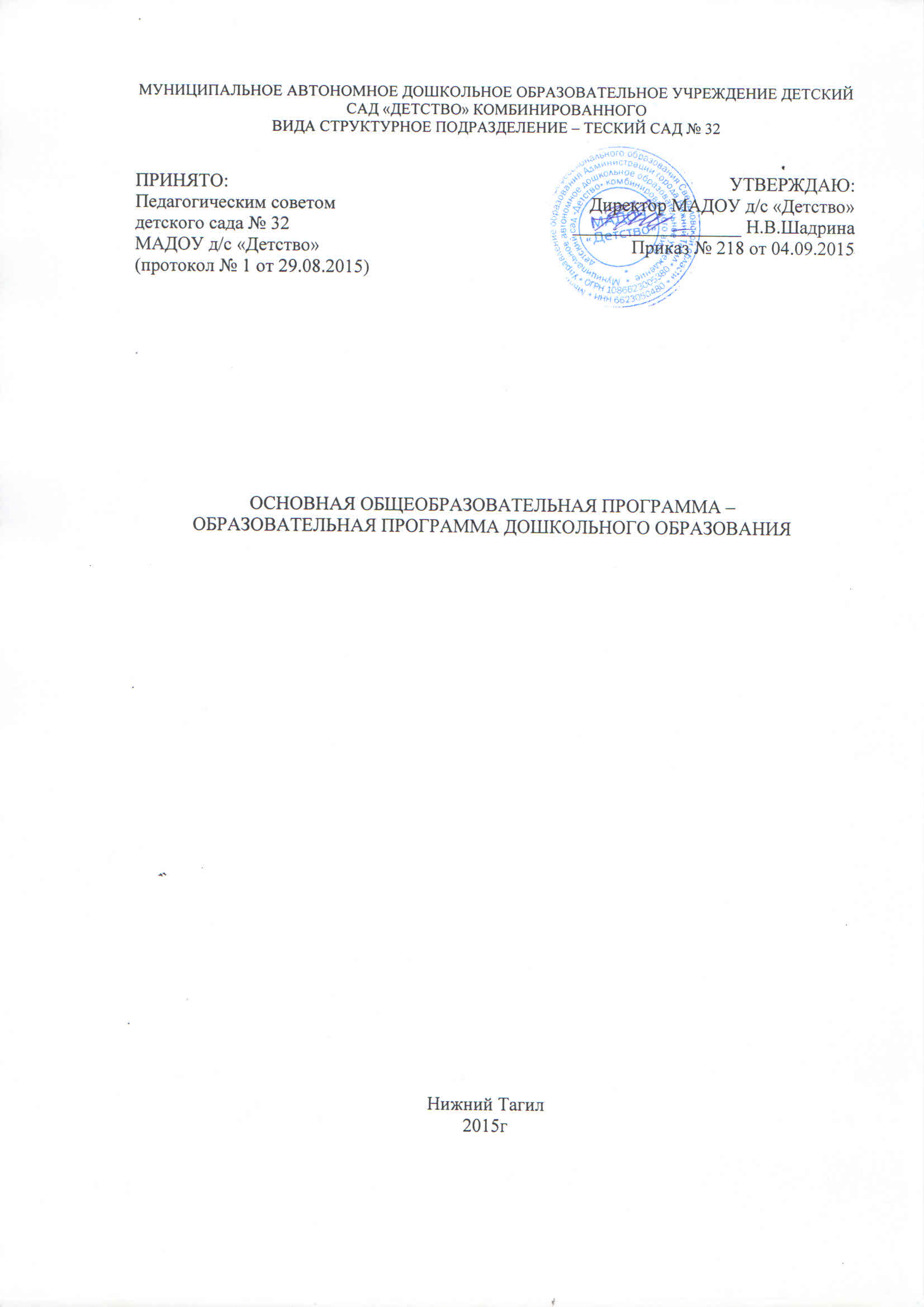 СТРУКТУРА ОСНОВНОЙ ОБРАЗОВАТЕЛЬНОЙ ПРОГРАММЫ ДОШКОЛЬНОГО ОБРАЗОВАНИЯ МАДОУ «ДЕТСТВО» Д/С № 32Целевой раздел 1.1. Обязательная часть1.1.1. Пояснительная записка основной образовательной программы дошкольного образованияОсновная образовательная программа ДО сформирована рабочей группой педагогов и специалистов МАДОУ «Детство» д/с 32 в составе: Голубковой Н.В. – заведующей д/с № 32; Сеновой О.Н. - старшего воспитателя; Масленниковой В.Б - инструктора по физической культуре; Нарутавичус Л.А. - музыкального руководителя; Андросенко Ю.А. - учителя – логопеда; Блохиной Л.А., Карповой Т.Б., Реуцкой Л.В., Осеевой С.П., Соколовой А. И. - воспитателей 1 квалификационной категории.Программа сформирована на основании Федерального государственного образовательного стандарта дошкольного образования (приказ Министерства образования и науки Российской Федерации № 1155 от 17.10.2013г.), с учётом Примерной основной образовательной программы, одобренной решением федерального учебно-методического объединения по общему образованию (протокол от 20 мая 2015 г. № 2/15), особенностей  образовательного учреждения, региона и муниципалитета,  индивидуальных образовательных потребностей воспитанников и запросов их родителей (законных представителей). Определяет цель, задачи, планируемые результаты, содержание и организацию образовательной деятельности на ступени дошкольного образования.            Основная образовательная программа дошкольного образования муниципального автономного дошкольного образовательного учреждения детский сад «Детство» комбинированного вида д/с № 32 сформирована в соответствии со следующими нормативными и правовыми документами:Конвенцией о правах ребёнка, одобренной Генеральной Ассамблеей ООН 20 ноября 1989 г., ратифицированной 13 июня 1990 г. и вступившей в силу в Российской Федерации (ранее – СССР) 15 сентября 1990 г, со всеми поправками, принятыми до 1998 г включительноФедеральным законом от 29 декабря 2012 года № 273- ФЗ «Об образовании в Российской Федерации»; Федеральным законом от 24 июля 1998 года № 124-ФЗ «Об основных гарантиях прав ребенка в Российской Федерации»; Санитарно-эпидемиологическими правилами и нормативами СанПиН 2.4.1.3049-13 "Санитарно-эпидемиологические требования к устройству, содержанию и организации режима работы дошкольных образовательных организаций" постановление от 15 мая 2013 г. № 26; Приказом Министерства образования и науки Российской Федерации от 30.08.2013 г. № 1014 «Об утверждении Порядка организации и осуществления образовательной деятельности по основным общеобразовательным программам - образовательным программам дошкольного образования; Письмом Министерства образования и науки № 8-249 от 28.02.2014г. о утверждении комментариев к ФГОС ДО;Закон РФ «Об образовании лиц с ограниченными возможностями здоровья (специальном образовании)».  Принят Государственной думой 2 июня 1999г.;Уставом муниципального автономного дошкольного образовательного учреждения «Детство» комбинированного вида (принят решением общего собрания коллектива 20 ноября 2014 г.,)              При формировании Программы учитывались концептуальные положения парциальных и компилятивных программ:  программы социально-коммуникативного развития и социального воспитания «Дорогою добра» Л.В. Коломийченко программы обогащения двигательного опыта детей через углублённое освоение детьми техники владения мячом «Школа мяча» С.Н. Николаевойпрограммы развития творческого слышания детьми музыки «Музыкальные шедевры» О.П. Радыновойпрограммы формирования раннего самоопределения «Ребёнок в мире профессий»в группах старшего дошкольного возраста (с 5-лет до 8 лет):программы предшкольной подготовки «Предшкольная пора» Н.Ф. Виноградовой.в группах подготовительного к школе возраста (с 6-и до 8 лет):Общие сведения о ДОУ       ООП ДО обеспечивает развитие личности детей дошкольного возраста в различных видах общения и деятельности с учетом их возрастных, индивидуальных психологических и физиологических особенностей.              Основная образовательная программа ДО направлена на:создание условий развития ребенка, открывающих возможности для его позитивной социализации, его личностного развития, развития инициативы и творческих способностей на основе сотрудничества со взрослыми и сверстниками и соответствующим возрасту видам деятельности;на создание развивающей образовательной среды, которая представляет собой систему условий социализации и индивидуализации детей;на создание условий для реализации норм физкультурно – спортивного комплекса «Готов к труду и обороне» (ГТО);создание условий для реализации принципа преемственности целей, задач, содержания, методов и средств ООП ДО с ООП НООна создание системы для построения воспитательно-образовательного процесса, направленного на продуктивное психическое, интеллектуальное, и творческое развитие одаренных детей, на реализацию и совершенствование их способностей и сохранение их психологического и физического здоровья.            Программа направлена на формирование социальной ситуации развития дошкольников.           Социальная ситуация развития определяется местом ребенка в обществе; общественными требованиями и ожиданиями относительно возрастных норм поведения детей, соответствующими исторически сложившемуся образу детства; интересами самого ребенка, характером и содержанием его активности. Формируемая социальная ситуация развития выступает как источник социализации и развития личности ребенка, определяет уклад жизнедеятельности дошкольника, включая формы и содержание общения и совместной деятельности ребенка в семье и в образовательной организации.            На основе Программы на разных возрастных этапах развития и социализации дошкольников конструируется мотивирующая образовательная среда.          Мотивирующая образовательная среда предоставляет систему условий развития детей, включая пространственно-временные (гибкость и трансформируемость пространства и его предметного наполнения, гибкость планирования), социальные (формы сотрудничества и общения, ролевые и межличностные отношения всех участников образовательных отношений, включая педагогов, детей, родителей (законных представителей), администрацию), условия детской активности (доступность и разнообразие видов деятельности, соответствующих возрастно-психологическим особенностям дошкольников, задачам развития каждого ребенка), материально-технические и другие условия образовательной деятельности.Содержание Программы в соответствии с требованиями Стандарта включает три основных раздела – целевой, содержательный и организационный.           Целевой раздел Программы определяет ее цели и задачи, принципы и подходы к формированию Программы, планируемые результаты ее освоения в виде целевых ориентиров.          Содержательный раздел Программы включает описание образовательной деятельности в соответствии с направлениями развития ребенка в пяти образовательных областях – социально-коммуникативной, познавательной, речевой, художественно-эстетической, физической. Программа определяет примерное содержание образовательных областей с учетом возрастных и индивидуальных особенностей детей в различных видах деятельности. Содержательный раздел Программы включает описание коррекционно-развивающей работы, обеспечивающей адаптацию и интеграцию детей с ограниченными возможностями здоровья в общество.         Организационный раздел Программы описывает систему условий реализации образовательной деятельности, необходимых для достижения целей Программы, планируемых результатов ее освоения в виде целевых ориентиров, а также особенности организации образовательной деятельности, а именно описание: – психолого-педагогических, материально-технических условий, программно –методического обеспечения,– особенностей организации развивающей предметно-пространственной среды, – особенностей образовательной деятельности разных видов и культурных практик,– способов и направлений поддержки детской инициативы, – особенностей взаимодействия педагогического коллектива с семьями дошкольников и социумом, – особенностей разработки режима дня и формирования распорядка дня с учетом возрастных и индивидуальных особенностей детей, их специальных образовательных потребностей.         Объем обязательной части основной образовательной программы должен составлять не менее 60% от ее общего объема. Объем части основной образовательной программы, формируемой участниками образовательных отношений, должен составлять не более 40% от ее общего объема.         Основными участниками реализации ООП ДО являются: дети дошкольного возраста, родители (законные представители), педагоги, социальные партнёры.        Язык реализации содержания ООП ДО – государственный язык Российской Федерации.Цели и задачи реализации основной образовательной программы ДО на разных в этапах дошкольного возрастаЦель и задачи деятельности ДОУ по реализации основной образовательной программы определяются ФГОС дошкольного образования, Примерной основной образовательной программой ДО, реализуемыми парциальными программами, с учетом регионального компонента, на основе анализа результатов предшествующей педагогической деятельности, потребностей детей и родителей, социума, в котором находится дошкольное образовательное учреждение.          Цели реализации основной образовательной программы  дошкольного  образования в соответствии с ФГОС дошкольного образования: проектирование социальных ситуаций развития ребенка и развивающей предметно-пространственной среды, обеспечивающих позитивную социализацию, мотивацию и поддержку индивидуальности детей через общение, игру, познавательно-исследовательскую деятельность и другие формы активности.           Достижение поставленной цели предусматривает решение следующих задач:1. Охрана и укрепление физического и психического здоровья детей, в том числе их эмоционального благополучия;2. Обеспечение равных возможностей для полноценного развития каждого ребенка в период дошкольного детства независимо от места жительства, пола, нации, языка, социального статуса, психофизиологических и других особенностей (в том числе ограниченных возможностей здоровья).3.Обеспечение преемственности целей, задач и содержания образования, реализуемых в рамках образовательных программ различных уровней (далее - преемственность основных образовательных программ дошкольного и начального общего образования).4. Создание благоприятных условий развития детей в соответствии с их возрастными и индивидуальными особенностями и склонностями, развития способностей и творческого потенциала каждого ребенка как субъекта отношений с самим собой, другими детьми, взрослыми и миром.5.Объединение обучения и воспитания в целостный образовательный процесс на основе духовно-нравственных и социокультурных ценностей и, принятых в обществе правил и норм поведения в интересах человека, семьи, общества.6. Формирование общей культуры личности детей, в том числе ценностей здорового образа жизни, развития их социальных, нравственных, эстетических, интеллектуальных, физических качеств, инициативности, самостоятельности и ответственности ребенка, формирования предпосылок учебной деятельности.7.   Обеспечение вариативности и разнообразия содержания Программ и организационных форм дошкольного образования, возможности формирования Программ различной направленности с учетом образовательных потребностей, способностей и состояния здоровья детей.8.Формирование социокультурной среды, соответствующей возрастным, индивидуальным, психологическим и физиологическим особенностям детей.9.Обеспечение психолого-педагогической поддержки семьи и повышения компетентности родителей (законных представителей) в вопросах развития и образования, охраны и укрепления здоровья детей.            Конкретизируя задачи ВФСПК «ГТО» 10.Активизация деятельности по организации физкультурно-спортивной работы в ДОУ, улучшение качества и расширение перечня предлагаемых физкультурно-спортивных услуг;11.Развитие современных видов спорта и физкультурно-оздоровительных систем, учитывающих интересы детей дошкольного возраста           Задачи, направленные на освоение основной образовательной программы дошкольного образования.           Модуль 1. «ОО Социально-коммуникативное развитие»           Задачи:присвоение норм и ценностей, принятых в обществе, включая моральные и нравственные ценности;развитие общения и взаимодействия ребёнка со взрослыми и сверстниками;становление самостоятельности, целенаправленности и саморегуляции собственных действий;развитие социального и эмоционального интеллекта, эмоциональной отзывчивости, сопереживания;формирование готовности к совместной деятельности;формирование уважительного отношения и чувства принадлежности к своей семье и сообществу детей и взрослых в организации;формирование позитивных установок к различным видам труда и творчества.           Модуль 2 «ОО Речевое развитие»           Задачи:владение речью как средством общения;обогащение активного словаря;развитие связной,  грамматически правильной диалогической и монологической речи;развитие речевого творчества;развитие звуковой и интонационной культуры речи, фонематического слуха;формирование звуковой аналитико – синтетической активности как предпосылки обучения грамоте;           Модуль 3 «ОО Познавательное развитие»           Задачи:развитие интересов детей, любознательности и познавательной мотивации; формирование познавательных действий, становление сознания; развитие воображения и творческой активности; формирование первичных представлений о себе, других людях, объектах окружающего мира, о свойствах и отношениях объектов окружающего мира (форме, цвете, размере, материале, звучании, ритме, темпе, количестве, числе, части и целом, пространстве и времени, движении и покое, причинах и следствиях и др.), о малой родине и Отечестве, представлений о социокультурных ценностях нашего народа, об отечественных традициях и праздниках, о планете Земля как общем доме людей, об особенностях ее природы, многообразии стран и народов мира.           Модуль 4 «ОО Художественно-эстетическое развитие»           Задачи:развитие предпосылок ценностно – смыслового восприятия и понимания произведений искусства (словесного, музыкального, изобразительного), мира природы;становление эстетического отношения к окружающему миру;формирование элементарных представлений о видах искусства;знакомство с книжной культурой, детской литературой, понимание на слух текстов различных жанров детской литературы;стимулирование сопереживания персонажам художественных произведений реализация самостоятельной творческой деятельности детей (изобразительной, конструктивно-модельной, музыкальной и др.).           Модуль 5 «ОО Физическое развитие»           Задачи: развитие физических качеств (скорость, сила, гибкость, выносливость, и координация;накопление и обогащение двигательного опыта детей (овладение основными движениями);формирование у воспитанников потребности в двигательной активности и физическом совершенствовании.сохранение и укрепление физического и психического здоровья детей;воспитание культурно-гигиенических навыков;формирование начальных представлений о здоровом образе жизни.   1.1.1.2 Принципы и подходы к реализации основной образовательной программы ДО на разных этапах дошкольного возраста            Представляется целесообразным выделение нескольких групп принципов формирования программы:            Принципы, сформулированные  на основе требований  ФГОС ДО: Поддержка разнообразия детства; сохранение уникальности и самоценности детства как важного этапа в общем развитии человека, самоценность детства - понимание (рассмотрение) детства как периода жизни значимого самого по себе, без всяких условий; значимого тем, что происходит с ребенком сейчас, а не тем, что этот период есть период подготовки к следующему периоду.Личностно-развивающий и гуманистический характер взаимодействия взрослых (родителей (законных представителей), педагогических и иных работников  ДОО) и детей.Уважение личности ребенка.Реализация программы в формах, специфических для детей данной возрастной группы, прежде всего в форме игры, познавательной и исследовательской деятельности, в форме творческой активности, обеспечивающей художественно-эстетическое развитие ребенка.            Основные принципы дошкольного образования:Полноценное проживание ребенком всех этапов детства (младенческого, раннего и дошкольного возраста), обогащение (амплификация) детского развития. Построение образовательной деятельности на основе индивидуальных особенностей каждого ребенка, при котором сам ребенок становится активным в выборе содержания своего образования, становится субъектом образования (далее - индивидуализация дошкольного образования).Содействие и сотрудничество детей и взрослых, признание ребенка полноценным участником (субъектом) образовательных отношений.Поддержка инициативы детей в различных видах деятельности.Сотрудничество  ДОО с семьей.Приобщение детей к социокультурным нормам, традициям семьи, общества и государства.Формирование познавательных интересов и познавательных действий ребенка в различных видах деятельности.Возрастная адекватность дошкольного образования (соответствие условий, требований, методов возрасту и особенностям развития).Учет этнокультурной ситуации развития детей.            ООП ДО сформирована на основе культурно-исторического и системно-деятельностного подходов, являющихся методологией ФГОС ДО.             Культурно-исторический и системно-деятельностный подходы разрабатывались в трудах отечественных психологов Л.С. Выготского, А.Н. Леонтьева, П.Я. Гальперина, Д.Б. Эльконина, А.Г. Асмолова и др. Основоположник культурно-исторического подхода Л.С. Выготский отмечал, что в развитии ребёнка существуют как бы две переплетённые линии. Первая следует путём естественного созревания, вторая состоит в овладении культурными способами поведения и мышления, т.е. развитие мышления и других психических функций происходит в первую очередь не через их саморазвитие, а через овладение ребёнком «психологическими орудиями», знаково-символическими средствами в первую очередь речью и языком.            Системно-деятельностный подход заключается в следующем: личностное, социальное, познавательное развитие детей определяется характером организации их деятельности. Системно-деятельностный подход к развитию ребёнка и созданию образовательной среды предполагает гармоничное развитие всех сторон личности ребёнка в условиях созданного спектра специфических видов детской деятельности.           В Программе разработка целей, содержания, форм и методов образовательной деятельности дошкольников опирается на классические исследования: развития произвольных движений (А.В. Запорожец), свободного действия (В.П. Зинченко), творческого действия (Б.Д. Эльконин), учебной деятельности и теоретического мышления (Д.Б. Эльконин, В.В. Давыдов), восприятия (А.В. Запорожец, Л.А. Венгер), воображения и способностей (Л.А. Венгер, О.М. Дьяченко), мышления (Н.Н. Поддьяков),
индивидуальности и личности (А.Г. Асмолов, Г.Г. Кравцов), эмоций (А.В. Запорожец); связи целенаправленного и произвольного поведения с соответствующими регуляторными формациями сознания (А.В. Запорожец, М.И. Лисина, Е.О. Смирнова).            Концептуальную основу Программы составляют идеи:•антропоцентрического гуманизма (И. Кант, Л. Фейербах, М. Шелер, Ф.М. Достоевский, Л.Н. Толстой) и гуманной педагогики (Ш.А. Амонашвили);•теории об амплификации (обогащении) ребёнка средствами разных «специфически детских видов деятельности» (А.В. Запорожец);•гуманистической философии (Ш.А. Амонашвили);•личностно ориентированной педагогики сотрудничества (И.П. Волков, А.Н. Давидчук, В.И. Загвязинский, А.Н. Леонтьев)            Принципы и походы к реализации Модулей ООП ДО:Дидактические принципы обучения:принцип научности сущность которого состоит в том, что в сознании ребенка должны проникать реальные знания, правильно отражающие действительность, во взаимодействии воспитатель формирует у детей конкретные представления, знания об окружающем мире, которые не вступают в противоречие с теми, что будет давать школа;принцип доступности предполагает постановку перед детьми таких задач, таких заданий, решение или выполнение которых было бы посильно детям и в то же время вызывало некоторое напряжение их умственных сил;принцип активности и сознательности, значение которого состоит в том, что чем больше ребенок решает практических и познавательных задач самостоятельно, тем эффективнее идет его развитие. Показателем эффективности обучения является проявление детьми познавательной активности и самостоятельности;принцип систематичности, последовательности и постепенности заключается в том, что состав обучения и конкретные задачи к его усвоению отвечают всем дидактическим правилам: идти в обучении от легкого к более трудному, от уже известного детям к новому, неизвестному, от простого к сложному, от близкого к далекому;принцип развивающего обучения, заключающийся в осознании того, что, чем больше успехов у ребенка в знаниях, в учении, тем выше и устойчивее его желание приобретать новые знания.            Модуль 1. «ОО Социально-коммуникативное развитие»            Учитывая закономерности социального развития детей дошкольного возраста педагогический коллектив проектирует образовательную деятельность по социально-коммуникативному развитию детей с учётом следующих подходов:синергетический подход позволяющий рассматривать каждый субъект педагогического процесса как саморазвивающиеся подсистемы, осуществляющие переход от развития к саморазвитию;полисубъектный подход, предполагающий необходимость учёта влияния всех факторов и субъектов социально-коммуникативного развития (микрофакторы: семья, сверстники, детский сад, школа и др.; мезофакторы: этнокультурные условия, климат; макрофакторы: общество, планета, космос).            Модуль 2. «ОО Речевое развитие»          Для развития коммуникативной деятельности педагогический коллектив строит свою работу с учётом следующих принципов: комплексный, интегративный подход к организации работы с детьми по развитию монологической и диалогической речи;учет личностных особенностей собственно речевого, познавательного и социально-коммуникативного развития воспитанников;синкретичности /взаимосвязи сенсорного, интеллектуально-познавательного, физического, эстетического, эмоционально - волевого и социального развития/;повторности и постепенности усвоения речевого материала и опыта речевого взаимодействия,занимательности и творческого подхода. Модуль 3. «Познавательное развитие»            Для формирования познавательной активности детей дошкольного возраста реализация модуля строится на основе принцип учета возрастных особенностей и индивидуального подхода к детям в обучении используется в целях создания условий для всестороннего развития каждого ребенка и предупреждения влияния на его развитие неприятных обстоятельств. В работе воспитателя учитываются следующие параметры индивидуальности ребенка: характер переключения умственных процессов; уровень знаний и умений; работоспособность; уровень самостоятельности и активности; отношение к обучению; уровень волевого развития.Модуль 4. «Художественно-эстетическое развитие»В основу реализации данной области положены следующие принципы:принцип свободного выбора детьми (ребенком любой возрастной группы) доминирующего, любимого вида деятельности, при обязательном влиянии педагога и с учетом реальной возможности дальнейшей вариативности такого выбора;принцип развития художественно – творческих способностей детей в постижении истины эмоционального мира при скоординированном влиянии педагога (вербальная, эмоциональная и духовная ориентация);принцип ценностных ориентаций, их практическое, повседневное воздействие;принцип ретрансляционный, предполагает ретрансляцию эмоционального опыта от человека к человеку;принцип сезонности – построение и корректировка познавательного материала содержания программы с учетом природных и климатических особенностей данной местности;принцип интеграции различных видов искусства и художественной деятельности;принцип занимательности – изучаемый материал должен быть интересным, увлекательным для детей, этот принцип формирует у детей желание выполнять предлагаемые виды заданий, стремиться к достижению результата.Модуль 5. «Физическое развитие»Принцип единства физического (телесного) и психического; единство всех систем организма; единство организма с окружающей средой;принцип динамического стереотипа поведения, когда создаются условные образования устойчивых рефлексов на время и его содержание.1.1.1.3 Значимые для разработки ООП ДО характеристики, в том числе возрастные особенности детей дошкольного возраста.Возрастные особенности детей дошкольного возраста.Младшая группа (четвёртый год жизни)         Это период овладения социальны пространством человеческих отношений через общение с близкими взрослыми, а также через игровые и реальные отношения со сверстниками. В младшем дошкольном возрасте происходит дальнейший рост и развитие детского организма, совершенствуются физиологические функции и процессы. Организм ребёнка отличается от взрослого организма не только меньшими размерами, но и особенностями строения и деятельности. К особенностям относят: высокие энерготраты, быструю утомляемость при статических нагрузках, не совершенные адаптационные возможности растущего организма, следовательно, важно дозировать физические нагрузки. Условия жизни в это время стремительно расширяются: рамки семьи раздвигаются до пределов улицы, города, страны. Ребёнок открывает для себя мир человеческих отношений, разных видов деятельности и общественных функций. Он испытывает сильное желание включиться во взрослую жизнь, активно в ней участвовать, что, конечно, ему ещё недоступно. Он стремится к самостоятельности. Из этого противоречия рождается ролевая игра — самостоятельная деятельность детей, моделирующая жизнь взрослых. На четвёртом году жизни ребёнок — субъект самостоятельной деятельности и социальных отношений.Социальная ситуация развития.         Изменяется место ребёнка в системе отношений (ребёнок уже не является центром своей семьи), развивается способность к идентификации с людьми, образами героев художественных произведений. Происходит усвоение норм поведения, а также различных форм общения. Ребёнок начинает осознавать, что он — индивидуальность, приобретает интерес к телесной конструкции человека.
Мышление.
         Активность и неутомимость малышей в этом возрасте проявляются в постоянной готовности к деятельности. Ребёнок уже умеет гордиться успехами своих действий, критически оценить результаты своего труда. Формируется способность к целеполаганию: он может
более чётко представить результат, сравнить с образцом, выделить отличие. На основе наглядно-действенного к четырём годам начинает формироваться наглядно-образное мышление. Восприятие.
        В этом возрасте ребёнок воспринимает предмет без попытки его обследования. Его восприятие приобретает способность более полно отражать окружающую действительность. Дети от использования предэталонов переходят к сенсорным эталонам — культурно выработанным средствам восприятия (к концу возраста восприятие до пяти и более форм предметов, до семи и более цветов, дифференциация предметов по величине, ориентировка в пространстве группы).Речь.
        Младшие дошкольники начинают осознавать особенности своего произношения. Развивается звуковая сторона речи. Интенсивно
растёт словарный запас ребёнка. Развивается грамматический строй речи. Детьми усваиваются тонкие закономерности морфологического порядка (строение слова) и синтаксического (построение фразы).Память.
        У младших дошкольников память непроизвольная, характеризуется образностью. Преобладает узнавание, а не запоминание. Ребёнок не ставит перед собой цели что-то запомнить или вспомнить и не владеет специальными способами запоминания. Ребёнок быстро запоминает стихотворения, сказки, рассказы, диалоги из фильмов, сопереживает их героям, что расширяет сферу познавательной
деятельности ребёнка. Хорошо запоминается только то, что было непосредственно связано с его деятельностью, было интересно, эмоционально окрашено. Тем не менее то, что запомнилось, сохраняется надолго. Ребёнок учится постепенно учится повторять, осмысливать, связывать материал в целях запоминания, использовать связи при воспоминании.Внимание.
        Ребёнок не способен длительное время удерживать своё внимание на каком-то одном предмете, он быстро переключается с одной
деятельности на другую.Воображение.        На четвёртом году жизни преобладает воссоздающее воображение, т.е. ребёнок способен лишь воссоздать образы, почерпнутые
из сказок и рассказов взрослого. Большое значение в развитии воображения играют опыт и знания ребёнка, его кругозор. Для детей этого возраста характерно смешение элементов из различных источников, реального и сказочного. Фантастические образы, возникающие у малыша, эмоционально насыщены и реальны для него. Эмоциональная сфера
        В эмоциональном плане характерны резкие перепады настроения. Эмоциональное состояние продолжает зависеть от физического комфорта. На настроение начинают влиять взаимоотношения со сверстниками и взрослыми, поэтому характеристики, которые ребёнок даёт другим людям, очень субъективны. И всё же эмоционально здоровому дошкольнику присущ оптимизм. В процессе общения со
сверстниками и взрослыми ребёнок осваивает социальные формы выражения чувств. Изменяется роль эмоций в деятельности ребёнка, формируется эмоциональное предвосхищение. Развитие мотивационной сферы          Самым важным личностным механизмом, формирующимся в дошкольном возрасте, считается соподчинение мотивов. Оно появляется в начале дошкольного возраста и затем последовательно развивается. Именно с этими изменениями в мотивационной сфере ребёнка связывают начало становления его личности. Уже в младшем дошкольном возрасте ребёнок сравнительно легко может принять решение в ситуации выбора одного предмета из нескольких, не реагировать на привлекательный предмет. Включаясь в новые системы отношений, новые виды деятельности, появляются соответственно и новые мотивы, связанные с формирующейся самооценкой, самолюбием, мотивы достижения успеха, соревнования, соперничества; мотивы, связанные с усваивающимися моральными нормами, и некоторые другие. Особенно важны интерес к содержанию деятельности и мотивация достижения. Регулировать своё поведение дошкольнику помогает образ другого человека (взрослого, других детей). Развитие самосознания          Развитие самосознания и выделение образа «Я» стимулируют развитие личности и индивидуальности. Малыш начинает чётко осознавать, кто он и какой он. Внутренний мир ребёнка начинает наполняться противоречиями: он стремится к самостоятельности и в то  же время не может справиться с задачей без помощи взрослого, он любит близких, они для него очень значимы, но он не может
не злиться на них из-за ограничения свободы. К трём годам у него в большей или меньшей степени формируется характер, ребёнок научается действовать человеческими способами, у него складывается определённое отношение к себе. С одной стороны, попытки отде-
лить своё «Я» и формирования своих собственных желаний — тенденция прогрессивная. Но с другой — при объективном отсутствии
умения высказывать своё мнение малыш выбирает наиболее доступный способ: противопоставление себя взрослым. Единственная
цель ребёнка — дать понять окружающим, что у него есть своя точка зрения и все должны с ней считаться. Это проявление самостоя-
тельности, самоутверждения. Для ребёнка становится важным его успешность или неуспешность в делах и играх. Он начинает остро и бурно реагировать на оценки, учиться самостоятельно оценивать результаты своей деятельности.Отношения со взрослыми          По отношению к окружающим у ребёнка формируется собственная внутренняя позиция, которая характеризуется осознанием своего поведения и интересом к миру взрослых. Развитие ребёнка непосредственно зависит от того, как он взаимодействовал со взрослым. Возможны два варианта:а) если взрослый в целом позитивно оценивал личность ребёнка, тактично и аргументированно указывал на недостатки и промахи, умел поддержать и похвалить за старание и инициативность, то ребёнок научится гордиться собой и своими успехами;
б) если взрослый стремится добиться подчинения любой ценой, наказывает за своеволие, стремится подловить на обмане, то, скорее
всего, у ребёнка разовьётся желание противостоять взрослому, победить его и ответно добиться своего. Во втором случае гневливость, раздражительность и упрямство укореняется, становятся чертами характера. Отношения со сверстниками
           В 3—4 года дети начинают усваивать правила взаимоотношений в группе сверстников, а затем косвенно контролироваться взрослыми.
Игровая деятельность           Игровая деятельность оказывает значительное влияние на развитие ребёнка. В игре дети учатся полноценному общению друг с другом. В процессе сюжетно-ролевой творческой игры дети берут на себя роли взрослых и в обобщённой форме в игровых условиях воспроизводят деятельность взрослых и отношения между ними. Ребёнок, выбирая и исполняя определённую роль, имеет соответствующий образ — мамы, доктора, водителя, пирата — и образцы его действий. Но хотя жизнь в игре протекает в форме представлений, она эмоционально насыщена и становится для ребёнка его реальной жизнью. Игра способствует становлению не только общения со сверстниками, но и произвольного поведения ребёнка. Механизм управления своим поведением складывается именно в игре, а затем проявляется в других видах деятельности. В игре развивается мотивационно - потребностная сфера ребёнка.
Возникают новые мотивы деятельности и связанные с ними цели. Происходят качественные изменения в психике ребёнка. Дошкольник осваивает и изобразительную деятельность. Специфику рисования как особого вида деятельности составляет именно
изобразительная, знаковая деятельность. Центральные новообразования: новая внутренняя позиция; соподчинение мотивов, самооценка и осознание своего места в системе общественных отношений. Средняя группа (пятый год жизни)            Пятый год жизни характеризуется интенсивным ростом и развитием организма. Это один из периодов так называемого кризиса в  морфофункциональном развитии ребёнка, наиболее благоприятный для качественного скачка в двигательном развитии.
Мышление            В среднем возрасте связь мышления и действий сохраняется, но уже не является такой непосредственной, как раньше. Мышление
протекает в форме наглядных образов, следуя за восприятием. Например, дети понимают, что такое план комнаты, могут рассказать, что изображено на плане — части комнаты. С помощью схематического изображения групповой комнаты дети могут найти спрятанную игрушку. Способ познания            Активно развивающаяся потребность в новых знаниях, впечатлениях и ощущениях, проявляющаяся в любознательности и любопытстве ребёнка, позволяет ему выходить за пределы непосредственно ощущаемого. Другими словами, ребёнок с помощью словесного описания может представить то, что никогда не видел. Большим шагом вперёд является развитие способности выстраивать умозаключения, что является свидетельством отрыва мышления от непосредственной ситуации. На пятом году жизни ребёнок субъект социальных отношений и игровой деятельности (предмет деятельности взрослый).Восприятие
            В этом возрасте продолжается усвоение детьми общепринятых сенсорных эталонов, овладение способами их использования и совершенствование обследования предметов. Ребёнок может произвольно наблюдать, рассматривать и искать предметы в окружающем
пространстве. Восприятие становится осмысленным, целенаправленным и анализирующим.Речь
            Более широкое использование речи как средства общения стимулирует расширение кругозора ребёнка, открытием новых граней окружающего мира. Теперь ребёнка начинает интересовать не просто какое-либо явление само по себе, а причины и следствия его возникновения. Поэтому главным вопросом для ребёнка четырёх лет становится вопрос «почему?»Память            В среднем дошкольном возрасте начинает формироваться произвольная память. Память, всё больше объединяясь с речью и мышлением, приобретает интеллектуальный характер, формируются элементы словесно-логической памяти. Память дошкольника, несмотря на её видимое внешнее несовершенство, в действительности становится ведущей функцией.Внимание
             К пяти годам внимание становится всё более устойчивым. Развивается устойчивость и возможность произвольного переключения. Зависимость внимания от эмоциональной насыщенности и интереса к деятельности сохраняется. Важным показателем развития внимания является то, что к пяти годам в деятельности ребёнка появляется действие по правилу — первый необходимый элемент произвольного внимания.Воображение
             Продолжает и активно развивается фантазирование, в процессе которого ребёнок включает себя и своих близких в цепь самых невероятных событий. Грамотное использование взрослыми этих возможностей ребёнка будут способствовать его нравственному и
познавательному развитию. Необходимо обсуждать с ребёнком его фантазии, включаться в них, предлагать повороты сюжетной линии, давать нравственные оценки поступкам героев.Отношения со сверстниками             Ребёнок развивается, становится физически более выносливым. Это стимулирует развитие выносливости психологической.
Снижается утомляемость, фон настроения выравнивается, становится более стабильным, менее подверженным перепадам. В этом
возрасте сверстник становится более значим и интересен. Ребёнок стремится к партнёрству в играх, ему уже не интересно играть «рядом». Начинают складываться предпочтения по половому признаку. Игровые объединения становятся более или менее устойчивыми.Наличие конфликтов             Следует обратить внимание на то, что в возрасте 4—5 лет недостатки воспитания ребёнка начинают постепенно укореняться и переходить в устойчивые негативные черты характера.Игровая деятельность             В среднем возрасте дети продолжают проигрывать действия с предметами, но теперь внешняя последовательность этих действий уже соответствует реальной действительности. В игре дети называют свои роли, понимают условность принятых ролей. Происходит разделение игровых и реальных взаимоотношений. Старшая группа (шестой год жизни)            В этот возрастной период происходит смена периодов вытяжения (с набором длины тела) и округления (с накоплением массы тела) волнообразно (у мальчиков и девочек) и рассогласована у детей разных типов конституции.
Физиологи называют этот период «возрастом двигательной расточительности». В задачи педагога входит контролировать и направлять двигательную активность воспитанников с учётом проявляемой ими индивидуальности; предупреждать случаи гипердинамии и
активизировать тех, кто предпочитает «сидячие» игры. К пяти годам уже возможно оценить характер ребёнка, его индивидуальность, способность к творчеству. Он ориентируется во многих бытовых вещах, ситуациях и даже сложных межличностных отношениях. Этот возраст — пик развития фантазии и вымысла. На шестом году жизни ребёнок — субъект общественной деятельности.
Мышление
            В старшем возрасте продолжает развиваться образное мышление. Дети способны не только решить задачу в наглядном плане, но совершить преобразования объекта. Развитие мышления сопровождается освоением мыслительных средств (схематизированные
представления, комплексные представления, представления о цикличности изменений). Кроме того, после пяти с половиной лет на смену правополушарному (творческому) мышлению приходит левополушарное (логическое) мышление (кроме левшей), совершенст-вуются обобщения. К шести годам ребёнок в состоянии не просто обобщить животных, но и подразделить их на домашних и диких, способен по отдельным признакам объединить предметы, оценивая их различия и сходство. В связи с тем, что ребёнок осознал себя как личность и может это выразить словами, владея почти в совершенстве речью, способность к творчеству заметно угасает.            Ребёнок способен сочинять не только сказки. Он пересказывает книги и фильмы, причём отражает всё то, что видит и знает. Это является качественно иной ступенью в его развитии. Ребёнок в этом возрасте уже имеет собственное мнение. Он наблюдателен. Собственное «Я» его уже интересует меньше, чем мир вокруг, в котором он стремится отыскать причинно-следственные связи, чтобы отличить существенное от второстепенного.Произвольность познавательных процессов           В этот период ребёнок становится сознательно самостоятельным. Желая чему-нибудь научиться, он способен выполнять интересующую его деятельность непрерывно, более чем полчаса. Однако переключаемость с одной задачи на другую крайне затруднена.Речь           Кроме коммуникативной, развивается планирующая функция речи, т.е. ребёнок учится последовательно и логически выстраивать свои действия, рассказывать об этом. Развивается самоинструктирование, которое помогает ребёнку заранее организовать своё внимание на предстоящей деятельности. К пяти годам ребёнок уже способен правильно произнести почти все звуки речи. Ребёнок бегло излагает свои мысли. Рассказывая, интонационно организует речь. Без труда находит в тексте пропущенное слово, заканчивает незаконченное предложение. Ребёнок способен оценить, как исполнялся стих, найти ошибки речи у других, чуть позже — у себя.                                            
Воображение            В этот период ребёнок имеет представление не только о названии и назначении тех или иных предметов, но и о том, из чего они сделаны (мяч из резины, кукла из пластмассы). Его воображение претерпевает значительные качественные изменения. Развитие воображения позволяет детям сочинять достаточно оригинальные и последовательно разворачивающиеся истории.Физическое развитие               С пяти до шести лет у ребёнка наблюдаются значительные сдвиги в усовершенствовании моторики и силы. Скорость его движений продолжает возрастать, и заметно улучшается их координация. Ребёнок уже может выполнять одновременно два-три вида двигательных навыков: бежать, подбрасывая мяч; ловить мяч, сев на корточки и пританцовывая… Ребёнок любит бегать, соревнуясь, учиться плавать, кататься на коньках, осваивает лыжи. Различая у себя правую и левую руку, он не может определить их у других, что иногда мешает чётко выполнять спортивные задания.                                                                                                                                                                                                                                                                    Отношения со сверстниками                  К этому периоду жизни у ребёнка накапливается достаточно большой багаж знаний, который продолжает интенсивно пополняться. Ребёнок стремится поделиться своими знаниями и впечатлениями со сверстниками, что способствует появлению познавательной мотивации в общении. С другой стороны, широкий кругозор ребёнка может являться фактором, позитивно влияющим на его успешность среди сверстников. После пяти лет отношения со сверстниками нередко переходят в дружеские. Появляются друзья обычно его пола, с которыми он проводит большую часть времени                                                             .                                                                                                                                  
Отношения со взрослыми                Достаточно часто в этом возрасте у детей появляется такая черта, как лживость, т.е. целенаправленное искажение истины. Развитию этой черты способствует нарушение детско-родительских отношений, когда близкий взрослый чрезмерной строгостью или негативным отношением блокирует развитие у ребёнка позитивного самоощущения, уверенности в своих силах. И чтобы не потерять доверие взрослого, а часто и оградить себя от нападок, ребёнок начинает придумывать оправдания своим оплошностям, перекладывать вину на других. Всё больший интерес ребёнка пяти лет направляется на сферу взаимоотношений между людьми. Оценки взрослого подвергаются критическому анализу и сравнению со своими собственными.             Под воздействием этих оценок представления ребёнка о Я-реальном и Я-идеальном дифференцируются более чётко. С пяти лет дети твёрдо знают свою половую принадлежность и даже в играх не хотят её менять. В этот период в воспитании мальчика необходимо доминировать отцу, а девочки — матери. Роль другого пола ребёнок в основном осознаёт в семье, у близких. В этот период появляется интерес к тайне рождения человека на свет. Отношения партнёрства между родителями и детьми сменяется взаимным отдалением. Ребёнок уже может безболезненно перенести недолгую разлуку с близкими и даже стать инициатором её.Развитие произвольности и волевых качеств позволяют ребёнку целенаправленно преодолевать определённые трудности, специфические для дошкольника.                                                       .Нравственное развитие старшего дошкольника во многом зависит от степени участия в нём взрослого, так как именно в общении
со взрослым ребёнок узнаёт, осмысливает и интерпретирует нравственные нормы и правила. У ребёнка необходимо формировать
привычку нравственного поведения. Этому способствует создание проблемных ситуаций и включение в них детей в процессе повседневной жизни. На фоне эмоциональной зависимости от оценок взрослого у ребёнка развивается притязание на признание, выраженное в стремлении получить одобрение и похвалу, подтвердить свою значимость.Эмоциональная сфера            Старший дошкольник способен различать весь спектр человеческих эмоций, у него появляются устойчивые чувства и отношения. Формируются «высшие чувства»: интеллектуальные (любопытство, любознательность, чувство юмора, удивление, моральные, эстетические), эстетические чувства (чувство прекрасного, чувство героического), моральные чувства (чувство гордости, чувство стыда, чувство дружбы). К шести годам ребёнок уже стремится управлять своими эмоциями, пытаясь их сдерживать или скрывать от посторонних, что не всегда удаётся. Труднее всего спрятать страх, который, являясь во сне в виде тревожных сновидений, беспокоит ребёнка. К шести годам, осознав смысл прошлого и будущего, рождения и смерти, ребёнок делает открытие, что он тоже может умереть, причём не только от болезней, но и от несчастных случаев, стихийных бедствий, странных обстоятельств. Он боится больниц, медицинских процедур, инъекций.Продуктивная деятельность           К шести годам ребёнок уже имеет собственное представление о красоте. Он познаёт мир прекрасного через посещение музеев, театров, филармоний, начинает понимать классическую музыку. В этот период ребёнка привлекает живопись. Он до деталей рассматривает картины, присматриваясь к краскам. Пытается срисовывать с натуры, придумывая свой сюжет. По этому сюжету и по качеству рисунка возможно оценить развитие ребёнка, так как детские рисунки — ключ к внутреннему миру малыша. Ребёнок, используя различные цвета, обычно выражает свои чувства по отношению к тому, что он изображает, вплоть до оттенков настроения, в котором он находился. Поэтому на бумаге нередко сочетаются несочетаемые краски и появляются невероятные тона.В этом возрасте человек на рисунке изображён таким, каков он есть на самом деле: лицо с глазами, с ушами, ртом, носом. Начинает появляться шея. На нём — одежда, обувь. Ребёнок вырисовывает многие детали: манжеты, галстуки, карманы.Игровая деятельность           Свои познания ребёнок применяет в играх, выдумывая сам сюжет для них и зная, как он сможет сделать замысел реальным. Детям доступно распределение ролей до начала игры, включение в ролевые диалоги. Игровое взаимодействие сопровождается речью, соответствующей и по содержанию, и интонационно взятой роли. Дошкольники осваивают сложные конструктивные игрушки вплоть до компьютеров. На улице отдаётся предпочтение спортивным играм. К шести годам ребёнок практически осваивает большинство необходимых ему навыков: он аккуратен, следит за своим внешним видом, причёской, обувью, одеждой, обслуживает сам себя и помогает дома по хозяйству.Подготовительная к школе группа (седьмой год жизни)Седьмой год жизни — продолжение очень важного целостного периода в развитии детей, который начинается в пять лет и завершается к семи годам. Хорошо развита двигательная сфера. Продолжаются процессы окостенения, но изгибы позвоночника ещё неустойчивы. Идёт развитие крупной и особенно мелкой мускулатуры. Интенсивно развивается координация мышц кисти. Общее физическое развитие тесно связано с развитием тонкой моторики ребёнка. Тренировка пальцев рук является средством повышения интеллекта ребёнка, развития речи и подготовки к письму. К этому возрасту у ребёнка сформирована достаточно высокая компетентность в различных видах деятельности и в сфере отношений. Он способен принимать собственные решения на основе имеющихся знаний, умений и навыков. У ребёнка развито устойчивое положительное отношение к себе, уверенность в своих силах. Он в состоянии проявить эмоциональность и самостоятельность в решении социальных и бытовых задач. В 6—7 лет ребёнок — субъект переживания внутренней жизни.МышлениеМышление в этом возрасте характеризуется переходом от наглядно-действенного к наглядно-образному и в конце периода — к словесному мышлению. Основным видом мышления является наглядно-образное с элементами абстрактного. Тем не менее ребёнок ещё испытывает затруднения в сопоставлении сразу нескольких признаков предметов, в выделении наиболее существенного в предметах и явлениях, в переносе усвоенных навыков мыслительной деятельности на решение новых задач. Дошкольник образно мыслит, но ещё не приобрёл взрослой логики рассуждения. Решает мыслительные задачи в представлении, мышление становится внеситуативным. Складываются предпосылки таких качеств ума, как самостоятельность, гибкость и пытливость. Возникают попытки объяснить явления и процессы. Детские вопросы — показатели развития любознательности. На умственное развитие ребёнка дошкольного возраста постоянное влияние оказывают игровая ситуация и действия. Опыт игровых и реальных взаимоотношений ребёнка в сюжетно-ролевой игре ложится в основу особого свойства мышления, позволяющего стать на точку зрения других людей, предвосхитить их будущее поведение и в зависимости от этого строить свое собственное поведение. Попытки самостоятельно придумать объяснения различными явлениями свидетельствует о новом этапе развития познавательных способностей. Ребёнок активно интересуется познавательной литературой, символическими изображениями, графическими схемами, делает попытки использовать их самостоятельно.ВосприятиеВосприятие утрачивает свой первоначально аффективный характер: перцептивные и эмоциональные процессы дифференцируются. Восприятие становится осмысленным, целенаправленным, анализирующим. В нём выделяются произвольные действия — наблюдение, рассматривание, поиск. Значительное влияние на развитие восприятия оказывает в это время речь — ребёнок начинает активно использовать названия качеств, признаков, состояния различных объектов и отношений между ними. В старшем дошкольном возрасте для восприятия характерно следующее: восприятие превращается в особую познавательную деятельность; зрительное восприятие становится одним из ведущих. Воспринимая предметы и действия с ними, ребёнок более точно оценивает цвет, форму, величину (освоение сенсорных эталонов). У ребёнка совершенствуется умение определять направление в пространстве, взаимное расположение предметов, последовательность событий.ВоображениеУ старшего дошкольника воображение нуждается в опоре на предмет в меньшей степени, чем на предыдущих этапах развития. Оно переходит во внутреннюю деятельность, которая проявляется в словесном творчестве (считалки, дразнилки, стихи), в создании ри-сунков, лепке и т.д.Воображение формируется в игровой, гражданской и конструктивной видах деятельности и, будучи особой деятельностью, переходит в фантазирование. Ребёнок осваивает приёмы и средства создания образов, при этом отпадает необходимость в наглядной опоре для их создания. К концу дошкольного возраста воображение ребёнка становится управляемым. Формируются действия воображения:  замысел в форме наглядной модели; образ воображаемого объекта; образ действия с объектом.ВниманиеРебёнок организует своё внимание на предстоящей деятельности, формулируя словесно. В этом возрасте значительно возрастают концентрация, объём и устойчивость­ внимания, складываются элементы произвольности в управлении вниманием на основе развития речи, познавательных интересов, внимание становится опосредованным, связано с интересами ребёнка к деятельности­. Появляются элементы послепроизвольного внимания.ПамятьВ 6—7 лет увеличивается объём памяти, что позволяет детям непроизвольно без специальной цели запоминать достаточно большой объём информации. Дети могут самостоятельно ставить перед собой задачу что-либо запомнить, используя при этом простейший механический способ запоминания — повторение. Если задачу на запоминание ставит взрослый, ребёнок может использовать более сложный способ — логическое упорядочивание. Ребёнок начинает относительно успешно использовать новое средство — слово. Но, несмотря на возросшие возможности детей 6—7 лет целенаправленно запоминать информацию с использованием различных средств и способов, непроизвольное запоминание остаётся наиболее продуктивным до конца дошкольного детства.Произвольность познавательных процессовРазвитие произвольности и волевого начала проявляется в умении следовать инструкции взрослого, придерживаться игровых правил. Ребёнок стремится качественно выполнить какое-либо задание, сравнить с образцом и переделать, если что-то не получилось.Отношения со сверстникамиДетям старшего дошкольного возраста свойственно преобладание общественно значимых мотивов над личностными. Происходит постепенное разрешение противоречия между эгоцентризмом и коллективистской направленностью личности в пользу децентрации. В процессе усвоения — активное отношение к собственной жизни, развивается эмпатия, сочувствие.Эмоциональная сфераУ ребёнка развито устойчивое положительное отношение к себе, уверенность в своих силах. Он в состоянии проявить эмоциональность и самостоятельность в решении социальных и бытовых задач.Развитие самосознанияСамосознание формируется к концу дошкольного возраста благодаря интенсивному интеллектуальному и личностному­ развитию, оно обычно считается центральным новообразованием­ дошкольного детства. Изменение самосознания приводит к переоценке ценностей, к перестройке потребностей и побуждений. То, что было значимо раньше, становится второстепенным. Появляется­ обобщённое отношение к самому себе, к окружающим. Происходит кризис личности «Я» (соподчинение мо­тивов). Всё, что имеет отношение к учебной деятельности (в первую очередь отметки), оказывается ценным, то, что связано с игрой, — менее важным.Возникает критическое отношение к оценке взрослого и сверстника. Оценивание сверстника помогает ребёнку оценивать самого себя. Самооценка появляется во второй половине периода на основе первоначальной чисто эмоциональной самооценки («я хороший») и рациональной оценки чужого поведения.О моральных качествах ребёнок судит главным образом по своему поведению, которое или согласуется с нормами, принятыми в семье и коллективе сверстников, или не вписывается­ в систему этих отношений. Его самооценка поэтому­ практически всегда совпадает с внешней оценкой, прежде­ всего — оценкой близких взрослых. К концу дошкольного возраста складывается правильная диффе-ренцированная самооценка, самокритичность­. Развивается способность мотивировать самооценку.Самооценка ребёнка старшего дошкольного возраста достаточно адекватна, более характерно её завышение, чем занижение. Ребёнок более объективно оценивает результат деятельности, чем поведение.Появляется осознание себя во времени, личное сознание.Игровая деятельностьВ сюжетно-ролевых играх дети подготовительной к школе группы начинают осваивать сложные взаимодействия людей, отражаю-щие характерные жизненные ситуации. Игровые действия становятся более сложными, обретают особый смысл, который не всегда открывается взрослому. Игровое пространство усложняется. В нём может быть несколько центров, каждый из которых поддерживает свою сюжетную линию. При организации совместных игр дети используют договор, умеют учитывать интересы других, в некоторой степени сдерживать эмоциональные порывы.Происходит постепенный переход от игры как ведущей деятельности к учению.Индивидуальные особенности контингента детейОсобенности наполняемости групп ДОУ          В детском саду функционирует 9 групп дошкольного возраста. В соответствии муниципальным заданием, общее количество детей составляет 144 человека из них                                             Распределение воспитанников по группам здоровья                                               Структура хронических форм патологии у воспитанников                                                                      Структура общей заболеваемостиОтклонения здоровья воспитанников (% от общего количества)Социальный статус родителей		    Социальными заказчиками деятельности организации являются в первую очередь родители воспитанников. Поэтому коллектив ДОО пытается создать доброжелательную, психологически комфортную атмосферу, в основе которой лежит определенная система взаимодействия с родителями, взаимопонимание и сотрудничество.Кадровые условия, необходимые для реализации ООП ДО              Детский сад полностью укомплектован кадрами. Коллектив ДОУ составляет 53 человека. Воспитательно-образовательную деятельность осуществляют 25 педагогов: из них 18 воспитателей. Специалисты: инструктор по физической культуре, 2 музыкальных руководителя, учитель-логопед. (таблица 1)Таблица 1Средний возраст педагогического коллектива - 35 лет. В учреждении работает более 25% педагогов со стажем работы свыше 15 лет, которые прошли основные этапы становления детского сада, являются инициаторами инноваций в ДОУ. 9 педагогов награждены Почетной грамотой Администрации управления образования г. Нижнего Тагила, 1 педагог Грамотой Министерства образования Свердловской .В 2015 году весь педагогический состав прошёл курсы повышения квалификации по программам «Проектирование педагогической деятельности педагога дошкольной организации в условиях введения ФГОС ДО» и «Разработка (корректировка) ООП ДО в соответствии с ФГОС ДО» на базе НТФ ИРО.1.1.2 Планируемые результаты как ориентиры освоения воспитанниками основной образовательной программы ДО на разных этапах дошкольного возраста.Целевые ориентиры, сформулированные в ФГОС дошкольного образования   Специфика дошкольного детства (гибкость, пластичность развития ребенка, высокий разброс вариантов его развития, его непосредственность и непроизвольность), а также системные особенности дошкольного образования (необязательность уровня дошкольного образования в Российской Федерации, отсутствие возможности вменения ребенку какой-либо ответственности за результат) делают неправомерными требования от ребенка дошкольного возраста конкретных образовательных достижений и обусловливают необходимость определения результатов освоения образовательной программы в виде целевых ориентиров.           Планируемые результаты освоения представлены в Программе в виде целевых ориентиров дошкольного образования, которые представляют собой социально-нормативные возрастные характеристики возможных достижений ребёнка на разных этапах дошкольного образования.          Целевые ориентиры:не подлежат непосредственной оценке;не являются непосредственным основанием оценки как итогового, так и промежуточного уровня развития детей; не являются основанием для их формального сравнения с реальными достижениями детей;не являются основой объективной оценки соответствия установленным требованиям образовательной деятельности и подготовки детей; не являются непосредственным основанием при оценке качества образования.         К трем годам:Ребенок интересуется окружающими предметами и активно действует с ними; эмоционально вовлечен в действия с игрушками и другими предметами, стремится проявлять настойчивость в достижении результата своих действий.Использует специфические, культурно фиксированные предметные действия, знает назначение бытовых предметов (ложки, расчески, карандаша и пр.) и умеет пользоваться ими. Владеет простейшими навыками самообслуживания; стремится проявлять самостоятельность в бытовом и игровом поведении.Владеет активной речью, включенной в общение; может обращаться с вопросами и просьбами, понимает речь взрослых; знает названия окружающих предметов и игрушек.Стремится к общению со взрослыми и активно подражает им в движениях и действиях; появляются игры, в которых ребенок воспроизводит действия взрослого.Проявляет интерес к сверстникам; наблюдает за их действиями и подражает им.Проявляет интерес к стихам, песням и сказкам, рассматриванию картинки, стремится двигаться под музыку; эмоционально откликается на различные произведения культуры и искусства.У ребенка развита крупная моторика, он стремится осваивать различные виды движения (бег, лазанье, перешагивание и пр.).          К концу дошкольного детства:Ребёнок овладевает основными культурными способами деятельности, проявляет инициативу и самостоятельность в разных видах деятельности – игре, общении, познавательно-исследовательской деятельности, конструировании и др.; способен выбирать себе род занятий, участников по совместной деятельности; ребёнок обладает установкой положительного отношения к миру, к разным видам труда, другим людям и самому себе, обладает чувством собственного достоинства.Способен договариваться, учитывать интересы и чувства других, сопереживать неудачам и сорадоваться успехам других, адекватно проявляет свои чувства, в том числе чувство веры в себя, старается разрешать конфликты.Активно взаимодействует со сверстниками и взрослыми, участвует в совместных играх.Ребёнок обладает развитым воображением, которое реализуется в разных видах деятельности, и, прежде всего, в игре; ребёнок владеет разными формами и видами игры, различает условную и реальную ситуации, умеет подчиняться разным правилам и социальным нормам.Ребёнок достаточно хорошо владеет устной речью, может выражать свои мысли и желания, может использовать речь для выражения своих мыслей, чувств и желаний, построения речевого высказывания в ситуации общения, может выделять звуки в словах, у ребёнка складываются предпосылки грамотности.У ребёнка развита крупная и мелкая моторика; он подвижен, вынослив, владеет основными движениями, может контролировать свои движения и управлять ими.Ребёнок способен к волевым усилиям, может следовать социальным нормам поведения и правилам в разных видах деятельности, во взаимоотношениях со взрослыми и сверстниками, может соблюдать правила безопасного поведения и личной гигиены.Ребёнок проявляет любознательность, задаёт вопросы взрослым и сверстникам, интересуется причинно-следственными связями, пытается самостоятельно придумывать объяснения явлениям природы и поступкам людей; склонен наблюдать, экспериментировать.Обладает начальными знаниями о себе, о природном и социальном мире, в котором он живёт;Знаком с произведениями детской литературы, обладает элементарными представлениями из области живой природы, естествознания, математики, истории и т.п.Ребёнок способен к принятию собственных решений, опираясь на свои знания и умения в различных видах деятельности.            С учётом задач ООП ДО сформулированы предполагаемые результаты её освоения детьми разных возрастных групп. Дифференциация данных целевых ориентиров по возрастам и направлениям организации жизнедеятельности детей (в виде показателей развития) произведена в соответствии с направлениями развития и образования детей (образовательными областями - модулями): социально-коммуникативное развитие; познавательное развитие; речевое развитие; художественно-эстетическое развитие; физическое развитие.Показатели развития детей в соответствии с возрастом.            Модуль «ОО Социально-коммуникативное развитие» Ранний возраст.           Может играть рядом, не мешать другим детям, подражать действиям сверстника. Эмоционально откликается на игру, предложенную взрослым, подражает его действиям, принимает игровую задачу. Самостоятельно выполняет игровые действия с предметами, осуществляет перенос действий с объекта на объект. Использует в игре замещение недостающего предмета. Общается в диалоге с воспитателем. В самостоятельной игре сопровождает речью свои действия. Следит за действиями героев кукольного театра Выполняет простейшие трудовые действия (с помощью педагогов). Наблюдает за трудовыми процессами воспитателя в уголке природы. Соблюдает элементарные правила поведения в детском саду. Соблюдает элементарные правила взаимодействия с растениями и животными. Имеет элементарные представления о правилах дорожного движенияМладший возраст.           Объясняет, зачем нужны органы чувств и части тела. Замечает ярко выраженное  настроение взрослых и детей (смеётся, плачет, радуется, сердится). Называет и употребляет в общении: свои имя, фамилию; имя родителей, воспитателя; членов семьи, указывая родственные связи и свою социальную роль (мама, папа, дедушка, бабушка, сын, дочь). Проявляет доброжелательность к сверстникам, оказывает помощь, умеет вместе играть и пользоваться игрушками и книжками. Соблюдает правила поведения в группе и на улице. Проявляет интерес к своей семье и родственным связям. Называет своё имя, фамилию, возраст; название родного города, села; название группы, которую посещает. Выбирает и берёт на себя роль в сюжетно-ролевой игре. Взаимодействует и ладит со сверстниками. Обогащает игру посредством объединения отдельных действий в единую сюжетную линию. Владеет навыками самообслуживания. Соблюдает порядок и чистоту в группе и на участке детского сада (убирает на место за собой игрушки, помогает готовить материалы к занятиям, накрывает на стол). Знает в лицо своих родственников. Понимает, что чужой человек может быть опасным. Понимает, что нельзя подходить к открытому окну, выходить на балкон без сопровождения взрослого. Знает предметы, опасные для маленьких детей (ножи, ножницы, иголки, вилки, спички, зажигалки, лекарства). Отличает движущуюся машину от стоящей на месте. Называет сигналы светофора, знает, при каком сигнале можно переходить дорогу.Средний возраст.           Знает о том, что за организмом необходимо ухаживать, чтобы быть здоровым. Устанавливает связь между совершаемымдействием и состоянием организма, настроением, самочувствием. Понимает некоторые свои состояния, желания (скучно, грустно, весело, интересно). Соблюдает правила культуры поведения (здоровается, прощается, не вмешивается вразговор взрослых, вежливо выражает свою просьбу, благодарит за оказанную услугу). Идентифицирует свои действия с действиями других детей («Я так же быстро бегаю, как Женя»). Знает название родного города, села, детского сада, своей группы. Проявляет самостоятельность в игры и развитии замысла. Выполняет правила игры. Распределяет роли, выполняет действия, поступает в соответствии с игровым замыслом. Ответственно относится к порученному заданию (доводит начатое до конца, стремится сделать хорошо). Создаёт игровое детское общество на основах партнёрства и уважительного отношения играющих друг к другу. Самостоятельно создаёт предметно-ролевую среду, используя полифункциональный материал, модули, игрушки-заместители. В театрализованных играх использует образные игрушки, бибабо и др. Владеет навыками	самообслуживания, оказывает помощь сверстникам (одеваться, раздеваться, складывать вещи, убирать игрушки, приводить в порядок рабочее место). Принимает участие в общих делах — готовит сюрпризы для именинников, украшает группу к празднику, принимает участие в уборке группы или участка. Интересуется трудом взрослых, его содержанием. Трудится и играет вместе с другими детьми. Соблюдает элементарные правила поведения в детском саду и на улице, транспорте. Понимает опасность общения с незнакомым человеком.Понимает, что своё имя, фамилию, адрес нужно сообщать не всегда и не всем, а в случае необходимости (если ребёнок потерялся). Чётко знает предметы, которыми детям пользоваться запрещено (спички, зажигалки, газовые и электрические плиты, утюги и др.). Понимает, что животные, даже те, которые живут в их доме, могут быть злыми и агрессивными, поэтому животных обижать и злить нельзя. Называет все сигналы светофора и рассказывает об их значении. Знает, что такое тротуар, для кого предназначен, что такое проезжая часть, для чего предназначена. Знает, где можно переходить проезжую часть. Узнаёт разные виды транспорта, умеет классифицировать городской транспорт.Старший возраст.            Называет фамилию, имя, отчество родителей, домашний адрес, родственные связи и свою социальную роль в них (тётя, дядя, внук, внучка, прабабушка, прадедушка, наш род). Оценивает, сравнивает свои поступки и поступки сверстников, выделяет особенности другого человека и самого себя. Понимает последствия своего поступка, его влияние на эмоциональное состояниедругих людей. Управляет своими чувствами (сдерживать слёзы, огорчение, гнев). Умеет дружить, оказывать помощь, делиться игрушками. Использует в речи вежливые выражения «добрый день», «до завтра», «извините», «пожалуйста», «не могли бы вы…», «будьте любезны» и т.д. Внимательно относится к противоположному полу. Мальчики умеют: подавать стул, в нужный момент оказывать помощь донести что-нибудь; девочки — оказывать помощь в соблюдении внешнего вида, уборке вещей и т.п. Умеет с благодарностью относиться к помощи и знакам внимания противоположного пола. Понимает, что причинами конфликта могут быть противоположные интересы, взгляды, суждения, чувства. Проявляет интерес к жизни народа в своём городе (селе), к настоящему и будущему. Называет свою страну, её столицу, область, областной центр, город (село), в котором живёт. Рассказывает о своей стране, области, областном центре, городе (селе). Знает стихи, поговорки, пословицы, отражающие любовь и заботу к близким, труд людей. Имеет представления: о человеческом обществе; об эмоциональном состоянии людей, личностных качествах, характере взаимоотношений. Называет наиболее известные достопримечательности города, села, названия нескольких улиц, носящих имена известных людей. Имеет представления о народных и государственных	праздниках, государственных символах (флаг, герб, гимн). Выполняет правила поведения в общественных местах. Обогащает	игру, используя собственный жизненный опыт, кругозор, знания о мире. Инициирует обобщение игровых действий в слове, перенос их во внутренний воображаемый план (игры-фантазии). Проявляет интерес к народной культуре, к культуре людей, живущих рядом (татары, народы Севера и т.д.). Бережёт результаты труда, поддерживает порядок в группе и на участке детского сада. Протирает игрушки и учебные пособия, моет игрушки, строительный материал, ремонтирует книги, игрушки. Убирает постель после сна.  Выполняет обязанности дежурных. Оценивает результаты своего труда. Планирует трудовую деятельность, отбирает необходимые материалы, делает несложные заготовки. Проявляет  внимательность  и	наблюдательность к окружающим людям. Может сказать «нет» незнакомому взрослому, который уговаривает ребёнка пойти с ним, а также сверстникам, подросткам, которые пытаются втянуть ребёнка в опасную ситуацию. Понимает, насколько опасны	колющие, режущие предметы. Понимает, что электрический ток помогает людям, но он может быть опасен, поэтому детям самостоятельно включать электроприборы нельзя, а также прикасаться к включённым. Понимает, что существуют пожароопасные предметы, неосторожное обращение с которыми может привести к пожару. Знает о последствиях пожара. Понимает, что лекарства, в том числе и витамины, в больших количествах очень опасны, поэтому принимать их самостоятельно нельзя. Соблюдает элементарные правила обращения с водой. Знает, где и как нужно переходить дорогу (переход «зебра», светофор, «островок безопасности»). Знает дорожные знаки: «Пешеходный переход», «Движение пешеходов запрещено», «Дети», «Остановка автобуса», «Пункт медицинской помощи», «Пункт питания», «Место стоянки», «Въезд запрещён». Соблюдает культуру поведения в транспорт.еПодготовительный к школе возраст.           Находит дорогу в детский сад, соблюдает правила дорожного движения, правила поведения на улице и в общественных местах. Называет фамилию, имя, отчество родителей, домашний адрес, родственные связи и свою социальную роль в них (тётя, дядя, племянница, племянник, внук, внучка, прапрабушка, прадедушка, двоюродные брат, сестра, родословная, наш род). Устанавливает  и  объясняет  причинные связи и зависимости:— различие между человеком и животным;— между органами чувств и выполняемой им функцией; — между возможными заболеваниями и отношением к своему организму. Находит различия между людьми.  Управляет своим настроением, чувствами, сравнивает и оценивает свои и чужие поступки, понимает последствия своих поступков, их влияние на эмоциональное состояние людей. Умеет дружить, оказывает помощь, делится игрушками.  Использует в речи вежливые выражения «добрый день», «до завтра», «извините», «не могли бы вы…», «будьте любезны» и т.д.  Уважительно относится к себе, имеет чувство собственного достоинства; поддерживает уверенность в себе («Я могу!»). Умеет спокойно отстаивать своё мнение.  Умеет слушать собеседника, не перебивая без надобности.  Любит и уважает родителей и других членов семьи. Проявляет волевые качества: ограничивает свои желания, преодолевает препятствия, стоящие на пути достижения цели, подчиняется требованиям взрослых и выполняет установленные нормы поведения.  Проявляет интерес к жизни детей в школе и их учебному процессу.  Проявляет настойчивость в достижении поставленных целей. Имеет представления о природе и труде людей родного края. Знает о том, что армия — защитница нашей Родины, что в годы Великой Отечественной войны солдаты отважно сражались и победили фашистских захватчиков. Имеет представления о родственных связях. Соблюдает нравственные нормы отношений с окружающими. Знает о том, что необходимо соблюдать «Декларацию прав ребёнка» взрослыми и детьми. Прислушивается к себе, к собственным переживаниям, эмоциональным состояниям. Договаривается с партнёрами по игре и распределяет роли. Использует знания об окружающем мире в играх. Обыгрывает проблемные ситуации в сюжетно-ролевой игре. Считается с мнением других и справедливо решает конфликты и ссоры. Использует во взаимодействии с другими людьми коммуникативные умения и социальные навыки. Осознаёт себя гражданином РФ, уважительно и с гордостью относится к символике страны (флаг, герб, гимн), города, села. Проявляет интерес к своей культуре и культуре народов, живущих рядом. Самостоятельно организует театрализованные игры, выбирает сказку, стихотворение, песню для постановки. Готовит необходимые атрибуты и декорации к спектаклю. Распределяет роли. Организует своё рабочее место и приводит его в порядок по окончании работы. Осуществляет простые виды трудовой деятельности в природе, по уходу за растениями, на участке и в группе в соответствии с сезоном. Ухаживает за своими вещами (ставит на место обувь, моет, протирает и чистит её по мере загрязнения, своевременно сушит мокрые вещи). Выстраивает свою  деятельность:  ставит цель и удерживает её во время работы, определяет пути достижения задуманного, контролирует процесс деятельности, получает результат. Умеет самостоятельно наводить порядок в группе и на участке детского сада (очищать от мусора, листвы и снега, украшать к праздникам). Планирует трудовую деятельность и распределяет обязанности между детьми. Расширяет представления о труде взрослых, специфике профессий,  связанных  с местными условиями, с профессией и местом работы родителей. Бережёт результаты	труда взрослых сверстников, поддерживает порядок в группе и на участке детского сада Отличает друзей, знакомых и незнакомых. Предвидит возможность насильственного поведения со стороны незнакомого взрослого. Знает, что при возникновении подобной опасности надо громко кричать, призывая на помощь и привлекая внимание окружающих. Проявляет осторожность как на улице, так и находясь дома в отсутствие взрослых: не входить в подъезд одному (без родителей и знакомых взрослых), не открывать дверь чужому человеку. Понимает, какую опасность несут открытые окна, балконы, лифты, лестницы, нельзя самостоятельно открывать окно, заходить в лифт, выходить на балкон, устраивать игры у открытого окна, на лестнице и лестничной площадке. Чётко знает предметы, которыми детям можно пользоваться, но с осторожностью, а какими нельзя и почему. Знает, что опасные предметы должны храниться в специально отведённых местах. Понимает, что такое бытовая химия, газ, чем они опасны. Знает элементарные	правила поведения при начинающемся пожаре: не бояться позвать на помощь, накинуть на источник возгорания тяжёлое одеяло. Знает номера телефонов экстренных служб 01, 02, 03, 04 (единый телефон Службы спасения 112), а также номера близких взрослых, умеет пользоваться этими номерами. Понимает, что существует проблема загрязнения окружающей среды, какое влияние это оказывает на человека и живую природу. Соблюдает элементарные требования взрослых: не пить некипячёную воду, мыть руки перед едой, употреблять в пищу только хорошо вымытые фрукты и овощи, для того чтобы уберечь себя от болезней, а иногда и спасти жизнь. Знает и называет некоторые ядовитые растения, ягоды. Называет съедобные и несъедобные грибы, понимает, что даже съедобные грибы нельзя употреблять в пищу в сыром виде. Соблюдает меры предосторожности в обращении с объектами природы, замечает некоторые сигналы опасности у животных, растений (шипы, колючки, звуки, рога и др.). Знает правила поведения на солнце, водоёмах в летний и зимний периоды времени. Знает некоторые дорожные знаки. Имеет представление о работе полиции,регулировщика и его функциях. Знает, где и как правильно кататься на велосипеде		          Модуль 2 «ОО Познавательное развитие»Ранний возраст           Узнаёт предметы по форме, цвету, величине. Группирует однородные предметы по одному из трёх признаков. Собирает цилиндрические пирамидки, составляет пирамидки разного цвета. Различает четыре цвета спектра. Приближает к себе предметы различных форм с помощью палочки. Использует предметы-орудия в игре. Умеет собирать двух- и трёхместные дидактические игрушки. Подбирает соответствующие детали-вкладыши при выборе из двух, а затем из трёх деталей.	Раскладывает предметы по убывающей величине. Понимает слова «поменьше», «побольше». Понимает слова, обозначающие различные величины предметов, их цвет, форму в ходе подбора деталей по указанным качествам. Участвует в практическом экспериментировании. Различает основные формы деталей строительного материала. Сооружает с помощью взрослого разнообразные постройки, используя большинство форм. Разворачивает игру вокруг собственной постройки.	Узнаёт и называет некоторых домашних идиких животных, их детёнышей. Различает некоторые	овощи, фрукты (1—2 вида). Различает некоторые деревья ближайшегоокружения (1—2 вида). Имеет   элементарные	представления о природных сезонных явлениях.Младший возраст.           Различает и выделяет в объектах и предметах семь цветов спектра. Ориентируется в плоскостных фигурах, подбирая формы по образцу. Различает пять геометрических форм и четыре фигуры.	Осуществляет сенсорный	анализ, выделяя ярко выраженные в предметах качества и свойства. Собирает одноцветные и разноцветные пирамидки из 4—5 деталей. Проявляет интерес к средствам и способам практических действий, экспериментированию с предметами и материалами.	Замечает сущес-твующие в	окружающем мире простые закономерности и зависимости. Составляет описательные	рассказы	об объектах. Проявляет активность в экспериментировании. Конструирует несложные	постройки	из 2—3 деталей. Создаёт постройки «по сюжету» (дом, машина и т.д.). Выполняет в сотворчестве со взрослым поделки из природного материала. Проявляет интерес к средствам и способам практических действий, экспериментированию с предметами и материалами. Проявляет участие в уходе за растениями. Различает и называет конкретные виды деревьев, кустарников, травянистых растений, животных разных групп. Называет основное строение, признаки живого объекта, состояние по сезонам. Выделяет причины изменения во внешнем виде растения (поникшие листочки, опавшие цветы). Определяет состояние живого объекта по сезонам. Участвует непосредственно в уходе за живыми объектами. Находит и группирует предметы по указанным свойствам.  Составляет при помощи взрослого группы из однородных предметов и выделяет один предмет из группы. Выделяет и называет несколько свойств предметов путём сравнения и обобщения. Находит в окружающей обстановке один и много одинаковых предметов. Понимает и использует в речи слова: больше, чем…, короче, чем..; сначала, потом; вперёд, назад; направо, налево и др. Различает круг, квадрат, соотносит с пред-метами, имеющими углы и круглую форму. Понимает смысл обозначений: вверху — внизу, впереди — сзади, слева — справа, верхняя­ — нижняя полоска. Понимает смысл слов: утро, вечер, день, ночь. Выявляет самостоятельно отношения ра-венства и неравенства путём практического сравнения, зрительного восприятия.Средний возраст.          Различает и использует в деятельности различные плоскостные формы (круг, полукруг, квадрат, треугольник, овал, прямо-угольник), объёмные фигуры (куб, шар, полушар, кирпичик, пластина, призма, конус, цилиндр, полуцилиндр). Различает девять цветов (красный, оранжевый, жёлтый, зелёный, синий, фиолетовый, коричневый, чёрный, белый), их светлые и тёмные оттенки. Различает параметры величины, использует их для сравнения объектов. Использует предметы в соответствии с их назначением. Экспериментирует с цветом, формой, величиной, получает новые цвета путём смешивания красок. Включается в наблюдения, в проведение опытов. Конструирует из строительного материала по собственному замыслу. Создаёт простейшие постройки для игры из конструктора. Проявляет творчество по созданию поделок из природного материала. Сравнивает предметы и явления природы по заданным свойствам. Осознанно относится к растениям и животным, осуществляет уход (под руководством взрослого или самостоятельно) за растениями уголка природы, огорода, цветника. Выделяет самостоятельно основания для сравнения живых объектов. Использует графические модели (календарь природы) для установления причинно-следственных зависимостей в природе (заяц приспосабливается к зиме, меняя окраску). Отражает в речи результаты наблюдений, сравнений. Различает, из каких частей составлена группа предметов, называет их характерные особенности (цвет, размер, назначение). Считает до 5 (количественный счёт), отвечает на вопрос «Сколько?». Сравнивает количество предметов на основе счёта, а также путём соотнесения предметов двух групп (составления пар). Сравнивает два предмета по величине на основе приложения их друг к другу или наложения. Знает характерные отличия круга, квадрата, треугольника, шара, куба. Определяет положение предметов в пространстве по отношению к себе; двигается в нужном направлении по сигналу. Определяет части суток.Старший возраст.          Комбинирует цвета, создаёт новые, находит определённые сочетания цветов для создания выразительного образа. Анализирует форму с разных сторон одного и того же объёмного объекта. Сравнивает предметы по параметрам величины. Группирует объекты по цвету, форме, величине. Владеет способами достижения цели, самостоятелен в выборе средств и материалов, необходимых для деятельности. Устанавливает	причинно-следственные связи,  делает  первые  обобщения  своегопрактического опыта. Задаёт познавательные вопросы, с помощью взрослого	выдвигает догадки. Ориентируется с помощью детей, взрослого по схеме, плану.	 Включается	в	проектно-исследовательскую деятельность. Создаёт постройки и поделки по рисунку, схеме. Выдвигает гипотезы, проводит элементарные исследования. Конструирует из бумаги, коробочек и другого бросового материала кукольную мебель, транспорт и т.п. Преобразовывает образцы в соответствии с заданными условиями. Использует наблюдение как способ познания: способен принять цель наблюдения, ставить её самостоятельно. Сравнивае характерные  и  существенные признаки объектов природы с помощью предметных, обобщающих моделей. Составляет творческие рассказы, экологические сказки о наблюдаемых явлениях природы. Использует модель в качестве плана рассказа, доказательно строит суждение. Самостоятельно	устанавливает причинно-следственные связи на основе понимания зависимости жизнедеятельности живых существ от условий среды их обитания. Считает в пределах 10. Образовывает числа в пределах 5–10 на наглядной основе. Пользуется количественными и порядковыми числительными (в пределах 10), отвечает на вопросы: «Сколько?», «Который по счёту?». Владеет способом уравнивания неравных групп предметов двумя способами (удаление и добавление единицы). Сравнивает предметы на глаз (по длине, ширине, высоте, толщине). Размещает предметы различной величины (до 7–10) в порядке возрастания, убывания их длины, ширины, высоты, толщины. Выражает словами местонахождения предмета по отношению к себе, другим предметам. Знает некоторые характерные особенности знакомых геометрических фигур (количество углов, сторон; равенство, неравенство сторон). Самостоятельно обследует и сравнивает геометрические фигуры, измеряет и сравнивает стороны. Понимает то, что квадрат и прямоугольник являются разновидностями четырёхугольника. Выявляет общие свойства пространственных геометрических фигур. Отражает в речи основания группировки, классификации, связи и зависимости полученных групп. Ориентируется во времени (части суток, их смена, текущий день недели). Называет текущий день недели. Ориентируется в окружающем пространстве, устанавливает последовательность различных событий.Подготовительный к школе возраст.           Самостоятельно проводит анализ объектов: выделяет целое. Затем его части, детали. Самостоятельно изменяет  конструкцию в высоту, ширину, длину, преобразовывает плоскостной материал в объёмные формы. Исследует и воспринимает природу с помощью всех органов чувств. Владеет  способами  познания  (анализ, сравнение, классификация, сериация, суждение, обобщение, выводы). Классифицирует предметы по внешним и внутренним признакам (цвету, красочности, привлекательности, обыденности и необычности, форме, размеру, скорости передвижения). Пытается самостоятельно найти ответы на некоторые возникающие вопросы путём экспериментирования, проявляет творчество, высказывает догадки, выдвигает гипотезы, проверяет экспериментально; обсуждает результаты, делает умозаключения. Использует в процессе практического по­ знания, экспериментирования специальные приборы, материалы (весы, термометр, лупа, линейка и т.п.). Включается в игры с использованием символов, знаков. Создаёт макет знакомого помещения в уменьшенном масштабе, используя разнообразный материал. Создаёт постройку, конструкцию по заданному чертежу, комментируя последовательность действий. Придумывает свои знаки и символы и самостоятельно использует их в играх. Проводит под руководством взрослого (воспитателя, родителя) исследования о предметах, обобщает результаты, сообщает о них сверстникам. Видит конструкцию предмета и анализирует её с учётом практического назначения. Планирует ход наблюдения, самостоятельно формулирует выводы. Классифицирует объекты и явления по существенным основаниям. Составляет творческие рассказы и сказки на природоведческие темы, используя речь-доказательство. Проявляет творческие находки в продуктивной деятельности. Участвует со взрослыми в доступных способах природоохранной деятельности. Проявляет эстетические переживания в процессе общения с природой. Выделяет противоречия в суждениях, использует разные способы проверки предположений. Моделирует частные и общие связи (взаимозависимости в природе). Применяет самостоятельно знания о природе при анализе новых ситуаций (в самостоятельных проектах и исследованиях). Объединяет самостоятельно различные группы предметов, имеющие общий признак, в единое множество и удаляет из множества отдельные его части. Находит части целого множества и целое по известным частям. Считает до 10 и дальше (количественный и порядковый счёт в пределах 20). Называет числа в прямом и обратном порядке до 10, начиная с любого числа натурального ряда. Соотносит цифру и количество предметов. Составляет и решает задачи в одно действие на сложение и вычитание, пользуясь цифрами и арифметическими знаками (+, –, =). Различает величины: длину, ширину, высоту, объём (вместимость), массу (вес предметов) и способы их измерения. Делит предметы на несколько равных частей, сравнивает целый предмет и его часть.  Объединяет все предметы, которые можно использовать для измерения, в понятие «мерка». Различает и называет: отрезок, угол, круг (овал), многоугольники (треугольники, четырёхугольники, пятиугольники), шар, куб; проводит их сравнение. Выполняет практические работы с моделями правильных треугольников, четырёхугольников, пятиугольников, шестиугольников. Ориентируется в окружающем пространстве и на плоскости. Определяет временные отношения (день — неделя — месяц), время по часам с точностью до 1 ч. Знает состав чисел первого десятка (из отдельных единиц) и состав чисел первого десятка из двух меньших. Умеет получить каждое число первого десятка, прибавляя единицу к предыдущему и вычитая единицу из следующего за ним в ряду. Знает название текущего месяца года, последовательность всех дней недели, времён года. Классифицирует предметы по двум—четырём признакам одновременно. Выявляет связи и зависимости между величиной, количеством и внешними свойствами, производит их речевое выражение. Группирует цифры по схожести и по различию их структуры. Рассказывает про цифры, их структуру: на что похожи, из чего состоят, что обозначает цифра и т.п. Читает простую схему, способ и последовательность выполнения действий. Распознаёт плоскостные фигуры незави-симо от их пространственного положения, располагает на плоскости, упорядочивает по размерам, классифицирует, группирует по цвету, форме, размерам. Моделирует плоскостные геометрические фигуры; конструирует фигуры по словесному описанию и перечислению их характерных свойств; составляет тематические композиции из фигур по собственному замыслу           Модуль 3 «ОО Речевое развитие»Ранний возраст           Может поделиться информацией («Ворону видел»), пожаловаться на неудобство (замёрз, устал) и действия сверстника (отнимает). Сопровождает речью игровые и бытовые действия. Слушает небольшие рассказы без наглядного сопровождения. Слушает доступные по содержанию стихи, сказки, рассказы. При повторном чтении проговаривает слова, небольшие фразы. Рассматривает иллюстрации в знакомых книжках с помощью педагога	Младший возраст.          Отвечает на  разнообразные  вопросы взрослого (в пределах ближайшего окружения). Проявляет желание и умение воспроизводить короткие стихи, рассказы. Проявляет активность в общении. Отбирает слова в зависимости от контекста или речевой ситуации. Оперирует антонимами, синонимами. Рассказывает содержание произведения с опорой на рисунки в книге, вопросы воспитателя. Называет произведение (в произвольном изложении), прослушав отрывок из него. Читает наизусть небольшое стихотворение. Самостоятельно рассказывает известную сказку по схеме-модели. Продолжает  или	заканчиваетвзрослым сказку, рассказ.Средний возраст.           Выделяет первый звук в слове. Умеет производить звуковой анализ односложного трёхзвукового слова. Составляет описательные рассказы (по игрушке), сюжетные рассказы, сочиняет загадки. Эмоционально откликается	на образное содержание литературных и	фольклорных произведений. Проявляет инициативность, активность в общении. Называет  любимую  сказку,  читает  наизусть стихотворение, считалку. Рассматривает иллюстрированные издания детских книг. Драматизирует (инсценирует) с помощью взрослого небольшие сказки (отрывки из сказок). При рассказывании сказки дополнять её собственными историями, выдерживая авторский сюжет. Придумывает условные обозначения к событиям истории.Старший возраст.           Участвует в коллективных разговорах, владеет нормами вежливого речевого общения. Пересказывает литературное  произведение без существенных пропусков. Понимает авторские средства выразительности, использует их в собственном рассказе. Использует осознанно слова, обозначающие видовые и родовые обобщения. Подбирает к существительному несколько прилагательных; заменяет слово другим словом со сходным значением. Имеет чистое и правильное звукопроизношение. Осуществляет звуковой анализ слова (четырёх-, пятизвуковые слова). Выделяет ударный слог и ударный гласный звук в слове. Пользуется способами установления речевых контактов со взрослыми и детьми; уместно пользоваться интонацией, мимикой, жестами. Использует самостоятельно грамматические формы для точного выражения мыслей. Точно употребляет слово в зависимости от замысла, контекста или речевой ситуации. Понимает значения слов в переносном и иносказательном значении. Использует средства интонационной выразительности при чтении стихов, пересказе, собственном творческом рассказывании Знает 2—3 программных стихотворения, 2—3 считалки, 2—3 загадки. Называет жанр произведения. Драматизирует небольшие сказки, читает по ролям стихотворения. Называет любимого детского писателя, любимые сказки и рассказы. Придумывает загадки, сравнения к образам прочитанных произведений. Самостоятельно включается в игру-драматизацию.Подготовительный к школе возраст.           Вступает в речевое общение различными способами: сообщает о своих впечатлениях, переживаниях; задаёт вопросы; побуждает партнёра по общению к совместной деятельности, действию. Выражает свои чувства и намерения с помощью речевых и неречевых средств, владеет правилами ведения диалога. Высказывается простыми распространёнными предложениями, грамматически правильно строит сложные предложения. Строит связную речь без пауз, запинок, повторений, неточностей словоупотребления. Составляет предложения, делит	предложения на слова. Использует обобщающие слова, антонимы, синонимы. Строит связный рассказ о предмете, по сюжетной картине. Использует речь для планирования действий. Пересказывает	и драматизирует	небольшие литературные произведения. Различает понятия «звук», «слог», «слово», «предложение»; называет в последовательности слова в предложении, звуки и слоги в словах. Владеет	средствами звукового анализа слов, определят качественные характеристики звуков в слове (гласный — согласный, твёрдый — мягкий, ударный — безударный гласный, место звука в слове). Проявляет самостоятельность в	сочинении сюжетных рассказов, различных историй с использованием в них образных выражений, эпитетов, сравнений.		 Различает на слух и правильно воспроизводит все звуковые единицы родного языка. Различает жанры литературных произведений. Называет любимые сказки и рассказы. Знает 2—3	любимых	стихотворения, 2—3 считалки, 2—3 загадки. Называет 2—3 авторов и 2—3 иллюстраторов книг. Выразительно читает стихотворение, пересказывает отрывок из сказки, рассказа. После рассматривания иллюстраций произведения отражает свой опыт в продуктивной деятельности.				          Модуль 4 «ОО Художественно-эстетическое развитие»Ранний возраст          Знает, что карандашами, фломастерами, красками и кистью можно рисовать. Различает красный, синий, зелёный, жёлтый, белый, чёрный цвета. Умеет раскатывать комок глины, пластилина прямыми и круговыми движениями кистей рук; отламывать от большого комка глины маленькие комочки, сплющивает их ладонями; соединять концы раскатанной палочки, плотно прижимая их друг к другу. Лепит несложные предметы; пользуется глиной, пластилином. Узнаёт знакомые мелодии и различает высоту звуков (высокий — низкий). Вместе с воспитателем подпевает в песне музыкальные фразы. Двигается в соответствии с характером музыки, начинает движение с первыми звуками музыки. Умеет выполнять движения: притопывать ногой, хлопать в ладоши, поворачивать кисти рук. Называет музыкальные инструменты: погремушки, бубен.Младший возраст.          Проявляет эмоциональную отзывчивость при восприятии иллюстраций, произведений народного декоративно-прикладного искусства, игрушек, объектов и явлений природы. Радуется созданным ими индивидуальным и коллективным работам. В рисовании. Знает, называет и правильно использует изобразительные материалы.	Знает и называет названия народных игрушек (матрёшка, дымковская игрушка). Изображает отдельные предметы, простые композиции и незамысловатые по содержанию сюжеты. Подбирает цвета, соответствующие изображаемым предметам. Знает свойства пластических материалов (глины, пластилина	пластической	массы), понимает, как можно из них лепить. Умеет отделять от большого куска глины небольшие комочки, раскатывать их прямыми и круговыми движениями ладоней. Лепит различные предметы, состоящие из 1—3 частей, используя разнообразные приёмы лепки. Создаёт изображения предметов	из готовых фигур, украшает заготовки из бумаги разной формы. Подбирает цвета, соответствующие изображаемым предметам и по собственному желанию. Аккуратно использует материалы. Слушает музыкальное произведение до конца. Узнаёт знакомые песни. Различает звуки по высоте (в пределах октавы). Замечает изменения в звучании (тихо -громко). Поёт, не отставая и не опережая других. Умеет выполнять танцевальные движения: кружиться в парах, притопывать, двигаться под музыку с предметами.Средний возраст.             Выделяет выразительные свойства дымковской и филимоновской игрушки, проявляет интерес к книжным иллюстрациям. Изображает предметы и явления, используя умение передавать их выразительно путём создания отчётливых форм, подбора цвета, аккуратного закрашивания, использования разных материалов: карандашей, красок (гуашь), фломастеров, цветных мелков и др. Передаёт несложный сюжет, объединяя в рисунке несколько предметов, располагая их на листе в соответствии с содержанием. Украшает силуэты игрушек элементами дымковской и филимоновской росписи. Создаёт образы разных предметов и игрушек, объединяет их в коллективную композицию. Использует всё многообразие усвоенных приёмов. Правильно держит ножницы и режет ими по прямой, по диагонали (квадрат и прямоугольник). Вырезает круг из квадрата, овал — из прямоугольника, плавно срезает и закругляет углы. Аккуратно наклеивает изображения предметов, состоящих из нескольких частей. Составляет узоры из растительных форм и геометрических фигур. Подбирает цвета в соответствии с цветом предметов или по собственному желанию. Может эмоционально отзываться на музыку различного характера в речевом, двигательном, инструментальном, изобразительном и других выражениях. Ориентируется в выборе деятельности для творческого самовыражения (пение, игра, танец и т.д.). Знает и называет музыкальные инструменты (барабан, бубен, колокольчик, бубенцы, треугольник, ложки, металлофон, ксилофон, блоктроммель, маракас, трещотка, рубель). Умеет выполнять танцевальные движения пружинка, подскоки, движения парами по кругу, кружение в парах и по одному. Использует во всех видах деятельности «звучащие жесты» (цокание языком, хлопки в ладоши, шлепки по коленям, притопы ногами), ритмические и шумовые инструменты (колокольчик, треугольник, барабан, ложки, клавесы, штабшпили, шаркунки) в качестве ритмизации или сопровождения. Может петь протяжно, чётко произносить слова. Имеет представление о театре как ярком зрелищном искусстве. Имеет первоначальные навыки перевоплощения через освоение образов растительного, животного и предметного мира. Старший возраст.           Проявляет интерес к произведениям изобразительного искусства (живопись, книжная графика, народное декоративно-прикладное искусство). Выделяет выразительные средства в разных видах искусства (форма, цвет, колорит, композиция). Знает особенности изобразительных материалов. Создаёт изображения предметов (по представлению, с натуры); сюжетные изображения (на темы окружающей жизни, явлений природы, литературных произведений и т.д.). Использует разнообразные композиционные решения, различные изобразительные материалы. Использует различные цвета и оттенки для создания выразительных образов. Выполняет узоры по мотивам народного декоративно-прикладного искусства; использует разнообразные приёмы и элементы для создания узора, подбирает цвета в соответствии с тем или иным видом декоративного искусства. Лепит предметы разной формы, используя усвоенные ранее приёмы и способы. Создаёт небольшие сюжетные композиции, передавая пропорции, позы и движения фигур. Создаёт изображения по мотивам народных игрушек. Изображает предметы и создаёт несложные сюжетные композиции, используя разнообразные приёмы вырезывания, украшения, обрывания, складывания бумаги в разных направлениях. Называет элементарные музыкальные термины и использует их в собственной самодеятельностью детском саду и дома. Оценивает, различает и высказывается о жанрах (песня, марш, танец). Определяет тембр музыкальных инструментов, различает их голоса в оркестровом исполнении, узнаёт детские музыкальныеинструменты. Ориентируется в сфере спектра немузыкальных звуков, умеет выделять звук из окружающей действительности (голосов природы), анализирует звуковую реальность. Поёт с аккомпанементом, чётко проговаривая слова, без напряжения. Умеет одновременно начинать и заканчивать пение по показу педагога. Поёт без сопровождения «по цепочке» друг за другом пофразно. Владеет основными движениями, следит за положением головы, рук, умеет двигаться соответственно характеру звучащей музыки. Включается в творческий процесс, развивает внимание к особенностям исполнения роли. Погружается в музыкально-двигательную среду с целью развития пластичности и выразительности тела, понимания его возможностей. Сопереживает и подражает образу. Осознаёт себя в мире цвета, звука, движения.	Подготовительный к школе возраст.          Знает разные виды изобразительного искусства: живопись, графика, скульптура, декоративно-прикладное и народное искусство. Называет основные выразительные средства. Высказывает	эстетические	суждения о произведениях искусства, эстетической развивающей среде. Создаёт индивидуальные и коллективные рисунки, декоративные предметные и сюжетные композиции на темы окружающей жизни, литературных произведений. Использует в рисовании разные материалы и способы создания изображения. Лепит различные предметы, передавая их форму, пропорции, позы и движения фигур. Создаёт сюжетные композиции из 2—3 и более изображений. Выполняет декоративные композиции способами налепа и рельефа. Расписывает вылепленные изделия по мотивам народного искусства.	 Создаёт изображения различных предметов, используя бумагу разной фактуры и усвоенные способы вырезания и обрывания. Создаёт сюжетные и декоративные композиции. Даёт качественные характеристики музыкальных звуков (темп, ритм, высота, динамика, длительность). Характеризует (описать, найти слова) звуки детских музыкальных инструментов, определяет настроения звуковой реальности. Подражает (в игре на детских музыкальных инструментах)  различным  звуковым явлениям окружающей немузыкальной звуковой действительности, самостоятельно выбирая инструмент. Анализирует звук на уровне образных ассоциаций, чувств, сопереживаний (раскрытие эмоционального содержания звука). Дифференцирует и подбирает произведения живописи, детской литературы к прослушанной музыке, анализирует средства выразительности стихов, репродукций. Ориентируется в средствах выразительности музыки, изобразительного искусства, литературы, осваивает средства выразительности в собственной деятельности. Ориентируется в самостоятельном выборе средств передачи конкретного содержания отображаемой действительности в разных видах деятельности (пении, игре на музыкальных инструментах, двигательной игре, рисовании, лепке, конструировании, чтении, сочинении ролей (театрализации). Воплощает и передаёт содержание одного образа, одного чувства, одного настроения различными средствами. «Озвучивает» средствами пластики содержание воображаемых образов прослушанного музыкального произведения в контексте определённой темы программы (темы месяцев). Сопоставляет использованные средства передачи воображаемых образов между собой, находит различное и схожее. Оценивает и высказывается о жанрах (песня, марш, танец) и форме (1, 2, 3-частные, рондо) музыкальных произведений. Передаёт в пении мини-импровизации с различными интонациями, исполняя их в разном темпе. Включается в разнообразные виды фантазирования (ритмическое, тембровое, пластическое, графическое, вербальное). Владеет основными движениями, двигается с правильной координацией рук и ног, легко, ритмично, соответственно характеру музыки или под звучащий ударный инструмент (барабан, бубен, бубенцы) или под мелодию блок-флейты. Сотрудничает в коллективном музыкально-театральном творчестве, в том числе в совместной взросло-детской деятельности. Осваивает	позиции исполнителя идентификацию с образом театральных героев. Действует в образе-маске и соответственно образу организует движения, жест, слова. Осваивает мир реальной и фантастической природы. Фантазирует на основе трансформации образов природного и предметного мира. Владеет навыками коллективной работы (оценка своего и чужого исполнения, умение радоваться удаче другого, умение преодолевать скованность и зажим, нежелание выходить на сценическую площадку).            Модуль 5 «ОО Физическое развитие»Ранний возраст            Умеет ходить и бегать, не наталкиваясь на других детей. Может прыгать на двух ногах на месте, с продвижением вперёд и т.д. Умеет брать, держать, переносить, класть, бросать, катать мяч. Умеет ползать, подлезать под натянутую верёвку, перелезать через бревно, лежащее на полу. Воспроизводит простые движения по показу взрослого. Охотно выполняет движения имитационного характера. Участвует в несложных сюжетных подвижных играх, организованных взрослым. Получает удовольствие от процесса выполнения движений. Имеет хороший аппетит, глубокий сон, активное бодрствование, регулярный стул. Преобладают уравновешенный эмоциональный тонус, радостное настроение в коллективе сверстников. Умеет самостоятельно одеваться и раздеваться в определённой последовательности. Проявляет навыки опрятности (замечает непорядок в одежде, устраняет его при небольшой помощи взрослых). При небольшой помощи взрослого пользуется индивидуальными предметами (носовым платком, салфеткой, полотенцем, расчёской, горшком). Умеет самостоятельно есть.Младший возраст.            Выполняет правильно все виды основных движений (ходьба, бег, прыжки, метание, лазанье). Умеет ходить прямо, свободно, не опуская головы в заданном направлении. Умеет ходить и бегать, сохраняя равновесие при ходьбе и беге по ограниченной плоскости. Умеет перестроиться в колонну, шеренгу, круг. Правильно принимает исходные положения, соблюдает направление движения тела и его частей.	 Чувствует ритм, изменяет положение тела в такт музыке или под счёт. Умеет ползать на четвереньках, лазать по лесенке-стремянке, гимнастической стенке произвольным способом (захват реек кистями рук: четыре пальца сверху, большой снизу; постановка серединой стопы ног на рейку).	Энергично отталкивается в прыжках на двух ногах, выполняет прыжок в длину с места с мягким приземлением. Умеет катать мяч в заданном направлении, ловит мяч кистями рук, многократно ударяет им о пол и ловит его. Самостоятельно скатывается на санках с горки, скользит по ледяной дорожке с помощью взрослых. Передвигается на лыжах ступающим скользящим шагом. Свободно катается на трёхколёсном велосипеде. Участвует в подвижных играх, инициативен, радуется своим успехам в физических упражнениях. Называет шахматные фигуры, выполняет простейшие ходы. Самостоятельно выполняет гигиенические процедуры (моет руки, лицо). Самостоятельно соблюдает элементарные правила поведения во время еды. Имеет элементарные представления ценности здоровья, закаливании, необходимости соблюдения правил гигиены.Средний возраст.            Ходит и бегает, согласуя движения рук и ног. Бегает, соблюдая правильную технику движений. Лазает по гимнастической стенке, выполняет переход на гимнастической лестнице с пролёта на пролёт вправо и влево. Ползает, разными способами опираясь на стопы и ладони, колени и ладони, на животе, подтягиваясь руками. Прыгает на высоту и с высоты. Принимает правильное исходное положение при метании. Метает предметы разными способами обеими руками. Отбивает мяч о землю не менее 5 раз подряд. Ловит мяч кистями рук с расстояния до 1,5 м. Строится в колонну, в круг, шеренгу, выполняет повороты на месте. Катается на двухколёсном велосипеде. Передвигается по дну бассейна различными способами, делает выдох в воду, погружается в воду с головой. Самостоятельно скользит по ледяной дорожке. Ходит на лыжах скользящим шагом, умеет подниматься на горку лесенкой и выполнять повороты в движении. Ориентируется в пространстве, находит левую и правую стороны. Развиты физические качества (скорость, гибкость, выносливость, сила, координация), улучшен индивидуальный результат в конце учебного года. Решает простые шахматные задачи. Соблюдает элементарные правила гигиены, нормами и правилами. Полощет рот питьевой водой после здорового образа жизни приёма пищи. Следит за опрятностью одежды и обуви. Различает, что вредно, а что полезно для здоровья.Старший возраст.           Бегает легко, сохраняя правильную осанку, темп, скорость, направление, координируя движения рук и ног. Прыгает на мягкое покрытие с высоты (20–40 см); мягко приземляется в обозначенное место. Прыгает в длину с места, с разбега, в высоту с разбега, прыгает через короткую и длинную скакалку разными способами. Выполняет упражнения на статическое и динамическое равновесие. Лазает по гимнастической стенке с изменением темпа. Выполняет лазание, висы, упражнения на металлических и пластиковых конструкциях в детских городках. Перебрасывает набивные мячи (вес 1 кг), бросает предметы в цель из разных исходных положений, попадает в вертикальную и горизонтальную цель с расстояния 3–5 м. Самостоятельно организовывает знакомые подвижные игры, придумывает с помощью воспитателя игры на заданные сюжеты. Знает исходные положения, последовательность выполнения общеразвивающих упражнений, выполняет чётко, ритмично, в заданном темпе, понимает их оздоровительное значение. Скользит по ледяным дорожкам. Ходит на лыжах переменным скользящим шагом, умеет подниматься на горку и спускаться с неё, тормозить при спуске, ухаживать за лыжным инвентарём. Знает лыжные ходы и умеет их выполнять. Самостоятельно сохраняет равновесие на коньках, катается по прямой, отталкиваясь поочередно, тормозит. Катается на двухколёсном велосипеде и самокате. Играет в шахматы. Решает несложные задачи.  Ходит в пешеходные походы до 5 км, с преодолением естественных препятствий. Знает правила поведения и безопасности в походе, безопасности в полевых условиях. Знает элементарные правила игры в футбол. Умеет плавать. Плавает любым удобным способом до 3 мин. Развиты физические качества (скорость, гибкость, общая выносливость, сила, координация), улучшен индивидуальный результат в конце учебного года. Продолжает развивать творчество в двигательной деятельности. В играх, соревновательных упражнениях проявляет настойчивость, оказывает взаимопомощь Называет названия органов чувств, отдельных внутренних органов (сердце, лёгкие, желудок), объясняет их значимость для работы организма. Знает, что полезно, а что вредно для здоровья (зубов, носа, кожи). Умеет самостоятельно пользоваться зубной щёткой и пастой. Имеет привычку по вечерам ежедневно мыть ноги прохладной водой, тщательно вытирать их специальным индивидуальным выделенным полотенцем. Знает, что нижнее бельё, носки, гольфы или колготы должны меняться ежедневно.Подготовительный к школе возраст.            Выполняет правильно все виды основных движений (ходьба, бег, прыжки, метание, лазанье). Бегает легко, сохраняя правильную осанку, скорость, направление, координируя движения рук и ног. Прыгает на мягкое покрытие с высоты до 40 см; мягко приземляется, прыгает в длину с места; прыгает через короткую и длинную скакалку разными способами. Перебрасывает набивные мячи,  метает предметы правой и левой рукой. Выполняет физические упражнения из разных исходных положений чётко и ритмично, в заданном темпе, под музыку, по словесной инструкции. Умеет сохранять правильную осанку. Ходит на лыжах переменным скользящим шагом. Поднимается на горку и спускается с неё, тормозит при спуске. Активно участвует в играх с элементами спорта (городки, бадминтон, баскетбол, футбол, хоккей, настольный теннис, шахматы). Знает правила игр, экипировку игроков. Плавает произвольно на расстояние 15 м. Умеет прыгать в воду. Проявляет	дисциплинированность, выдержку, самостоятельность и творчество в двигательной деятельности, демонстрирует красоту, грациозность, выразительность движений, оказывает помощь. Выполняет упражнение на равновесие: ступни на одной линии, руки в стороны. Выполняет лазание, висы, упражнения на металлических и пластиковых конструкциях. Лазает по гимнастической лестнице с изменением темпа. Участвует в соревнованиях по лёгкой атлетике, футболу, весёлых стартах. Играет в шахматы. Решает этюды и задачи. Знает правила туристов, участвует в походе на расстояние 3—5 км. Выполняет упражнения: сидя, лёжа спиной, животом на фитнес-мяче. Выполняет прыжки на фитболе. Выполняет упражнения на оздоровительных тренажёрах. Выполняет упражнения на гимнастической стенке: прогибание вперёд-назад, уголок, смешанные висы. Развиты физические качества (скорость, гибкость, выносливость, сила, координация), улучшен индивидуальный результат в конце учебного года. Овладение элементарными нормами и правилами здорового образа жизни. Имеет представление о строении человека. Знает некоторые особенности функционирования своего организма. Соблюдает	правила уход за органами чувств и своим организмом. Осознанно принимает ценности здорового образа жизни и осуществляет регуляцию своего поведения в соответствии с ними. Проявляет любознательность, произвольность, способность к творческому самовыражению в области охраны здоровья. Проявляет готовность к активному взаимодействию с окружающим миром по проблеме здоровьесбережения. Проявляет инициативность, самостоятельность, навыки сотрудничества в разных видах двигательной активности.Часть, формируемая участниками образовательных отношений1.2.1 Пояснительная записка             Для расширения содержания Модулей «ОО Социально-коммуникативное развитие», «ОО Познавательное развитие», «ОО Физическое развитие», « ОО Художественно-эстетическое развитие» коллективом детского сада используется парциальные, региональные и компилятивные программы, помогающие решать цели задачи части формируемой участниками образовательных отношений.            Сформированная  программа  предусматривает включение воспитанников в процесс ознакомления:с региональными особенностями Урала.1.Формирование познавательного интереса и чувства сопричастности к семье, детскому саду, городу, родному краю, культурному наследию своего народа на основе духовно-нравственных и социокультурных ценностей и принятых в обществе правил и норм поведения.2.Воспитание уважения и понимания своих национальных особенностей, чувства собственного достоинства, как представителя своего народа, и толерантного отношения к представителям других национальностей (сверстникам и их родителям, соседям и другим людям).3.Формирование бережного отношения к родной природе, стремление бережно относиться к ней, сохранять и умножать, по мере своих сил, богатство природы. 4.Формирование начал культуры здорового образа жизни на основе национально-культурных традиций.обогащения двигательного опыта детей через углублённое освоение детьми техники владения мячом.	Обучение детей технике владения мяча.Освоение элементов игры в волейбол, элементы игры в баскетбол, способствование совершенствованию деятельности основных физиологических систем организма (нервной, сердечно-сосудистой, дыхательной), улучшению физического развития, физической подготовленности детей.Знакомство дошкольников с историей игры волейбол, баскетбол.Формировать простейшие технико-тактические действия с мячом: передача мяча, бросок через сетку, подача мяча, блокирование, разучить индивидуальную тактику, искусством ведения мяча и забрасывания в кольцо. Умение выбирать более целесообразные способы и ситуации действий с мячом.Учить детей понимать сущность коллективной игры с мячом, цель и правила.                 Для достижение оптимального и качественного своевременного, соответствующего возрастным, половым, этническим особенностям детей дошкольного возраста, уровня социально-коммуникативного развития, реализуется программа Л.В. Коломейченко «Дорога Добра», помогающая решать следующие задачи:Уточнять, дополнять, конкретизировать, систематизировать, дифференцировать, обобщать знания, способствовать формированию понятий о:человеке как биопсихосоциальном существе (его внешние признаки, различия между людьми разного возраста и пола; настроения, чувства, переживания; поступки, взаимоотношения с другими людьми);истории появления и развития отдельного человека;особенностей поведения детей в зависимости от половых различий;доминирующих видах деятельности и увлечения детей разного пола;способах проявления заботы, внимания, интереса к лицам своего и противоположного пола;необходимости и значимости проявления дружеских, уважительных отношений между детьми разного пола, понимания между нимиспособах передачи своих желаний, чувств, настроениясобственных чертах характера, привычкахопределённой половой принадлежности взрослых людейразличных функциях, выполняемых ими в процессе жизни (коммуникативная, трудовая, экономическая, производственная, фелицитарная, репродуктивная);специфике внешнего вида мужчин и женщин (физическое строение, одежда, обувь, причёска), характерных аксессуарах;специфических видах деятельности (труд, спорт, искусство), отдыхе, увлечениях, интересах взрослых людей;внешней и внутренней красоте мужчин и женщин;особенностях, нормах и правилах поведения взрослых людей в зависимости от пола;потребности в любви, дружбе, заботе, привязанности к людям противоположного пола;фемининных и маскулинных личностных качеств;семье, как совокупности людей разного пола и возраста, объединённых родовым началом;особенностях возрастных и половых проявлений членов семьи;значимости и красоте семейных обычаев, традиций, жилища;адекватном своему возрасту и полу поведении в семье;правилах взаимоотношений с членами семьи;различных социальных функциях людей разного пола в семье: мальчик-сын, папа, брат, дядя, дедушка; девочка-дочь, сестра, мама, тётя, бабушка;нормах и правилах взаимоотношений, приемлемых в российской коммуникативной и психосексуальной культуре.Стимулировать проявления сопереживания, сочувствия во взаимоотношениях с детьми своего и противоположного пола;Воспитывать толерантное уважительное отношение к представителям противоположному полу;Актуализировать и поддерживать проявления симпатии, привязанности детей друг к другу;Способствовать принятию ситуативных состояний, нехарактерных поведению мальчиков и девочек (мальчик может плакать от обиды, девочка –стойко переносить неприятности);Способствовать проявлению познавательного интереса к различным аспектам жизни взрослых людей разного пола;Стимулировать проявление потребности в ориентации на социально одобряемые поступки взрослых как образцы своего поведения;Воспитывать чувство восхищения достижениями взрослых мужчин и женщин, проявленными ярко выраженных фемининных и маскулинных качеств, внешней и внутренней красоты;Актуализировать стремление быть похожим на настоящих мужчин и женщинВоспитывать уважение к взрослым людям разного пола, бережное отношение к процессу и результату их труда;Воспитывать чувства родовой чести, привязанности; сопричастности к общим делам, любви и уважения к членам семьи;Актуализировать проявление заботы, бережное отношение к родным;Способствовать проявлению познавательного интереса к истории семьи, её родословной;Побуждать к проявлению фемининных и маскулинных качеств во взаимодействии с членами семьи;Вызывать восхищение процессом и результатом труда взрослых в семье, их достижениями на работе, успехами братьев и сестёрСтимулировать потребность в подражании одобряемым в семье поступкам, подчёркивающим фемининную и маскулинную ориентацию;Формировать общественно-значимые мотивы поведения в семье;Воспитывать толерантное отношение к членам семьи, уважение к увлечениям, интересам каждого.Обучать способам, развивать умения и формировать навыки:социальной перцепции, предвосхищения возможностей развития ситуации взаимодействия с другими людьмивосприятия детьми друг друга как представителей разного пола;проявления доброжелательных, бережных взаимоотношений между детьми разного возраста и пола;положительно направленного интереса к детям своего и противоположного пола;бесконфликтного поведения в общении детей друг с другом с учётом половых различий;культуры межполового общения;выполнения специфических «мужских» и «женских» операций в разных видах деятельности;проявления симпатии, заботы, доброжелательного отношения к детям своего и противоположного пола;практической реализации специфических фемининных и маскулинных качеств;контроля и оценки коллизийных ситуаций;произвольности управления своим поведением;проявления заботливого, доброжелательного отношения к взрослым людям разного пола;адекватной коммуникативной и психосексуальной культуре поведения в отношении к людям разного возраста и пола;проявление бережного отношения к процессу и результатам труда взрослых;достойного поведения в отношении с людьми разного пола и возраста;культуры поведения в семье;проявления заботы, доброжелательного отношения к членам семьи, ближайшим родственникам;взаимодействия с членами семьи с учётом их и своего возраста и пола;бесконфликтного поведения в семье;проявления бережного отношения к семейным реликвиям;практического применения информации о человеке в различных видах деятельности.          В рамках реализации программы «Воспитание ребёнка в инклюзивной среде»формирование толерантное отношение к людям с ОВЗ          Назначение программы Н.Ф. Виноградовой «Предшкольная пора» и актуальность ее использования в современных условиях дошкольного образования определяется особым вниманием государства и общественности к улучшению подготовки детей к обучению в школе, успешной адаптации первоклассников к новым социальным условиям. Программа предназначена для подготовки к школе детей.  В этих условиях возможно реализовать две цели дошкольного образования: социальную -обеспечение возможности единого старта шестилетних первоклассников и педагогическую- развитие личности будущего школьника, формирование его готовности к систематическому обучению.             Задачи Программы:развитие качеств личности, особенностей психических процессов и видов деятельности, которые определяют становление устойчивых познавательных интересов детей и успешное обучение их в школе.           Парциальная  программа «Музыкальные шедевры»  О.П. Радыновой содержит научно обоснованную и методически выстроенную систему формирования основ музыкальной культуры детей дошкольного возраста (трех-семи лет), учитывающую индивидуальные и психофизиологические особенности детей и взаимосвязанную со всей воспитательно-образовательной работой детского сада. В центре программы –  развитие творческого  слушания музыки детьми, которое предполагает побуждение детей к проявлениям различных форм творческой активности – музыкальной, музыкально-двигательной, художественной.           Ведущий вид деятельности программы – музыкальное восприятие, объединяющее исполнительство, творчество, музыкально-образовательную деятельность. Программа строится на основе использования произведений высокого искусства, подлинных образцов мировой музыкальной классики.          Цель:  Формирование основ музыкальной культуры   детей дошкольного возраста      Задачи: Накапливать опыт  восприятия  произведений   мировой  музыкальной  культуры  разных  эпох  и  стилей, а  также  расширять  знания  детей   о народной  музыкиВызывать  проявления  эмоциональной  отзывчивости,  развивать  музыкальные  способности,  мышление  (осознание  эмоционального  содержания  музыки, музыкальной  формы, жанра)Воспитывать  эстетические  чувства, тезаурус (сокровищницу  впечатлений)Побуждать  выражать  свои  музыкальные  впечатления  в  исполнительской,  творческой  деятельности (в  образном  слове, рисунках, пластике, инсценировках)Принципы и подходы к реализации парциальных программ ООП ДО.Парциальная программа  О.П.  Радыновой «Музыкальные шедевры»            Основной  принцип  -  тематический  ( шесть  тем  на  1-2  месяца  изучения  и  их  повторение  каждый  год  на  новом  материале). Этот принцип помогает систематизировать полученные знания, поддерживают интерес к музыке.Принцип  концентрический  или  принцип  цикличности (повторяемость тем) -  позволяет  легко  вернуться  в  следующем году  к  первой  теме.  Дети  применяют  усвоенное  и  познают  новое на  следующем  этапе  музыкального и общего развития.Принцип  -  контрастное  сопоставление  репертуара (пьесы  с одинаковыми или  близкими  названиями). Такие  сопоставления  рождают  проблемную  познавательно – оценочную  ситуацию, заинтересовывают  детей, позволяют  лучше  осознать услышанное.Принцип  адаптивности    предполагает  гибкое  применение   содержания  и методов  музыкального  развития  детей  в зависимости  от  индивидуальных  и психофизиологических   особенностей  каждого  ребёнка. Допускает вариативное  применение  репертуара  внутри  каждой  темы.Принцип  синкретизма  программы  предполагает  взаимосвязь  разных  видов музыкальной  и художественно – эстетической  деятельности в  непосредственной  образовательной  деятельности   при  объединяющей  роли  восприятия, «творческого  слышания»  музыки, побуждает  к  творческой  активности   в  следующих  формах:  музыкально –ритмические  движения, ритмопластика,  подпевание,   дирижирование,  пение, певческие  импровизации; оркестровка, игра  на  детских  музыкальных  инструментах;  рисование, восприятие  произведений  изобразительного  искусства, чтение  стихотворений, сочинение  сказок, игр –драматизаций, постановка  музыкальных  сказок  на  сюжеты  литературных  произведений (c  ведущей  ролью  музыки),кукольного  музыкального  театра  и др. видов  детской  деятельности.Парциальная программа Н.И Николаевой «Школа мяча»Принципы физического воспитания, в соответствии с которыми складываются закономерности, правила и требования, предьявляемые  к учителю, определяют его деятельность по всесторонней физической подготовке ребенка к будущей жизни, раскрытию у него жизненно важных сил, гармоническому развитию. В физическом воспитании наряду с общепедагогическими дидактическими принципами (сознательности и активности, наглядности, доступности и т.д.) имеются специальные, которые выражают специфические закономерности физического воспитания.всестороннее и гармоническое развитие личности;связь физической культуры с жизнью;оздоровительная направленность физического воспитания;непрерывность и систематичность чередования нагрузок и отдыха;постепенность наращивания развивающих, тренирующих воздействий;цикличное построение занятий;возрастная адекватность направлений физического воспитания.          Принцип непрерывности — выражает основные закономерности построения занятий в физическом воспитании. Это один из важнейших принципов, обеспечивающих последовательность и преемственность между занятиями, частоту и суммарную протяженность их во времени. Данный принцип обеспечивает развитие морфофункциональных свойств организма, которые развиваются и совершенствуются, подчиняясь «законам упражнения». Принцип не прерывности выражает закономерности построения физического воспитания как целостного процесса.           Он тесно связан с принципом системного чередования нагрузок и отдыха. Сочетание высокой активности и отдыха в разных формах двигательной деятельности ребенка повышает их эффективность, что выражается в динамичности закономерных изменений содержания и формы параметров функциональных нагрузок от занятия к занятию, от этапа к этапу. Тенденция постепенного увеличения нагрузок строится на основе принципа постепенного наращивания развивающе-тренирующих воздействий. Она выражает поступательный характер и гарантирует развивающий эффект системы физических упражнений и обуславливает усиление и обновление воздействий в процессе фи зического воспитания. Динамичность нагрузок зависит от закономерностей адаптации к ним ребенка. Нормирование нагрузки основывается на принципе адаптивного сбалансирования динамики нагрузок. Реализация потенциальных двигательных возможностей организма, прогрессивное изменение психофизических качеств про исходит волнообразно и обеспечивает развивающе-тренирующее воздействие физических упражнений на ребенка. Упорядочению процесса физического воспитания способствует принцип цикличности. Он заключается в повторяющейся последовательности занятий, что обеспечивает повышение тренированно сти, улучшает физическую подготовленность ребенка.          Формирование двигательных умений и навыков, физическое образование ребенка, его двигательные способности, функциональные возможности организма развиваются в физическом воспитании на основе принципа возрастной адекватности процесса физического воспитания (т.е. учета возрастных и индивидуальных особенностей ребенка). Важнейшее значение в системе физического воспитания имеет принцип всестороннего и гармонического развития личности. Он содействует развитию психофизических способностей, двигательных умений и навыков, осуществляемых в единстве и направленных на всестороннее — физическое, интеллектуальное, духовное, нравственное и эстетическое — развитие личности ребенка. Принцип оздоровительной направленности решает задачи укрепления здоровья ребенка. Подбор физических упражнений для ребенка направлен не только на профилактику нарушения осанки, состояния здоровья, но и на всестороннее оздоровление организма, повышение его работоспособности, совершенствование психофизических качеств, поддержание эмоционально-положительного состояния, жизнерадостности и любви к жизни. Физические упражнения в сочетании с определенными процедурами повышают функциональные возможности организма, способствуют значительному улучшению оздоровительной деятельности мозга, функций желудочно-кишечного тракта, эндокринной системы и т.д.Парциальная программа Л.В. Коломейченко           Отбор содержания различных видов  социальной культуры  осуществлен в соответствии со следующими принципами:-  адекватность - ориентация не только на свою позицию в воспитании, но и на традиции семьи, в которой растет ребенок, реальную социальную среду города, государства;-  субъективность - опора на позицию семьи, ее активность и способы взаимодействия с другими людьми;- корректность преподнесения материала детям разных национальностей;- индивидуальный подход - проведение мониторинга семей и выработка на основе его результатов индивидуальных стратегий в работе с семьями;-  естественная радость – эмоциональная открытость, сохранение непосредственных реакций;-  эстетический ориентир - воспитание человека думающего, созидающего, чувствующего;- рефлексия - осознание проблемы, выработка путей ее решения  самостоятельно и в кругу семьи;- толерантность - взаимная ответственность всех участников процесса и взаимоуважение, совместное преодоление трудностей;-   творчество - каждый уникален и поэтому интересен своими мыслями, продуктами деятельности;-  цикличность - построение содержания развивающей деятельности с постепенным усложнением и расширением.          С учётом этих принципов планируется  педагогическая работа по реализации следующих  направлений:-  формирование представлений об окружающем: о культурном наследии государства (устное, музыкальное, декоративно-прикладное искусство); о городах страны и других государств; о символах государства (флаг, гимн, герб); о природе России и других государств;-  формирование элементарных знаний о правах человека;-  воспитание патриотических чувств у ребенка: любви и привязанности к семье, дому, детскому соду, городу, краю, государству;- формирование толерантного отношения к представителям других национальностей;- развитие поискового поведения у дошкольников: внутренней активности ребенка, способности ставить цели, добывать знания, используя разные способы получения результата.Значимые для разработки ООП ДО характеристики, в том числе возрастные особенности детей дошкольного возрастаПарциальная программа «Школа мяча» Н.и НиколаевойХарактеристики особенностей физического развития детей:           Возрастной период от 5 - 7 лет называют периодом «первого вытяжения»; за один год ребёнок может вырасти до 7 - 10 см., на протяжении шестого года жизни средняя прибавка массы тела в месяц - 200 г, а роста - 0,5 см. Развитие опорно-двигательной системы (скелет, суставно-связочный аппарат, мускулатура) ребёнка к пяти - шести годам ещё не завершено. В этом возрасте у ребёнка хорошо развиты крупные мышцы туловища и конечностей, но по-прежнему слабы мелкие мышцы, особенно кистей рук. Поэтому дети относительно легко усваивают упражнения в ходьбе, беге, прыжках, метании. В возрасте 5-7 лет улучшается координация движений. Дети способны выполнять упражнения более правильно и осознанно. Они уже способны дифференцировать свои мышечные усилия, появляется доступность в умении выполнять упражнения с различной амплитудой переходить от медленных к более быстрым движениям по заданию взрослого или требуемой ситуацией. В этом возрасте совершенствуются основные процессы ЦНС: возбуждение и особенно торможение, и несколько легче формируются все виды условного торможения. Интенсивно формируется сердечно - сосудистая система. Средняя частота пульса к 6-7 годам составляет 92-95 ударов в минуту. Размеры и строение дыхательных путей дошкольника отличаются от таковых от взрослого. Жизненная ёмкость лёгких невелика, поэтому он дышит чаще, в среднем 25 раз в минуту. Исследования по определению общей выносливости детей (на примере беговых и прыжковых упражнений) показали, что резервные возможности сердечно – сосудистой и дыхательной систем у детей этого возраста достаточно высокие. 2.1. Планируемые результаты освоения парциальных программ ООП ДОПланируемые результаты освоения парциальной программы «Школа Мяча» Н.И Николаевой          Ребёнок выполняет правильно все виды основных движений (ходьба, бег, прыжки, метание). Ребёнок умеет перебрасывать мяч друг другу снизу, из-за головы (расстояние 3-4 м), из положения сидя ноги скрёстно, через сетку. Ребёнок может бросать мяч вверх, о пол, ловить его двумя руками (не менее 20 раз), одной рукой (не менее 10 раз), с хлопками, с поворотами. Ребёнок легко отбивает мяч правой и левой рукой поочередно на месте и в движении, перебрасывает набивные мячи. Ребёнок владеет метанием на дальность (6-12 м) левой и правой рукой; метанием в цель из разных положений (стоя, стоя на коленях, сидя); метанием в горизонтальную и вертикальную цель (с расстояния 4-5 м); метанием в движущуюся цель.           Ребёнок освоил элементы спортивных игр:Баскетбол-умеет передавать мяч друг другу (двумя руками от груди, одной рукой от плеча)-умеет перебрасывать мяч друг другу двумя руками от груди в движении-умеет ловить летящий мяч на разной высоте (на уровне груди, над головой, сбоку, снизу, у пола и т.п.) и с разных сторон-умеет забрасывать мяч в корзину двумя руками из-за головы, от плеча-умеет вести мяч одной рукой, передавая его из одной руки в другую, передвигаясь по сигналуВолейбол
-умеет выполнять отбивание мяча после подачи соперника через сетку
-умеет производить подачу надувного мяча одной рукой снизу, сверху
-выполняет простейшие правила игры.
Футбол-умеет передавать мяч друг другу, отбивая его правой и левой ногой, стоя на месте
-умеет вести мяч змейкой между расставленными предметами, попадать в предметы, забивать мяч в ворота
Пионербол
-умеет производить подачу из-за лицевой линии
-умеет выполнять бросок через сетку из разных частей площадки
-способен выполнять игровые действия в команде
-правильно реагирует на свисток и жесты судьи  развитие коммуникативные способности как основного признака личности, обладающей толерантным сознанием;   формировать представления ребенка о себе, как уникальной самоценной, неповторимой личности и индивидуальности других детей;   формировать у детей навыки социальной ответственности;   развивать понимание таких нравственно обусловленных ценностей как честность,   справедливость, доброжелательность, взаимопомощь, сострадание.   Планируемые результаты освоения программы «Дорога добра» Л.В. Коломейченко    Планируемые результаты программы  «Предшкольная пора»Отношения, которые мы хотим развить у наших учащихся1.Ценить красоту мира и людей; уважать взгляды, ценности и традиции других людей и культур. 2.Быть уверенными в своей способности учиться, рисковать, принимать решения и применять свои знания на практике. 3.Помогать и сотрудничать с другими. Не бояться вступать в новый коллектив; не бояться обращаться с вопросами к учителю; уметь говорить свободно, не стесняясь; уметь выслушивать других и работать в группе. 4.Любить учиться; быть любознательным; самостоятельно думать и действовать; творчески подходить к выполнению заданий. Уважать себя, других и окружающий мир; сочувствовать, понимать чувства и эмоции других; быть честным и справедливым; быть терпимым к разнообразию мира и запросам других.Развивающее оценивание качества образовательной деятельности по ООП ДО.         Освоение примерной ООП не сопровождается проведением промежуточной и итоговой аттестаций воспитанников. Оценка индивидуального развития детей может проводиться педагогом в ходе внутреннего мониторинга (педагогической диагностики) становления основных (ключевых) характеристик развития личности ребенка, результаты которого могут быть использованы только для оптимизации образовательной работы с группой дошкольников и для решения задач индивидуализации образования через построение образовательной траектории для детей, испытывающих трудности в образовательном процессе или имеющих особые образовательные потребности.         Диагностика осуществляется в форме регулярных наблюдений педагога за детьми в повседневной жизни и в процессе непосредственной образовательной работы с ними. В качестве показателей оценки основных (ключевых) характеристик развития личности ребенка выделены внешние (наблюдаемые) проявления этих характеристик у ребенка в поведении, в деятельности, во взаимодействии со сверстниками и взрослыми, которые отражают становление этой характеристики на протяжении всего дошкольного возраста.          Система мониторинга становления основных (ключевых) характеристик развития личности ребенка учитывает необходимость организации образовательной работы в зоне его ближайшего развития. Поэтому диапазон оценки выделенных показателей определяется уровнем развития интегральной характеристики - от возможностей, которые еще не доступны ребенку, до способности проявлять характеристики в самостоятельной деятельности и поведении.  Общая картина по группе позволит выделить детей, которые нуждаются в особом внимании педагога и в отношении которых необходимо скорректировать, изменить способы взаимодействия.        Данные педагогической диагностики должны отражают динамику становления основных (ключевых) характеристик, которые развиваются у детей на протяжении всего образовательного процесса. Прослеживая динамику развития основных (ключевых) характеристик, выявляя, имеет ли она неизменяющийся, прогрессивный или регрессивный характер, можно дать общую психолого-педагогическую оценку успешности воспитательных и образовательных воздействий взрослых на разных ступенях образовательного процесса, а также выделить направления развития, в которых ребенок нуждается в помощи.	Выделенные показатели отражают основные моменты развития дошкольников, те характеристики, которые складываются и развиваются в дошкольном детстве и обуславливают успешность перехода ребенка на следующий возрастной этап.  Карта индивидуального развития как средство мониторинга становления основных (ключевых)  характеристик развития личности ребенка.	Оценка становления основных (ключевых)  характеристик развития личности ребенка осуществляется с помощью заполнения педагогами карт развития (см. приложение 1). Карта развития – инструмент, который позволяет педагогу оперативно фиксировать результаты наблюдений за детьми в процессе образовательной деятельности, интерпретировать данные и использовать результаты анализа данных при проектировании образовательного процесса.  Использование карт развития позволяет отметить динамику в развитии отдельных детей и сопоставить результаты каждого ребенка с продвижением группы в целом. Выделенные и включенные в карту развития показатели развития основных (ключевых) характеристик развития личности ребенка выступают для педагогов в качестве ориентиров, на которые они должны опираться во время ежедневных наблюдений за поведением детей в повседневной жизни, при решении образовательных задач, в свободной деятельности, в ситуациях общения и др. При оценивании педагог использует сложившийся определенный образ ребенка, те сведения, которые накопились за определенное время наблюдений. 	Наблюдаемые проявления основных (ключевых)  характеристик развития личности ребенка, которые выделены в качестве показателей их оценки, оцениваются педагогами количественно в зависимости от его возраста, индивидуальных особенностей и ситуации, в которой они проявляются. На основе полученной оценки можно судить не только о соответствии развития характеристик конкретного ребенка возрастным возможностям, т.е о зоне актуального развития, но и зоне его ближайшего развития, если приводимые в картах возможности еще в полной мере не «принадлежат» ребенку, но устойчиво проявляются в ситуации присутствия взрослого или с его помощью.	Если педагог сомневается в оценивании, то он проводит дополнительное наблюдение за ребенком в определенных видах свободной деятельности. 	Карты развития ориентированы на то, что в итоге диагностики на основе наблюдения будет представлена информация об общей картине развития всех детей группы и о месте каждого ребенка в ней.	Применение данного метода при оценке становления основных (ключевых) характеристик развития личности ребенка дает довольно полную и достоверную диагностическую картину и имеет большую ценность для организации образовательного процесса. Оценка развития основных (ключевых) характеристик проводится на протяжении всего учебного года и позволяет оценить динамику их развития у каждого ребенка, что важно для анализа эффективности созданных психолого-педагогических условий, образовательного процесса.            Неизменяющийся характер развития основных (ключевых) характеристик с низкими показателями или динамика регрессивного характера у ребенка требуют взаимодействия педагога с психологом не только для анализа особенностей развития данного ребенка, но и  социальной ситуации развития, характера взаимодействия окружающих с ним. Поэтому при необходимости педагог вправе обратиться  к квалифицированным специалистам (педагоги-психологи, психологи, дефектологи) детского сада, осуществляющей образовательную деятельность, или Центра психолого-педагогической, медицинской и социальной помощи. Психологическая диагностика позволит понять причины подобной динамики и разработать необходимые мероприятия для создания данному ребенку оптимальных условий развития.          Результаты психологической диагностики могут использоваться для решения задач психологического сопровождения и проведения квалифицированной коррекции развития детей, при необходимости разрабатывается индивидуальный образовательный маршрут развития.          Участие ребёнка в психологической диагностике допускается только с согласия его родителей (законных представителей).           Объектом при оценивании качества образовательного процесса являются условия, созданные для реализации образовательной Программы, и степень их соответствия требованиям Стандарта.           Условия реализации Программы должны обеспечивать полноценное развитие личности детей во всех основных образовательных областях, а именно: в сферах социально–коммуникативного, познавательного, речевого, художественно-эстетического и физического развития личности детей на фоне их эмоционального благополучия и положительного отношения к миру, к себе и к другим людям. Выполнение требований к условиям реализации Программы обеспечивает создание социальной ситуации развития для участников образовательных отношений, включая создание образовательной среды.           Развивающая предметно-пространственная среда обеспечивает максимальную реализацию образовательного потенциала пространства и материалов, оборудования и инвентаря для развития детей дошкольного возраста в соответствии с особенностями каждого возрастного этапа, охраны и укрепления их здоровья, учёта особенностей и коррекции недостатков их развития. При оценивании предметно-развивающей среды учитывается, чтобы приорганизация пространства групповых помещений, которые обеспечивают возможность для общения и совместной деятельности детей и взрослых (в том числе детей разного возраста), во всей группе и в малых группах, для двигательной активности детей, а также возможности для уединения. Предметно-развивающая среда должна соответствовать принципам построения: содержательно-насыщенная, трансформируемая, полифункциональная, вариативная, доступная и безопасная.             Для качественного образовательного процесса необходимо обеспечить психолого-педагогические условия, включающие:1) уважение взрослых к человеческому достоинству детей, формирование и поддержка их положительной самооценки, уверенности в собственных возможностях и способностях;2) использование в образовательной деятельности форм и методов работы с детьми, соответствующих их возрастным и индивидуальным особенностям (недопустимость как искусственного ускорения, так и искусственного замедления развития детей);3) построение образовательной деятельности на основе взаимодействия взрослых с детьми, ориентированного на интересы и возможности каждого ребёнка и учитывающего социальную ситуацию его развития;4) поддержка взрослыми положительного, доброжелательного отношения детей друг к другу и взаимодействия детей друг с другом в разных видах деятельности; 5) поддержка инициативы и самостоятельности детей в специфических для них видах деятельности;6) возможность выбора детьми материалов,  видов активности, участников совместной деятельности и общения;7) защита детей от всех форм физического и психического насилия; 8) поддержка родителей (законных представителей) в воспитании детей, охране и укреплении их здоровья, вовлечение семей непосредственно в образовательную деятельность.           Для детей с ограниченными возможностями здоровья (при их наличии) создаются особые условия для диагностики и коррекции нарушений развития и социальной адаптации, оказания ранней коррекционной помощи на основе специальных психолого-педагогических подходов и наиболее подходящих для этих детей языков, методов, способов общения и условий, в максимальной степени способствующих получению дошкольного образования, а также социальному развитию этих детей, в том числе посредством организации инклюзивного образования детей с ограниченными возможностями здоровья.          Особое место в оценке качества реализации образовательной Программы занимает изучение взаимодействия педагога с детьми, что требует от педагога наличия необходимых компетенций, позволяющих ему:обеспечивать эмоциональное благополучие детей в группе;поддерживать индивидуальность и инициативу воспитанников;обеспечивать условия для позитивного и продуктивного взаимодействия детей в группе; реализовывать развивающее образование; эффективно взаимодействовать с родителями (законными представителями) по вопросам образования ребёнка, непосредственного вовлечения их в образовательную деятельность.           Для оценки психолого-педагогических условий осуществляется (на основе разработанной системы критериев и показателей наблюдения) диагностика взаимодействия педагога с детьми в образовательном процессе и создания им необходимой образовательной среды.           Результаты диагностики становления основных (ключевых)  характеристик развития личности ребенка не могут быть использованы для оценки качества реализации образовательной Программы. Однако динамика становления основных (ключевых) характеристик развития личности ребенка выступает одним из показателей эффективности деятельности педагога по реализации ООП ДО, уровнем владения необходимыми профессиональными и общекультурными компетенциями, характеристикой, отражающей качества анализа данных диагностики и выработанных мероприятий по корректировке образовательного процесса и изменения психолого–педагогических условий.II.Содержательный разделСодержание программы определяется в соответствии с направлениями развития ребенка, соответствует основным положениям возрастной психологии и дошкольной педагогики и обеспечивает единство воспитательных, развивающих и обучающих целей и задач.2.1.1 Образовательная деятельность в соответствии с целями и задачами образовательных областей (модулей) ООП ДО на этапах дошкольного возраста. Содержание Программы  обеспечивает  развитие личности, мотивации и способностей детей в различных видах деятельности и охватывает следующие структурные единицы, представляющие определенные направления развития и образования детей (модули):Модуль 1 «ОО Социально-коммуникативное развитие»;Модуль 2 «ОО Познавательное развитие»;Модуль 3 «ОО Речевое развитие»;Модуль 4 «ОО Художественно-эстетическое развитие»;Модуль 5 «ОО Физическое развитие».Модуль 1 «ОО Социально-коммуникативное развитие» направлен на:усвоение норм и ценностей, принятых в обществе, включая моральные и нравственные ценности; развитие общения и взаимодействия ребенка со взрослыми и сверстниками; становление самостоятельности, целенаправленности и саморегуляции собственных действий; развитие социального и эмоционального интеллекта, эмоциональной отзывчивости, сопереживания, формирование готовности к совместной деятельности со сверстниками, формирование уважительного отношения и чувства принадлежности к своей семье и к сообществу детей и взрослых в Организации; формирование позитивных установок к различным видам труда и творчества; формирование основ безопасного поведения в быту, социуме, природе.Модуль 2 «ОО Познавательное развитие» предполагает:развитие интересов детей, любознательности и познавательной мотивации; формирование познавательных действий, становление сознания; развитие воображения и творческой активности; формирование первичных представлений о себе, других людях, объектах окружающего мира, о свойствах и отношениях объектов окружающего мира (форме, цвете, размере, материале, звучании, ритме, темпе, количестве, числе, части и целом, пространстве и времени, движении и покое, причинах и следствиях и др.);о малой родине и Отечестве, представлений о социокультурных ценностях нашего народа, об отечественных традициях и праздниках, о планете Земля как общем доме людей, об особенностях ее природы, многообразии стран и народов мираМодуль 3 «ОО Речевое развитие» включает владение речью как средством общения и культуры; обогащение активного словаря; развитие связной, грамматически правильной диалогической и монологической речи; развитие речевого творчества; развитие звуковой и интонационной культуры речи, фонематического слуха; знакомство с книжной культурой, детской литературой, понимание на слух текстов различных жанров детской литературы; формирование звуковой аналитико-синтетической активности как предпосылки обучения грамоте.Модуль 3 «ОО Художественно-эстетическое развитиеразвитие предпосылок ценностно-смыслового восприятия и понимания произведений искусства (словесного, музыкального, изобразительного), мира природы; становление эстетического отношения к окружающему миру; формирование элементарных представлений о видах искусства; восприятие музыки, художественной литературы, фольклора; стимулирование сопереживания персонажам художественных произведений; реализацию самостоятельной творческой деятельности детей (изобразительной, конструктивно-модельной, музыкальной и др.).Модуль 5 «ОО Физическое развитие»:приобретение опыта в следующих видах деятельности детей: двигательной, в том числе связанной с выполнением упражнений, направленных на развитие таких физических качеств, как координация и гибкость; способствующих правильному формированию опорно-двигательной системы организма, развитию равновесия, координации движения, крупной и мелкой моторики обеих рук, а также с правильным, не наносящем ущерба организму выполнением основных движений (ходьба, бег, мягкие прыжки, повороты в обе стороны), формирование начальных представлений о некоторых видах спорта, овладение подвижными играми с правилами; становление целенаправленности и саморегуляции в двигательной сфере; становление ценностей здорового образа жизни, овладение его элементарными нормами и правилами (в питании, двигательном режиме, закаливании, при формировании полезных привычек и др.).Модуль «ОО Физическое развитие»Модуль «ОО Познавательное развитие»Модуль «ОО Речевое развитие»Моудуль «ОО Социально-коммуникативное развитие»Модуль «ОО Художественно-эстетическое развитие»Конкретное содержание указанных образовательных областей зависит от возрастных и индивидуальных особенностей детей, определяется целями и задачами программы и  реализуется в различных видах деятельности (общении, игре, познавательно-исследовательской деятельности - как сквозных механизмах развития ребенка)5. Формы, способы, методы и средства реализации программы с учетом возрастных и индивидуальных особенностей воспитанников, специфики их образовательных потребностей и интересовОсновные методы образования детей, необходимые для реализации ООП ДОФормы работы по образовательным модулямОписание основных форм совместной деятельности взрослых и детейСюжетная игра. Цель: овладения ребенком двойной системой средств построения игровой деятельности.Задачи: поэтапная передача детям постепенно усложняющихся способов построения игры.Специфика игровой деятельности (ее «замещающий» характер) требует одновременного овладения ребенком двойной системой средств ее построения. Ребенок должен научиться не только совершать  условное игровое действием, но и обозначать воображаемое явление или событие. Формирование игровой деятельности предполагает поэтапную передачу детям постепенно усложняющихся способов построения игры. В младшем дошкольном возрасте это ролевое поведение, а в старшем – сюжетосложение. Передача детям способов построения игры осуществляется в их совместной игре со взрослым, где последний выступает партнером, живым носителем формируемого способа во всей его целостности.Процесс игры не представляет собой непрерывное движение ребенка в условном плане. Построение сюжета игры  представляет собой  постоянный переход из совершения условных игровых действий к обозначению смысла этих действий и обратно. Такие поясняющие  действия органично входят в процесс игры, выполняя функции планирования ребенком индивидуального плана развертывания сюжета и согласования их с намерениями других играющих. Указанные способы  постепенно изменяются (усложняются) на протяжении всего дошкольного детства.Выделены  три основных способа построения сюжета в раннем и дошкольном возрастах. Первичным и наиболее простым является обозначение и развертывание действий с предметами в игре. Следующий способ – ролевое поведение реализуется за счет обозначения и осуществления условной ролевой позиции. Условные предметные действия при этом становятся вторичны, и подчиняются роли. Третьим способом является сюжетосложение (игра-фантазирование), который заключается в развертывании в игре целостных, связанных друг с другом ситуаций, характеризующихся сложным и многообразным содержанием, и  которые могут строиться различным образом.В настоящее время, сюжетная игра для полноценного развития нуждается в формирующих воздействиях со стороны взрослого. Являясь особой субкультурой детства, образцы способов построения сюжета  передавались от старших поколений детей к младшим в естественном процессе их совместной игры. В настоящее время по ряду причин взаимодействие детей в разновозрастных группах затруднено, и функция передачи способов игры перешла к взрослому, который и демонстрирует ребенку образцы игровых действий. Успешность подобных культурных воздействий может быть успешна только в том случае, если взрослому удастся сохранить естественность детской игры. Игра с правиламиЦель: овладения ребенком системой средств построения игровой деятельности.Задачи: поэтапная передача детям постепенно усложняющихся способов построения игры.Игра с правилами также имеет свои культурные формы, классифицируемые по кругу задействованных в них компетенций. Игра на физическую компетенцию, подразумевающая конкуренцию на подвижность, ловкость, выносливость; игра на умственную компетенцию (внимание, память, комбинаторика); игры на удачу, где исход игры определяется вероятностью, и не связан со способностями играющих.Также  как и сюжетная игра, игра с правилами во всей своей полноте (соблюдение формализованных правил, ориентация на выигрыш) складывается у ребенка не сразу, а постепенно, на протяжении всего дошкольного детства. В возрасте 2-4 лет ребенок начинает осваивать действия по правилу, затем, в возрасте 4-5 лет у него появляются представления о выигрыше в рамках игры, построенной на готовых правилах, и в возрасте 6-7 лет ребенок приобретает способность видоизменять правила по предварительной договоренности с другими играющими. Реализация всех указанных этапов возможна только в том случае, если взрослый своевременно будет знакомить ребенка с характерными для дошкольного детства культурными формами игр с правилами. Сначала это должны быть простейшие подвижные игры и игры на ловкость, затем игры на удачу, способствующие ориентации ребенка на выигрыш, и, в завершении дошкольного детства – игры на умственную компетенцию.Игра с правилами на физическую компетенциюУсложнение игр с правилами на физическую компетенцию осуществляется в соответствии с функциональной возможностью осуществлять детьми игру самостоятельно.1) Игры с параллельными действиями играющих, в которой дети одновременно выполняют одинаковые действия по сигналу ведущего. Это является очень важным для формирования у детей способности к соблюдению элементарного правила. Все эти игры имеют аналогичную структуру: взрослый подаёт определенный сигнал, а дети параллельно выполняют заранее оговоренные действия, в чем и заключается выполнение правила игры. Сюжет игры должен быть предельно прост, и не должен заслонять от детей основную цель игры – выполнение действий по сигналу взрослого. Сигнал должен быть краток и не должен содержать стихотворных форм длиннее двустишья.2) Игры с поочередными действиями играющихСовместная деятельность детей раннего и большей части младшего дошкольного возраста преимущественно представляет собой параллельно-подражательные действия, как в сюжетной игре, так и в игре с правилами. Тем не менее, уже в раннем возрасте у детей могут осуществлять простейшее взаимодействие, основанное на слаженном повторении партнерами своих действий. Содержание этих действий может быть самым разнообразным, например, ребенок толкает плечом другого, и смеется, когда он толкает его в ответ. Очевидно, как считают современные исследователи детской игры, это и есть прототип любой совместной формы игры, сюжетной или с правилами, и для формирования этого вида деятельности он необходим. Эта прототипическая игра закладывает предпосылки для других, основанных на более сложных схемах, формах совместной деятельности. Формирование данного способа игры может заключаться в совместном катание детьми шара друг другу.3) Игры, в которых ведущий не принимает непосредственного участия в игреФормирование способности играть самостоятельно, прежде всего, означает способность каждого из детей выполнить роль ведущего. Это качество появляется у детей не сразу. Для его формирования необходимо предлагать детям игры понятного им содержания и со все усложняющейся структурой. Первоначально, игра также проигрывается со взрослым, для того, чтобы дети запомнили основные правила игры. Затем,  выполнив в одном цикле роль ведущего, взрослый предлагает детям самостоятельно выбрать ведущего в следующем цикле игры. Для выбора он предлагает использовать жеребьевку.4) Игры, в которых ведущий выполняет не только сигнализирующую функцию, но и параллельно участвует в игре5) Игры, в которых ребенок выполняет роль ведущего и водящего.Игра с правилами на удачуПредставлении о критериях выигрыша, и установки на него формируется на основе  игры с наиболее простой и понятной схемой, где правила не «заслонены» для ребенка сюжетом, и где выполнение игровых действий не представляет труда для всех участников, т.е. не требует физической и умственной компетенции. Это игры на удачу, типа «лото» и «гусёк».Для понимания субъективной ценности выигрыша, он должен быть выделен для детей как результат отдельного игрового цикла. Для этого необходима однозначные для всех критерии успеха в игре. Так, в лото, победитель – тот кто «накрыл» раньше свою карту, в гуське – тот, кто «пришел» раньше у финишу. Следовательно, победитель и проигравший появятся только тогда, когда кон игры не будет доигрываться, а будет начинаться новый игровой цикл после достижения оговоренного результата  одним из игроков.Игра с правилами на умственную компетенциюВ игры с правилами на умственную компетенцию (шашки, шахматы и аналогичные игры) ребенок обучается играть взрослым в самом конце дошкольного детства. Самостоятельная игра в данный тип игр возможна только в том случае, если у ребенка сформированы представления о выигрыше и общих правилах для всех играющих. Продуктивная деятельностьЦель: овладения ребенком репрезентирующими (моделирующими) видами деятельности.Задачи: созидательная работа, направленная на получение предметно оформленного результата, соответствующего в той или иной степени начальному замыслу игры. Под продуктивной деятельностью в дошкольной педагогике подразумеваются репрезентирующие (моделирующие) виды деятельности, доступные дошкольнику. Это рисование, конструирование, лепка, аппликация и различные синтетические, комплексные формы. Во многом, продуктивная деятельность в дошкольном детстве переплетается с сюжетной игрой. Но, в тоже время, продуктивные виды деятельности имеют существенное отличие от сюжетной игры. Вне зависимости от используемых материалов продуктивные виды деятельности  представляют собой созидательную работу, направленную на получение предметно оформленного результата, соответствующего в той или иной степени начальному замыслу, в чем и заключается их развивающий смысл.Основы продуктивного целеполагания закладываются у ребенка в раннем возрасте. В дошкольном детстве в  продуктивной деятельности у ребенка происходит дальнейшее развитие целеполагания и произвольной организации деятельности. Между отдельными целями создания чего-либо появляется осознанная связь. Ребенок делает из конструктора автомобиль, а затем, строит для нее гараж. У ребенка появляется интерес к образцам, который поддерживается и развивается за счет способности их воспроизводить. Ребенок начинает объективно оценивать  результат своей работы, сравнивать его с мысленным, идеальным результатом и аналогичными продуктами, сделанными другими людьми. В результате, ребенок готов овладевать новыми культурными способами, позволяющими достичь наилучшего результата – правильно держать кисть и карандаш, овладевать новыми приемами их использования. Поначалу, желание овладеть новым навыком целиком опосредовано конечной целью ребенка. Например, желая нарисовать действительно круглое колесо у автомобиля он будет тренировать так называемые круговые движения. Содержания, предлагаемые взрослым ребенку для осуществления педагогически целенаправленной продуктивной деятельности, можно разделить на четыре вида: работа по образцам, работа с незавершенными продуктами, работа по графическим схемам, и работа по словесному описанию цели.Работа по образцамДанная форма продуктивной деятельности  представляет собой работу ребенка по образцам, предложенных ему взрослым. Это могут быть плоскостные изображения, требующие копирования, объемные нерасчленненные образцы, требующие анализа составляющих его элементов.Работа с незавершенными продуктамиЗдесь ребенку могут быть предложены продукты, в структуре которых присутствует незавершенность, и которые ребенок должен завершить. Также, это могут быть продукты с неочевидным конечным видом и назначением и требующие творческой разработки.Работа по графическим схемам В данной форме совместной деятельности взрослый предлагает ребенку различные схемы (чертежи, выкройки и др.) по которым тот должен воспроизвести плоскостные изображения или объемные конструкции. Также это могут быть пооперационные схемы различных типов.Работа по словесному описанию целиВ данном случае совместная деятельность взрослого и ребенка заключается в том, что взрослый описывает признаки-условия класса предметов, которые должен изготовить ребенок. Познавательно-исследовательская деятельностьЦель: расширять представления  детей об окружающем мире.Задачи: овладение детьми  характерными способами упорядочения опыта. Познавательно-исследовательская деятельность в дошкольном детстве представляет собой активность, направленную на постижение окружающего мира. Лишь к старшему дошкольному возрасту познавательно-исследовательская деятельность начинает носить целенаправленный характер, со своими мотивами и целями. В целом, на протяжении дошкольного детства познавательно-исследовательская деятельность сопровождает игру, продуктивную деятельность, вплетаясь в них в виде ориентировочных действий, опробования возможностей различных материалов, обдумывания и рассуждения об окружающих вещах и явлениях.По мере развития психофизиологических функций  ребенка  познавательно-исследовательская деятельность становится все сложнее. Развитие восприятия, мышления, речи дает возможность ребенку сместиться с изучения непосредственно окружающих его вещей к более отвлеченным предметам. Естественными формами познавательно-исследовательской деятельности дошкольника являются непосредственные действия с предметами и вербальные формы исследования. Начиная с младшего дошкольного возраста  в познавательно-исследовательской деятельности ребенок, не только расширяет свои представления об окружающем, но и овладевает характерными для данной культуры способами упорядочения опыта, что позволяет ему в старшем дошкольном возрасте иметь достаточно  целостные представления об окружающем мире.Чтение художественной литературыЦель: активизации воображения ребенка, расширение осведомленности о мире, о явлениях, не данных в непосредственном наблюдении и практическом опыте.Задачи: овладение детьми  моделями человеческого поведения, интуитивно и эмоционально схватывать целостную картину мира. Художественная литература является универсальным развивающим образовательным средством, благодаря которым ребенок выходит за пределы непосредственно воспринимаемой реальности. Благодаря чтению художественной литературы ребенок овладевает моделями человеческого поведения, интуитивно и эмоционально схватывает целостную картину мира, овладевает богатой языковой средой. Условно функции художественной литературы можно разделить на два больших класса: познавательно-нравственная и эстетическая функции. Содержание познавательно-нравственной функции заключается в активизации воображения ребенка, расширении осведомленности о мире, особенно о явлениях, не данных в непосредственном наблюдении и практическом опыте; освоении таких методов упорядочивания информации, как причинно-следственные и временные связи между событиями; освоение моделей  человеческого поведения в различных ситуациях; формирование ценностных установок к различным явлениям действительности.К эстетической функции относится знакомство и приобщение ребенка к словестному искусству и развитие хорошей разговорной речи за счет знакомства с литературным языком, ориентация ребенка на индивидуальное словесное творчество через образцы, данные в литературных текстах, воспитание культуры переживаний и чувств.Для решения указанного круга задач  в программе предлагается минимально достаточный набор художественных текстов для чтения в семье и в детском саду, единый для всех детей группы. Принцип подбора художественных текстов заключается в том, чтобы они являлись смысловым фоном и значимым стимулом для реализации продуктивной, познавательно-исследовательской  и игровой деятельности.2.1.3.Особенности образовательной деятельности разных видов и культурных практикМодель организации воспитательно - образовательной деятельности на деньВоспитательно-образовательный процесс условно подразделен на:совместную деятельность с детьми: образовательную деятельность, осуществляемую в процессе организации различных видов детской деятельности;образовательную деятельность, осуществляемую в ходе режимных моментов;самостоятельную деятельность детей;взаимодействие с семьями детей по реализации основной образовательной программы дошкольного образования.Модель организации деятельности взрослых и детей в ДОУПостроение образовательного процесса основывается  на адекватных возрасту формах работы с детьми. Выбор форм работы осуществляется педагогом самостоятельно и зависит от контингента воспитанников, оснащенности дошкольного учреждения, культурных и региональных особенностей, специфики дошкольного учреждения, от опыта и творческого подхода педагога.В работе с детьми младшего дошкольного возраста используются преимущественно:- игровые, - сюжетные,- интегрированные формы образовательной деятельности. Обучение происходит опосредованно, в процессе увлекательной для малышей деятельности. В старшем дошкольном возрасте (старшая и подготовительная к школе группы) выделяется время для занятий учебно-тренирующего характера. Одной из форм организованной образовательной деятельности является  «занятие», которое рассматривается как - занимательное дело, без отождествления его с занятием как дидактической формой учебной деятельности. Это занимательное дело основано на одной из специфических детских деятельностей (или нескольких таких деятельностях – интеграции различных детских деятельностей), осуществляемых совместно со взрослым, и направлено на освоение детьми одной или нескольких образовательных областей (интеграция содержания образовательных областей).   Реализация занятия  как дидактической формы учебной деятельности рассматривается  только в старшем дошкольном возрастемладший дошкольный возрастСтарший дошкольный возрастПроектирование образовательного процесса    в соответствии с контингентом воспитанников, их индивидуальными и возрастными особенностями, состоянием здоровьяУчебный план МАДОУ «Детство» д/с № 32 определяет объем учебного времени, отводимого на проведение организованной образовательной деятельности: обязательной части и части формируемой участниками образовательных отношений Реализует системно-деятельностный подход, обеспечивающий успешность ребенка на всех ступенях непрерывного образования и воспитания личностных качеств, создающих основу дальнейшей самореализации человека в жизни и труде.Обязательная часть направлена на формирование общей культуры, развитие физических, интеллектуальных и личностных качеств, сохранение и укрепление здоровья детей дошкольного возраста, достижение воспитанниками готовности к школе, а именно необходимый и достаточный уровень развития ребенка для успешного освоения им основных общеобразовательных программ начального общего образования, формирование предпосылок учебной деятельности, обеспечивающих социальную успешность. Формируемая часть реализуется через формы, предусматривающие реализацию дополнительных парциальных программ. Данная часть программы позволяет более полно реализовать социальный заказ на образовательные услуги и учитывать специфику национально-культурных, демографических, климатических условий, в которых осуществляется образовательный процесс.1 . Нормативно-правовое обеспечение учебного плана:Закон РФ «Об образовании в Российской Федерации» от 29.12.2012 №273 -ФЗСанитарно-эпидемиологические правила и нормативы СанПиН 2.4.1.3049-13 «Санитарно-эпидемиологические требования к устройству, содержанию и организации режима работы дошкольных образовательных учреждений», от 13.05.2013г.;Приказ Министерства образования и науки Российской Федерации от 17.10.2013 № 1155 «Об утверждении федерального государственного стандарта   дошкольного образования».Письмо Министерства образования и науки Российской Федерации от 28.02.2014 г. № 08-249 «Комментарии к ФГОС дошкольного образования» 2.      Общая характеристика учебного плана          Учебный план ДОУ составлен таким образом, что позволяет педагогическому коллективу выполнять главную функцию – создавать условия для обеспечения развития всех воспитанников с учетом их индивидуальных особенностей, способностей и образовательных потребностей.           Количество и продолжительность организованной образовательной деятельности (непрерывной образовательной деятельности) устанавливаются в соответствии с санитарно-гигиеническими нормами и требованиями (СанПиН 2.4.1.3049-13):           Продолжительность непрерывной непосредственно образовательной деятельности:- для детей от 3 до 4 лет – не более 15 минут,- для детей от 4 до 5 лет – не более 20 минут,- для детей от 5 до 6 лет – не более 25 минут,- для детей от 6 до 7 лет – не более 30 минут.                    В середине времени, отведённого на образовательную деятельность, проводятся физкультурные минутки, динамические паузы, двигательные разминки. При необходимости предусмотрены перерывы между периодами непрерывной образовательной деятельности – не менее 10 минут.           Образовательная деятельность с детьми старшего дошкольного возраста может осуществляться во второй половине дня после дневного сна. Её продолжительность составляет не более 25 – 30 минут в день. В середине образовательной деятельности статического характера проводятся физкультурные минутки, динамические паузы, двигательные разминки.           Образовательную деятельность, требующую повышенной познавательной активности и умственного напряжения детей, организуется в первую половину дня.           В структуре учебного плана выделяются обязательная часть и часть формируемая участниками образовательных отношений с учетом возрастных возможностей и индивидуальных различий (индивидуальных траекторий развития) детей.           Обязательная часть составляет не менее 60 % от общего объема, отводимого на освоение основной образовательной программы дошкольного образования и предполагает комплексность подхода, обеспечивая развитие детей во всех пяти взаимодополняющих образовательных областях.            Часть, формируемая участниками образовательных отношений, составляет не более 40% от общего объема, отводимого на освоения детьми основной общеобразовательной программы дошкольного образования. Эта часть учебного плана, формируется участниками образовательных отношений, где представлены программы, направленные на развитие детей в одной или нескольких образовательных областях, видах деятельности и/ или культурных практиках (парциальные и компилятивные программы), методики, формы организации образовательной деятельности.  Используются следующие форм организации деятельности с детьми как гостиные, клубы, практикумы, мастерские, а также кружковые формы работы.             В соответствии с ФГОС ДО, учебный план обеспечивает развитие детей в пяти взаимодополняющих образовательных областях (модулях): «Социально-коммуникативное развитие», «Познавательное развитие», «Речевое развитие», «Художественно-эстетическое развитие», «Физическое развитие» и реализуется через девять видов деятельности (п.2.7): игровая, включая сюжетно-ролевую игру, игру с правилами и другие виды игры, коммуникативная (общение и взаимодействие со взрослыми и сверстниками), познавательно-исследовательская (исследования объектов окружающего мира и экспериментирования с ними), восприятие художественной литературы и фольклора, самообслуживание и элементарный бытовой труд (в помещении и на улице), конструирование из разного материала, изобразительная (рисование, лепка, аппликация), музыкальная (восприятие и понимание смысла музыкальных произведений, пение, музыкально-ритмические движения, игры на детских музыкальных инструментах), двигательная (овладение основными движениями).           Образовательные модули содержат следующие структурные единицы (в учебном плане обозначенные количественным значением, например: коммуникативная деятельность 15 мин (1)).Познавательное развитие: формирование элементарных математических способностей и познание;Речевое развитие: развитие речиФизическая развитие: физическая культураХудожественно-эстетическое: лепка, аппликация, рисованиеСоциально-коммуникативное: социализация          В учебном плане предложено распределение основных видов деятельности, которые могут реализовываться через предусмотренные основной образовательной программой формы организации деятельности (комплексные и интегрированные).           В этом случае (в соответствии СанПиН 2.4.1.3049-13) с максимально допустимый объём образовательной нагрузки в первой половине дня:-   в младшей и средней группах не превышает 30 и 40 минут соответственно,-   в старшей и подготовительной группах – 45 минут и 1,5 часа соответственно.Примерное распределение времени по освоению ООП ДОРаспределение учебной нагрузки по образовательным модулямна 2015-2016 учебный годПримечание. Восприятие художественной литературы и фольклора, самообслуживание и элементарный бытовой труд осуществляется в ходе образовательной деятельности с детьми в режимных моментах и самостоятельной деятельности детей.Система физкультурно-оздоровительной работы.Цель: Сохранение и укрепление здоровья детей, формирование у детей, педагогов и родителей ответственности в деле сохранения собственного здоровья.Основные принципы физкультурно-оздоровительной работы:   принцип активности и сознательности - участие   всего   коллектива педагогов и родителей   в поиске   новых,   эффективных  методов и целенаправленной деятельности  по оздоровлению  себя и детей   принцип научности - подкрепление проводимых  мероприятий, направленных на укрепление   здоровья,   научно   обоснованными и практически апробированными методиками  принцип   комплексности и интегративности - решение оздоровительных
задач   в   системе   всего  учебно - воспитательного   процесса и всех видов
деятельности принцип результативности и преемственности -   поддержание   связей между возрастными категориями, учет  разноуровневого развития и состояния здоровья принцип результативности и гарантированности - реализация прав детей на получение необходимой помощи и  поддержки, гарантия   положительных результатов  независимо от   возраста и уровня   физического развития.Основные направления  физкультурно-оздоровительной работы1. Создание условийорганизация здоровье сберегающей среды в ДОУобеспечение   благоприятного  течения   адаптациивыполнение   санитарно-гигиенического  режима2. Организационно-методическое и педагогическое направлениепропаганда ЗОЖ и методов оздоровления в коллективе детей, родителей и педагогов изучение передового педагогического, медицинского и социального опыта по оздоровлению детей, отбор и внедрение эффективных технологий и методиксистематическое повышение квалификации педагогических и медицинских кадров составление планов оздоровленияопределение показателей   физического развития, двигательной подготовленности, объективных и субъективных критериев здоровья методами  диагностики.3. Физкультурно-оздоровительное направлениерешение оздоровительных задач всеми средствами физической культурыкоррекция отдельных отклонений в физическом и психическом здоровье4. Профилактическое направлениепроведение обследований   по скрининг - программе и выявление   патологийпроведение социальных, санитарных и специальных мер по профилактике и нераспространению   инфекционных заболеванийпредупреждение   острых заболеваний   методами  неспецифической профилактикипротиворецидивное   лечение   хронических заболеванийдегельминтизацияоказание скорой помощи при неотложных состояниях.Система оздоровительной работыМодель двигательного режима по всем возрастным группамМодель закаливания   детей дошкольного возраста2.1.4.  Способы направления поддержки детской инициативыПрограмма   обеспечивает  полноценное развитие личности детей во всех основных образовательных областях, а именно: в сферах социально-коммуникативного, познавательного, речевого, художественно-эстетического и физического развития личности детей на фоне их эмоционального благополучия и положительного отношения к миру, к себе и к другим людям.Указанные требования направлены на создание социальной ситуации развития для участников образовательных отношений, включая создание образовательной среды, которая:1) гарантирует охрану и укрепление физического и психического здоровья детей;2) обеспечивает эмоциональное благополучие детей;3) способствует профессиональному развитию педагогических работников;4) создает условия для развивающего вариативного дошкольного образования;5) обеспечивает открытость дошкольного образования;6) создает условия для участия родителей (законных представителей) в образовательной деятельности.Методы поддержки детской инициативы в процессе игр дошкольниковДля поддержки детской инициативы в процессе игровой деятельности дошкольников средней группы используются различные методы.Группа педагогов-исследователей под руководством С.Л. Новоселовой разработала метод комплексного руководства игрой дошкольников. Комплексный метод включает следующие компоненты:планомерное обогащение жизненного опыта;совместные обучающие игры педагога с детьми, направленные на передачу детям игрового опыта, игровых умений;своевременное изучение игровой среды с учетом обогащающегося жизненного опыта;активизирующее общение взрослого с детьми в процессе их игры, направленной на побуждение и самостоятельное применение детьми новых способов решения игровых задач, на отражение в игре новых сторон жизни.Под руководством игрой данные авторы понимают совокупность методов, направленных на организацию конкретных игр детей и овладения ими конкретными действиями. «Руководство» используется в единстве с термином «формирование». Значение каждого из компонентов комплексного подхода изменяется в зависимости от возраста, уровня развития детей. Например, в среднем дошкольном возрасте больше внимания и времени педагог должен уделять первым и вторым компонентам, чтобы дети накопили жизненный и игровой опыт. В старшем дошкольном возрасте жизни актуальными становятся третий и четвертый компоненты комплексного подхода.Н.Н. Палагина является автором педагогических технологий творческих игр дошкольников. Она предлагает моделировать на игрушках то, что происходит в окружающей ребенка жизни, придавать игрушкам, предметам несвойственные им качества.Н.Ф. Тарловская, являясь автором педагогических технологий сюжетно-ролевых игр изложенной в программе «Радуга», в среднем дошкольном возрасте предлагает продолжать педагогическую работу по подготовке детей к принятию ролей, ролевому взаимодействию.Существуют два способа подготовки детей к принятию ролей:организованные наблюдения за профессиональными действиями взрослыми;эпизодические целевые воздействия на самостоятельную игру детей.Путем внесения новых атрибутов в игру детей, можно обогатить ролевое поведение. Можно использовать прием «параллельная игра – роль». Это специально организованное игровое общение, где взрослый принимает на себя ту же роль, которую в данный момент разыгрывает ребенок, влияет на игру ребенка скрыто, обогащает новыми игровыми навыками и целями. Воспитатель может выступить перед детьми с новой ролью, ненавязчиво побуждать детей вступить в параллельную игру.2.1.5. Особенности взаимодействия педагогического коллектива с семьями воспитанников и социумом. В современных  условиях дошкольное образовательное учреждение является единственным общественным институтом, регулярно и неформально взаимодействующим с семьей,  то есть  имеющим возможность оказывать  на неё  определенное влияние.      В основу совместной деятельности семьи и дошкольного учреждения заложены следующие принципы:единый подход к процессу воспитания ребёнка;открытость дошкольного учреждения для родителей;взаимное доверие  во взаимоотношениях педагогов и родителей;уважение и доброжелательность друг к другу;дифференцированный подход к каждой семье;равно ответственность родителей и педагогов.На сегодняшний день в ДОУ  осуществляется интеграция общественного и семейного воспитания дошкольников со следующими категориями родителей:		- с семьями воспитанников;		- с  будущими родителями. Задачи:формирование психолого- педагогических знаний родителей;приобщение родителей к участию  в жизни ДОУ; оказание помощи семьям воспитанников в развитии, воспитании и обучении детей; изучение и пропаганда лучшего семейного опыта.Система  взаимодействия  с родителями  включает:ознакомление родителей с результатами работы ДОУ на общих родительских собраниях, анализом участия родительской общественности в жизни ДОУ;ознакомление родителей с содержанием работы  ДОУ, направленной на физическое, психическое и социальное  развитие ребенка;участие в составлении планов: спортивных и культурно-массовых мероприятий, работы родительского комитета целенаправленную работу, пропагандирующую общественное дошкольное воспитание в его разных формах;обучение конкретным приемам и методам воспитания и развития ребенка в разных видах детской деятельности на семинарах-практикумах, консультациях и открытых занятияхФормы информационного взаимодействия дошкольного образовательного учреждения с родителями по основным линиям развития ребенка.Здоровье и физическое развитие1. Предоставление в распоряжение родителей программы, ознакомление родителей с критериями оценки здоровья детей с целью обеспечение смысловой однозначности информации.2. Персонализация передачи информации о здоровье каждого ребенка, реализуемой через «Дневник достижений».3. Проведение «Дня здоровья» и физкультурных праздников с родителями.4. Создание специальных стендов.Познавательное  и речевое развитие.1. Ознакомление родителей с основными показателями речевого развития детей (звуковая культура речи, фонетическая, грамматическая, лексическая сторона речи, связная речь).2. Индивидуальное обсуждение с родителями результатов обследования познавательно - речевого развития детей при их личной встрече с педагогом, психологом, логопедом или через Интернет.3. Проведение родителями обследования речи детей и их математического развития с помощью специальных тетрадей с печатной основой.4. Привлечение родителей к проведению работы в семье по расширению кругозора детей посредством чтения по рекомендованным спискам произведений художественной литературы и участия в литературных, математических и др. праздниках.5.  Участие родителей в игротеках6. Просмотр видео- и прослушивание аудиоматериалов связанных с познавательно - речевым развитием детей.Социально - коммуникативное развитие.1. Ознакомление родителей с основными показателями социального развития детей (игровое взаимодействие детей и общение, взаимодействие детей на занятиях, усвоение социальных норм и правил).2. Индивидуальное обсуждение с родителями результатов обследования социально - личностного развития детей при их личной встрече с педагогом или психологом или через Интернет.3. Использование современных средств передачи информации, например, передача видеоизображения в режиме реального времени через Интернет.Художественно - эстетическое развитие.1. Использование стендов, стеллажей для демонстрации работ по рисованию и лепке с последующим индивидуальным комментированием результатов детской деятельности.2. Демонстрация фотоматериалов с изображением результатов конструирования детей из различных материалов с последующим индивидуальным комментированием результатов детской деятельности.3.Организация поквартальных выставок детских работ по свободной (самостоятельной) деятельности.4. Организация Интернет - выставок с детскими работами.Информацию, которую педагоги транслируют родителям можно разделить на:общую (т.е. предназначенную коллективу родителей в целом); индивидуальную (касающуюся родителей каждого конкретного ребенка). Общая включает в себя информацию о режиме работы дошкольного учреждения, планируемых мероприятиях, содержании нормативно-правовых, программно-методических материалов и др. Индивидуальная представляет собой данные, полученные педагогами в результате обследования ребенка в соответствии с требованиями, сформулированными в части основной общеобразовательной программы, и является конфиденциальной.Передача информации в дошкольном образовательном учреждении производится через: 1. Знаковые виды коммуникации: единый и групповой стенды;самиздатовская печатная продукция (газеты, журналы, книги, календари и пр.);плакаты различной тематики (противопожарная, санитарная, гигиеническая, психолого - педагогическая и др.);папки, листовки, памятки, буклеты, бюллетени;стеллажи для демонстрации детских работ по лепке и небольших конструкций;баннеры;Знаковые виды коммуникации, обеспечивающие индивидуальное взаимодействие с родителями каждого ребенка являются через дневник достижений; специальные тетради с печатной основой;2.  Аудиовизуальные способы передачи информации: просмотр видео- и прослушивание аудиоматериалов связанных с познавательным и  речевым развитием детей;документальные видеофильмы с записью занятий, праздников и других воспитательно - образовательных мероприятий;учебные видеофильмы;3. В устной словесной форме передача информации коллективу родителей в целом осуществляется:на родительских собраниях, встречах, «круглых столах» и пр.;при проведении открытых занятий и совместных праздников;В устной словесной форме индивидуальное взаимодействие с родителями каждого ребенка осуществляется при ежедневных непосредственных контактах педагогов с родителями; при проведении неформальных бесед о детях или запланированных встреч с родителями.Социальное партнёрство.НТФ ИРО – обеспечение повышения квалификации педагогических работников,   специалистов детского сада; участие в семинарах-практикумах,  публикация в сборниках.НТПК № 2 – осуществление повышения квалификации педагогов, переподготовка педагогов НПО программе «дошкольное образование», содействие педагогическому колледжу в осуществлении практики студентов дошкольного отделения, обмен опытом на педагогических чтениях и семинарах публикация в сборниках.Муниципальный молодежный театр, студия развлекательных программ «Расчудесица»	- посещение детских театральных постановок,  совместные праздники, посещение спектаклей в театре, интеллектуальное развитие.Филиал центральной городской библиотеки № 4 в Дзержинском районе – виртуальные экскурсии, экскурсии,  занятия по формированию нравственно- духовной культуры, расширение кругозора детей старшего дошкольного возраста.ОАО НПК «УВЗ»	- экскурсии, знакомство детей с профессиональным статусом родителей, возможность детей познакомиться с местом работы родителей. Осуществление шефской помощи в благоустройстве территории детского сада.ГБУЗ № 1 -	осмотр детей ДОУ специалистами, предоставление сведений о неустроенных детях микрорайона, всесторонняя помощь и профилактика, просветительская работа с родителями.СК  « Спутник»	- проведение Малых летних олимпийских игр, совместных праздников. В 2015 году прошли  Малые олимпийские игры при поддержке ОАО НПК «Уралвагонзавод».Дзержинский дворец творчества юных – экскурсии, участие детей детского сада в конкурсах, фестивалях, осуществление взаимодействия со специалистами дворца.Таким образом, взаимодействие детского сада № 75 «Солнечный луч»   с социальными партнерами способствует обмену опытом, совместной  реализации образовательных проектов и социальных инициатив, развитию воспитанников, совершенствованию образовательной среды дошкольного учреждения. 2.1.Часть, формируемая участниками образовательных отношений2.1.1 Образовательная деятельность на разных возрастных этапах дошкольного возраста в соответствии с парциальными программамиМодуль «ОО социально-коммуникативное развитие»(парциальная программа «Дорога добра» Л.В. Коломейченко,  программа «Лаборатория рабочих профессий»)Модуль «ОО Художественно-эстетическое развитие» (программа О.П. Радыновой «Музыкальные шедевры»)Цель программы – формирование основ музыкальной культуры детей дошкольного возраста. Программа содержит научно обоснованную и методически выстроенную систему формирования основ музыкальной культуры детей дошкольного возраста (от трех до семи лет), учитывающую индивидуальные и психофизиологические особенности детей и взаимосвязанную со всей воспитательно-образовательной работой детского сада. Программа ориентирована на две возрастные группы: от трех до пяти лет и от шести до семи лет.     Репертуар основан на использовании произведений «высокого искусства», подлинных образцов мировой музыкальной классики. Основополагающие принципы программы (тематический, контрастное сопоставление произведений, концентрический, принципы адаптивности и синкретизма). Содержание выписано в 6 темах, каждая из которых изучается в течение одного – двух месяцев, а затем повторяется в каждой возрастной группе на новом материале:музыка выражает настроение, чувства, характер людей;песня, танец, марш;музыка рассказывает о животных и птицах;природа и музыка;сказка в музыке;музыкальные инструменты и игрушки     В программе осуществляется взаимосвязь познавательной, ценностно-ориентационной и творческой деятельности детей в процессе формирования у них основ музыкальной культурыМодуль «ОО Физическое развитие»  (программа Н.И. Николаевой «Школа мяча»СЕНТЯБРЬОКТЯБРЬНОЯБРЬДЕКАБРЬЯНВАРЬФЕВРАЛЬМАРТАПРЕЛЬМАЙ2.1.2. Календарно-тематический план для детей 6-7 летСЕНТЯБРЬОКТЯБРЬНОЯБРЬДЕКАБРЬЯНВАРЬФЕВРАЛЬ МАРТАПРЕЛЬМАЙМодуль «ОО Познавательное развитие»(программа Н.Ф. Виноградовой Предшкольная пора»          Реализации данной образовательной области – расширение и углубление знаний об окружающем мире, которые определяют информационную готовность дошкольника к обучению в школе; освоение доступных детям методов познания природы и общества, развитие и совершенствование сенсорного опыта, умений устанавливать элементарные связи и зависимости в природе и обществе.          Содержание образовательной области обеспечивает интеллектуальное развитие ребенка, формирование умственных процессов (мышление разных видов, внимания, памяти и др.) и умственных операций (сравнение, анализ, группировка, обобщение и др.). Содержание данной образовательной области реализуется в следующих формах: представленность содержания в разделах программы «Познаем мир», «Познаем других людей и себя», «Учимся думать и рассуждать»; организация наблюдений в процессе прогулок и самостоятельной деятельности, экскурсий и простейшей опытной деятельности; проведение дидактических игр в рамках свободной деятельности и игрового часа.2.1.2. Вариативные формы, способы, методы и средства реализации парциальных программ ООП ДОМетоды организации образовательной деятельности          Моделирование - процесс создания модели (образца) объекта познания (или явления) или использование имеющейся модели. В ней в отличие от самого объекта более выпукло представлены свойства и связи. использование модели позволяет в удобное время  и необходимое число раз производить различные действия, чтобы понять и освоить  образовательное содержание. В основе моделирования лежит процесс замещения реальных объектов познания условными – предметами или изображениями.          Электронный образовательный ресурс (ЭОР) – образовательный ресурс, представленный в электронно-цифровой форме и включающий в себя структуру, предметное содержание и метаданные о них, это совокупность средств программного, информационного, технического и организационного обеспечения, размещаемая на машиночитаемых носителях и/или в сети, предназначенная для использования в психолого-педагогической работе с детьми для получения ими новых знаний и навыков, развития важных умений и индивидуальных способностей, а также формирования ключевых для развития действий и видов деятельности.          Среди ЭОР, для реализации ООП ДО  используются:игровые познавательные ЭОР;конструкторские ЭОР;коррекционные ЭОР;диагностические ЭОР.        Основными задачами использования ЭОР при реализации ПООП является – создание базы для овладения детьми компьютерной грамотностью, формирование готовности к осуществлению деятельности, основанной на использовании компьютера как одного из средств познания, решения разного рода задач.Формы организации образовательной деятельности            Метод - экспериментирования – действенное изучение свойств  предметов, преобразование его свойств, структуры, действенным путем установление взаимосвязи с другими объектами, установление взаимозависимости. Практическое экспериментирование и исследовательские действия направлены на постижение всего многообразия окружающего мира посредством реальных опытов с реальными предметами и их свойствами. Благодаря практическому экспериментированию дети могут определять плавучесть предметов,  свойства вода и луча света, свойства магнита и пр.Умственное экспериментирование, в отличие от практической формы, осуществляется только в мысленном плане (в уме). Умственные исследования осуществляются с помощью поисков ответов на поставленные вопросы, разбора и решения проблемных ситуаций. Социальное экспериментирование, актуализируется в старшем дошкольном возрасте. Своеобразным объектом изучения и эксперимента становятся отношения ребенка со своим социальным окружением: сверстниками, другими детьми (более младшими или более старшими), детьми противоположного пола, с взрослыми (педагогами и близкими).Особые  методы,  разработанные   О.П.Радыновой:Метод  контрастных    сопоставлений   произведений  позволяет  заинтересовать  детей, активизирует  проявление  эмоциональной  отзывчивости, художественно-образного  мышления, воображения. Этот  метод  применяется  с  учётом  возрастных особенностей.В  младшем  возрасте контрастные  сопоставления  наиболее отчётливы, в  более старшем  возрасте  сопоставление  произведений   применяется  с  постепенным  уменьшением  контрастности  образовМетод  уподобления  характеру  звучания   музыки  предполагает  активизацию  разнообразных  творческих  действий, направленных на  осознание  музыкального  образаМоторно-двигательное   уподобление     эмоционально –образному  содержанию  музыки   (мелкая  моторика  рук, дирижёрский  жест, ритмопластика, образные  и  танцевальные  движения) побуждают  детей  к  «экспериментированию» (Н. Н. Поддьяков).  Различение  выразительных  интонаций, акцентов, пауз, динамических, темповых, регистровых, тембровых  особенностей является  наиболее  универсальным  средством  развития  эмоциональной  отзывчивости, музыкального  мышления, творческого  воображения.Тактильное  уподобление  характеру  звучания  музыки   -  прикосновение  руки  педагога  к  руке  ребёнка  с  одновременным  пояснением настроения  музыки (используется  в  младшем  возрасте)Словесное  уподобление характеру  звучания  музыки   -  эмоционально – выразительные  пояснения  характера  музыки, сравнения, метафоры, слова-образы, характеризующие  смену  настроений, поэзия, сказочная  сюжетная  форма  занятий. Применяется  в каждой  возрастной  группе  по-  разному.Вокальное  уподобление   характеру  звучания  музыки   в  виде  тихого  выразительного  напевания  педагогом  мелодии  во  время  звучания  произведения  и подпевания  отдельных  интонаций  детьми  применяется  в  младшем  возрасте (И.В.Груздова). Этот  метод  способствует  различению  на  слух  конкретной  мелодии, выделению  в ней  наиболее  ярких  средств.  В средней  и  старшей  группе  дети  уже  сами  напевают  полюбившиеся   мелодии, что  свидетельствует  о  проявлении  интереса  к музыке, накопления  опыта  её  восприятияМимическое  уподобление    характеру  звучания  музыки – сосредоточенное  внимание  взрослого  во  время  звучания  произведения, выражение  глаз, улыбка  или  серьёзность   крайне  важно  для  ребёнка  и  служит  своеобразным  ориентиром  в  процессе  восприятия  музыки.Темброво-инструментальное    уподобление  характеру  звучания  музыки  применяется  в  виде  оркестровки, выбора  выразительного  тембра  инструмента, соответствующего  эмоциональному содержанию  музыкального  образа. В  младшей  группе  выполняются  простейшие  действия  с музыкальными  инструментами (шумовыми, ударными). Дети 5-7 лет  могут  применять   звуковысотные   инструменты.Интонационное  уподобление  характеру  звучания  музыки    крайне  важно  в деятельности  с  детьми  младшего  возраста. Дети 1-ой младшей  группы  не  понимают    значение слов,   ориентируются  на  интонационную  выразительность  речи  педагога, несущую  определённый  смысл.Цветовое     уподобление  характеру  звучания  музыки    применяется  для  закрепления  представлений о  характере  музыки, выявление  реакций  на  изменение  настроений.Полихудожественное   уподобление  характеру  звучания  музыки    -выразительная  роль  средств    языка  разных  искусств:  живописи, художественного  слова, театра, пантомимы, балета. Сравнение  музыкального  произведения  с картиной  в  плане  общности  или  различия  выраженных  в них  настроений, музыкального  произведения  со  стихотворениями  по  эмоциональным  признакам, использование  инсценировок, театрализованных   игр, сопровождающихся  классической  музыкой, ритмопластические  импровизации  формируют  у детей  представления  о  выразительных  возможностях  искусств6. Способы направления поддержки детской инициативыПрограмма   обеспечивает  полноценное развитие личности детей во всех основных образовательных областях, а именно: в сферах социально-коммуникативного, познавательного, речевого, художественно-эстетического и физического развития личности детей на фоне их эмоционального благополучия и положительного отношения к миру, к себе и к другим людям.Указанные требования направлены на создание социальной ситуации развития для участников образовательных отношений, включая создание образовательной среды, которая:1) гарантирует охрану и укрепление физического и психического здоровья детей;2) обеспечивает эмоциональное благополучие детей;3) способствует профессиональному развитию педагогических работников;4) создает условия для развивающего вариативного дошкольного образования;5) обеспечивает открытость дошкольного образования;6) создает условия для участия родителей (законных представителей) в образовательной деятельности.Особенности взаимодействия педагогического коллектива с семьями воспитанников В современных  условиях дошкольное образовательное учреждение является единственным общественным институтом, регулярно и неформально взаимодействующим с семьей,  то есть  имеющим возможность оказывать  на неё  определенное влияние.      В основу совместной деятельности семьи и дошкольного учреждения заложены следующие принципы:единый подход к процессу воспитания ребёнка;открытость дошкольного учреждения для родителей;взаимное доверие  во взаимоотношениях педагогов и родителей;уважение и доброжелательность друг к другу;дифференцированный подход к каждой семье;равно ответственность родителей и педагогов.На сегодняшний день в ДОУ  осуществляется интеграция общественного и семейного воспитания дошкольников со следующими категориями родителей:		- с семьями воспитанников;		- с  будущими родителями. Задачи:формирование психолого- педагогических знаний родителей;приобщение родителей к участию  в жизни ДОУ; оказание помощи семьям воспитанников в развитии, воспитании и обучении детей; изучение и пропаганда лучшего семейного опыта.Система  взаимодействия  с родителями  включает:ознакомление родителей с результатами работы ДОУ на общих родительских собраниях, анализом участия родительской общественности в жизни ДОУ;ознакомление родителей с содержанием работы  ДОУ, направленной на физическое, психическое и социальное  развитие ребенка;участие в составлении планов: спортивных и культурно-массовых мероприятий, работы родительского комитета целенаправленную работу, пропагандирующую общественное дошкольное воспитание в его разных формах;обучение конкретным приемам и методам воспитания и развития ребенка в разных видах детской деятельности на семинарах-практикумах, консультациях и открытых занятияхIII. Организационный раздел3.1.Психолого-педагогические условия  реализации программы:1) уважение взрослых к человеческому достоинству детей, формирование и поддержка их положительной самооценки, уверенности в собственных возможностях и способностях;2) использование в образовательной деятельности форм и методов работы с детьми, соответствующих их возрастным и индивидуальным особенностям (недопустимость как искусственного ускорения, так и искусственного замедления развития детей);3) построение образовательной деятельности на основе взаимодействия взрослых с детьми, ориентированного на интересы и возможности каждого ребенка и учитывающего социальную ситуацию его развития;4) поддержка взрослыми положительного, доброжелательного отношения детей друг к другу и взаимодействия детей друг с другом в разных видах деятельности;5) поддержка инициативы и самостоятельности детей в специфических для них видах деятельности;6) возможность выбора детьми материалов, видов активности, участников совместной деятельности и общения;7) защита детей от всех форм физического и психического насилия;Условия, необходимые для создания социальной ситуации развития детей, соответствующей специфике дошкольного возраста, предполагают:1) обеспечение эмоционального благополучия через:-непосредственное общение с каждым ребенком;-уважительное отношение к каждому ребенку, к его чувствам и потребностям;2) поддержку индивидуальности и инициативы детей через:-создание условий для свободного выбора детьми деятельности, участников совместной деятельности;-создание условий для принятия детьми решений, выражения своих чувств и мыслей;-недирективную помощь детям, поддержку детской инициативы и самостоятельности в разных видах деятельности (игровой, исследовательской, проектной, познавательной и т.д.);3) установление правил взаимодействия в разных ситуациях:-создание условий для позитивных, доброжелательных отношений между детьми, в том числе принадлежащими к разным национально-культурным, религиозным общностям и социальным слоям, а также имеющими различные (в том числе ограниченные) возможности здоровья;-развитие коммуникативных способностей детей, позволяющих разрешать конфликтные ситуации со сверстниками;-развитие умения детей работать в группе сверстников;4) построение вариативного развивающего образования, ориентированного на уровень развития, проявляющийся у ребенка в совместной деятельности со взрослым и более опытными сверстниками, но не актуализирующийся в его индивидуальной деятельности (далее - зона ближайшего развития каждого ребенка), через:-создание условий для овладения культурными средствами деятельности;-организацию видов деятельности, способствующих развитию мышления, речи, общения, воображения и детского творчества, личностного, физического и художественно-эстетического развития детей;-поддержку спонтанной игры детей, ее обогащение, обеспечение игрового времени и пространства;-оценку индивидуального развития детей;5) взаимодействие с родителями (законными представителями) по вопросам образования ребенка, непосредственного вовлечения их в образовательную деятельность, в том числе посредством создания образовательных проектов совместно с семьей на основе выявления потребностей и поддержки образовательных инициатив семьи.3.2. Материально-техническое обеспечение программы:соответствие санитарно-эпидемиологическим правилам и нормативам;соответствие правилам пожарной безопасности;средства обучения и воспитания в соответствии с возрастом и индивидуальными особенностями развития детей;оснащенность помещений развивающей предметно-пространственной средой;учебно-методический комплект, оборудование, оснащение3.3. Обеспеченность методическими материалами и средствами обучения и  воспитания.	Сведения об обеспеченности образовательного процесса дошкольного образовательного учреждения  учебной литературой или иными информационными ресурсами и материально-техническим оснащением.Методическое обеспечение  образовательной области  «Социально-коммуникативное развитие»Методическое обеспечение образовательной области «Речевое развитие»3.3.   Режим  и распорядок дняРежим дня в детском саду организуется с учётом физической и умственной работоспособности, а также эмоциональной реактивности в первой и во второй половине дня.          При составлении и организации режима дня учитывались повторяющиеся компоненты:- время приёма пищи;- укладывание на дневной сон;- общая длительность пребывания ребёнка на открытом воздухе и в помещении при выполнении физических упражнений.          На основании санитарно-эпидемиологических требований к устройству, содержанию и организации режима работы в дошкольных учреждениях (правил и нормативов СанПина 2.4.1.3049 - 13) соблюдаются требования к организации режима дня:1.  Режим дня соответствует возрастным особенностям детей и способствует их гармоничному развитию. Максимальная продолжительность непрерывного бодрствования детей 3-7 лет составляет 5,5-6 часов.2. Рекомендуемая продолжительность ежедневных прогулок детей составляет не менее 3-4 часа. Прогулка организуется 2 раза в день. При температуре воздуха ниже минус 15 градусов С и скорости ветра более 7 м\с продолжительность прогулки сокращается. Прогулка не проводится при температуре воздуха ниже минус 15 градусов С и скорости ветра более 15 м\с для детей до 4 лет, а для детей 5-7 лет при температуре воздуха ниже минус 20 град. С и скорости ветра более 15 м\с.3.  Продолжительность дневного сна для детей дошкольного возраста - 2,0 - 2,5 часа. Перед сном не проводятся подвижные эмоциональные игры.4.  Самостоятельная деятельность детей 3-7 лет (игры, подготовка к образовательной деятельности, личная гигиена) занимает в режиме дня не менее 3—4 часов.          В детском саду предусмотрено использование вариативных режимов пребывания ребенка: типовой (примерный) режим дня по возрастным группам, «при плохой погоде», адаптационный, щадящий режим дня, «при карантине», индивидуальный режим дня.           «При плохой погоде» - оптимальное распределение режимных моментов:изменяется время и продолжительность прогулки.активизируется режим двигательной активности детей в помещении: используются все свободные учебные помещения в детском саду (музыкальный и физкультурный залы, изостудия).увеличивается время на игровую, совместную и самостоятельную деятельность детей. при t воздуха ниже –18 градусов (или 15 с ветром) прогулка не проводится, максимально используются все помещения в детском саду.           «Адаптационный» - применяется в период адаптации, продолжительность его использования согласовывается с врачом ДОО:сокращено время пребывания ребёнка в ДОО.постепенное увеличение времени пребывания ребёнка в ДОО (индивидуально для каждого ребёнка).занятия не проводятся. Рекомендованная форма работы – совместная деятельность взрослого с детьми.корректируется время прогулки и дневного сна (увеличивается, сокращается или сдвигается).не проводятся закаливающие процедуры.            «Щадящий» (скорректированный) - для детей, поступивших после болезни.уменьшение длительности пребывания ребёнка в ДОО на 1,5-2 часа.уменьшение длительности занятий на 10 минут (ребёнок подключается по желанию).освобождение от занятий по физической культуре.увеличение времени дневного сна на 20 минут (поздний подъём).соблюдение теплового режима.гибкий режим прогулок (сокращение времени прогулки, ребёнок одевается на прогулку последним и раздевается первым после прогулки).сокращение времени воздушных ванн и отмена закаливающих процедур.          Продолжительность действия щадящего режима устанавливается врачом ДОО.            «При карантине» – на время действия карантина: организация режимных моментов и учебно-воспитательного процесса согласуется с врачом с учётом типа заболевания и организацией профилактических мероприятий:прекращается контакт с другими группами.уменьшается время занятий и увеличивается время прогулок (для более продолжительного сквозного проветривания, санитарной обработки группового помещения).не проводится работа с раздаточным материалом.занятия со специалистами проводятся в группе.               «Индивидуальный» - для валеологического сопровождения конкретного ребёнка на определённый период времени. Данный режим целесообразен для детей: с 3, 4 группой здоровья; перенесших серьёзное заболевание; после длительного отсутствия (санаторий, отпуска); с индивидуальными особенностями (по рекомендации врачей, психологов).сокращение (по возможности) время пребывания ребёнка в ДОО.увеличение времени сна.сокращение умственной нагрузки.отмена или ограничение физической нагрузки.наблюдение врачом ДОО.особые условия организации прогулки.ПРИМЕРНЫЙ РЕЖИМ ДНЯ младший дошкольный возраст 3-5 лет (ХОЛОДНЫЙ ПЕРИОД)ПРИМЕРНЫЙ РЕЖИМ ДНЯ старший дошкольный возраст 5-7 лет (ХОЛОДНЫЙ ПЕРИОД)ПРИМЕРНЫЙ РЕЖИМ ДНЯ младший дошкольный возраст 3-5 лет (ТЕПЛЫЙ ПЕРИОД)ПРИМЕРНЫЙ РЕЖИМ ДНЯ старший дошкольный возраст 5-7 лет (ТЕПЛЫЙ ПЕРИОД)Организованная образовательная деятельность в помещении не проводится, она заменяются прогулкой;Продолжительность прогулки максимально увеличивается, игры, физические упражнения и отдельные виды деятельности проводятся на свежем воздухе. 3.5. Особенности традиционных событий, праздников, мероприятийВ основе лежит  тематическое планирование воспитательно-образовательной работы в ДОО	Цель: построение воспитательно–образовательного процесса, направленного  на  обеспечение единства  воспитательных, развивающих и обучающих целей и задач,  с учетом интеграции  на необходимом и достаточном материале, максимально приближаясь к разумному «минимуму» с учетом  контингента воспитанников, их индивидуальных и возрастных  особенностей, социального заказа родителей.	Организационной основой реализации комплексно-тематического принципа построения программы  являются примерные темы (праздники, события, проекты),  которые ориентированы на все направления развития ребенка дошкольного возраста и посвящены различным сторонам человеческого бытия, а так же вызывают личностный интерес детей к:•	явлениям нравственной жизни ребенка •	окружающей природе•	миру искусства и литературы •	традиционным для семьи, общества и государства праздничным событиям•	событиям, формирующим чувство гражданской принадлежности ребенка (родной город,  День народного единства, День защитника Отечества и др.)•	сезонным явлениям •	народной культуре и традициям.Тематический принцип построения образовательного процесса позволил  ввести региональные и культурные компоненты, учитывать приоритет дошкольного учреждения.Построение всего образовательного процесса вокруг одного центрального блока дает большие возможности для развития детей. Темы помогают организовать информацию оптимальным способом. У дошкольников появляются многочисленные возможности для практики, экспериментирования, развития основных навыков, понятийного мышления.Введение похожих тем в различных возрастных группах обеспечивает достижение единства образовательных целей и преемственности в детском развитии на протяжении всего дошкольного возраста, органичное развитие детей в соответствии с их индивидуальными возможностями.В каждой возрастной группе выделен блок , разделенный на несколько тем. Одной теме уделяется не менее одной недели. Тема отражается  в подборе материалов, находящихся в группе    и уголках развития.	 Для каждой возрастной группы дано комплексно-тематическое планирование, которое  рассматривается как примерное. Педагоги вправе по своему усмотрению частично или полностью менять темы или названия тем, содержание работы, временной период в соответствии с особенностями своей возрастной группы, другими значимыми событиямиФормы подготовки  и реализации тем  носят интегративный  характер, то есть позволяют решать задачи психолого-педагогической работы нескольких образовательных областей;         Организационной основой образовательного процесса и интегрирующим элементом разных видов деятельности является примерный календарь праздников в основе которых лежат события, посвящённые различным сторонам человеческого бытия:явления нравственной жизни ребенка, окружающей природы, мир искусства и литературы, традиционные для семьи, общества и государства праздничные события,  наиболее «важные» профессии, события, формирующие чувство гражданской принадлежности ребенка;праздники русского народа, традиции празднования, их связь с природными условиями и трудовой деятельностью людей;актуальные и важные для жизни и здоровья ребёнка мероприятия: недели здоровья, по профилактике ЧС (пожарная и дорожно-транспортная безопасность, антитеррор); мероприятия по подготовке и проведению «Дня города».В процессе подготовки и проведения праздников устанавливаются содержательные связи между образовательными областями. Образовательная деятельность  осуществляется в совместной деятельности педагога и детей, самостоятельной деятельности, во взаимодействии с семьёй через формы организации образовательной деятельности, адекватные детям дошкольного возраста.3.6  Особенности построение развивающей предметно-пространственной средыТребования к развивающей предметно-пространственной среде.1. Развивающая предметно-пространственная среда обеспечивает максимальную реализацию образовательного потенциала пространства  ДОУ, группы, а также территории, прилегающей к ДОУ , материалов, оборудования и инвентаря для развития детей дошкольного возраста в соответствии с особенностями каждого возрастного этапа, охраны и укрепления их здоровья, учета особенностей и коррекции недостатков их развития.2. Развивающая предметно-пространственная среда должна обеспечивать возможность общения и совместной деятельности детей (в том числе детей разного возраста) и взрослых, двигательной активности детей, а также возможности для уединения.3. Развивающая предметно-пространственная среда должна обеспечивать:реализацию различных образовательных программ;учет национально-культурных, климатических условий, в которых осуществляется образовательная деятельность;учет возрастных особенностей детей.4. Развивающая предметно-пространственная среда должна быть содержательно-насыщенной, трансформируемой, полифункциональной, вариативной, доступной и безопасной.1) Насыщенность среды должна соответствовать возрастным возможностям детей и содержанию Программы.Образовательное пространство должно быть оснащено средствами обучения и воспитания (в том числе техническими), соответствующими материалами, в том числе расходным игровым, спортивным, оздоровительным оборудованием, инвентарем (в соответствии со спецификой Программы).Организация образовательного пространства и разнообразие материалов, оборудования и инвентаря (в здании и на участке) должны обеспечивать:игровую, познавательную, исследовательскую и творческую активность всех воспитанников, экспериментирование с доступными детям материалами (в том числе с песком и водой);двигательную активность, в том числе развитие крупной и мелкой моторики, участие в подвижных играх и соревнованиях;эмоциональное благополучие детей во взаимодействии с предметно-пространственным окружением;возможность самовыражения детей.Для детей младенческого и раннего возраста образовательное пространство должно предоставлять необходимые и достаточные возможности для движения, предметной и игровой деятельности с разными материалами.2) Трансформируемость пространства предполагает возможность изменений предметно-пространственной среды в зависимости от образовательной ситуации, в том числе от меняющихся интересов и возможностей детей.3) Полифункциональность материалов предполагает:возможность разнообразного использования различных составляющих предметной среды, например, детской мебели, матов, мягких модулей, ширм и т.д.;наличие в Организации или Группе полифункциональных (не обладающих жестко закрепленным способом употребления) предметов, в том числе природных материалов, пригодных для использования в разных видах детской активности (в том числе в качестве предметов-заместителей в детской игре).4) Вариативность среды предполагает:наличие в Организации или Группе различных пространств (для игры, конструирования, уединения и пр.), а также разнообразных материалов, игр, игрушек и оборудования, обеспечивающих свободный выбор детей;периодическую сменяемость игрового материала, появление новых предметов, стимулирующих игровую, двигательную, познавательную и исследовательскую активность детей.5) Доступность среды предполагает:доступность для воспитанников, в том числе детей с ограниченными возможностями здоровья и детей-инвалидов, всех помещений, где осуществляется образовательная деятельность;свободный доступ детей, в том числе детей с ограниченными возможностями здоровья, к играм, игрушкам, материалам, пособиям, обеспечивающим все основные виды детской активности;исправность и сохранность материалов и оборудования.6) Безопасность предметно-пространственной среды предполагает соответствие всех ее элементов требованиям по обеспечению надежности и безопасности их использования.ДОУ самостоятельно определяет средства обучения, в том числе технические, соответствующие материалы (в том числе расходные), игровое, спортивное, оздоровительное оборудование, инвентарь, необходимые для реализации Программы.1. Материалы и оборудование создают оптимальную насыщенную (без чрезмерного обилия и без недостатка) целостную, многофункциональную, трансформирующуюся среду и обеспечивать реализацию основной общеобразовательной программы в совместной деятельности взрослого и детей и самостоятельной деятельности детей. 2. При создании предметной среды необходимо руководствоваться следующими принципами, определенными во ФГОС дошкольного образования: полифункциональности: предметная развивающая среда должна открывать перед детьми множество возможностей, обеспечивать все составляющие образовательного процесса и в этом смысле должна быть многофункциональной; трансформируемости: данный принцип тесно связан с полифункциональностью предметной среды, т.е. предоставляет возможность изменений, позволяющих, по ситуации, вынести на первый план ту или иную функцию пространства (в отличие от монофункционального зонирования, жестко закрепляющего функции за определенным пространством);  вариативности: предметная развивающая среда предполагает периодическую сменяемость игрового материала, появление новых предметов, стимулирующих исследовательскую, познавательную, игровую, двигательную активность детей; - насыщенности: среда соответствует содержанию образовательной программы, разработанной на основе одной из примерных программ, а также возрастным особенностям детей; доступности: среда обеспечивает свободный доступ детей к играм, игрушкам, материалам, пособиям; - безопасности: среда преполагает соответствие ее элементов требованиям по обеспечению надежности и безопасности. 3.  При создании предметной развивающей среды необходимо учитывать гендерную специфику и обеспечивать среду как общим, так и специфичным материалом для девочек и мальчиков. 4.  В качестве ориентиров для подбора материалов и оборудования должны выступать общие закономерности развития ребенка на каждом возрастном этапе. 5. Подбор материалов и оборудования должен осуществляться для тех видов деятельности ребенка, которые в наибольшей степени способствуют решению развивающих задач на этапе дошкольного детства (игровая, продуктивная, познавательно-исследовательская, коммуникативная, трудовая, музыкально-художественная деятельности, а также для организации двигательной активности в течение дня), а также с целью активизации двигательной активности ребенка. 6. Материалы и оборудование должны иметь сертификат качества и отвечать гигиеническим, педагогическим и эстетическим требованиям. 7.  Наиболее педагогически ценными являются игрушки, обладающие следующими качествами: 7.1. Полифункциональностью. Игрушки могут быть гибко использованы в соответствии с замыслом ребенка, сюжетом игры в разных функциях. Тем самым игрушка способствует развитию творчества, воображения, знаковой символической функции мышления и др. 7.2.  Возможностью применения игрушки в совместной деятельности. Игрушка должна быть пригодна к использованию одновременно группой детей (в том числе с участием взрослого как играющего партнера) и инициировать совместные действия – коллективные постройки, совместные игры и др.; 7.3. Дидактическими свойствами. Игрушки должны нести в себе способы обучения ребенка конструированию, ознакомлению с цветом и формой и пр., могут содержать механизмы программированного контроля, например некоторые электрифицированные и электронные игры и игрушки; 7.4.  Принадлежностью к изделиям художественных промыслов. Эти игрушки являются средством художественно-эстетического развития ребенка, приобщают его к миру искусства и знакомят его с народным художественным творчеством. 8.  При подборе материалов и определении их количества педагоги должны учитывать условия каждой образовательной организации: количество детей в группах, площадь групповых и подсобных помещений. 9.  Подбор материалов и оборудования должен осуществляется исходя из того, что при реализации образовательной программы дошкольного образования основной формой работы с детьми является игра, которая в образовательном процессе задается взрослым в двух видах: сюжетная игра и игра с правилами. 10.  Материал для сюжетной игры должен включать предметы оперирования, игрушки – персонажи и маркеры (знаки) игрового пространства. 11. Материал для игры с правилами должен включать материал для игр на физическое развитие, для игр на удачу (шансовых) и игр на умственное развитие. 12. Материалы и оборудование для продуктивной деятельности должны быть представлены двумя видами: материалами для изобразительной 5 деятельности и конструирования, а также включать оборудование общего назначения. Наличие оборудования общего назначения (доска для рисования мелом и маркером, фланелеграф, магнитные планшеты, доска для размещения работ по лепке и др.) являются обязательными и используются при реализации образовательной программы. 13. Набор материалов и оборудования для продуктивной (изобразительной) деятельности включает материалы для рисования, лепки и аппликации. Материалы для продуктивной (конструктивной) деятельности включают строительный материал, детали конструкторов, бумагу разных цветов и фактуры, а также природные и бросовые материалы. 14.  Материалы и оборудование для познавательно-исследовательской деятельности должны включать материалы трех типов: объекты для исследования в реальном действии, образно-символический материал и нормативно-знаковый материал. Это оборудование поможет создать мотивационно-развивающее пространство для познавательно-исследовательской деятельности (н-р: телескоп, бинокль-корректор, детские мини-лаборатории, головоломки-конструкторы и т.д.). 14.1. Материалы, относящиеся к объектам для исследования в реальном времени должны включать различные искусственно созданные материалы для сенсорного развития (вкладыши – формы, объекты для сериации и т.п.). Данная группа материалов должна включать и природные объекты, в процессе действий с которыми дети могут познакомиться с их свойства и научиться различным способом упорядочивания их (коллекции минералов, плодов и семян растений и т.п.). 14.2. Группа образно-символического материала должна быть представлена специальными наглядными пособиями, репрезентирующими детям мир вещей и событий. 14.3.  Группа нормативно-знакового материала должна включать разнообразные наборы букв и цифр, приспособления для работы с ними, алфавитные таблицы, математические мульти-разделители, магнитные демонстрационные плакаты для счета и т.д. 14.4.  Материалы и оборудование для двигательной активности должны включать следующие типы оборудования для ходьбы, бега и равновесия; для прыжков; для катания, бросания и ловли; для ползания и лазания; для общеразвивающих упражнений.№п/пСодержание стрIЦелевой раздел 51.1.Обязательная часть (дошкольный возраст)1.1.1.Пояснительная записка основной образовательной программы ДО 51.1.1.1Цели и задачи реализации основной образовательной программы ДО на разных в этапах дошкольного возрастаМодуль 1. «ОО Социально-коммуникативное развитие»Модуль 2 «ОО Речевое развитие»Модуль 3 «ОО Познавательное развитие»Модуль 4 «ОО Художественно-эстетическое развитие»Модуль 5 «ОО Физическое развитие»91.1.1.2Принципы и подходы к реализации основной образовательной программы ДО на разных этапах дошкольного возрастаМодуль 1. «ОО Социально-коммуникативное развитие»Модуль 2 «ОО Речевое развитие»Модуль 3 «ОО Познавательное развитие»Модуль 4 «ОО Художественно-эстетическое развитие»Модуль 5 «ОО Физическое развитие»111.1.1.3Значимые характеристики для разработки и реализации основной образовательной программы ДО, в том числе характеристики особенностей развития детей дошкольного возраста.151.1.2Планируемые результаты как ориентиры освоения воспитанниками основной образовательной программы ДО на разных этапах дошкольного возрастаМодуль 1 «ОО Социально-коммуникативное развитие»Модуль 2 «ОО Речевое развитие»Модуль 3 «ОО Познавательное развитие»Модуль 4 «ОО Художественно-эстетическое развитие»Модуль 5 «ОО Физическое развитие»311.2Часть, формируемая участниками образовательных отношений481.2.1Пояснительная записка48Цели и задачи реализуемых парциальных программ ООП ДОПринципы и подходы к реализации парциальных программ ООП ДО53Значимые для разработки ООП ДО характеристики, в том числе возрастные особенности детей дошкольного возраста561.2.2Планируемые результаты освоения парциальных программ ООП ДО57Развивающее оценивание качества образовательной деятельности по ООП ДО58II.Содержательный раздел 2.1.Обязательная часть (дошкольный возраст)622.1.1Образовательная деятельность в соответствии с целями и задачами образовательных областей (модулей) ООП ДО на этапах дошкольного возрастаМодуль 1. «ОО Социально-коммуникативное развитие»Модуль 2 «ОО Речевое развитие»Модуль 3 «ОО Познавательное развитие»Модуль 4 «ОО Художественно-эстетическое развитие»Модуль 5 «ОО Физическое развитие»622.1.2.Формы, способы, методы и средства реализации программы с учетом возрастных и индивидуальных особенностей воспитанников, специфики их образовательных потребностей и интересов          Модуль 1 «ОО социально-коммуникативное развитие»          Модуль 2 «ОО Речевое развитие»          Модуль 3 «ОО Познавательное развитие»          Модуль 4 «ОО Художественно-эстетическое развитие»          Модуль 5 «ОО Физическое развитие»1962.1.3.Особенности образовательной деятельности разных видов и культурных практик2082.1.4.Способы и направления поддержки детской инициативы2192.1.5.Особенности взаимодействия педагогического коллектива с семьями и социумом2202.2.Часть, формируемая участниками образовательных отношений2242.2.1.Образовательная деятельность на разных возрастных этапах дошкольного возраста в соответствии с парциальными программами2.2.2.Вариативные формы, способы, методы и средства реализации парциальных программ ООП ДО2482.2.3.Особенности образовательной деятельности разных видов и культурных практик2522.2.4.Способы и направления поддержки детской̆ инициативы2.2.5.Особенности взаимодействия педагогического коллектива с семьями воспитанников  IIIОрганизационный раздел обязательной̆ части и части, формируемой̆ участниками образовательных отношений ООП ДО3.1Психолого – педагогические условия реализации ООП ДО2603.2Материально-техническое обеспечение программы, обеспеченность методическими материалами и средствами обучения и воспитания ООП ДО2613.3Режим и распорядок дня2643.4Особенности традиционных событий, праздников, мероприятий2713.5Особенности организация развивающей предметно-пространственной среды274Наименование ДОУ (по  Уставу)Государственное подразделение Муниципального автономного дошкольного образовательного учреждения детского сада «Детство» комбинированного вида д/с № 32Сокращенное наименованиеМАДОУ детский сад «Детство» д/с № 32 «Андрейка»ТипДошкольное образовательно учреждениеВидДетский сад общеразвивающего вида Свидетельство о государственной регистрации66-АВ280454 № 66-66-02    29.06.2006г.Лицензия на образовательную деятельность122707 от 29.12.2009 Министерство общего и профессионального образования Свердловской областиУчредительУправление образования Администрации города Нижний ТагилЗаведующийНаталья Васильевна Голубкова МестонахождениеЮридический Фактическийг. Нижний Тагил ул. Бобкова, д.6МестонахождениеЮридический Фактическийг. Нижний Тагил, ул.Ленинградский проспект 42 АТранспортТрамвай № 10, 12 остановка «Площадь славы», автобус № 22 остановка «Площадь славы», маршрутное такси № 55 остановка «Площадь славы».Режим работыработает в режиме пятидневной рабочей недели, с 07.00-19.00 за исключением выходных   и  праздничных  днейАдрес электронной  почтыаndreyka-nt@mail.ruТелефон8(3435) 33-21-19Кол-вогрупп                  ГруппаВозрастКол-водетей1Группа младшего возраста № 83-4 лет172Группа младшего возраста № 93-4 лет153Группа среднего возраста № 34-5 лет174Группа среднего возраста № 54-5 лет105Группа среднего возраста № 74-5 лет156Группа старшего возраста № 25-6 лет197Группа старшего возраста № 45-6 лет188Группа подготовительного к школе возраста № 16-7 лет189Группа подготовительного к школе возраста № 66-7 лет15Группа здоровьяКоличество детей% соотношение от общего количества детей11510,4129522,233265,97421,3Наименование форм патологии% от общего количества детейБронхолёгочная патология2,6Гастроэнтерологическая патология5,2Ревматологическая патология1,3Эндокринологическая патология1,3Неврологическая патология5,2Зрительная патология1,3Лор патология6,5Ортопедическая патология1,3Хирургическая патология0Другие 0Заболевания Количество воспитанников% от общего количестваНеинфекционные 6746,52Инфекционные 2416,6Травмы 21,3Часто болеющиеЗаболевания органов зренияЗаболевания органов опорно-двигательного аппаратаЗаболевания сердечно-сосудистой системыНарушения речиЗадержка психического развитияАллергодерматозы Другие 16,60,6900,6920,8011,119,72015-2016Количество детей144Особенности семьиПолные семьи114Особенности семьиОдинокие16Особенности семьиВ разводе14Особенности семьиВдовыОсобенности семьиОпекуны1Особенности семьимногодетные14Жилищные условияИмеют собственное жилье89Жилищные условияЖивут с родителями21Жилищные условияснимают34Образованиевысшее75Образованиен/высшее4Образованиесреднее0Образованиес/спец.157Образованиен/среднее0Социальный составинтеллигенция23Социальный составрабочие123Социальный составслужащие63Социальный составдомохозяйки11Социальный составпредприниматели7№ п/пФ.И.О. педагогаДолжность Образование Категория1Сенова Оксана НиколаевнаСт.воспитательВысшее 12Масленникова Валентина БорисовнаИнструктор по ФИЗОСредне-специальноеС.д3Нарутавичус Лариса АлексеевнаМузыкальный руководительВысшее 14Собина Анастасия АнатольевнаМузыкальный руководитель Средне- специальное15Андросенко Юлия АлексеевнаУчитель-логопедВысшее 16Куликова Вера АлександровнаВоспитатель Высшее 17Дементьева Наталья ВячеславовнаВоспитатель Средне - специальное18Лобова Алёна СергеевнаВоспитательСредне- специальное С.д9Кубрина Татьяна ПетровнаВоспитатель Высшее 110Стрельникова Наталья ЛеонидовнаВоспитатель Высшее С.д.11Реуцкая Людмила ВикторовнаВоспитатель Высшее 112Блохина Людмила АлександровнаВоспитатель Средне- специальное113Соколова Александра ИвановнаВоспитатель Средне- специальное114Соболева Людмила ВитальевнаВоспитатель Средне-специальное С.д15Осеева Светлана ПетровнаВоспитатель Средне - специальное116Панченко Анастасия ВикторовнаВоспитатель Средне - специальноеС.д.17Карпова Татьяна БорисовнаВоспитатель Средне – специальное 118Исупова Ирина ВитальевнаВоспитатель Высшее 119Фёдорова Елена НиколаевнаВоспитатель Средне - специальноеС.д20Моисеева Светлана БорисовнаВоспитатель Высшее 21Светлакова Наталья ФёдоровнаВоспитатель Высшее 122Дементьева Наталья ВячеславовнаВоспитатель Средне-специальное1ЗадачиОсуществляемая образовательная деятельностьОсуществляемая образовательная деятельностьОсуществляемая образовательная деятельностьОсуществляемая образовательная деятельностьЗадачив организованной детской деятельностив ходе режимных моментовв самостоятельной детской деятельностипри взаимодействии с семьямиранний возрастранний возрастранний возрастранний возрастранний возрастРазвитие физических качеств (скоростных, силовых, гибкости, выносливости и координации)Развитие физических качеств (скоростных, силовых, гибкости, выносливости и координации)Развитие физических качеств (скоростных, силовых, гибкости, выносливости и координации)Развитие физических качеств (скоростных, силовых, гибкости, выносливости и координации)Развитие физических качеств (скоростных, силовых, гибкости, выносливости и координации)-развивать и укреплять мышцы плечевого пояса, брюшного пресса, мышцы спины и гибкость позвоночникаИндивидуальная работа
Игры-занятия
Физкультурные занятия в зале и на воздухе
Спортивно-физкультурные досуги и праздники
Дни здоровья
Ритмические танцевальные движения
Физкульт минутки
Лечебная гимнастика
МассажИндивидуальная работа
Утренняя гимнастика
Прогулка (утро/вечер)
«Гимнастика пробуждения»
ЗакаливаниеИгра
Игровые упражнения
Подвижные народно-спортивные игры 
Самостоятельная двигательная активность детейКонсультации по запросам родителей
Спортивно-физкультурные досуги и праздники
Открытые занятия
Физкультурные занятия детей совместно с родителями
Дни открытых дверейНакопление и обогащение двигательного опыта детей (овладение основными движениями)Накопление и обогащение двигательного опыта детей (овладение основными движениями)Накопление и обогащение двигательного опыта детей (овладение основными движениями)Накопление и обогащение двигательного опыта детей (овладение основными движениями)Накопление и обогащение двигательного опыта детей (овладение основными движениями)-совершенствовать навык ходьбы в различных направлениях, по кругу, с изменением темпа и направления, с переходом на бег, с перешагиванием, приставным шагом;
-учить ползать, лазать, разнообразно действовать с мячом;
-учить прыжкам на двух ногах на одном месте, с продвижением вперёд;
- учить безбоязненному вхождению в воду, погружению лица, головы в воду, открывание глаз в воде, доставание игрушек со дна, лежание на груди и на спине с одновременным выполнением движений руками и ногами, попытки скольжения, ныряния.Индивидуальная работа
Подвижные игры и игровые упражнения
Физкультурные игры-занятия в зале и на воздухе
Игры-занятия в бассейне
Спортивные, физкультурные досуги и праздники
Дни здоровья
Игры-забавыИндивидуальная работа
Утренняя гимнастика
Прогулка 
«Гимнастика пробуждения»
ЗакаливаниеСамостоятельная двигательная деятельность детей
Игра
Игровые упражнения
Подвижные народно-спортивные игрыДомашние занятия родителей с детьми
Оформление информационных материалов
Спортивно-физкультурные досуги и праздники
Открытые занятия
Физкультурные занятия детей совместно с родителями
Дни открытых дверейФормирование у воспитанников потребности в двигательной активности и физическом совершенствованииФормирование у воспитанников потребности в двигательной активности и физическом совершенствованииФормирование у воспитанников потребности в двигательной активности и физическом совершенствованииФормирование у воспитанников потребности в двигательной активности и физическом совершенствованииФормирование у воспитанников потребности в двигательной активности и физическом совершенствовании-развивать желание играть в подвижные игры с простым содержанием, несложными движениями;
-развивать умение играть в игры, совершенствующие основные движения;
-учить выразительности движений.Игры-занятия
Индивидуальная работа
Подвижные игры и игровые упражнения
Физкультурные игры-занятия в зале и на воздухе
Ритмические танцевальные движенияИндивидуальная работа
Утренняя гимнастика
Прогулка (утро/вечер)
Игры-занятия
«Гимнастика пробуждения»Самостоятельная двигательная деятельность детей
Игра
Игровые упражнения
Подвижные народно-спортивные игрыКонсультации по запросам родителей
Спортивно-физкультурные досуги и праздники
Семинары-практикумыЗащита, охрана и укрепление физического и психического здоровья детейЗащита, охрана и укрепление физического и психического здоровья детейЗащита, охрана и укрепление физического и психического здоровья детейЗащита, охрана и укрепление физического и психического здоровья детейЗащита, охрана и укрепление физического и психического здоровья детей- соблюдение санитарно-гигиенических норм и требований, учет индивидуальных особенностей детей, оптимальный уровень двигательной активностиУтренняя гимнастика игрового характера.
Двигательная активность (подвижные игры).
Игровые занятия.
Наблюдения, игры.
Действия с дидактическим материалом и игрушками.Показ, объяснение, личный пример педагога, беседа.Игра, предметная деятельность, ориентированная на зону ближайшего развития (игровую деятельность). 
Действия с предметами, орудиями, дидактическими игрушками.Беседы, консультации, консультативные встречи по заявкам, согласование индивидуальных планов оздоровления, «Школа матерей»Воспитание культурно-гигиенических навыковВоспитание культурно-гигиенических навыковВоспитание культурно-гигиенических навыковВоспитание культурно-гигиенических навыковВоспитание культурно-гигиенических навыков- обучение правилам личной гигиены, побуждение детей к самостоятельности и опрятности при приеме пищи, одевании и раздевании.Занятия традиционные, сюжетные, тематические.
Индивидуальная работа. тематические беседы. 
Игровые ситуации, дидактические игры.
Беседы о личной гигиене.Показ, объяснение, личный пример педагога, беседа.Игра, предметная деятельность, ориентированная на зону ближайшего развития (игровую деятельность). 
Действия с предметами, орудиями, дидактическими игрушками.- обучение правилам личной гигиены, побуждение детей к самостоятельности и опрятности при приеме пищи, одевании и раздевании.Привитие навыков сохранения и укрепления здоровьяПривитие навыков сохранения и укрепления здоровьяПривитие навыков сохранения и укрепления здоровьяПривитие навыков сохранения и укрепления здоровьяПривитие навыков сохранения и укрепления здоровья- закаливание, массаж, Выполнение назначенных оздоровительных и закаливающих процедур, 
обучение навыкам точечного самомассажа.Показ, объяснение, личный пример педагога, беседы с детьми о значении  закаливающих процедур.Действия с предметами, орудиями, дидактическими игрушками.- закаливание, массаж, физиотерапия, витаминотерапия, вакцинациямладший дошкольный возрастмладший дошкольный возрастмладший дошкольный возрастмладший дошкольный возрастмладший дошкольный возрастРазвитие физических качеств (скоростных, силовых, гибкости, выносливости и координации)Развитие физических качеств (скоростных, силовых, гибкости, выносливости и координации)Развитие физических качеств (скоростных, силовых, гибкости, выносливости и координации)Развитие физических качеств (скоростных, силовых, гибкости, выносливости и координации)Развитие физических качеств (скоростных, силовых, гибкости, выносливости и координации)Вторая младшая группаВторая младшая группаВторая младшая группаВторая младшая группаВторая младшая группа-развивать и укреплять мышцы плечевого пояса, брюшного пресса, мышцы спины и гибкость позвоночника;
-упражнять  в сохранении равновесия при ходьбе по ограниченной поверхности, при кружении;
-учить скатываться на санках с невысоких горок, скользить по ледяной дорожке(с поддержкой взрослых);
-учить ходить по ровной лыжне ступающим и скользящим шагом, делать повороты на лыжах переступанием;
-учить кататься на трёхколёсном велосипеде по прямой, по кругу, с поворотами направо и налево;Индивидуальная работа
Физкультурные занятия в зале и на воздухе
Спортивно-физкультурные досуги и праздники в том числе и на воде
Дни здоровья
Ритмические танцевальные движения
Физкульт минутки
Лечебная гимнастика
Подвижные игры и физкультурные упражнения на открытом воздухе
Массаж
Туристические походы (пешие и лыжные) 
Целевые прогулкиИндивидуальная работа
Физкультурные занятия в зале и на воздухе
Утренняя гимнастика
Прогулка (утро/вечер)
«Гимнастика пробуждения»
Проблемные ситуацииСамостоятельная двигательная деятельность детей
Игра
Игровые упражненияКонсультации по запросам родителей
Спортивно-физкультурные досуги и праздники
Семинары-практикумы
Домашние занятия родителей с детьми
Открытые занятияНакопление и обогащение двигательного опыта детей (овладение основными движениями)Накопление и обогащение двигательного опыта детей (овладение основными движениями)Накопление и обогащение двигательного опыта детей (овладение основными движениями)Накопление и обогащение двигательного опыта детей (овладение основными движениями)Накопление и обогащение двигательного опыта детей (овладение основными движениями)- учить ходить и бегать, не шаркая ногами, не опуская головы, сохраняя перекрёстную координацию рук и ног;
-учить строиться в колонну по одному, в шеренгу, круг, находить своё место при перестроении; 
-учить энергично отталкиваться двумя ногами и правильно приземляться в прыжках с высоты, на месте и с продвижением вперёд;
-закреплять умение энергично отталкивать мячи при катании, бросании, ловить мяч двумя руками одновременно.
- ходьба, бег в воде глубиной по колено, по пояс,  помогая себе гребковыми движениями рук, выпрыгивание из воды, приседание, падение в воду;
- скольжение на груди и на спине  самостоятельно, скольжение на груди с доской в руках, выполнение выдоха в воду в скольжении на груди;
- движение руками и ногами на суше и в воде как при плавании «кролем», плавание удобным для себя способом.Индивидуальная работа
Подвижные игры и игровые упражнения
Физкультурные игры-занятия в зале и на воздухе
Игры-занятия в бассейне
Спортивные, физкультурные досуги и праздники
Дни здоровья
Игры-забавы
«Школа мяча»
«Школа скакалки»
Игры с элементами спортивных упражненийИндивидуальная работа
Физкультурные занятия в зале и на воздухе
Занятия в бассейне
Утренняя гимнастика
Прогулка (утро/вечер)
Проблемные ситуацииСамостоятельная двигательная деятельность детей
Игра
Игровые упражненияКонсультации по запросам родителей
Спортивно-физкультурные досуги и праздники
Открытые занятия
Физкультурные занятия детей совместно с родителями
Дни открытых дверей
Семинары-практикумы
Домашние занятия родителей с детьмиФормирование у воспитанников потребности в двигательной активности и физическом совершенствованииФормирование у воспитанников потребности в двигательной активности и физическом совершенствованииФормирование у воспитанников потребности в двигательной активности и физическом совершенствованииФормирование у воспитанников потребности в двигательной активности и физическом совершенствованииФормирование у воспитанников потребности в двигательной активности и физическом совершенствовании-развивать активность и творчество в процессе двигательной деятельности;
-организовывать подвижные игры со сменой видов деятельности;
 Индивидуальная работа
Подвижные игры и игровые упражнения
Физкультурные игры-занятия в зале и на воздухе
Ритмические, танцевальные движения
Каникулы
ЗдравиадыИндивидуальная работа
Утренняя гимнастика
Прогулка (утро/вечер)
ЗанятияСамостоятельная двигательная деятельность детей
Игровая деятельность
Игровые упражнения
Подвижные народно-спортивные игрыКонсультации по запросам родителей
Спортивно-физкультурные досуги и праздники
Семинары-практикумы
Дни открытых дверейЗащита, охрана и укрепление физического и психического здоровья детейЗащита, охрана и укрепление физического и психического здоровья детейЗащита, охрана и укрепление физического и психического здоровья детейЗащита, охрана и укрепление физического и психического здоровья детейЗащита, охрана и укрепление физического и психического здоровья детей- соблюдение санитарно-гигиенических норм и требований, учет индивидуальных особенностей детей, оптимальный уровень двигательной активностиУтренняя гимнастика игрового характера.
Двигательная активность (подвижные игры).
Занятия традиционные и 
игровые.
Наблюдения, игры.
Действия с дидактическим материалом и игрушками.Показ, объяснение, личный пример педагога, беседа, проблемные ситуации.Игра, предметная деятельность, ориентированная на зону ближайшего развития (игровую деятельность). 
Действия с предметами, орудиями.Беседы, консультации, консультативные встречи по заявкам, согласование индивидуальных планов оздоровления, «Школа матерей»воспитание культурно-гигиенических навыковвоспитание культурно-гигиенических навыковвоспитание культурно-гигиенических навыковвоспитание культурно-гигиенических навыковвоспитание культурно-гигиенических навыков - обучение правилам личной гигиены, побуждение детей к самостоятельности и опрятности при приеме пищи, одевании и раздевании.Занятия традиционные, сюжетные, тематические.
Индивидуальная работа. тематические беседы. 
Игровые ситуации, дидактические игры.
Беседы о личной гигиене.Показ, объяснение, личный пример педагога, беседа.Игра, предметная деятельность, ориентированная на зону ближайшего развития (игровую деятельность). 
Действия с предметами, орудиями, дидактическими игрушками. - обучение правилам личной гигиены, побуждение детей к самостоятельности и опрятности при приеме пищи, одевании и раздевании.Подведение дошкольников к пониманию целостности человеческого  организмаПодведение дошкольников к пониманию целостности человеческого  организмаПодведение дошкольников к пониманию целостности человеческого  организмаПодведение дошкольников к пониманию целостности человеческого  организмаПодведение дошкольников к пониманию целостности человеческого  организма - формирование представления о себе как об отдельном человеке, ознакомление со строением тела, знакомство со способами заботы о себе и окружающихВ занятиях по ознакомлению с окружающим миром.
Тематические беседы. Дидактические игры. Чтение художественной литературы.Показ, объяснение, беседа.Игра, подражательные действия с предметами, орудиями, ролевые игры, дидактическими игрушками, рассматривание фотографий, картинок. - формирование представления о себе как об отдельном человеке, ознакомление со строением тела, знакомство со способами заботы о себе и окружающихПривитие навыков сохранения и укрепления здоровьяПривитие навыков сохранения и укрепления здоровьяПривитие навыков сохранения и укрепления здоровьяПривитие навыков сохранения и укрепления здоровьяПривитие навыков сохранения и укрепления здоровья - закаливание, массаж, Тематические беседы. Дидактические игры. Чтение художественной литературы.
Обучение приемам точечного массажа.
Полоскание горла.
Топтание в холодной водопроводной воде перед сном.
Воздушные ванны.Показ, объяснение, личный пример педагога, беседы с детьми о значении  закаливающих процедур.Игра, подражательные действия с предметами, орудиями, ролевые игры, дидактическими игрушками, рассматривание фотографий, картинок.Консультации, согласование назначенных процедур.Средняя группаСредняя группаСредняя группаСредняя группаСредняя группаРазвитие физических качеств (скоростных, силовых, гибкости, выносливости и координации)Развитие физических качеств (скоростных, силовых, гибкости, выносливости и координации)Развитие физических качеств (скоростных, силовых, гибкости, выносливости и координации)Развитие физических качеств (скоростных, силовых, гибкости, выносливости и координации)Развитие физических качеств (скоростных, силовых, гибкости, выносливости и координации)-  развивать психофизические качества: быстроту, выносливость, гибкость, ловкость и др.;
-  учить перестроениям, соблюдая дистанцию при передвижении;
- учить кататься на двухколёсном велосипеде по прямой, по кругу;
- учить ходить на лыжах скользящим шагом, выполнять повороты, подниматься на гору.Индивидуальная работа
Физкультурные занятия в зале и на воздухе
Спортивно-физкультурные досуги и праздники в том числе и на воде
Дни здоровья
Ритмические танцевальные движения
Физкульт минутки
Лечебная гимнастика
Подвижные игры и физкультурные упражнения на открытом воздухе
Массаж
Туристические походы (пешие и лыжные) 
Целевые прогулкиИндивидуальная работа
Физкультурные занятия в зале и на воздухе
Утренняя гимнастика
Прогулка (утро/вечер)
«Гимнастика пробуждения»
Проблемные ситуацииСамостоятельная двигательная деятельность детей
Игра
Игровые упражненияКонсультации по запросам родителей
Спортивно-физкультурные досуги и праздники
Семинары-практикумы
Домашние занятия родителей с детьми
Открытые занятияНакопление и обогащение двигательного опыта детей (овладение основными движениями)Накопление и обогащение двигательного опыта детей (овладение основными движениями)Накопление и обогащение двигательного опыта детей (овладение основными движениями)Накопление и обогащение двигательного опыта детей (овладение основными движениями)Накопление и обогащение двигательного опыта детей (овладение основными движениями)- закреплять и развивать умение ходить и бегать с согласованными движениями рук и ног;
- учить ползать, пролезать подлезать, перелезать через предметы, перелезать с одного пролёта гимнастической стенки на другой;
- учить энергично отталкиваться и правильно приземляться в прыжках на двух ногах на месте и с продвижением вперёд;
- учить прыжкам через короткую скакалку;
- закреплять умение принимать правильное исходное положение при метании;
- учить отбивать мяч о землю правой и левой рукой, бросать и ловить его кистями рук (не прижимая к груди);
- ходьба, бег в воде глубиной по колено, по пояс, по грудь, помогая себе гребковыми движениями рук, передвижение по дну водоёма на руках (ноги выпрямлены) вперёд, вправо, влево; выпрыгивание из воды, приседание, падение в воду;
- погружение в воду с головой: опускание лица, головы; погружение в воду с задержкой дыхания, открывание глаз в воде, поднимание предметов со дна;
- скольжение на груди и на спине с помощью взрослого и самостоятельно, скольжение на груди с доской в руках, выполнение выдоха в воду в скольжении на груди;
- движение руками и ногами на суше и в воде как при плавании «кролем», плавание удобным для себя способом.Индивидуальная работа
Подвижные игры и игровые упражнения
Физкультурные игры-занятия в зале и на воздухе
Игры-занятия в бассейне
Спортивные, физкультурные досуги и праздники
Дни здоровья
Игры-забавы
«Школа мяча»
«Школа скакалки»
Игры с элементами спортивных упражненийИндивидуальная работа
Физкультурные занятия в зале и на воздухе
Занятия в бассейне
Утренняя гимнастика
Прогулка (утро/вечер)
Проблемные ситуацииСамостоятельная двигательная деятельность детей
Игра
Игровые упражненияКонсультации по запросам родителей
Спортивно-физкультурные досуги и праздники
Открытые занятия
Физкультурные занятия детей совместно с родителями
Дни открытых дверей
Семинары-практикумы
Домашние занятия родителей с детьмиФормирование у воспитанников потребности в двигательной активности и физическом совершенствованииФормирование у воспитанников потребности в двигательной активности и физическом совершенствованииФормирование у воспитанников потребности в двигательной активности и физическом совершенствованииФормирование у воспитанников потребности в двигательной активности и физическом совершенствованииФормирование у воспитанников потребности в двигательной активности и физическом совершенствовании- учить выполнять ведущую роль в подвижной игре, осознанно относиться к выполнению правил игры;
- развивать организованность, самостоятельность, инициативность, умение поддерживать дружеские взаимоотношения со сверстниками.Индивидуальная работа
Подвижные игры и игровые упражнения
Физкультурные игры-занятия в зале и на воздухе
Ритмические, танцевальные движения
Каникулы
ЗдравиадыИндивидуальная работа
Утренняя гимнастика
Прогулка (утро/вечер)
ЗанятияСамостоятельная двигательная деятельность детей
Игровая деятельность
Игровые упражнения
Подвижные народно-спортивные игрыКонсультации по запросам родителей
Спортивно-физкультурные досуги и праздники
Семинары-практикумы
Дни открытых дверейЗащита, охрана и укрепление физического и психического здоровья детейЗащита, охрана и укрепление физического и психического здоровья детейЗащита, охрана и укрепление физического и психического здоровья детейЗащита, охрана и укрепление физического и психического здоровья детейЗащита, охрана и укрепление физического и психического здоровья детей - соблюдение санитарно-гигиенических норм и требований, учет индивидуальных особенностей детей, оптимальный уровень двигательной активностиУтренняя гимнастика игрового характера.
Двигательная активность (подвижные игры).
Занятия традиционные и 
игровые.
Наблюдения, игры.
Действия с дидактическим материалом и игрушками.Показ, объяснение, беседа.Ролевые игры, действия с предметами, орудиями, дидактическими игрушками.Беседы, консультации, консультативные встречи по заявкам, согласование индивидуальных планов оздоровления, «Школа матерей»Воспитание культурно-гигиенических навыковВоспитание культурно-гигиенических навыковВоспитание культурно-гигиенических навыковВоспитание культурно-гигиенических навыковВоспитание культурно-гигиенических навыков - закрепление навыков личной гигиены, воспитание чувства взаимопомощи.
- побуждение детей к самостоятельности и опрятности при приеме пищи, одевании и раздевании).Занятия традиционные, игровые, тематические;
беседы, игровые ситуацииГигиенические процедуры.
Порядок раздевания и одевания. Беседа.
 Ролевые игры, действия с предметами, орудиями, дидактическими игрушками. - закрепление навыков личной гигиены, воспитание чувства взаимопомощи.
- побуждение детей к самостоятельности и опрятности при приеме пищи, одевании и раздевании).Подведение дошкольников к пониманию целостности человеческого  организмаПодведение дошкольников к пониманию целостности человеческого  организмаПодведение дошкольников к пониманию целостности человеческого  организмаПодведение дошкольников к пониманию целостности человеческого  организмаПодведение дошкольников к пониманию целостности человеческого  организма - формирование представления о себе как об отдельном человеке, ознакомление со строением тела, знакомство со способами заботы о себе и окружающихВ занятиях по ознакомлению с окружающим миром.
Тематические беседы. Дидактические игры. Чтение художественной литературы.Показ, объяснение, беседа.Ролевые игры, действия с предметами, орудиями, дидактическими игрушками.Консультации, беседы.
Консультативные встречи по заявкам. Уголки здоровья.Привитие навыков сохранения и укрепления здоровьяПривитие навыков сохранения и укрепления здоровьяПривитие навыков сохранения и укрепления здоровьяПривитие навыков сохранения и укрепления здоровьяПривитие навыков сохранения и укрепления здоровья - закаливание, массаж, Выполнение назначенных процедур, беседы с детьми о их значении.
Обучение навыкам точечного самомассажа.
Полоскание рта после еды и горла.
Топтание в холодной водопроводной воде перед сном.
Воздушные ванны.Показ, объяснение, личный пример педагога, беседы с детьми о значении  закаливающих процедур.Ролевые игры, действия с предметами, орудиями, дидактическими игрушками.Консультации, беседы.
Консультативные встречи по заявкам. Уголки здоровья.
Согласование назначенных процедур.Формирование начальных представлений о здоровом образе жизниФормирование начальных представлений о здоровом образе жизниФормирование начальных представлений о здоровом образе жизниФормирование начальных представлений о здоровом образе жизниФормирование начальных представлений о здоровом образе жизни - формирование представления о себе как об отдельном человеке, ознакомление со строением тела, знакомство со способами заботы о себе и окружающихВ занятиях по ознакомлению с окружающим миром.
Тематические беседы. Дидактические игры.
Праздники здоровьяРолевые игры, действия с предметами, орудиями, дидактическими игрушками.Ролевые игры, действия с предметами, орудиями, дидактическими игрушками.Консультации, беседы.
Открытые просмотры.
Совместные игры.старший дошкольный возрастстарший дошкольный возрастстарший дошкольный возрастстарший дошкольный возрастстарший дошкольный возрастСтаршая группаСтаршая группаСтаршая группаСтаршая группаСтаршая группаРазвитие физических качеств (скоростных, силовых, гибкости, выносливости и координации)Развитие физических качеств (скоростных, силовых, гибкости, выносливости и координации)Развитие физических качеств (скоростных, силовых, гибкости, выносливости и координации)Развитие физических качеств (скоростных, силовых, гибкости, выносливости и координации)Развитие физических качеств (скоростных, силовых, гибкости, выносливости и координации)- продолжать формировать правильную осанку, умение осознанно выполнять движения;
- развивать быстроту, силу, выносливость, ловкость, гибкость;
- учить ходить на лыжах скользящим шагом, подниматься на склон и спускаться; 
- кататься на двухколёсном велосипеде, на самокате;Индивидуальная работа
Физкультурные занятия в зале и на воздухе
Спортивно-физкультурные досуги и праздники в том числе и на воде
Дни здоровья
Ритмические танцевальные движения
Физкульт минутки
Лечебная гимнастика
Подвижные игры и физкультурные упражнения на открытом воздухе
Массаж
Туристические походы (пешие и лыжные) 
Целевые прогулкиИндивидуальная работа
Физкультурные занятия в зале и на воздухе
Утренняя гимнастика
Прогулка (утро/вечер)
«Гимнастика пробуждения»
Проблемные ситуацииСамостоятельная двигательная деятельность детей
Игра
Игровые упражненияКонсультации по запросам родителей
Спортивно-физкультурные досуги и праздники
Семинары-практикумы
Домашние занятия родителей с детьми
Открытые занятия
Оформление информационных материаловНакопление и обогащение двигательного опыта детей (овладение основными движениями)Накопление и обогащение двигательного опыта детей (овладение основными движениями)Накопление и обогащение двигательного опыта детей (овладение основными движениями)Накопление и обогащение двигательного опыта детей (овладение основными движениями)Накопление и обогащение двигательного опыта детей (овладение основными движениями)- закреплять умение легко ходить и бегать, энергично отталкиваясь от опоры, бегать наперегонки, с преодолением препятствий;
- учить лазать по гимнастической стенке, меняя темп;
- учить прыгать в длину, в высоту с разбега, правильно разбегаться;
-учить сочетать замах с броском при метании, подбрасывать и ловить мяч одной рукой, отбивать его правой и левой рукой на месте и вести его при ходьбе;
- самостоятельное вхождение в воду: по трапу, скату; соскоком на ноги; спадом вперёд;
- всплывание, лежание на поверхности воды. Совершая постепенный выдох в воду;
- скольжение на груди и на спине; переворачиваясь с груди на спину и наоборот.Индивидуальная работа
Подвижные игры и игровые упражнения
Физкультурные игры-занятия в зале и на воздухе
Игры-занятия в бассейне
Спортивные, физкультурные досуги и
праздники
Дни здоровья
«Школа мяча»
«Школа скакалки»
Неделя здоровья
Игры с элементами спортивных упражнений
Мини-туризмИндивидуальная работа
Физкультурные занятия в зале и на воздухе
Занятия в бассейне
Утренняя гимнастика
Прогулка (утро/вечер)
Проблемные ситуацииСамостоятельная двигательная деятельность детей
Игровая деятельность
Игровые упражненияКонсультации по запросам родителей
Спортивно-физкультурные досуги и праздники
Открытые занятия
Физкультурные занятия детей совместно с родителями
Дни открытых дверей
Семинары-практикумы
Домашние занятия родителей с детьми
Оформление информационных материаловФормирование у воспитанников потребности в двигательной активности и физическом совершенствованииФормирование у воспитанников потребности в двигательной активности и физическом совершенствованииФормирование у воспитанников потребности в двигательной активности и физическом совершенствованииФормирование у воспитанников потребности в двигательной активности и физическом совершенствованииФормирование у воспитанников потребности в двигательной активности и физическом совершенствовании- учить элементам спортивных игр, играм с элементами соревнования, играм-эстафетам;
- поддерживать интерес к различным видам спорта, сообщать некоторые сведения о событиях спортивной жизни страны;Индивидуальная работа
Подвижные игры и игровые упражнения
Физкультурные игры-занятия в зале и на воздухе
Ритмические, танцевальные движения
Каникулы
Продуктивная деятельность
ЗдравиадыИндивидуальная работа
Утренняя гимнастика
Прогулка (утро/вечер)Самостоятельная двигательная деятельность детей
Игровая деятельность
Игровые упражнения
Подвижные народно-спортивные игрыКонсультации по запросам родителей
Спортивно-физкультурные досуги и праздники
Семинары-практикумы
Дни открытых дверей
Экскурсии
Оформление информационных материаловЗащита, охрана и укрепление физического и психического здоровья детейЗащита, охрана и укрепление физического и психического здоровья детейЗащита, охрана и укрепление физического и психического здоровья детейЗащита, охрана и укрепление физического и психического здоровья детейЗащита, охрана и укрепление физического и психического здоровья детей - соблюдение санитарно-гигиенических норм и требований, учет индивидуальных особенностей детей, оптимальный уровень двигательной активностиУтренняя гимнастика игрового характера.
Двигательная активность (подвижные игры).
Обучающие занятия.
Наблюдения, игры.
Действия с дидактическим материалом и игрушками, чтение художественной литературы.Использование различных естественно возникающих ситуаций, беседы, рассказ воспитателяСюжетно-ролевые игры, игры-упражнения, рассматривание иллюстраций и тематических сюжетных картинок.Беседы, консультации, консультативные встречи по заявкам, согласование индивидуальных планов оздоровления, «Школа матерей»Воспитание культурно-гигиеническихВоспитание культурно-гигиеническихВоспитание культурно-гигиеническихВоспитание культурно-гигиеническихВоспитание культурно-гигиенических- формирование потребности в соблюдении навыков личной гигиены.
- расширение представлений о значимости чистоты и режима дня для человека.Беседы о личной гигиене.
Наблюдения, игры.
Действия с дидактическим материалом и игрушками, чтение художественной литературы.Использование различных естественно возникающих ситуаций, беседы, рассказ воспитателяСюжетно-ролевые игры, игры-упражнения, рассматривание иллюстраций и тематических сюжетных картинок.Подведение дошкольников к пониманию целостности человеческого  организмаПодведение дошкольников к пониманию целостности человеческого  организмаПодведение дошкольников к пониманию целостности человеческого  организмаПодведение дошкольников к пониманию целостности человеческого  организмаПодведение дошкольников к пониманию целостности человеческого  организмаИгровые занятия, беседы, рассказ воспитателя, чтение художественной литературы, рассматривание иллюстраций.Использование различных естественно возникающих ситуаций, беседы, рассказ воспитателяСюжетно-ролевые игры, игры-упражнения, рассматривание иллюстраций и тематических сюжетных картинок.Привитие навыков сохранения и укрепления здоровьяПривитие навыков сохранения и укрепления здоровьяПривитие навыков сохранения и укрепления здоровьяПривитие навыков сохранения и укрепления здоровьяПривитие навыков сохранения и укрепления здоровья- формирование представления о роли солнечного света, воздуха и воды в жизни человека и их влияние на здоровьеВ занятиях по ознакомлению с окружающим миром.
Тематические беседы. Игры-предположения,
чтение художественной литературы.
Праздники здоровьяИспользование различных естественно возникающих ситуаций, беседы, рассказ воспитателя.Сюжетно-ролевые игры, действия с предметами, орудиями, дидактическими игрушками. Лепка. РисованиеФормирование начальных представлений о здоровом образе жизниФормирование начальных представлений о здоровом образе жизниФормирование начальных представлений о здоровом образе жизниФормирование начальных представлений о здоровом образе жизниФормирование начальных представлений о здоровом образе жизни- ознакомление с понятиями «здоровье», «болезнь»;
обучение заботе о своем здоровье, осознанной необходимости лечения при заболеванииВ занятиях по ознакомлению с окружающим миром.
Тематические беседы. Дидактические игры. Игры-предположения,
чтение художественной литературы.
Праздники здоровьяИспользование различных естественно возникающих ситуаций, беседы, рассказ воспитателя.Сюжетно-ролевые игры, действия с предметами, орудиями, дидактическими игрушками. Лепка. РисованиеКонсультации, беседы.
Открытые просмотры.
Совместные игры.Подготовительная к школе группаПодготовительная к школе группаПодготовительная к школе группаПодготовительная к школе группаПодготовительная к школе группаРазвитие физических качеств (скоростных, силовых, гибкости, выносливости и координации)Развитие физических качеств (скоростных, силовых, гибкости, выносливости и координации)Развитие физических качеств (скоростных, силовых, гибкости, выносливости и координации)Развитие физических качеств (скоростных, силовых, гибкости, выносливости и координации)Развитие физических качеств (скоростных, силовых, гибкости, выносливости и координации)- продолжать упражнять в статическом и динамическом равновесии, развивать координацию движений и ориентировку в пространстве;
- закреплять навыки выполнения спортивных упражнений.Индивидуальная работа
Физкультурные занятия в зале и на воздухе
Спортивно-физкультурные досуги и праздники в том числе и на воде
Дни здоровья
Ритмические танцевальные движения
Физкульт минутки
Лечебная гимнастика
Подвижные игры и физкультурные упражнения на открытом воздухе
Массаж
Туристические походы (пешие и лыжные) 
Целевые прогулкиИндивидуальная работа
Физкультурные занятия в зале и на воздухе
Утренняя гимнастика
Прогулка (утро/вечер)
«Гимнастика пробуждения»
Проблемные ситуацииСамостоятельная двигательная деятельность детей
Игра
Игровые упражненияКонсультации по запросам родителей
Спортивно-физкультурные досуги и праздники
Семинары-практикумы
Домашние занятия родителей с детьми
Открытые занятия
Оформление информационных материаловНакопление и обогащение двигательного опыта детей (овладение основными движениями)Накопление и обогащение двигательного опыта детей (овладение основными движениями)Накопление и обогащение двигательного опыта детей (овладение основными движениями)Накопление и обогащение двигательного опыта детей (овладение основными движениями)Накопление и обогащение двигательного опыта детей (овладение основными движениями)- совершенствовать технику основных движений, добиваясь естественности, лёгкости, точности, выразительности их выполнения;
- закреплять умение соблюдать заданный темп в ходьбе и беге;
- учить быстро перестраиваться на месте и во время движения, ровняться в колонне, шеренге, кругу.- плавание на груди и на спине, сочетание движение рук и ног, дыхания, ныряния, кувырки без опоры о дно, повороты;
- проплывание на груди и спине 15-25 м.Индивидуальная работа
Подвижные игры и игровые упражнения
Физкультурные игры-занятия в зале и на воздухе
Игры-занятия в бассейне
Спортивные, физкультурные досуги и
праздники
Дни здоровья
«Школа мяча»
«Школа скакалки»
Неделя здоровья
Игры с элементами спортивных упражнений
Мини-туризмИндивидуальная работа
Физкультурные занятия в зале и на воздухе
Занятия в бассейне
Утренняя гимнастика
Прогулка (утро/вечер)
Проблемные ситуацииСамостоятельная двигательная деятельность детей
Игровая деятельность
Игровые упражненияКонсультации по запросам родителей
Спортивно-физкультурные досуги и праздники
Открытые занятия
Физкультурные занятия детей совместно с родителями
Дни открытых 
дверей
Семинары-практикумы
Домашние занятия родителей с детьми
Оформление информационных материаловФормирование у воспитанников потребности в двигательной активности и физическом совершенствованииФормирование у воспитанников потребности в двигательной активности и физическом совершенствованииФормирование у воспитанников потребности в двигательной активности и физическом совершенствованииФормирование у воспитанников потребности в двигательной активности и физическом совершенствованииФормирование у воспитанников потребности в двигательной активности и физическом совершенствовании- формировать потребность в ежедневной двигательной активности; 
- учить самостоятельно организовывать подвижные игры, комбинировать движения;
- поддерживать интерес к физической культуре и спорту, отдельным достижениям в области спорта.Индивидуальная работа
Подвижные игры и игровые упражнения
Физкультурные игры-занятия в зале и на воздухе
Ритмические, танцевальные движения
Каникулы
Продуктивная деятельность
ЗдравиадыИндивидуальная работа
Утренняя гимнастика
Прогулка (утро/вечер)Самостоятельная двигательная деятельность детей
Игровая деятельность
Игровые упражнения
Подвижные народно-спортивные игрыКонсультации по запросам родителей
Спортивно-физкультурные досуги и праздники
Семинары-практикумы
Дни открытых дверей
Экскурсии
Оформление информационных материаловЗащита, охрана и укрепление физического и психического здоровья детейЗащита, охрана и укрепление физического и психического здоровья детейЗащита, охрана и укрепление физического и психического здоровья детейЗащита, охрана и укрепление физического и психического здоровья детейЗащита, охрана и укрепление физического и психического здоровья детей- соблюдение санитарно-гигиенических норм и требований, учет индивидуальных особенностей детей, оптимальный уровень двигательной активностиУтренняя гимнастика игрового характера.
Двигательная активность (подвижные игры).
Занятия традиционные и 
игровые.
Наблюдения, игры.
Действия с дидактическим материалом и игрушками.Использование различных естественно возникающих ситуаций, беседы, рассказ воспитателя.Сюжетно-ролевые игры, действия с предметами, орудиями, дидактическими игрушками. Лепка. РисованиеКонсультации, беседы.
Консультативные встречи по заявкам. Уголки здоровья.
Согласование назначенных процедур.Воспитание культурно-гигиенических навыковВоспитание культурно-гигиенических навыковВоспитание культурно-гигиенических навыковВоспитание культурно-гигиенических навыковВоспитание культурно-гигиенических навыков- формирование потребности в соблюдении навыков личной гигиены;
- расширение представления о значимости чистоты и режима дня для человека.Занятия традиционные и 
игровые.
Наблюдения, игры.
Действия с дидактическим материалом и игрушками.
Чтение художественной литературы. Специально созданные ситуации.Использование различных естественно возникающих ситуаций, беседы, рассказ воспитателя.Сюжетно-ролевые игры, действия с предметами, орудиями, дидактическими игрушками. Лепка. Рисование. Рассматривание иллюстраций и тематических картинок.Подведение дошкольников к пониманию целостности человеческого  организм:Подведение дошкольников к пониманию целостности человеческого  организм:Подведение дошкольников к пониманию целостности человеческого  организм:Подведение дошкольников к пониманию целостности человеческого  организм:Подведение дошкольников к пониманию целостности человеческого  организм:- формирование представлений о целостности человеческого организма;Занятия традиционные и 
игровые.
Действия с дидактическим материалом и игрушками. Беседа с использованием демонстрационного и раздаточного материала.
Чтение художественной литературы. Дидактические игры. задания.Использование различных естественно возникающих ситуаций, беседы, рассказ воспитателя.Сюжетно-ролевые игры, действия с предметами, орудиями, дидактическими игрушками. Лепка. Рисование. Рассматривание иллюстраций и тематических картинок.Привитие навыков сохранения и укрепления здоровьяПривитие навыков сохранения и укрепления здоровьяПривитие навыков сохранения и укрепления здоровьяПривитие навыков сохранения и укрепления здоровьяПривитие навыков сохранения и укрепления здоровья- формирование представления о роли солнечного света, воздуха и воды в жизни человека и их влияние на здоровьеЗанятия традиционные и 
игровые.
Действия с дидактическим материалом и игрушками. Беседа с использованием демонстрационного и раздаточного материала.
Чтение художественной литературы. Дидактические игры, задания.Использование различных естественно возникающих ситуаций, беседы, рассказ воспитателя.Сюжетно-ролевые игры, действия с предметами, орудиями, дидактическими игрушками. Лепка. Рисование. Рассматривание иллюстраций и тематических картинок.Формирование начальных представлений о здоровом образе жизниФормирование начальных представлений о здоровом образе жизниФормирование начальных представлений о здоровом образе жизниФормирование начальных представлений о здоровом образе жизниФормирование начальных представлений о здоровом образе жизни- формирование представлений о составляющих здорового образа жизни, воспитание положительного отношение к немуБеседа с использованием демонстрационного и раздаточного материала.
Чтение художественной литературы. Дидактические игры, задания.Использование различных естественно возникающих ситуаций, беседы, рассказ воспитателя.Сюжетно-ролевые игры, действия с предметами, орудиями, дидактическими игрушками. Лепка. Рисование. Рассматривание иллюстраций и тематических картинок.ЗадачиОсуществляемая образовательная деятельностьОсуществляемая образовательная деятельностьОсуществляемая образовательная деятельностьОсуществляемая образовательная деятельностьЗадачив организованной детской деятельностив ходе режимных моментовв самостоятельной детской деятельностипри взаимодействии с семьямиЯсельная  группаЯсельная  группаЯсельная  группаЯсельная  группаЯсельная  группаСенсорное развитиеСенсорное развитиеСенсорное развитиеСенсорное развитиеСенсорное развитиеСовершенствование восприятия детей, умение активно использовать осязание, зрение, слух.
Продолжать работу по обогащению непосредственного чувственного опыта детей в разных видах деятельности. Помогать им обследовать предметы, выделяя их цвет, величину, форму. Побуждать детей включать движения рук по предмету в процессе знакомства с ним: обводить руками части предмета, гладить их и т.д.
Упражнять в установлении сходства и различия между предметами, имеющими одинаковое название.
Учить детей называть свойства предметов.
Развивать элементарные представления о величине, форме, цвете, объеме.
Способствовать запоминанию и узнаванию предметов по наиболее характерным признакам и свойствам.Мини занятия
Интегрированные занятия
Экспериментирование
Игровые занятия с использованием полифункционального игрового оборудования
Игровые упражнения
Дидактические игры
Тематическая прогулка
Посещение сенсорной комнаты
ПоказНаблюдения на прогулке
Развивающие игрыДидактические игры
Развивающие игры
Игры-экспериментирования
Интегрированная детская деятельность (включение ребенком полученного сенсорного опыта в его практическую деятельность: предметную, продуктивную, игровуюАнкетирование
Информационные листы
Мастер-класс
Семинары
Семинары-практикумы
Ситуативное обучение
Консультации
Досуг
Интерактивное взаимодействие через сайт ДОУ
Беседа
Консультативные встречи
Просмотр ИКТ и ТСОРазвитие познавательно-исследовательской и продуктивной (конструктивной) деятельностиРазвитие познавательно-исследовательской и продуктивной (конструктивной) деятельностиРазвитие познавательно-исследовательской и продуктивной (конструктивной) деятельностиРазвитие познавательно-исследовательской и продуктивной (конструктивной) деятельностиРазвитие познавательно-исследовательской и продуктивной (конструктивной) деятельностиРазвивать наглядно-действенное мышление, формируя способы решения практических задач, с помощью различных орудий (кубики, игрушки, предметы быта)
Развивать практическое экспериментирование.
Стимулировать и поддерживать поиск новых способов решения практических задач
Развивать символическую функцию мышления в сюжетно-отобразительной игре.
Развивать интерес к конструированию и приобщать к созданию простых конструкций.
Знакомить со свойствами и возможностями материал
Способствовать развитию у детей представления о цвете, форме и величине.
Развивать пространственную ориентировку (протяженность предметов, расположение предметов на столе)Мини-занятия
Игровые  занятия    Дидактические игры
Игры со строительным материалом
Игры с природным материалом
Развивающие игры
Сюжетно - отобразительная игра
Постройки для сюжетных игр
Игровые задания
Экспериментирование с игрушками, песком, водой
Действия с предметами
Мини-занятия в игротекеРазвивающие игры
Игровые задания
Дидактические игры
Развивающие игрыДидактические игры
Развивающие игры
Игры с природным материалом
Игры со строительным материалом (ЛЕГО)
Сюжетно-отобразительная игра
Действия с предметамиАнкетирование
Информационные листы
Мастер-класс
Семинары
Семинары-практикумы
Ситуативное обучение
Консультации
Интерактивное взаимодействие через сайт ДОУ
Беседа
Консультативные встречи
Просмотр видео
День открытых дверейФормирование элементарных математических представлений.Формирование элементарных математических представлений.Формирование элементарных математических представлений.Формирование элементарных математических представлений.Формирование элементарных математических представлений.Привлекать детей к формированию групп однородных предметов. 
Учить различать количество предметов (много – один)
Привлекать внимание детей к предметам контрастных размеров и их обозначения в речи.
Учить различать предметы по форме и называть их.
Продолжать накапливать у детей опыт практического освоения окружающего пространства (помещений группы, участка детского сада)
Расширять опыт ориентировки в частях собственного тела.Игровые упражнения
Игровые занятия
Дидактические игры
Подвижные игры
Использование художественного словаИгры
Разовые поручения
Физкультминутки
Игровые упражнения
Напоминание 
ОбъяснениеДидактические игры
Развивающие игры
Подвижные игрыСеминары
Семинары-практикумы Консультации
Ситуативное обучение
БеседыФормирование целостной картины мира, расширение кругозора детейФормирование целостной картины мира, расширение кругозора детейФормирование целостной картины мира, расширение кругозора детейФормирование целостной картины мира, расширение кругозора детейФормирование целостной картины мира, расширение кругозора детей-Продолжать знакомства детей с названием предметов ближайшего окружения, игрушки, посуда, одежда, обувь, мебель.
-Формирование представлений о простейших связях между предметами ближайшего окружения.
-Формирование называть цвет, величину предметов, материал из которого они сделаны (бумага, дерево, ткань, глина);
-Сравнивать знакомые предметы (разные шапки, варежки, обувь и т.п.), подбирать предметы по тождеству (найди такой же, подбери пару), группировать их по способу использования (из чашки пьют и т.д.).
-Знакомство с транспортными средствами ближайшего окружения.Игровые занятия
Индивидуальная беседа
Дидактические игры
Театрализованные игры
Подвижные игры
Развивающие игры
Сюжетные  игры
Чтение
Работа с наглядным материалом (рассматривание предметов домашнего обихода, вещей, посуда и т.п.)
Игры – экспериментирования 
Наблюдения за окружающей действительностью на прогулкеИндивидуальная беседа
Развивающие игры
Игровые задания
Дидактические игры
Развивающие игры
Подвижные игры
Игры–экспериментирования
На прогулке наблюдение за окружающей действительностьюДидактические игры
Развивающие игры
Сюжетно-отобразительная игра
Действия с предметами
Наблюдение в уголке природыАнкетирование
Информационные листы
Мастер-класс
Семинары
Семинары-практикумы
Ситуативное обучение
Консультации
Интерактивное взаимодействие через сайт ДОУ
Беседа
Консультативные встречи
Просмотр видео
День открытых дверейОзнакомление с природойОзнакомление с природойОзнакомление с природойОзнакомление с природойОзнакомление с природой- Ознакомление с доступными явлениями природы.
-Формирование умения указывать в натуре, на картинках, в игрушках домашних животных и птиц (3-4 вида) и их детёнышей и называть их; узнавать на картинках некоторых диких животных (2-3 вида характерных для данной местности) и называть их.
-Формирование умения различать по внешнему виду овощи (2-3 вида) и фрукты (2-3 вида)
-Привлечение внимания детей к красоте природы в разное время года.
-Воспитание бережного отношения к растениям и животным.
-Формирование основ взаимодействия с природой (рассматривать растения и животных, не нанося им вред; одеваться по погоде).Игровые занятия
Индивидуальная беседа
Дидактические игры
Игры с природным материалом
Развивающие игры
Сюжетные  игры
Чтение
Работа с наглядным материалом (рассматривание изображений животных, растений, и т.п.)
Игры – экспериментирования 
Наблюдение в уголке природы
Наблюдения за окружающей действительностью на прогулкеИндивидуальная беседа
Развивающие игры
Игровые задания
Дидактические игры
Развивающие игры
Игры–экспериментирования
На прогулке наблюдение за окружающей действительностьюДидактические игры
Развивающие игры
Игры с природным материалом
Наблюдение в уголке природы
Наблюдение на прогулкеАнкетирование
Информационные листы
Мастер-класс
Семинары
Семинары-практикумы
Консультации
Беседа
Просмотр видеоВторая младшая группаВторая младшая группаВторая младшая группаВторая младшая группаВторая младшая группаСенсорное развитиеСенсорное развитиеСенсорное развитиеСенсорное развитиеСенсорное развитиеРазвитие восприятия; создание условий ознакомление детей с цветом, формой, величиной, осязаемыми свойствами предметов (твёрдый, холодный, мягкий, пушистый и т.п.); развитие умения воспринимать звучание музыкальных инструментов, родной речи.
-Закрепление умения выделять цвет, форму, величину как особое свойство предметов; группировать однородные предметы по нескольким сенсорным признакам: величине, форме, цвету.
-Совершенствование навыков установления тождества и различия предметов по их свойствам: величине, форме, цвету. Напоминание детям названий форм (круглая, треугольная, прямоугольная и квадратная).
-Обобщение чувствительного опыта детей, развитие умение фиксировать его в речи. Совершенствование восприятия (активно включая все органы чувств). Развитие образных представлений (используя при характеристике предметов эпитеты и сравнения).
-Показ разных предметов, способов обследования активно включая движение рук по предмету и его частям (обхватывая предмет руками, проводя то одной, то другой рукой (пальчиком) по контуру предмета).Мини занятия
Интегрированные занятия
Экспериментирование
Игровые занятия с использованием полифункционального игрового оборудования
Тематическая прогулка
Посещение сенсорной комнатыОбучение в условиях специально оборудованной полифункциональной интерактивной среде
Игры (дидактические, подвижные)
ПоказЗанятия
Наблюдения на прогулке
Развивающие игрыИгровые упражнения
Напоминание
Объяснение
Обследование
НаблюдениеДидактические игры
Развивающие игры
Игры-экспериментирования
Интегрированная детская деятельность (включение ребенком полученного сенсорного опыта в его практическую деятельность: предметную, продуктивную, игровуюПодвижные игры
Игры с использованием автодидактических материалов 
НаблюдениеАнкетирование
Информационные листы
Мастер-класс
Семинары
Семинары-практикумы
Ситуативное обучение
Консультации
Досуг
Интерактивное взаимодействие через сайт ДОУ
Беседа
Консультативные встречи
Просмотр ИКТ и ТСО
Тренинги
УпражненияРазвитие познавательно-исследовательской и продуктивной (конструктивной) деятельностиРазвитие познавательно-исследовательской и продуктивной (конструктивной) деятельностиРазвитие познавательно-исследовательской и продуктивной (конструктивной) деятельностиРазвитие познавательно-исследовательской и продуктивной (конструктивной) деятельностиРазвитие познавательно-исследовательской и продуктивной (конструктивной) деятельностиУчить детей различению:
-цвета; формы: куб (кубики), прямоугольник (кирпичик, пластина), треугольник (призма); фактуры;
-пространственных характеристик объектов – протяженность: высота, длина, ширина детали, части объекта и конструкции в целом; месторасположение: сверху, снизу, над, под и т.д.
Развивать сенсорно-аналитическую деятельность – умение вести целостно-расчлененный анализ объектов: выделение целого, его частей, затем – деталей и их
 пространственного расположения, и опять – объекта в целом.
Формировать обобщенные способы конструирования (создание целого из деталей путем комбинирования, надстраивания и пристраивания, сминание, скручивание, разрывание бумаги и складывание листа бумаги в разных направлениях с целью получения объемных форм – игрушек и т.д.)
Развивать умение конструировать объекты в соответствии с определенными условиями
Развивать элементарную поисковую деятельность и экспериментирование
Развивать умение строить и осуществлять собственный замысел.Мини-занятия
Игровые  занятия    Дидактические игры
Игры со строительным материалом
Игры с природным материалом
Развивающие игры
Сюжетные игры
Постройки для сюжетных игр
Игровые задания
Экспериментирование с игрушками, песком, водой
Продуктивная деятельность
Мини-занятия в игротекеРазвивающие игры
Дидактические игры
Развивающие игры   Игровые задания
Игры с природным материалом на прогулке
Игры-экспериментирования на прогулкеДидактические игры
Развивающие игры
Игры с природным материалом
Игры со строительным материалом
Постройки для сюжетных игр
Продуктивная деятельностьАнкетирование
Информационные листы
Мастер-класс
Семинары
Семинары-практикумы
Ситуативное обучение
Консультации
Интерактивное взаимодействие через сайт ДОУ
Беседа
Консультативные встречи
Просмотр видео
День открытых дверейФормирование элементарных математических представлений.Формирование элементарных математических представлений.Формирование элементарных математических представлений.Формирование элементарных математических представлений.Формирование элементарных математических представлений.Учить сравнивать совокупности на основе взаимно однозначного соответствия, развивать представление о равенстве и неравенстве групп предметов, различать «один», «много», «мало»
Учить сравнивать предметы по длине, ширине, высоте, толщине; различать и называть форму предметов
Развивать элементарные представления о времени и пространстве: определять направление движения и положение предметов относительно себя, различать и называть «день – ночь», «утро-вечер»Игровые упражнения
Игровые занятия
Дидактические игры
Подвижные игры
Досуг
Использование художественного слова
Игровые упражнения
Индивидуальная работа
Работа с демонстрационным и дидактическим материалом
ОбъяснениеУтренняя гимнастика
Подвижные игры
Использование художественного слова
Индивидуальная работа
Разовые поручения
Физкультминутки
Напоминание
ОбъяснениеДидактические игры
Развивающие игры
Подвижные игры
Самостоятельная работа детей с наглядным и демонстрационным материаломСеминары
Семинары-практикумы Консультации
Ситуативное обучение
Беседы
Совместная игровая деятельность
ВидеопросмотрыФормирование целостной картины мира, расширение кругозора детейФормирование целостной картины мира, расширение кругозора детейФормирование целостной картины мира, расширение кругозора детейФормирование целостной картины мира, расширение кругозора детейФормирование целостной картины мира, расширение кругозора детейКультура быта
Развивать у детей представления об устройстве человеческой жилья, предметах домашнего обихода, хозяйственной деятельности (в доме, на улице, в городе, в деревне). Знакомить с мебелью, одеждой, утварью
Формировать умение устанавливать связи между назначением предмета и его формой, структурой, материалом, из которого он сделан; учить пользоваться предметами в соответствии с их назначением и приспосабливать вещи для разных нужд
Воспитывать привычку к опрятности, самообслуживанию
Вырабатывать осторожное поведение в ситуациях, чреватых опасностями.Занятия
Индивидуальная беседа
Дидактические игры
Театрализованные игры
Подвижные игры
Развивающие игры
Сюжетные игры
Игры на фланелеграфе
Чтение
Знакомство с предметами русского быта, пословицами, потешками, песенками, сказками. 
Продуктивная деятельность
Наблюдение за окружающей действительностью.Индивидуальная беседа
Развивающие игры
Игровые задания
Дидактические игры
Развивающие игры
Подвижные игры
Игры– экспериментирования
На прогулке наблюдение за окружающей действительностьюДидактические игры
Развивающие игры
Сюжетная  игра
Действия с предметами
Работа в книжном уголкеАнкетирование
Информационные листы
Мастер-класс
Семинары
Семинары-практикумы
Ситуативное обучение
Консультации
Интерактивное взаимодействие через сайт ДОУ
Беседа
Консультативные встречи
Просмотр видео
День открытых дверей
Создание каталога предметов домашнего обиходаПрирода и ребенок
Развивать интерес детей ко всему живому, к природе во всех ее проявлениях
Обогащать представления о связях между природными явлениями
Поощрять самостоятельные «открытия» детьми свойств природных объектов
Приобщать детей к разнообразной деятельности в природе, ее охране и уходу за растениями и животными
Воспитывать бережное отношение к природе, способность любоваться ее красотой.Занятия
Индивидуальная беседа
Дидактические игры
Театрализованные игры
Подвижные игры
Развивающие игры
Сюжетные игры
Игры на фланелеграфе
Чтение
Работа с наглядным материалом (рассматривание изображений животных, растений и т.п.)
Целевая прогулка
Продуктивная деятельность
Наблюдение в уголке природы
Наблюдение за окружающей действительностьюИндивидуальная беседа
Развивающие игры
Игровые задания
Дидактические игры
Развивающие игры
Подвижные игры
Игры– экспериментирования
На прогулке наблюдение за окружающей действительностьюДидактические игры
Развивающие игры
Игры с природным материалом
Сюжетная игра
Наблюдение в уголке природы
Игры– экспериментированияАнкетирование
Информационные листы
Мастер-класс
Семинары
Семинары-практикумы
Ситуативное обучение
Консультации
Интерактивное взаимодействие через сайт ДОУ
Беседа
Консультативные встречи
Просмотр видео
День открытых дверей
Целевая прогулка
Создание каталога животных и растенийСредняя группаСредняя группаСредняя группаСредняя группаСредняя группаСенсорное развитиеСенсорное развитиеСенсорное развитиеСенсорное развитиеСенсорное развитие Продолжать работу по сенсорному развитию детей в разных видах деятельности. Обогащать опыт детей новыми способами обследования предметов. Закреплять полученные ранее навыки их обследования.
Совершенствовать восприятие детей путем активного использования всех органов чувств (осязания, зрение, слух, вкус, обоняние). Обогащать чувственный опыт детей и умение фиксировать полученные впечатления в речи. Приветствовать попытки детей самостоятельно обследовать предметы, используя знакомые и новые способы, сравнивать, группировать и классифицировать предметы.
Учить использовать эталоны как обозначенные свойства и качества предметов (цвет, размер, вес и т.д.); подбирать предметы по одному – двум качествам (цвет, размер, материал)Занятия
Интегрированные занятия
Экспериментирование
Игровые занятия с использованием полифункционального игрового оборудования
Игровые упражнения
Дидактические игры
Тематическая прогулка
Посещение сенсорной комнатыОбучение в условиях специально оборудованной полифункциональной интерактивной средеНаблюдения на прогулке
Развивающие игрыИгровые упражнения
Напоминание
Объяснение
Обследование
Наблюдение
Игры -экспериментированияДидактические игры
Развивающие игры
Игры-экспериментирования
Продуктивная деятельность
Интегрированная детская деятельность (включение ребенком полученного сенсорного опыта в его практическую деятельность: предметную, продуктивную, игровуюПодвижные игрыИгры с использованием автодидактических материалов 
НаблюдениеАнкетирование
Информационные листы
Мастер-класс
Семинары
Семинары-практикумы
Ситуативное обучение
Консультации
Досуг
Интерактивное взаимодействие через сайт ДОУ
Беседа
Консультативные встречи
Просмотр видео,
ИКТ и ТСОУпражнения
Коллекционирование
ТренингиРазвитие познавательно-исследовательской и продуктивной (конструктивной) деятельностиРазвитие познавательно-исследовательской и продуктивной (конструктивной) деятельностиРазвитие познавательно-исследовательской и продуктивной (конструктивной) деятельностиРазвитие познавательно-исследовательской и продуктивной (конструктивной) деятельностиРазвитие познавательно-исследовательской и продуктивной (конструктивной) деятельностиУчить детей различению:
- цвета, формы (куб, прямоугольник, треугольник), фактуры
- пространственных характеристик объектов: 
–протяженность (высота, длина, ширина детали, части объекта и конструкции в целом;
- месторасположение (сверху, снизу, над, под и т.д.)
Развивать обобщенные представления о конструированных объектах (мосты, дома, гаражи), развивать элементарную поисковуюдеятельность.
Учить осуществлять анализ объектов: выделять целое, затем его части, детали и их пространственное расположение.
Формировать обобщенные способы конструирования (создание целого из деталей путем комбинирования, надстраивания и пристраивания, сминание, скручивание, разрывание бумаги и складывание листа бумаги в разных направлениях с целью получения объемных форм – игрушек и т.д.)
Развивать умение конструировать объекты в соответствии с условиями, в которых они используются; пользоваться словами: «шире-уже», «выше-ниже», «длиннее-короче».
Развивать умение вести целостно-расчленный анализ объектов: выделение целое и его части, место их расположения: сверху, снизу, над, под.Мини-занятия
Игровые  занятия    Дидактические игры
Игры со строительным материалом
Игры с природным материалом
Развивающие игры
Сюжетные игры
Постройки для сюжетных игр
Игровые задания
Экспериментирование
Продуктивная деятельность
Выставки
Мини-занятия в игротекеРазвивающие игры
Дидактические игры
Развивающие игры   Игровые задания
Игры с природным материалом на прогулке
Игры-экспериментирования на прогулкеДидактические игры
Развивающие игры
Игры с природным материалом
Игры со строительным материалом
Постройки для сюжетных игр
Продуктивная деятельность
Игры-экспериментированияАнкетирование
Информационные листы
Мастер-класс
Семинары
Семинары-практикумы
Ситуативное обучение
Консультации
Интерактивное взаимодействие через сайт ДОУ
Беседа
Консультативные встречи
Просмотр видео
День открытых дверей
ВыставкиФормирование элементарных математических представлений.Формирование элементарных математических представлений.Формирование элементарных математических представлений.Формирование элементарных математических представлений.Формирование элементарных математических представлений.Учить с помощью счета определять количество предметов в пределах 5 – 10, развивать представление о сохранении количества.
 Развивать умение определять направление движения: вверх, вниз, направо, налево.
Учить сравнивать совокупности на основе взаимно однозначного соответствия, устанавливать равенство путем прибавления и убавления на единицу. Развивать пространственные ориентировки: слева, справа, вверху, внизу, сзади, между.
Развивать пространственные представления (длиннее – короче, шире – уже, выше – ниже, над, под, на) Развивать умение упорядочивать предметы по величине и цвету.
Учить сравнивать предметы по длине, ширине, высоте, толщине; различать и называть форму предметов.
Развивать элементарные представления о времени, различать и называть «день – ночь», «утро-вечер»
Закрепить представления о геометрических фигурах (круг, квадрат)Интегрированные занятия 
Игровые упражнения
Игровые занятия
Дидактические игры
Подвижные игры
Чтение
Досуг
Использование художественного слова
Индивидуальная работа
Работа с демонстрационным и дидактическим материалом
Экспериментирование
Объяснение 
БеседаПодвижные игры
Дидактические игры
Сюжетно-ролевые игры
Утренняя гимнастика
Дежурство
Исследовательская деятельность
Игровые проблемные ситуации
Индивидуальная работа
Игровые упражнения
Использование художественного словаДидактические игры
Развивающие игры
Подвижные игры
Продуктивная деятельность
Экспериментирование
Работа с дидактическим и демонстрационным материалом
Работа в тематических уголкахСеминары
Семинары-практикумы Консультации
Ситуативное обучение
Просмотр видео
Беседы
Совместная игровая деятельность
Коллекционирование
ДосугиФормирование целостной картины мира, расширение кругозора детейФормирование целостной картины мира, расширение кругозора детейФормирование целостной картины мира, расширение кругозора детейФормирование целостной картины мира, расширение кругозора детейФормирование целостной картины мира, расширение кругозора детейКультура быта
Развивать у детей представления об устройстве человеческой жилья, предметах домашнего обихода, хозяйственной деятельности (в доме, на улице, в городе, в деревне). Знакомить с мебелью, одеждой, утварью.
Формировать умение устанавливать связи между назначением предмета и его формой, структурой, материалом, из которого он сделан; учить пользоваться предметами в соответствии с их назначением и приспосабливать вещи для разных нужд
Воспитывать привычку к опрятности, самообслуживанию
Вырабатывать осторожное поведение в ситуациях, чреватых опасностями.Занятия
Беседа
Дидактические игры
Театрализованные игры
Подвижные игры
Развивающие игры
Сюжетно-ролевые игры
Народные игры
Чтение
Игры-экспериментирования
Целевые прогулки
Экскурсии
Продуктивная деятельность
Знакомство с предметами
 русского быта, пословицами, потешками, песенками, сказками. 
Праздники, развлечения (в т.ч. фольклорные)
Использование технических средств обучения
Использование информационно-компьютерных технологий
Рассматривание иллюстрацийБеседа
Развивающие игры
Игровые задания
Дидактические игры
Развивающие игры
Подвижные игры
Игры– экспериментирования
На прогулке наблюдение за окружающей действительностьюДидактические игры
Театрализованные игры
Сюжетные игры
Развивающие игры
Игры-экспериментирования
Работа в книжном уголкеБеседа
Консультации 
Семинары
Семинары – практикумы
Целевые прогулки
Экскурсии
Анкетирование
Информационные листы
Мастер-класс
Ситуативное обучение
Консультации
Интерактивное взаимодействие через сайт ДОУ
Консультативные встречи
Просмотр видео
День открытых дверей
Фотовыставки
Праздники
Развлечения
ДосугиКультура быта
Развивать у детей представления об устройстве человеческой жилья, предметах домашнего обихода, хозяйственной деятельности (в доме, на улице, в городе, в деревне). Знакомить с мебелью, одеждой, утварью.
Формировать умение устанавливать связи между назначением предмета и его формой, структурой, материалом, из которого он сделан; учить пользоваться предметами в соответствии с их назначением и приспосабливать вещи для разных нужд
Воспитывать привычку к опрятности, самообслуживанию
Вырабатывать осторожное поведение в ситуациях, чреватых опасностями.Занятия
Беседа
Дидактические игры
Театрализованные игры
Подвижные игры
Развивающие игры
Сюжетно-ролевые игры
Народные игры
Чтение
Игры-экспериментирования
Целевые прогулки
Экскурсии
Продуктивная деятельность
Знакомство с предметами
 русского быта, пословицами, потешками, песенками, сказками. 
Праздники, развлечения (в т.ч. фольклорные)
Использование технических средств обучения
Использование информационно-компьютерных технологий
Рассматривание иллюстрацийБеседа
Консультации 
Семинары
Семинары – практикумы
Целевые прогулки
Экскурсии
Анкетирование
Информационные листы
Мастер-класс
Ситуативное обучение
Консультации
Интерактивное взаимодействие через сайт ДОУ
Консультативные встречи
Просмотр видео
День открытых дверей
Фотовыставки
Праздники
Развлечения
ДосугиПрирода и ребенок
Развивать интерес детей ко всему живому, к природе во всех ее проявлениях
Обогащать представления о связях между природными явлениями.
Развивать представления сезонных явлениях; формировать элементарные обобщенные понятия (овощи, фрукты, домашние животные и их детеныши)
Поощрять самостоятельные «открытия» детьми свойств природных объектов
Приобщать детей к разнообразной деятельности в природе, ее охране и уходу за растениями и животными
Воспитывать бережное отношение к природе, способность любоваться ее красотой.Занятия
Беседа
Дидактические игры
Подвижные игры
Развивающие игры
Чтение
Работа с наглядным материалом (рассматривание изображений животных, растений и т.п.)
Целевая прогулка
Продуктивная деятельность
Труд в уголке природы
Праздники
Досуги
Календарь природы
Создание гербария растенийБеседа
Игровые упражнения
Дидактические игры
Подвижные игры
Развивающие игры
Наблюдения на прогулкеДидактические игры
Развивающие игры
Игры с природным материалом
Сюжетная игра
Наблюдение в уголке природы
Игры– экспериментирования
Работа в книжном уголке
Наблюдения в уголке природыБеседа
Консультации 
Семинары
Семинары – практикумы
Целевые прогулки
Экскурсии
Анкетирование
Информационные листы
Мастер-класс
Ситуативное обучение
Консультации
Интерактивное взаимодействие через сайт ДОУ
Консультативные встречи
Просмотр видео
День открытых дверей
Фотовыставки
Выставки
Праздники
Развлечения
ДосугиСтаршая группаСтаршая группаСтаршая группаСтаршая группаСтаршая группаСенсорное развитиеСенсорное развитиеСенсорное развитиеСенсорное развитиеСенсорное развитие Учить детей воспринимать предметы, выделять их разнообразные свойства и отношения (цвет, форму, величину, расположение в пространстве, высоту звуков) и сравнивать предметы между собой. Формировать умение подбирать пары и группы предметов, совпадающих по заданному признаку, выбирая их из других предметов.
Продолжать знакомить детей с цветами спектра (красный, оранжевый, желтый, зеленый, голубой, синий, фиолетовый – хроматические; и черный, белый, серый – ахроматические). Учить различать цвета по светлоте и насыщенности, правильно их называть. Показать особенности расположения цветов в спектре.
Продолжать знакомить с различными геометрическими фигурами, учить использовать в качестве эталонов объемные и плоскостные формы, выделять самую крупную часть, а затем более мелкие, соотносить их по величине, месту расположения по отношению к самой крупной. При обследовании включать движения рук по предмету. Совершенствовать глазомер. 
Продолжать развивать умение сравнивать предметы и их части по величине, форме, цвету.Мини занятия
Интегрированные занятия
Экспериментирование
Игровые занятия с использованием полифункционального игрового оборудования
Игровые упражнения
Дидактические игры
Тематическая прогулка
Посещение сенсорной комнаты
Проблемные ситуацииЗанятия
Обучение в условиях специально оборудованной полифункциональной интерактивной среде
Подвижные игры
ПоказНаблюдения на прогулке
Развивающие игрыИгровые упражнения
Напоминание
Объяснение
Обследование
Наблюдение
Игры -экспериментирования
Проблемные ситуацииДидактические игры
Развивающие игры
Игры-экспериментирования
Интегрированная детская деятельность (включение ребенком полученного сенсорного опыта в его практическую деятельность: предметную, продуктивную, игровуюИгры с использованием автодидактических материалов 
НаблюдениеАнкетирование
Информационные листы
Мастер-класс
Семинары
Семинары-практикумы
Ситуативное обучение
Консультации
Досуг
Интерактивное взаимодействие через сайт ДОУ
Беседа
Консультативные встречи
Просмотр видеоУпражненияРазвитие познавательно-исследовательской и продуктивной (конструктивной) деятельностиРазвитие познавательно-исследовательской и продуктивной (конструктивной) деятельностиРазвитие познавательно-исследовательской и продуктивной (конструктивной) деятельностиРазвитие познавательно-исследовательской и продуктивной (конструктивной) деятельностиРазвитие познавательно-исследовательской и продуктивной (конструктивной) деятельностиРазвивать общие познавательные способности детей: способность наблюдать, описывать, строить предложения и предлагать способы их проверки:
- учить называть признаки используемых предметов, выявлять принадлежность или соотнесенность одних предметов с другими,
- учить устанавливать простые связи между явлениями и между предметами, предсказывать изменения предметов в результате воздействия на них, прогнозировать эффект от своих действий,
-находить причины и следствие
Формировать обобщеннее представления о конструированных объектах.
Развивать динамические пространственные представления: умение мысленно изменять пространственное положение конструируемого объекта, его частей, деталей, представлять какое положение они займут после изменения.
Развивать умение анализировать условия функционирования будущей конструкции, устанавливать последовательность их выполнения и на основе этого создавать образ объекта.
Развивать мышление: овладение обобщенными способами конструирования самостоятельное их использование.
Развивать поисковую деятельность по схеме, предложенной взрослым, и строить схему будущей конструкции.
Приобщать к созданию простых подвижных конструкций.
Развивать описательную, инициативную, образную, эмоциональную речь детей.
Развивать художественный вкус: подбор бумаги, природного материала, по цвету, по форме, поиск и создание оригинальных выразительных конструкций.Занятия
Интегрированные занятия
Игровые занятия
Игры со строительным материалом
Дидактические игры
Игры с природным материалом
Развивающие игры
Опыты и эксперименты
Творческие задания
Игровые задания
Выставки
Проектная деятельность
Проблемные ситуацииРазвивающие игры
Дидактические игры
Развивающие игры   Игровые задания
Игры с природным материалом на прогулке
Игры-экспериментирования на прогулкеДидактические игры
Развивающие игры
Игры с природным материалом
Игры со строительным материалом
Постройки для сюжетно-ролевых игр 
Продуктивная деятельность
Постройки по замыслу, схемам и чертежамБеседа
Консультации 
Семинары
Семинары – практикумы
Целевые прогулки
Экскурсии
Анкетирование
Информационные листы
Мастер-класс
Ситуативное обучение
Консультации
Интерактивное взаимодействие через сайт ДОУ
Консультативные встречи
Просмотр видео
День открытых дверей
Выставки
Проектная деятельностьФормирование элементарных математических представлений.Формирование элементарных математических представлений.Формирование элементарных математических представлений.Формирование элементарных математических представлений.Формирование элементарных математических представлений.Учить детей отсчитывать предметы из большего количества меньшее по образцу и названному числу. Учить детей определять равное количество  в группах разных предметов (предпосылки возникновения образа числа). Учить детей систематизировать предметы по выделенному признаку. Показывать детям количественный состав числа из отдельных единиц. Познакомить детей с цифрами (0 - 10) , при пересчете предметов, учить согласовывать числительное в роде, числе и падеже с существительными. Развивать у детей умение ориентироваться во времени. Познакомить детей с порядковым счетом, учить различать количественный и порядковый счет. Закрепить умение детей соотносить знакомую цифру с соответствующим ей количеством предметов. Упражнять детей в прямом и обратном счете (до 10 включительно). 
Учить устанавливать равенство групп предметов двумя способами. Учить детей ориентироваться на листе бумаги. Формировать понятие о том, что предмет можно разделить на несколько равных частей. Упражнять в названии последовательности дней недели.Интегрированные занятия
Проблемно-поисковые ситуации
КВН
Дидактические игры
Подвижные игры
Чтение
Досуг
Игровые упражнения
Игровые занятия
Использование художественного слова
Индивидуальная работа
Работа с демонстрационным и дидактическим материалом
Экспериментирование
Викторины
Работа в парах
Работа в микрогруппах
Презентации
Решение логических задач
Проблемно-поисковые ситуацииПодвижные игры
Дидактические игры
Сюжетно-ролевые игры
Утренняя гимнастика
Дежурство
Исследовательская деятельность
Игровые проблемные ситуации
Индивидуальная работа
Решение логических задач
Использование художественного словаДидактические игры
Развивающие игры
Подвижные игры
Продуктивная деятельность
Игры-экспериментирования
Работа с дидактическим и демонстрационным материалом
Работа в тематических уголках
Продуктивная деятельность
Проектная деятельностьСеминары
Семинары-практикумы Консультации
Ситуативное обучение
Просмотр видео
КВН
Досуг
Коллекционирование
Проектная деятельность
Открытые просмотры
Совместная игровая деятельностьФормирование целостной картины мира, расширение кругозора детейФормирование целостной картины мира, расширение кругозора детейФормирование целостной картины мира, расширение кругозора детейФормирование целостной картины мира, расширение кругозора детейФормирование целостной картины мира, расширение кругозора детейМир, в котором мы живем.
Знакомить с процессами производства и потребления продуктов питания, одежды, предметов домашнего хозяйства, парфюмерии и косметики, промышленного и ремесленного производства, предметами искусства. Учить детей бережно относиться к живой и неживой природе, заранее предвидеть положительные и отрицательные последствия своего вмешательства в естественную природные и хозяйственные циклы, формировать непотребительское отношение к природе.
Показывать детям правильные способы ведения домашнего хозяйства, учить пользоваться средствами и инструментами поддержания чистоты, красоты, порядка. Прививать желание жить скромно, бережливо, эстетически целостно, не расходую зря природные ресурсы.
Учить быть внимательными к собственному поведению, оценивая его с точки зрения цели, процесса, способа достижения цели, результата.
Формировать первые навыки рационального природопользования.
Знакомить с затратами труда и материалов на изготовление необходимых для жизни человека вещей, с переработкой отходов и мусора, приучать экономно расходовать воду, бумагу, пластин, глину. Знакомить с разными способами добычи и применения энергии в самых общих чертах. 
  Развивать общие познавательные способности детей: способность наблюдать, описывать, строить предложения и предлагать способы их проверки:
- учить называть признаки используемых предметов, выявлять принадлежность или соотнесенность одних предметов с другими, 
- учить устанавливать простые связи между явлениями и между предметами, предсказывать изменения предметов в результате воздействия на них, прогнозировать эффект от своих действий,
-находить причины и следствие событий, происходящих в историко-географическом пространстве, сравнивать свой образ жизни с образом жизни других людей, живших в другом времени или другой географической области; выделять общее и частное в поведении людей и явлениях
культуры, классифицировать материальные свидетельства в хронологическом порядке.
Воспитывать представление о событиях, связанных с празднованием Дня города, 9 мая, Дня космонавтики и т.д.
Знакомить с основной символикой родного города и  государства, развивать осознание детьми принадлежности к своему народу.Занятия
Беседа
Дидактические игры
Театрализованные игры
Подвижные игры
Развивающие игры
Сюжетно-ролевые игры
Чтение
Игры-экспериментирования
Целевые прогулки
Экскурсии
Продуктивная деятельность
Народные игры. 
Праздники, развлечения (в т.ч. фольклорные)
Видеопросмотры
Проектная деятельность
Проблемные ситуации
Организация тематических выставок
Создание мини-музея
КВН
ВикториныБеседа
Развивающие игры
Игровые задания
Дидактические игры
Развивающие игры
Подвижные игры
Игры– экспериментирования
На прогулке наблюдение за окружающей действительностьюДидактические игры
Театрализованные игры
Сюжетно-ролевые игры
Развивающие игры
Игры-экспериментирования
Продуктивная деятельность
Работа в книжном уголкеБеседа 
Семинары
Семинары – практикумы
Целевые прогулки
Экскурсии
Анкетирование
Информационные листы
Мастер-класс
Ситуативное обучение
Консультации
Интерактивное взаимодействие через сайт ДОУ
Консультативные встречи
Просмотр видео
День открытых дверей
Фотовыставки
Выставки
Праздники
Развлечения
Досуги
Проектная деятельностьПрирода и ребенок.
Поддерживать и развивать устойчивый интерес к природе, ее живым и неживым объектам и явлениям. Побуждать детей к наблюдению за поведением животных, к выделению характерных особенностей их внешнего вида, способов передвижения, питания, приспособления.
Знакомить детей с ростом, развитием и размножением живых организмов; с их потребностью в пище, свете, тепле, воде.
Формировать у детей элементарное представление о взаимосвязях и взаимодействии живых организмов со средой обитания.
Знакомить детей с разными состояниями вещества; с причинно-следственными связями.
Развивать первые представления о существенных признаках благополучного и неблагополучного состояния природы.
Воспитывать бережное отношение к природе, умение ответственно ухаживать за растениями и животными.
Помогать детям видеть красоту и мощь природы, богатство ее форм, красок, запахов.Занятия
Интегрированные занятия
Беседа
Экспериментирование
Проектная деятельность
Проблемно-поисковые ситуации
Конкурсы
КВН 
Викторины
Труд в уголке природы, огороде
Дидактические игры
Игры-экспериментирования
Дидактические игры
Театрализованные игры
Подвижные игры
Развивающие игры
Сюжетно-ролевые игры
Чтение
Целевые прогулки
Экскурсии
Продуктивная деятельность
Народные игры. 
Праздники, развлечения (в т.ч. фольклорные)
Видеопросмотры
Организация тематических выставок
Создание мини-музея
Календарь природыБеседа
Развивающие игры
Игровые задания
Дидактические игры
Развивающие игры
Подвижные игры
Игры– экспериментирования
На прогулке наблюдение за природными явлениямиДидактические игры
Театрализованные игры
Сюжетно-ролевые игры
Развивающие игры
Игры-экспериментирования
Игры с природным материалом
Наблюдение в уголке природы
Труд в уголке природы, огороде
Продуктивная деятельность
Календарь природыБеседа
Консультации 
Семинары
Семинары – практикумы
Целевые прогулки
Экскурсии
Анкетирование
Информационные листы
Мастер-класс
Ситуативное обучение
Интерактивное взаимодействие через сайт ДОУ
Консультативные встречи
Просмотр видео
День открытых дверей
Фотовыставки
Выставки
Праздники
Развлечения
Досуги
Проектная деятельностьПодготовительная к школе группаПодготовительная к школе группаПодготовительная к школе группаПодготовительная к школе группаПодготовительная к школе группаСенсорное развитиеСенсорное развитиеСенсорное развитиеСенсорное развитиеСенсорное развитиеПродолжать развивать 
органы чувств (зрение слух, обоняние, осязание, вкус). Совершенствовать координацию руки и глаза, мелкую моторику. Развивать умение созерцать предметы, явления. Учить выделять в процессе восприятия несколько качеств предметов, сравнивать предметы по форме, величине, строении, цвета; выделять характерные детали, красивые сочетания цветов и оттенков. Развивать умение, классифицировать предметы по общим качествам (форме, величине, строению) и по характерным деталям. Закреплять знания детей о хроматических и ахроматических цветах, цветах спектра. Обогащать представления о цветах и их оттенках. Учить называть цвета по предметному признаку, закреплять знания эталонов (цвет, форма, величина и т. д.)Мини занятия
Интегрированные занятия
Экспериментирование
Игровые занятия с использованием полифункционального игрового оборудования
Игровые упражнения
Дидактические игры
Тематическая прогулка
Проблемные ситуации
КВН
Посещение сенсорной комнатыЗанятия
Обучение в условиях специально оборудованной полифункциональной интерактивной среде
ПоказНаблюдение на прогулке
Развивающие игрыИгровые упражнения
Напоминание
Объяснение
Обследование
Наблюдение
Игры -экспериментирования
Проблемные ситуацииДидактические игры
Развивающие игры
Игры-экспериментирования
Интегрированная детская деятельность (включение ребенком полученного сенсорного опыта в его практическую деятельность: предметную, продуктивную, игровуюИгры с использованием автодидактических материаловАнкетирование
Информационные листы
Мастер-класс
Семинары
Семинары-практикумы
Ситуативное обучение
Консультации
Досуг
Интерактивное взаимодействие через сайт ДОУ
Беседа
Консультативные встречи
Просмотр видеоУпражненияРазвитие познавательно-исследовательской и продуктивной (конструктивной) деятельностиРазвитие познавательно-исследовательской и продуктивной (конструктивной) деятельностиРазвитие познавательно-исследовательской и продуктивной (конструктивной) деятельностиРазвитие познавательно-исследовательской и продуктивной (конструктивной) деятельностиРазвитие познавательно-исследовательской и продуктивной (конструктивной) деятельностиРазвивать общие познавательные способности детей: способность наблюдать, описывать, строить предложения и предлагать способы их проверки:
- учить называть признаки используемых предметов, выявлять принадлежность или соотнесенность одних предметов с другими,
- учить устанавливать простые связи между явлениями и между предметами, предсказывать изменения предметов в результате воздействия на них, прогнозировать эффект от своих действий,
-находить причины и следствие
Формировать обобщеннее представления о конструированных объектах.
Развивать динамические пространственные представления: умение мысленно изменять пространственное положение конструируемого объекта, его частей, деталей, представлять какое положение они займут после изменения.
Развивать умение анализировать условия функционирования будущей конструкции, устанавливать последовательность их выполнения и на основе этого создавать образ объекта.
Развивать мышление: овладение обобщенными способами конструирования самостоятельное их использование.
Развивать поисковую деятельность по схеме, предложенной взрослым, и строить схему будущей конструкции.
Приобщать к созданию простых подвижных конструкций.
Развивать описательную, инициативную, образную, эмоциональную речь детей.
Развивать художественный вкус: подбор бумаги, природного материала, по цвету, по форме, поиск и создание оригинальных выразительных конструкций.Занятия
Интегрированные занятия
Игровые занятия
Игры со строительным материалом
Дидактические игры
Игры с природным материалом
Развивающие игры
Опыты и эксперименты
Творческие задания
Игровые задания
Выставки
Проектная деятельность
Проблемные ситуацииРазвивающие игры
Дидактические игры
Развивающие игры   Игровые задания
Игры с природным материалом на прогулке
Игры-экспериментирования на прогулкеДидактические игры
Развивающие игры
Игры с природным материалом
Игры со строительным материалом
Постройки для сюжетно-ролевых игр 
Продуктивная деятельность
Постройки по замыслу, схемам и чертежамБеседа
Консультации 
Семинары
Семинары – практикумы
Целевые прогулки
Экскурсии
Анкетирование
Информационные листы
Мастер-класс
Ситуативное обучение
Консультации
Интерактивное взаимодействие через сайт ДОУ
Консультативные встречи
Просмотр видео
День открытых дверей
Выставки
Проектная деятельностьФормирование элементарных математических представлений.Формирование элементарных математических представлений.Формирование элементарных математических представлений.Формирование элементарных математических представлений.Формирование элементарных математических представлений.Формировать представление о числах (до 20 и более). Обучать счету в пределах освоенных чисел и определению отношение предыдущего и последующего в числовом ряду. Учить детей решать арифметические задачи на сложение и вычитание. Учить детей делить предметы на равные и не равные части, понимать соотношение части и целого. Обучать измерению предметов с помощью условных и общепринятых мер, измерению сыпучих и жидких тел. Обучать детей счету, со сменой основания. Обучать выделению формы окружающих предметов, определение их положения в пространстве и положение своего тела в нем. Развивать у детей ориентацию во времени (определение дней недели, месяцев года, времени по часам с точностью до получаса).Интегрированные занятия
Проблемно-поисковые ситуации
КВН
Дидактические игры
Подвижные игры
Чтение
Досуг
Использование художественного слова
Индивидуальная работа
Работа с демонстрационным и дидактическим материалом
Экспериментирование
Викторины
Работа в парах
Работа микрогруппами
Презентации
Решение логических задач
Проблемно-поисковые ситуации
Исследовательская деятельность
Проектная деятельность
Мини-музеиПодвижные игры
Дидактические игры
Сюжетно-ролевые игры
Игровые действия
Гимнастика
Дежурство
Исследовательская деятельность
Игровые проблемные ситуации
Индивидуальная работа
Решение логических задач
Использование художественного слова
Выполнение практических заданийДидактические игры
Развивающие игры
Подвижные игры
Продуктивная деятельность
Игры-экспериментирования
Работа с дидактическим и демонстрационным материалом
Работа в тематических уголках
Продуктивная деятельностьСеминары
Семинары-практикумы Консультации
Ситуативное обучение
Просмотр видео
КВН
Досуг
Праздники
Открытые просмотры
Совместные игры
беседыФормирование целостной картины мира, расширение кругозора детейФормирование целостной картины мира, расширение кругозора детейФормирование целостной картины мира, расширение кругозора детейФормирование целостной картины мира, расширение кругозора детейФормирование целостной картины мира, расширение кругозора детейМир, в котором мы живем.
Знакомить с процессами производства и потребления продуктов питания, одежды, предметов домашнего хозяйства, парфюмерии и косметики, промышленного и ремесленного производства, предметами искусства. Учить детей бережно относиться к живой и неживой природе, заранее предвидеть положительные и отрицательные последствия своего вмешательства в естественную природные и хозяйственные циклы, формировать непотребительское отношение к природе Показывать детям правильные способы ведения домашнего хозяйства, учить пользоваться средствами и инструментами поддержания чистоты, красоты, порядка. Прививать желание жить скромно, бережливо, эстетически целостно, не расходую зря природные ресурсы.
Учить быть внимательными к собственному поведению, оценивая его с точки зрения цели, процесса, способа достижения цели, результата.
Формировать первые навыки рационального природопользования. 
Знакомить с затратами труда и материалов на изготовление необходимых для жизни человека вещей, с переработкой отходов и мусора, приучать экономно расходовать воду, бумагу, пластин, глину.Занятия
Беседа
Дидактические игры
Театрализованные игры
Подвижные игры
Развивающие игры
Сюжетно-ролевые игры
Чтение
Игры-экспериментирования
Целевые прогулки
Экскурсии Продуктивная деятельность
Народные игры. 
Праздники, развлечения (в т.ч. фольклорные)
Видеопросмотры
Проектная деятельность
Проблемные ситуации
Организация тематических выставок
Создание мини-музея
КВН
ВикториныБеседа
Развивающие игры
Игровые задания
Дидактические игры
Развивающие игры
Подвижные игры
Игры– экспериментирования
На прогулке наблюдение за окружающей действительностьюДидактические игры
Театрализованные игры
Сюжетно-ролевые игры
Развивающие игры
Игры-экспериментирования
Продуктивная деятельность
Работа в книжном уголкеБеседа
Консультации 
Семинары
Семинары – практикумы
Целевые прогулки
Экскурсии
Анкетирование
Информационные листы
Мастер-класс
Ситуативное обучение
Консультации
Интерактивное взаимодействие через сайт ДОУ
Консультативные встречи
Просмотр видео
День открытых дверей
Выставки
Проектная деятельностьЗнакомить с разными способами добычи и применения энергии в самых общих чертах.
Развивать общие познавательные способности детей: способность наблюдать, описывать, строить предложения и предлагать способы их проверки:
- учить называть признаки используемых предметов, выявлять принадлежность или соотнесенность одних предметов с другими,
- учить устанавливать простые связи между явлениями и между предметами, предсказывать изменения предметов в результате воздействия на них, прогнозировать эффект от своих действий,
-находить причины и следствие событий, происходящих в историко-географическом пространстве, сравнивать свой образ жизни с образом жизни других людей, живших в другом времени или другой географической области; выделять общее и частное в поведении людей и явлениях культуры, классифицировать материальные свидетельства в хронологическом порядке.
Воспитывать представление о событиях, связанных с празднованием Дня города, 9 мая, Дня космонавтики и т.д.
Знакомить с основной символикой родного города и  государства, развивать осознание детьми принадлежности к своему народу.Природа и ребенок.
Поддерживать и развивать устойчивый интерес к природе, ее живым и неживым объектам и явлениям. Побуждать детей к наблюдению за поведением животных, к выделению характерных особенностей их внешнего вида, способов передвижения, питания, приспособления.
Знакомить детей с ростом, развитием и размножением живых организмов; с их потребностью в пище, свете, тепле, воде.
Формировать у детей элементарное представление о взаимосвязях и взаимодействии живых организмов со средой обитания.
Знакомить детей с разными состояниями вещества; с причинно-следственными связями.
Развивать первые представления о существенных признаках благополучного и неблагополучного состояния природы.
Воспитывать бережное отношение к природе, умение ответственно ухаживать за растениями и животными.
Помогать детям видеть красоту и мощь природы, богатство ее форм, красок, запахов.Занятия
Интегрированные занятия
Беседа
Экспериментирование
Проектная деятельность
Проблемно-поисковые ситуации
Конкурсы
КВН 
Викторины
Труд в уголке природы, огороде
Дидактические игры
Игры-экспериментирования
Дидактические игры
Театрализованные игры
Подвижные игры
Развивающие игры
Сюжетно-ролевые игры
Чтение
Целевые прогулки
Экскурсии
Продуктивная деятельность
Народные игры. 
Праздники, развлечения (в т.ч. фольклорные)
Видеопросмотры
Организация тематических выставок
Создание мини-музея
Календарь природыБеседа
Развивающие игры
Игровые задания
Дидактические игры
Развивающие игры
Подвижные игры
Игры– экспериментирования
На прогулке наблюдение за природными явлениямиДидактические игры
Театрализованные игры
Сюжетно-ролевые игры
Развивающие игры
Игры-экспериментирования
Игры с природным материалом
Наблюдение в уголке природы
Труд в уголке природы, огороде
Продуктивная деятельность
Календарь природыБеседа
Консультации 
Семинары
Семинары – практикумы
Целевые прогулки
Экскурсии
Анкетирование
Информационные листы
Мастер-класс
Ситуативное обучение
Интерактивное взаимодействие через сайт ДОУ
Консультативные встречи
Просмотр видео
День открытых дверей
Фотовыставки
Выставки
Праздники
Развлечения
Досуги
Проектная деятельностьРазделы (задачи, блоки)Осуществляемая образовательная деятельностьОсуществляемая образовательная деятельностьОсуществляемая образовательная деятельностьОсуществляемая образовательная деятельностьРазделы (задачи, блоки)В ходе режимных моментовВ организованной детской деятельностиВ самостоятельной детской деятельностиПри взаимодействии с семьямиПервая младшая группаПервая младшая группаПервая младшая группаПервая младшая группаПервая младшая группаРазвитие свободного общения со взрослыми и детьмиРазвитие свободного общения со взрослыми и детьмиРазвитие свободного общения со взрослыми и детьмиРазвитие свободного общения со взрослыми и детьмиРазвитие свободного общения со взрослыми и детьми-развитие речи как средства общения
-выполнение детьми разнообразных поручений, дающих им возможность общаться со сверстниками и взрослыми.-эмоционально-практическое взаимодействие (игры с предметами и сюжетными игрушками)
-обучающие игры с использованием предметов и игрушек
-коммуникативные игры с включением малых фольклорных форм (потешки , прибаутки, пестушки, колыбельные)- во всех режимных моментах: утренний прием, утренняя гимнастика, приемы пищи, занятия, самостоятельная деятельность, прогулка, подготовка ко сну- игры-забавы
- дидактические игры
- подвижные игры- консультации
- родительские собрания
- использование информационно-компьютерных технологий и технических средств обучения (демонстрация видеофильмов, презентаций и др.)
- оформление стендов, «уголков  родителей»
-беседаРазвитие всех компонентов устной речи детей (лексической стороны, грамматического строя речи, произносительной стороны речи; связной речи – диалогические и монологические форм)Развитие всех компонентов устной речи детей (лексической стороны, грамматического строя речи, произносительной стороны речи; связной речи – диалогические и монологические форм)Развитие всех компонентов устной речи детей (лексической стороны, грамматического строя речи, произносительной стороны речи; связной речи – диалогические и монологические форм)Развитие всех компонентов устной речи детей (лексической стороны, грамматического строя речи, произносительной стороны речи; связной речи – диалогические и монологические форм)Развитие всех компонентов устной речи детей (лексической стороны, грамматического строя речи, произносительной стороны речи; связной речи – диалогические и монологические форм)-развитие понимания речи и активизация словаря на основе расширения ориентировки детей в ближайшем окружении
-развитие умения по словесному указанию педагога находить предметы по названию, цвету, размеру.-дидактические игры
-продуктивная  деятельность
-обучение,
объяснение,
напоминание,
слушание- во всех режимных моментах: утренний прием, утренняя гимнастика, приемы пищи, занятия, самостоятельная деятельность, прогулка, подготовка ко сну-совместная продуктивная и игровая деятельность детей
-словотворчество- консультации
- родительские собрания
- использование информационно-компьютерных технологий и технических средств обучения (демонстрация видеофильмов, презентаций и др.)
- оформление стендов, «уголков  родителей»
- дни открытых дверей
-беседЗвуковая культура речиЗвуковая культура речиЗвуковая культура речиЗвуковая культура речиЗвуковая культура речи-упражнение детей в отчётливом произнесении изолированных гласных и согласных звуков (кроме свистящих, шипящих и сонорных), в правильном воспроизведении звукоподражаний, слов, нескольких фраз
-развитие артикуляционного и голосового аппарата, речевого дыхания, слухового внимания
-формирование умения пользоваться высотой и силой голоса-обучение,
объяснение,
повторение
-дидактические игры
-имитационные упражнения- во всех режимных моментах: утренний прием, утренняя гимнастика, приемы пищи, занятия, самостоятельная деятельность, прогулка, подготовка ко сну-совместная продуктивная и игровая деятельность детей- консультации
- родительские собрания
- использование информационно-компьютерных технологий и технических средств обучения (демонстрация видеофильмов, презентаций и др.)
- оформление стендов, «уголков  родителей»
- дни открытых дверей
-беседаГрамматический строй речиГрамматический строй речиГрамматический строй речиГрамматический строй речиГрамматический строй речи-совершенствование грамматической структуры речи
-формирование умения согласовывать существительные и местоимения с глаголом, употреблять глаголы в будущем и прошедшем времени, изменять их по лицам, использовать в речи предлоги
-упражнять в употреблении нескольких вопросительных слов и несложных фраз-дидактические игры
-обучение,
объяснение,
напоминание
-продуктивная  деятельность- во всех режимных моментах: утренний прием, утренняя гимнастика, приемы пищи, занятия, самостоятельная деятельность, прогулка, подготовка ко сну-совместная продуктивная и игровая деятельность детей- консультации
- родительские собрания
- использование информационно-компьютерных технологий и технических средств обучения (демонстрация видеофильмов, презентаций и др.)
- оформление стендов, «уголков  родителей»
- дни открытых дверей
-беседаСвязная речьСвязная речьСвязная речьСвязная речьСвязная речь-формирование умения отвечать на простейшие и более сложные вопросы
-поощрение попыток детей по собственной инициативе или по просьбе воспитателя рассказать об изображённом на картине, о новой игрушке, о событии из личного опыта
- во время игр-инсценировок формирование умения повторять несложные фразы
-формирование умения слушать небольшие рассказы-показ настольного театра или работа с фланелеграфом
-рассматривание иллюстраций- во всех режимных моментах: утренний прием, утренняя гимнастика, приемы пищи, занятия, самостоятельная деятельность, прогулка, подготовка ко сну-совместная продуктивная и игровая деятельность детей
-игры парами- консультации
- родительские собрания
- использование информационно-компьютерных технологий и технических средств обучения (демонстрация видеофильмов, презентаций и др.)
- оформление стендов, «уголков  родителей»
- дни открытых дверей
-беседаХудожественная литератураХудожественная литератураХудожественная литератураХудожественная литератураХудожественная литератураНеоднократно читать и рассказывать художественное произведения, предусмотренные программой.
Сопровождать чтение показом игрушек, картинок (фланелеграф), персонажей настольного театра и других средств наглядности, а также учить слушать художественное произведение без наглядного сопровождения.
Сопровождать чтение небольших поэтических произведений игровыми действиями. 
Приобщать к рассматриванию рисунков в книгах, побуждать называть знакомые предметы, показывать их по просьбе воспитателя, приучать задавать вопросы: «Кто (что) это?», «Что делает?». Обращать внимание детей на ребенка, рассматривающего книжку по собственной инициативе.
Предоставление  детям возможности договаривать слова, фразы при чтении воспитателем знакомых стихотворенийЗанятия с использованием наглядности:
- чтение;
-  рассказывание, 
- заучивание наизусть
 
Занятия без использования наглядности:
- чтение;
-  рассказывание, 
- заучивание наизустьТеатрализованные игры.
Игры-забавы.
Подвижная игра со словом.
Хороводные игры.
Пальчиковые игры.
Дидактические игры.
Рассматривание иллюстраций.
Использование компьтерных технологий и технических средств обучения.
Беседа.
Досуги.
Праздники.
Развлечения.
Игра-драматизация.
Работа в книжном уголке.
«Книжкина неделя».Чтение художественной литературы.
Повторное чтение художественной литературы.
Рассматривание иллюстраций.
Использование художественного слова при проведении культурно-гигиенических навыков (стихи, потешки).Подвижная игра со словом.Хороводные игры.
Пальчиковые игры.Рассматривание иллюстраций.
Использование художественного слова в игре
Игра, подражательные действия с дидактическими игрушками
 Игры-забавы.
Игра-драматизация.Выставка рассматривание  книг художников – иллюстраторов (Ю.Васнецов)
Работа в книжном уголке.
Работа с фланелеграфом.
Игры с персонажами  настольного театра. 
Дидактические игры.Консультации,
рекомендации по чтению.
Участие:
- в создании выставки детской
литературы;
- в Дне открытых дверей;
- в «Книжкиной неделе»;
- в создании детской библиотеки в группеВторая младшая группаВторая младшая группаВторая младшая группаВторая младшая группаВторая младшая группаРазвитие свободного общения со взрослыми и детьмиРазвитие свободного общения со взрослыми и детьмиРазвитие свободного общения со взрослыми и детьмиРазвитие свободного общения со взрослыми и детьмиРазвитие свободного общения со взрослыми и детьми-поддерживать стремление ребенка активно вступать в общение всеми доступными средствами;
-поощрять интерес к делам сверстников, желание делиться  с ними впечатлениями;
-побуждать к внеситуативному общению на близкие ребенку темы-Речевое стимулирование
(повторение, объяснение, побуждение, напоминание, уточнение) - формирование элементарного реплицирования.
-Беседа с опорой на  зрительное восприятие и без опоры на  него.
- Хороводные игры, пальчиковые игры.
- Образцы коммуникативных кодов взрослого.-Игры-занятия
-Эмоционально-практическое взаимодействие 
(игры с предметами и  сюжетными игрушками).
 - Обучающие  игры  с использованием предметов и игрушек.
-Коммуникативные игры с включением малых фольклорных форм (потешки, прибаутки, пестушки, колыбельные).
- Игра-забава
- Работа в книжном уголке 
-Чтение,  рассматривание иллюстраций (беседа).
- Сценарии активизирующего общения.-Содержательное игровое взаимодействие детей (совместные игры с использованием предметов и игрушек)
-Совместная предметная и продуктивная деятельность детей
(коллективный монолог).
-Игра-драматизация с  использованием разных видов театров
-Игры в парах и совместные игры
(коллективный монолог)-Родительские собрания, консультации, деловые игры, круглые столы, семинары-практикумы и т.д. 
-Эмоционально-практическое взаимодействие (игры с предметами и  сюжетными игрушками, продуктивная деятельность). 
-. Игры парами.
-Беседы. 
-Пример  коммуникативных кодов взрослого. 
-Чтение, рассматривание иллюстраций.Развитие всех компонентов устной речи детей (лексической стороны, грамматического строя речи, произносительной стороны речи; связной речи – диалогические и монологические форм)Развитие всех компонентов устной речи детей (лексической стороны, грамматического строя речи, произносительной стороны речи; связной речи – диалогические и монологические форм)Развитие всех компонентов устной речи детей (лексической стороны, грамматического строя речи, произносительной стороны речи; связной речи – диалогические и монологические форм)Развитие всех компонентов устной речи детей (лексической стороны, грамматического строя речи, произносительной стороны речи; связной речи – диалогические и монологические форм)Развитие всех компонентов устной речи детей (лексической стороны, грамматического строя речи, произносительной стороны речи; связной речи – диалогические и монологические форм)Формирование лексической стороны речи
побуждать использовать слова для обозначения предметов, их действий и качеств;-Речевые дидактические игры.
-Наблюдения
- Работа в книжном уголке
-Чтение 
- Беседа-игры-занятия
-Сценарии активизирующего общения.
- Дидактические игры
-Настольно-печатные игры
-Продуктивная деятельность
- Разучивание стихотворений
- Работа в книжном уголке-Совместная 
продуктивная и игровая деятельность детей.
- Словотворчество-Родительские собрания, консультации, деловые игры, круглые столы, семинары-практикумы и т.д. 
-Дидактические игры
- Чтение, разучивание стихов 
- Беседа, пояснениеФормирование грамматической стороны речи
содействовать освоению грамматического оформления высказываний;-Дидактические игры
-Речевые тренинги (упражнения)
-Беседа
-Разучивание стихов
индивидуальная работа- Сценарии активизирующего общения.
- Дидактические игры
- Индивидуальная работа
- Игра-драматизация-Игра-драматизация
- Совместная 
продуктивная и игровая деятельность детей.-Дидактические игры
- Чтение, разучивание стихов
- БеседаФормирование произносительной стороны речи
упражнять в правильном произношении гласных и простых согласных звуков- Слушание, воспроизведение, имитирование (развитие фонематического слуха)
-Артикуляционная гимнастика
- Речевые дидактические игры.
-Тренинги (действия по речевому образцу взрослого).
- Разучивание скороговорок, чистоговорок.
- Индивидуальная работа-Речевые упражнения, задания.
- Дидактические игры.
- Имитационные 
упражнения.
- Сценарии активизирующего общения.
- Игры-забавы
-Индивидуальная работа-Игра-драматизация.
- Театрализованная деятельность.-Имитационные упражнения 
-Дидактические игры
- Разучивание скороговорок, чистоговорок.
- Тренинги (действия по речевому образцу взрослого).Практическое овладение нормами речиПрактическое овладение нормами речиПрактическое овладение нормами речиПрактическое овладение нормами речиПрактическое овладение нормами речи-Помогать отвечать на простейшие и более сложные вопросы
-поощрять попытки рассказывать об изображенном на картинке, о новой игрушке, о событии из личного опыта 
-учить повторять несложные фразы-Образцы коммуникативных
 кодов взрослого.
-Освоение формул речевого этикета 
( пассивное)-Сюжетно-ролевые игры
-Чтение художественной литературы -Совместная 
продуктивная и игровая деятельность детей.-Информационная поддержка родителейХудожественная литератураХудожественная литератураХудожественная литератураХудожественная литератураХудожественная литератураЧитать знакомые, любимые детьми произведения, рекомендованные программой для первой младшей группы.
Воспитывать умение слушать новые сказки, рассказы, стихи, следить за развитием действия, сопереживать героям произведения. Объяснять детям поступки персонажей и последствия этих поступков. 
Регулярно рассматривать с детьми рисунки в знакомых книжках, ярко и выразительно рассказывать им о содержании иллюстраций, заслушивать высказывания детей.Занятия:
- чтение;
-  рассказывание, 
- заучивание наизусть
 Театрализованные игры.
Игры-забавы.
Подвижная игра со словом.
Хороводные игры.
Пальчиковые игры.
Дидактические игры.
Рассматривание иллюстраций.
Использование компьтерных технологий и технических средств обучения.
Беседа.
Досуги.
Праздники.
Развлечения.
Игра-драматизация.
Работа в книжном уголке.
«Книжкина неделя».Чтение художественной литературы.
Повторное чтение художественной литературы.
Рассматривание иллюстраций.
Использование художественного слова при проведении культурно-гигиенических навыков (стихи, потешки).Подвижная игра со словом.Хороводные игры.
Пальчиковые игры. Работа в книжном уголке 
Рассматривание иллюстраций.
Использование художественного слова в игре
Игра, подражательные действия с дидактическими игрушками
 Игры-забавы.
Игра-драматизация.Выставка 
Работа с фланелеграфом.
Игры с персонажами  настольного,  пальчикового театра. 
Дидактические игры.
Настольно-печатные игры.
Пальчиковые игры.
Работа в изо-уголке (рисование, (раскрашивание)Консультации,
рекомендации по чтению,
консультативные встречи 
по запросам, проектная деятельность, открытые занятия, 
досуги, праздники.Участие:
- в создании выставки детской
литературы;
- в Дне открытых дверей;
- в «Книжкиной неделе»;
- в создании детской библиотеки в группеСредняя группаСредняя группаСредняя группаСредняя группаСредняя группаРазвитие свободного общения со взрослыми и детьмиРазвитие свободного общения со взрослыми и детьмиРазвитие свободного общения со взрослыми и детьмиРазвитие свободного общения со взрослыми и детьмиРазвитие свободного общения со взрослыми и детьми-помогать налаживать общение со взрослыми на темы, выходящие за пределы наглядно представленной ситуации.
-создавать условия игрового взаимодействия в коллективных играх со сверстниками.
-развитие любознательности
-формирование умения выражать свою точку зрения, обсуждать со сверстниками различные ситуации- Речевое стимулирование
(повторение, объяснение, обсуждение, побуждение, напоминание, уточнение) - формирование элементарного реплицирования.
-Беседа с опорой на  зрительное восприятие и без опоры на  него.
- Хороводные игры, пальчиковые игры.
- Образцы коммуникативных кодов взрослого.
- Тематические досуги.-Эмоционально-практическое взаимодействие 
(игры с предметами и  сюжетными игрушками).
 - Обучающие  игры  с использованием предметов и игрушек.
-Коммуникативные игры с включением малых фольклорных форм (потешки, прибаутки, пестушки, колыбельные).
- Сюжетно-ролевая игра.
- Игра-драматизация. 
- Работа в книжном уголке 
-Чтение,  рассматривание иллюстраций (беседа).
- Сценарии активизирующего общения.-Содержательное игровое взаимодействие детей (совместные игры с использованием предметов и игрушек)
-Совместная предметная и продуктивная деятельность детей
(коллективный монолог).
-Игра-драматизация с  использованием разных видов театров 
-Игры в парах и совместные игры
(коллективный монолог)-Родительские собрания, консультации, деловые игры, круглые столы, семинары-практикумы и т.д. 
-Эмоционально-практическое взаимодействие (игры с предметами и  сюжетными игрушками, продуктивная деятельность). 
- Игры парами.
-Беседы. 
-Пример  коммуникативных кодов взрослого. 
-Чтение, рассматривание иллюстраций.Развитие всех компонентов устной речи детей (лексической стороны, грамматического строя речи, произносительной стороны речи; связной речи – диалогические и монологические форм)Развитие всех компонентов устной речи детей (лексической стороны, грамматического строя речи, произносительной стороны речи; связной речи – диалогические и монологические форм)Развитие всех компонентов устной речи детей (лексической стороны, грамматического строя речи, произносительной стороны речи; связной речи – диалогические и монологические форм)Развитие всех компонентов устной речи детей (лексической стороны, грамматического строя речи, произносительной стороны речи; связной речи – диалогические и монологические форм)Развитие всех компонентов устной речи детей (лексической стороны, грамматического строя речи, произносительной стороны речи; связной речи – диалогические и монологические форм)Формирование лексической стороны речи
Знакомить с новыми названиями предметов, их качеств, деталей, с обобщающими наименованиями, побуждать при сравнении пользовать словами с противоположным значением (антонимами), использовать словать без опоры на наглядно представленную ситуацию-Речевые дидактические игры.
-Наблюдения
- Работа в книжном уголке
-Чтение 
- Беседа-Сценарии активизирующего общения.
- Дидактические игры
-Настольно-печатные игры
- Досуги
-Продуктивная деятельность
- Разучивание стихотворений
- Работа в книжном уголке
-.Игры-занятия
-Индивидуальная работа-Совместная 
продуктивная и игровая деятельность детей.
- Словотворчество-Дидактические игры
- Чтение, разучивание стихов 
- БеседаЗвуковая культура речиЗвуковая культура речиЗвуковая культура речиЗвуковая культура речиЗвуковая культура речиФормирование произносительной стороны речи
-развивать фонематическое восприятие (умение выделить в произношении и услышать в словах тот или иной заданный звук).
-совершенствовать артикуляцию, умение четко произносить гласные и простые согласные звуки; подводить к усвоению правильного произношения свистящих, шипящих и сонорных звуков.
-развивать интонационную сторону речи, умение произвольно регулировать темп речи, силу голоса, речевое дыхание.- Слушание, воспроизведение, имитирование (развитие фонематического слуха)
-Артикуляционная гимнастика
- Речевые дидактические игры.
-Тренинги (действия по речевому образцу взрослого).
- Разучивание скороговорок, чистоговорок.
- Индивидуальная работа-Игры-занятия
-Речевые упражнения, задания.
- Дидактические игры.
- Имитационные 
упражнения.
- Сценарии активизирующего общения.
-Индивидуальная работа
- Досуг-Игра-драматизация.
- Театрализованная деятельность.-Имитационные упражнения 
-Дидактические игры
- Разучивание скороговорок, чистоговорок.
- Тренинги (действия по речевому образцу взрослого).Грамматический строй речиГрамматический строй речиГрамматический строй речиГрамматический строй речиГрамматический строй речиФормирование грамматической стороны речи
-побуждать грамматически изменять новые слова и согласовывать их в предложении по аналогии с известными.
-самостоятельно конструировать слова и их формы, использовать словотворчество как специфический способ обследования формально-семантических отношений между наименованиями.
-отражать свое понимание отношений между предметами и явлениями через усложнение структуры предложений.-Дидактические игры
-Речевые тренинги (упражнения)
-Беседа
-Разучивание стихов-Игры-занятия
- Сценарии активизирующего общения.
- Дидактические игры
- Игра-драматизация-Игра-драматизация
- Совместная 
продуктивная и игровая деятельность детей.-Дидактические игры
- Чтение, разучивание стихов
- БеседаСвязная речьСвязная речьСвязная речьСвязная речьСвязная речьФормирование связной речи (монологические формы)
-учить рассказывать, описывать предмет, картинку.
-упражнять в составлении рассказов по картине с использованием раздаточного дидактического материала.
-учить пересказывать.- Наблюдение за объектами живой природы, предметным миром
-Чтение сказок, рассматривание иллюстраций
- Дидактические игры-Занятия по 
-обучению пересказу с опорой на вопросы воспитателя
-обучению составлению описательного рассказа об игрушке с опорой на речевые схемы 
( сравнение, нахождение ошибок в описании игрушки и исправление)
-обучению пересказу по серии сюжетных картинок
(выделение начала и конца действия, придумывать новое окончание сказки)
-обучению пересказу по картине
-обучению пересказу литературного произведения
 - Показ настольного театра или работа с фланелеграфом
- Рассматривание иллюстраций
- Беседа о персонажах 
- Чтение потешек, песенок на тему сказки
- Игра-инсценировка-Игры парами
-Театрализованная деятельность-Открытый показ занятий по обучению рассказыванию.
- Информационная поддержка родителей
-Экскурссии с детьмиХудожественная литератураХудожественная литератураХудожественная литератураХудожественная литератураХудожественная литератураПродолжать приучать детей внимательно слушать сказки, рассказы, стихотворения. 
Помогать детям, используя  разные приемы и педагогические ситуации, правильно воспринимать содержание 
произведения, сопереживать его героям. Зачитывать по просьбе ребенка понравившийся отрывок из сказки, рассказа, стихотворения, помогая становлению личностного отношения к произведению.Занятия (чтение, рассказывание, заучивание наизусть). 
Рассматривание иллюстраций.
Театрализованные игры.
Игры-забавы.
Подвижная игра со словом.
Хороводные игры.
Пальчиковые игры.
Дидактические игры.
Самодеятельные литературные концерты
Использование компьтерных технологий и технических средств обучения.
Беседа.
Этическая беседа.
Литературные викторины.
Досуги.
Праздники.
Развлечения.
Игра-драматизация.
Работа в книжном уголке.
«Книжкина неделя».Чтение художественной литературы.
Повторное чтение художественной литературы.
Рассматривание иллюстраций.
Использование художественного слова при проведении культурно-гигиенических навыков (стихи, потешки).
Подвижная игра со словом.
Хороводные игры.
Пальчиковые игры.Работа в книжном уголке 
Рассматривание иллюстраций.
Использование художественного слова в игре
Игра, подражательные действия с дидактическими игрушками
 Игры-забавы.
Игра-драматизация.
Выставка рассматривание  книг художников – иллюстраторов (Ю.Васнецов, Е.Рачев, Е.Чарушин)
Работа с фланелеграфом.
Игры с персонажами  настольного,  пальчикового театра, би-ба-бо. 
Дидактические игры.
Настольно-печатные игры.
Пальчиковые игры.
Работа в изо-уголкеКонсультации,
рекомендации по чтению,
консультативные встречи 
по запросам, проектная деятельность, открытые занятия, 
досуги, праздники.Участие:
- в создании выставки детской
литературы;
- в Дне открытых дверей;
- в «Книжкиной неделе»;
- в создании детской библиотеки в группеСтаршая группаСтаршая группаСтаршая группаСтаршая группаСтаршая группаРазвитие свободного общения со взрослыми и детьмиРазвитие свободного общения со взрослыми и детьмиРазвитие свободного общения со взрослыми и детьмиРазвитие свободного общения со взрослыми и детьмиРазвитие свободного общения со взрослыми и детьми-дальнейшее развитие речи как средства общения. Расширение представлений детей о многообразии окружающего мира
-поощрение попыток делиться с педагогом и сверстниками разнообразными впечатлениями, уточнять источник полученной информации
-формирование умения решать спорные вопросы и улаживать конфликты с помощью речи-Поддержание социального контакта
(фактическая беседа, эвристическая беседа).
-Образцы коммуникативных
 кодов взрослого.
-Коммуникативные тренинги.
- Тематические досуги.
- Гимнастики
 (мимическая, логоритмическая).
-Игры со словом-Имитативные упражнения, пластические этюды.
- Сценарии активизирующего общения.
- Чтение,  рассматривание иллюстраций
(беседа.)
- Коммуникативные тренинги.
- Совместная продуктивная деятельность.
- Работа в книжном уголке
- Экскурсии.
- Проектная  деятельность
-Моделирование и обыгрывание проблемных ситуаций-Самостоятельная художественно-речевая деятельность детей
-Сюжетно-ролевая игра. 
- Игра- импровизация по мотивам сказок.
- Театрализованные игры.
- Игры с правилами.
- Игры парами (настольно-печатные) 
- Совместная 
продуктивная деятельность детей-Игры парами.
-Пример  коммуникативных кодов взрослого. 
-Чтение, рассматривание иллюстраций
-  Беседы
- Игры-драматизации
- Досуги, праздники
- Экскурсии
-Совместные семейные проектыРазвитие всех компонентов устной речи детей (лексической стороны, грамматического строя речи, произносительной стороны речи; связной речи – диалогические и монологические форм)Развитие всех компонентов устной речи детей (лексической стороны, грамматического строя речи, произносительной стороны речи; связной речи – диалогические и монологические форм)Развитие всех компонентов устной речи детей (лексической стороны, грамматического строя речи, произносительной стороны речи; связной речи – диалогические и монологические форм)Развитие всех компонентов устной речи детей (лексической стороны, грамматического строя речи, произносительной стороны речи; связной речи – диалогические и монологические форм)Развитие всех компонентов устной речи детей (лексической стороны, грамматического строя речи, произносительной стороны речи; связной речи – диалогические и монологические форм)Формирование лексической стороны речи
Совершенствовать представление о смысловой стороне слова, обогащать речь антонимами, синонимами, многозначными словами, обобщающими наименованиями, активизировать  образные слова, сравнения, эпитеты, точные глаголы.-Речевые дидактические игры.
-Чтение, разучивание
- Беседа
- Досуги-Сценарии активизирующего общения.
- Дидактические игры
- Игры-драматизации
- Экспериментирование со словом
-Познавательно-исследовательская деятельность
-Продуктивная деятельность 
-Игры-занятия-Игра-драматизация
- Совместная 
продуктивная и игровая деятельность детей.
- Самостоятельная художественно-речевая деятельность- Объяснение, повторение, исправление
-Дидактические игры
- Чтение, разучивание стихов
- БеседаЗвуковая культура речиЗвуковая культура речиЗвуковая культура речиЗвуковая культура речиЗвуковая культура речиФормирование произносительной стороны речи
-развивать фонематическое восприятие, произносительную и интонационную сторону речи.
-учить дифференцировать на слух и правильно произносить близкие в артикуляционном и акустическом отношении звуки.
-упражнять в правильном произнесении звуков в словах и скороговорках, стихотворениях.
-учить правильно регулировать темп и громкость произнесения, интонацию.-Артикуляционная гимнастика
-Речевые дидактические игры.
-Тренинги (действия по речевому образцу взрослого).
- Разучивание скороговорок, чистоговорок, четверостиший.-Речевые упражнения, задания.
- Дидактические игры.
- Имитационные 
упражнения.
- Сценарии активизирующего общения.
- Досуг-Игра- импровизация по мотивам сказок.
- Игра-драматизация
- Театрализованная деятельность-Дидактические игры
-Разучивание скороговорок, чистоговорок, стихов
- Игра-драматизация
- Консультации у логопедовГрамматический строй речиГрамматический строй речиГрамматический строй речиГрамматический строй речиГрамматический строй речиФормирование грамматической стороны речи
-содействовать освоению трудных случаев словоизменения.
-формировать способы словообразования глаголов, существительных, прилагательных.
-совершенствовать структуру предложений, содействовать активному использованию разных типов предложений.-Дидактические игры
-Речевые тренинги (упражнения)
-Беседа
-Разучивание стихов-Сценарии активизирующего общения.
-.Игры-занятия
-Досуг
-Дидактические игры
- Речевые задания и упражнения-Игра- импровизация по мотивам сказок.
- Театрализованная деятельность-Дидактические игры
- Чтение, разучивание стихов
- Беседа
- Экскурсии
-Родительские собрания, консультации, деловые игры, круглые столы, семинары-практикумы и т.д.Связная речьСвязная речьСвязная речьСвязная речьСвязная речьФормирование связной речи (монологические формы)
-поддерживать интерес к рассказыванию по собственной инициативе или по предложению взрослого.
-учить передавать словесно содержание сказки, картинки, впечатлений из личного опыта в форме короткого сочинения, рассказа, рассуждения, описания.- Наблюдение за объектами живой природы, предметным миром
-Чтение сказок, рассматривание иллюстраций
- Дидактические игры-Творческие задания
-Дидактические игры
- Экскурсии
- Проектная деятельность
- Досуги и праздники
Экспериментирование
-Познавательно-исследовательская деятельность
-Игры-занятия
-Театрализованная деятельность
-Словотворчество-Игры-импровизации по мотивам сказок 
- Проектная деятельность
-Словотворчество-Открытый показ занятий по обучению рассказыванию.
- Информационная поддержка родителей
-Экскурссии с детьми 
- Участие в проектной деятельностиПодготовка к обучению грамотеПодготовка к обучению грамотеПодготовка к обучению грамотеПодготовка к обучению грамотеПодготовка к обучению грамотеФормировать предпосылки грамотности, используя возможности разных видов детской деятельности.
Учить детей проводить звуковой анализ слова на основе усвоенного в средней группе интонационного выделения звука в нем.
Ввести понятие «гласный звук», «твердый и мягкий согласные звуки», «звонкий и глухой согласные звуки». Познакомить детей с соответствующими знаковыми изображениями этих звуков (использование фишек красного, синего и зеленого цвета и т.д.) и научить их пользоваться этими знаками при проведении звукового анализа слов.
Познакомить со всеми гласными буквами и правилами их написания после твердых и мягких согласных звуков; с согласными «м», «н», «л», «р»Занятие 
Дидактические игры
Словесные игры
Индивидуальная работа
Игровые упражнения
Проектная деятельность (звуковая модель слова)
Проблемно – поисковые ситуацииИндивидуальная работа
Игровые упражнения
Дидактическая игра
Словесные игрыДидактическая играБеседа
Консультации 
Семинары
Семинары – практикумы
Анкетирование
Информационные листы
Мастер-класс
Ситуативное обучение
Интерактивное взаимодействие через сайт ДОУ
Консультативные встречи
Просмотр видео
День открытых дверей
Проектная деятельностьХудожественная литератураХудожественная литератураХудожественная литератураХудожественная литератураХудожественная литератураПродолжать развивать интерес к художественной литературе. Учить внимательно и заинтересованно слушать сказки, рассказы, стихотворения.  С помощью различных приемов и специально организованных педагогических ситуаций способствовать формированию эмоционального отношения к литературным произведениям. Побуждать рассказывать о своем отношении к конкретному поступку литературного персонажа. Помогать детям понять скрытые мотивы поведения героев  произведения.Занятия (чтение, рассказывание, заучивание наизусть). 
Рассматривание иллюстраций.
Театрализованные игры.
Игры-забавы.
Подвижная игра со словом.
Хороводные игры.
Пальчиковые игры.
Дидактические игры.
Самодеятельные литературные концертыИспользование компьтерных технологий и технических средств обучения.
Беседа.
Этическая беседа.
Литературные викторины.
Досуги.
Праздники.
Развлечения.
Игра-драматизация.
Работа в книжном уголке.
«Книжкина неделя».
«Книжкина мастерская»
Сочиняем сказки.
Словотворчество.
Литературные конкурсы.
Проектная деятельность.
Создание книг из рисунков детей и родителей.Чтение художественной литературы.
Повторное чтение художественной литературы.
Рассматривание иллюстраций.
Использование художественного слова при проведении культурно-гигиенических навыков.Подвижная игра со словом.Хороводные игры.
Пальчиковые игры.
Загадки, считалки, сговорки, пословицы, поговорки, скороговорки.Работа в книжном уголке 
Рассматривание иллюстраций.
Использование художественного слова в игре
Игра, подражательные действия с дидактическими игрушками
 Игры-забавы.
Игра-драматизация.Выставка рассматривание  книг художников – иллюстраторов.
Работа с фланелеграфом.
Игры с персонажами  настольного,  пальчикового театра, би-ба-бо. 
Дидактические игры.
Настольно-печатные игры.
Пальчиковые игры.
Работа в изо-уголке.Консультации,
рекомендации по чтению,
консультативные встречи 
по запросам, проектная деятельность, открытые занятия, 
досуги, праздники.Участие:
- в создании выставки детской
литературы;
- в Дне открытых дверей;
- в «Книжкиной неделе»;
- в создании детской библиотеки в группеУчастие в подборе литературы о мальчиках и о девочках.
 Подготовительная группаПодготовительная группаПодготовительная группаПодготовительная группаПодготовительная группаРазвитие свободного общения с взрослыми и детьмиРазвитие свободного общения с взрослыми и детьмиРазвитие свободного общения с взрослыми и детьмиРазвитие свободного общения с взрослыми и детьмиРазвитие свободного общения с взрослыми и детьмиподдерживать интерес детей к личности и деятельности сверстников, содействовать налаживанию их диалогического общения в совместных играх и занятиях.
-поддерживать интерес к звучащему слову, проявляющийся в спонтанном словотворчестве, играх со звуками и рифмами, своеобразном экспериментировании со словами, в вопросах об их звучании и значении, догадках, толковании смысла слова.
-развивать элементарное осознание языковой действительности, знакомить детей с терминами «звук», «слово», «предложение».-Поддержание социального контакта
(фактическая беседа, эвристическая беседа).
-Образцы коммуникативных
 кодов взрослого.
-Коммуникативные тренинги.
- Тематические досуги.
- Гимнастики
 (мимическая, логоритмическая).
-Игры со словом-Имитативные упражнения, пластические этюды.
- Сценарии активизирующего общения.
- Чтение,  рассматривание иллюстраций
(беседа.)
- Коммуникативные тренинги.
- Совместная продуктивная деятельность.
- Работа в книжном уголке
- Экскурсии.
- Проектная  деятельность
-Моделирование и обыгрывание проблемных ситуаций-Самостоятельная художественно-речевая деятельность детей
-Сюжетно-ролевая игра. 
- Игра- импровизация по мотивам сказок.
- Театрализованные игры.
- Игры с правилами.
- Игры парами (настольно-печатные) 
- Совместная 
продуктивная деятельность детей-Игры парами.
-Пример  коммуникативных кодов взрослого. 
-Чтение, рассматривание иллюстраций
-  Беседы
- Игры-драматизации
- Досуги, праздники
- Экскурсии
-Совместные семейные проектыРазвитие всех компонентов устной речи, практическое овладение нормами речиРазвитие всех компонентов устной речи, практическое овладение нормами речиРазвитие всех компонентов устной речи, практическое овладение нормами речиРазвитие всех компонентов устной речи, практическое овладение нормами речиРазвитие всех компонентов устной речи, практическое овладение нормами речи-продолжение работы по обогащению бытового, природоведческого, обществоведческого словаря
-поощрение проявлений интереса к смыслу слов
-совершенствование умения использовать разные части речи в соответствии с их значением и целью высказывания-Речевые дидактические игры.
-Чтение, разучивание
- Беседа
- Досуги-Сценарии активизирующего общения.
- Дидактические игры
-. Игры-драматизации
- Экспериментирование со словом
-Познавательно-исследовательская деятельность
-.Продуктивная деятельность 
-Игры-занятия-Игра-драматизация
- Совместная 
продуктивная и игровая деятельность детей.
- Самостоятельная художественно-речевая деятельность- Объяснение, повторение, исправление
-Дидактические игры
- Чтение, разучивание стихов
- БеседаЗвуковая культура речиЗвуковая культура речиЗвуковая культура речиЗвуковая культура речиЗвуковая культура речи-совершенствование  умения различать на слух и в произношении все звуки родного языка. Отработка дикции: развитие умения внятно и отчётливо произносить слова и словосочетания с естественными интонациями
-совершенствование фонематического слуха : называние слов с определённым звуком, нахождение слов с этим звуком в предложении, определение места звука в слове
-отработка интонационной выразительной речи-Артикуляционная гимнастика
-Речевые дидактические игры.
-Тренинги (действия по речевому образцу взрослого).
- Разучивание скороговорок, чистоговорок, четверостиший.-Речевые упражнения, задания.
- Дидактические игры.
-. Имитационные 
упражнения.
- Сценарии активизирующего общения.
- Досуг-Игра- импровизация по мотивам сказок.
- Игра-драматизация
- Театрализованная деятельность-Дидактические игры
-Разучивание скороговорок, чистоговорок, стихов
- Игра-драматизация
- Консультации у логопедовГрамматический строй речиГрамматический строй речиГрамматический строй речиГрамматический строй речиГрамматический строй речи-упражнение детей в согласовании слов в предложении
-совершенствование умения образовывать (по образцу) однокоренные слова, существительные с суффиксами, глаголы с приставками, прилагательные в сравнительной и превосходной степени
-помощь детям в правильном построении сложноподчинённых предложений, использование языковых средств для соединения их частей-Дидактические игры
-Речевые тренинги (упражнения)
-Беседа
-Разучивание стихов-.Сценарии активизирующего общения.
-Игры-занятия
-Досуг
-Дидактические игры
- Речевые задания и упражнения-Игра- импровизация по мотивам сказок.
- Театрализованная деятельность-Дидактические игры
- Чтение, разучивание стихов
- Беседа
- Экскурсии
-Родительские собрания, консультации, деловые игры, круглые столы, семинары-практикумы и т.д.Связная речьСвязная речьСвязная речьСвязная речьСвязная речьСовершенствование диалогической и монологической форм речи
-формирование умения вести диалог с воспитателем, сверстниками; быть доброжелательным и корректным собеседником. Воспитание культуры речевого общения
-развитие умения содержательно и выразительно пересказывать литературные тексты, драматизировать их
-совершенствование умения составлять рассказы о предметах, о содержании картины, по набору картинок с последовательно развивающимся действием. Формирование умения составлять план рассказа и придерживаться его. Развитие умения составлять рассказы из личного опыта
-совершенствование умения сочинять короткие сказки на заданную тему- Наблюдение за объектами живой природы, предметным миром
-Чтение сказок, рассматривание иллюстраций
- Дидактические игры-Творческие задания
-Дидактические игры
- Экскурсии
- Проектная деятельность
- Досуги и праздники
- Экспериментирование
-Познавательно-исследовательская деятельность
-Игры-занятия
-Театрализованная деятельность
-Словотворчество-Игры-импровизации по мотивам сказок 
- Проектная деятельность
-Словотворчество-Открытый показ занятий по обучению рассказыванию.
- Информационная поддержка родителей
-.Экскурссии с детьми 
- Участие в проектной деятельностиПодготовка к обучению грамотеПодготовка к обучению грамотеПодготовка к обучению грамотеПодготовка к обучению грамотеПодготовка к обучению грамоте-формирование представлений о предложении
-упражнять в составлении предложений, членении простых предложений на слова с указанием их последовательности
-формирование умение составлять слова из слогов
-формирование умения делить двусложные и трёхсложные слова с открытыми словами на части
-формирование выделять последовательность звуков в простых словахЗанятие 
Дидактические игры
Словесные игры
Индивидуальная работа
Игровые упражнения
Проектная деятельность
Проблемно – поисковые ситуации
Продуктивная деятельность
Викторины
Праздники
Досуги
Сюжетно-ролевая играИндивидуальная работа
Игровые упражнения
Дидактическая игра
Словесные игры
Сюжетно-ролевая играДидактические игры
Работа в книжном уголке
Продуктивная деятельность
Сюжетно-ролевая играБеседа
Консультации 
Семинары
Семинары – практикумы
Анкетирование
Информационные листы
Мастер-класс
Ситуативное обучение
Интерактивное взаимодействие через сайт ДОУ
Консультативные встречи
Просмотр видео
День открытых дверей
Проектная деятельность
Праздники
ДосугиХудожественная литератураХудожественная литератураХудожественная литератураХудожественная литератураХудожественная литератураПродолжать развивать интерес к художественной литературе. Поддерживать желание знакомиться с другими главами понравившейся «толстой» книги, рассматривать рисунки и оформление книг. Воспитывать читателя, способного испытывать сострадание и сочувствие к героям книги, отождествлять себя с полюбившимся персонажем. Воспитывать чувство юмора, используя смешные сюжеты из литературы.
Продолжать совершенствовать художественно-речевые исполнительские навыки детей при чтении стихотворений, в драматизациях (эмоциональность исполнения, естественность поведения, умение интонацией, жестом, мимикой передать свое отношение к содержанию литературной фразы). Помогать детям объяснять основные различия между литературными жанрами: сказкой, рассказом, стихотворением.Занятия (чтение, рассказывание, заучивание наизусть). 
Рассматривание иллюстраций.
Театрализованные игры.
Игры-забавы.
Подвижная игра со словом.
Хороводные игры.
Пальчиковые игры.
Дидактические игры.
Самодеятельные литературные концерты
Совместная досуговая деятельность (с другими группами)
Использование компьтерных технологий и технических средств обучения.
Беседа.
Этическая беседа.
Литературные викторины.
Досуги.
Праздники.
Развлечения.
Игра-драматизация.
Работа в книжном уголке.
«Книжкина неделя».
«Книжкина мастерская»
Сочиняем сказки.
Проектная деятельность.
Литературные утренники
Литературные конкурсы.
Спектакли.
Театрализованные представления.
Экскурсия в библиотеку
Режиссерская игра
Создание книг из рисунков детейЧтение художественной литературы.
Повторное чтение художественной литературы.
Рассматривание иллюстраций.
Использование художественного слова при проведении культурно-гигиенических навыков (стихи, потешки).Подвижная игра со словом.Хороводные игры.
Пальчиковые игры.
Загадки, считалки, сговорки, 
скороговоркиРабота в книжном уголке 
Рассматривание иллюстраций.
Рассматривание и обсуждение книг
Участие в разборе и систематизации книг и картинок
Использование художественного слова в игре
Игра, подражательные действия с дидактическими игрушками
 Игры-забавы.
Игра-драматизация.Выставка и рассматривание  книг художников – иллюстраторов 
Работа с фланелеграфом.
Игры с персонажами  разных видов театра. 
Дидактические игры.
Настольно-печатные игры.
Пальчиковые игры.
Работа в изо-уголке
Игра «Расскажи стихи руками»
Сюжетно-ролевая игра «Библиотека»
«Книжкина неделя»
Игра:
-ролевая игра
- игра-драматизация
-режиссерская играСоздание книг из рисунков детейКонсультации,
рекомендации по чтению,
консультативные встречи 
по запросам, проектная деятельность, открытые занятия, 
досуги, праздники.Участие:
- в создании выставки детской
литературы;
- в Дне открытых дверей;
- в «Книжкиной неделе»;
- в создании детской библиотеки в группе.
Участие в подборе литературы о мальчиках и о девочках.Разделы
(задачи, блоки)Осуществляемая образовательная деятельностьОсуществляемая образовательная деятельностьОсуществляемая образовательная деятельностьОсуществляемая образовательная деятельностьРазделы
(задачи, блоки)в организованной детской деятельностив ходе режимных моментовв самостоятельной детской деятельностипри взаимодействии с семьямиПервая младшая группаПервая младшая группаПервая младшая группаПервая младшая группаПервая младшая группаРазвитие игровой деятельности детейРазвитие игровой деятельности детейРазвитие игровой деятельности детейРазвитие игровой деятельности детейРазвитие игровой деятельности детей- способствовать овладению орудийными способами действий в быту, игре, на занятиях;
- знакомить детей с назначением предметов быта, мебели, одежды, транспортных средств;
- поощрять самостоятельные предметно-опосредованные действия в быту и игре;
- развивать самодеятельную игру-экспериментирование с различными подходящими для этого предметами и природным материалом;
- способствовать возникновению и развитию сюжетно-отобразительных игр;
- побуждать детей к подвижным и досуговым играм.Игры-занятия, сюжетно-ролевые игры, театрализованные игры, подвижные игры, народные игры, дидактические игры, подвижные игры, чтение художественной литературы, досуги, праздники,
активизирующее игру проблемное общение воспитателей с детьмиРассказ и показ воспитателя, беседы, поручения, использование естественно возникающих ситуаций.Игра, подражательные действия с предметами, орудиями, дидактическими игрушками,  ролевые и сюжетные игры, рассматривание иллюстраций, сюжетных картинок, рисование, лепка.Беседа, консультации,
консультативные встречи 
по заявкам, открытые занятия, проектная деятельность,
досуги, праздники, труд в природе.Приобщение к элементарным общепринятым нормам и правилам взаимоотношения со сверстниками и взрослыми (в том числе моральным)Приобщение к элементарным общепринятым нормам и правилам взаимоотношения со сверстниками и взрослыми (в том числе моральным)Приобщение к элементарным общепринятым нормам и правилам взаимоотношения со сверстниками и взрослыми (в том числе моральным)Приобщение к элементарным общепринятым нормам и правилам взаимоотношения со сверстниками и взрослыми (в том числе моральным)Приобщение к элементарным общепринятым нормам и правилам взаимоотношения со сверстниками и взрослыми (в том числе моральным)- поддерживать потребность в доброжелательном внимании взрослого, общении по поводу предметов, игрушек и действий с ними;
- развивать интерес, доверие, симпатию к близким взрослым и сверстникам;
- развивать способность видеть различные эмоциональные состояния близких взрослых и детей (радость, печаль, гнев), их изменения и выражать сочувствие (пожалеть, помочь);
- формировать представление о том, что хорошо, что плохо: что можно делать (пожалеть другого человека, если ему плохо, больно, утешить обиженного и др.), а чего делать нельзя (драться, отбирать игрушки, говорить плохие слова и т.д.);
- формировать элементарные способы общения: доброжелательно здороваться, отвечать на приветствие другого человека, вежливо выражать свою просьбу, благодарить; 
- развивать стремление слушать и слышать взрослого, привлечь внимание к себе, задать вопрос, выполнить просьбу, поручение, прислушаться к совету и д.р.;
- воспитывать доброжелательное отношение к деятельности сверстника;
- развивать желание заниматься каким-либо делом (игрой, рассматривание книг, рисованием и т.д.) рядом и вместе с другими детьми, побуждать детей к взаимодействию;
- поддерживать уверенность в себе, своих силах («Я могу!», «Я хороший!»), развивать уверенность в самостоятельности («Я сам!»).Занятия по развитию речи и ознакомлению с окружающим, игры-занятия, дидактические игры, использование искусственно созданных ситуаций, чтение художественной литературы.Побуждение к диалогу, к ответам на вопросы, использование естественно возникающих ситуаций, объяснения.Игры и действия с предметами, с дидактическими игрушками, с настольным плоскостным театром, рассматривание картинок с изображением различных эмоциональных состояний людей и книжных иллюстраций.Беседа, консультация.
Открытые занятия.
Участие в досугах и праздниках. Консультативные встречи по заявкам.Формирование гендерной, семейной, гражданской принадлежности, патриотических чувств, чувства принадлежности к мировому сообществуФормирование гендерной, семейной, гражданской принадлежности, патриотических чувств, чувства принадлежности к мировому сообществуФормирование гендерной, семейной, гражданской принадлежности, патриотических чувств, чувства принадлежности к мировому сообществуФормирование гендерной, семейной, гражданской принадлежности, патриотических чувств, чувства принадлежности к мировому сообществуФормирование гендерной, семейной, гражданской принадлежности, патриотических чувств, чувства принадлежности к мировому сообществу- формировать представление о человеке:  его внешних физических признаках (голова, глаза, уши); о его физических и психических состояниях: проголодался, устал, плачет, смеется, радуется;
- формировать представления о деятельности близких ребенку людей:  ест, пьет, спит, моет посуду, одевается, подметает пол, использует пылесос, рисует, шьет, читает, смотрит телевизор, готовит обед;
- формировать представления о семье, вызывать желание говорить о своей семье;
- дать представление о различии людей по половому признаку; 
- дать представление о родном городе.Игры-занятия,  игры-инсценировки, игры-задания, дидактические игры, обучающие и досуговые игры, народные игры, чтение художественной литературы, праздники,Побуждение к диалогу, к ответам на вопросы, использование естественно возникающих ситуаций, объяснения, рассказ воспитателяИгра, предметная деятельность, ориентированная на зону ближайшего развития (игровую деятельность). 
Действия с предметами, орудиями, рассматривание иллюстраций.Беседа, консультации,
консультативные встречи 
по заявкам, открытые занятияРазвитие трудовой деятельности.Развитие трудовой деятельности.Развитие трудовой деятельности.Развитие трудовой деятельности.Развитие трудовой деятельности.- формировать у детей умение самостоятельно обслуживать себя;
-приучать поддерживать порядок в игровой комнате;
- привлекать детей к выполнению простейших трудовых действий;
- поддерживать желание помогать взрослым.Разыгрывание игровых ситуаций,
Игры-занятия, игры-упражнения,
 Показ, объяснение, личный пример педагога,
труд в природе,
индивидуальная работа (самообслуживание),
поручения Утренний приём,
завтрак, занятия,
игра, одевание на прогулку, прогулка,
возвращение с прогулки, обед, подготовка ко сну, подъём после сна, полдник,
 игры, подготовка к вечерней прогулке, вечерняя прогулка Действия с предметами, действия с игрушками, 
рассматривание иллюстраций, картинок Консультации, семинары, 
Родительские собрания,
субботники,
круглые столы,
мастер-классы,
совместный труд детей и взрослых, 
труд в природе,
творческие задания, изготовление атрибутов, создание предметно-развивающей среды,
 дни открытых дверей
проектная деятельностьВоспитание ценностного отношения к собственному труду, труду других людей и его результатам.Воспитание ценностного отношения к собственному труду, труду других людей и его результатам.Воспитание ценностного отношения к собственному труду, труду других людей и его результатам.Воспитание ценностного отношения к собственному труду, труду других людей и его результатам.Воспитание ценностного отношения к собственному труду, труду других людей и его результатам. 
- наблюдение в помещении и на участке за трудом взрослых.Разыгрывание игровых ситуаций,
Игры-занятия, игры-упражнения,
работа в книжном уголке,
показ детям труда взрослых,
индивидуальная работа (самообслуживание),
порученияУтренний приём,
завтрак, занятия,
игра, одевание на прогулку, прогулка,
возвращение с прогулки, обед, подготовка ко сну, подъём после сна, полдник,
 игры, подготовка к вечерней прогулке, вечерняя прогулка Действия с предметами, действия с игрушками,
рассматривание иллюстраций, картинок Консультации, семинары, 
Родительские собрания,
субботники,
круглые столы,
мастер-классы,
совместный труд детей и взрослых, 
труд в природе,
творческие задания, изготовление атрибутов, создание предметно-развивающей среды,
 дни открытых дверей
проектная деятельностьФормирование первичных представлений о труде взрослых, его роли в обществе и жизни каждого человека.Формирование первичных представлений о труде взрослых, его роли в обществе и жизни каждого человека.Формирование первичных представлений о труде взрослых, его роли в обществе и жизни каждого человека.Формирование первичных представлений о труде взрослых, его роли в обществе и жизни каждого человека.Формирование первичных представлений о труде взрослых, его роли в обществе и жизни каждого человека.- расширять круг наблюдений за трудом взрослых;
 Разыгрывание игровых ситуаций,
Игры-занятия, игры-упражнения,
работа в книжном уголке
индивидуальная работа (самообслуживание),
порученияУтренний приём,
завтрак, занятия,
игра, одевание на прогулку, прогулка,
возвращение с прогулки, обед, подготовка ко сну, подъём после сна, полдник,
игры, подготовка к вечерней прогулке, вечерняя прогулка Действия с предметами, действия с игрушками,  
рассматривание иллюстраций, картинокКонсультации, семинары, 
Родительские собрания,
субботники,
круглые столы,
мастер-классы,
совместный труд детей и взрослых, 
труд в природе,
творческие задания, изготовление атрибутов, создание предметно-развивающей среды,
 дни открытых дверей
проектная деятельностьБезопасностьБезопасностьБезопасностьБезопасностьБезопасность- профилактика детского травматизма путем формирования навыков поведения в быту и развития координации движений
- создание безопасной окружающей среды
- создание атмосферы психологического комфорта, формирование навыков адаптивного поведения и общения с окружающими 
- передача детям знаний о правилах безопасности дорожного движения в качестве пешехода и пассажира транспортного средства- обучающие игры с предметами
- игры-забавы
- развлечения
- театрализации (доступными видами театра)
- беседы
- разыгрывание сюжета
- организация практических действий детей и экспериментирование
- слушание и проигрывание коротких текстов (стихов, рассказов, сказок), познавательных сюжетов
- использование информационно-компьютерных технологий и технических средств обучения (презентации, видеофильмы, мультфильмы)- во всех режимных моментах: утренний прием, утренняя гимнастика, приемы пищи, занятия, самостоятельная деятельность, прогулка, подготовка ко сну, дневной сон- действия с предметами
- игры-забавы
- дидактические игры
- подвижные игры
- сюжетные игры- развлечения
- театрализации
- консультации
- родительские собрания
- использование информационно-компьютерных технологий и технических средств обучения (демонстрация видеофильмов, презентаций и др.)
- оформление стендов, «уголков  родителей»
- дни открытых дверей
- тематические неделиВторая младшая группаВторая младшая группаВторая младшая группаВторая младшая группаВторая младшая группаРазвитие игровой деятельностиРазвитие игровой деятельностиРазвитие игровой деятельностиРазвитие игровой деятельностиРазвитие игровой деятельности- создавать условия для возникновения и развития сюжетно-ролевых игр детей, обогащая их жизненный опыт, предметно-игровую культуру;
- способствовать обогащению содержания самодеятельных игр детей;
- поддерживать совместные игры детей, развивать умение взаимодействовать с партнерами по игре.Игры-занятия, сюжетно-ролевые игры, театрализованные игры, подвижные игры, народные игры, дидактические игры, подвижные игры, чтение художественной литературы, досуги, праздники,
активизирующее игру проблемное общение воспитателей с детьмиРассказ и показ воспитателя, беседы, поручения, использование естественно возникающих ситуаций.Беседа, консультации,
консультативные встречи 
по заявкам, открытые занятия, проектная деятельность,
досуги, праздники, труд в природе.Приобщение к элементарным общепринятым нормам и правилам взаимоотношения со сверстниками и взрослыми (в том числе моральным)Приобщение к элементарным общепринятым нормам и правилам взаимоотношения со сверстниками и взрослыми (в том числе моральным)Приобщение к элементарным общепринятым нормам и правилам взаимоотношения со сверстниками и взрослыми (в том числе моральным)Приобщение к элементарным общепринятым нормам и правилам взаимоотношения со сверстниками и взрослыми (в том числе моральным)Приобщение к элементарным общепринятым нормам и правилам взаимоотношения со сверстниками и взрослыми (в том числе моральным)- воспитывать интерес, внимание и доброжелательное отношение к окружающим;
- побуждать детей открыто и искренне выражать свои чувства, распознавать связь между отчетливо выраженным эмоциональным состоянием и причиной, вызвавшей это состояние;
- поддерживать высокую общую самооценку личности ребенка («Я – хороший!»).Занятия, наблюдения, чтение художественной литературы, досуги, праздники, обучающие игры, досуговые игры, народные игры.
дидактические игры, индивидуальная работа.Рассказ и показ воспитателя, беседы, поручения, использование естественно возникающих ситуаций.Игра, подражательные действия с предметами, орудиями, дидактическими игрушками,  ролевые игры, рассматривание иллюстраций, сюжетных картинокБеседа, консультации,
консультативные встречи 
по заявкам, открытые занятия, проектная деятельность,
досуги, праздники, труд в природе.Формирование гендерной, семейной, гражданской принадлежности, патриотических чувств, чувства принадлежности к мировому сообществуФормирование гендерной, семейной, гражданской принадлежности, патриотических чувств, чувства принадлежности к мировому сообществуФормирование гендерной, семейной, гражданской принадлежности, патриотических чувств, чувства принадлежности к мировому сообществуФормирование гендерной, семейной, гражданской принадлежности, патриотических чувств, чувства принадлежности к мировому сообществуФормирование гендерной, семейной, гражданской принадлежности, патриотических чувств, чувства принадлежности к мировому сообществу- формировать представление о семье, вызывать желание говорить о своей семье;
- дать представление о различии людей по половому признаку; 
- дать представление о родном городе.Занятия, наблюдения, чтение художественной литературы, досуги, праздники, обучающие игры, досуговые игры, народные игры.
дидактические игры, индивидуальная работа.Рассказ и показ воспитателя, беседы, поручения, использование естественно возникающих ситуаций.Игра, подражательные действия с предметами, орудиями, дидактическими игрушками,  ролевые игры, рассматривание иллюстраций, сюжетных картинокБеседа, консультации,
консультативные встречи 
по заявкам, открытые занятия, проектная деятельность,
досуги, праздники, труд в природе.Развитие трудовой деятельности.Развитие трудовой деятельности.Развитие трудовой деятельности.Развитие трудовой деятельности.Развитие трудовой деятельности. - формировать у детей умение самостоятельно обслуживать себя;
-приучать поддерживать порядок в игровой комнате;
- воспитывать у детей желание принимать посильное участие в трудовой деятельности взрослых.Разыгрывание игровых ситуаций,
Игры-занятия, игры-упражнения,
в структуре занятия,
экскурсии,
поручения, дежурства,
показ, объяснение, личный пример педагога,
 труд рядом,
огород  на окне,
труд на участке, 
работа в 
тематических  уголках,
индивидуальная работа,
смоделированная ситуацияУтренний приём,
завтрак, занятия,
игра, одевание на прогулку, прогулка,
возвращение с прогулки, обед, подготовка ко сну, подъём после сна, полдник,
игры, подготовка к вечерней прогулке, вечерняя прогулкаДействия с предметами, действия с игрушками,  
дидактические игры,
настольные игры,  
сюжетно-ролевые игры,
игры бытового характера,
рассматривание иллюстраций, фотографий, картинок,
подражательные действия с предметами, продуктивная деятельность Консультации, семинары, 
Семинары-практикумы,
открытые занятия, субботники,
круглые столы,
мастер-классы,
совместный труд  детей  и взрослых, выставки, конкурсы, творческие задания, изготовление атрибутов, создание предметно-развивающей среды,
досуги, дни открытых дверей,
труд в природе, проектная деятельность, использование информационных компьютерных технологийВоспитание ценностного отношения к собственному труду, труду других людей и его результатам.Воспитание ценностного отношения к собственному труду, труду других людей и его результатам.Воспитание ценностного отношения к собственному труду, труду других людей и его результатам.Воспитание ценностного отношения к собственному труду, труду других людей и его результатам.Воспитание ценностного отношения к собственному труду, труду других людей и его результатам.- наблюдение в помещении и на участке за трудом взрослых,
- продолжать воспитывать уважение к людям знакомых профессий.Разыгрывание игровых ситуаций,
Игры-занятия, игры-упражнения,
в структуре занятия,
экскурсии,
поручения, дежурства,
показ, объяснение, личный пример педагога,
труд рядом,
огород на окне,
труд на участке,
работа в тематических
уголках,
трудовые поручения,
чтение художественных
произведений,  индивидуальная работа,
смоделированная ситуация. Утренний приём,
завтрак, занятия,
игра, одевание на прогулку, прогулка,
возвращение с прогулки, обед, подготовка ко сну, подъём после сна, полдник,
игры, подготовка к вечерней прогулке, вечерняя прогулкаДействия с предметами, действия с игрушками,  
дидактические игры,
настольные игры,  
сюжетно-ролевые игры,
игры бытового характера,
рассматривание
иллюстраций,
фотографий,
картинок,
подражательные
действия с
предметами,
продуктивная деятельность Консультации, семинары, 
Семинары-практикумы,
открытые занятия, субботники,
круглые столы,
мастер-классы,
совместный труд детей и взрослых, выставки, конкурсы, творческие задания, изготовление атрибутов, создание предметно-развивающей среды,
досуги, дни открытых дверей,
труд в природе, проектная деятельность, использование информационных компьютерных технологийФормирование первичных представлений о труде взрослых, его роли в обществе и жизни каждого человека.Формирование первичных представлений о труде взрослых, его роли в обществе и жизни каждого человека.Формирование первичных представлений о труде взрослых, его роли в обществе и жизни каждого человека.Формирование первичных представлений о труде взрослых, его роли в обществе и жизни каждого человека.Формирование первичных представлений о труде взрослых, его роли в обществе и жизни каждого человека. - знакомить  детей с понятными их профессиями;
- расширять и обогащать их представления о трудовых операциях, результатах труда; Разыгрывание игровых ситуаций,
Игры-занятия, игры-упражнения,
в структуре занятия,
экскурсии,
поручения, дежурства,
показ, объяснение, личный пример педагога,
труд рядом,
огород на окне,
труд на участке,
работа в тематических
уголках,
чтение художественных
произведений, индивидуальная работа,
смоделированная ситуация. Утренний приём,
завтрак, занятия,
игра, одевание на прогулку, прогулка,
возвращение с прогулки, обед, подготовка ко сну, подъём после сна, полдник,
игры, подготовка к вечерней прогулке, вечерняя прогулкаДействия с предметами, действия с игрушками,  
дидактические игры,
настольные игры,  
сюжетно-ролевые игры,
игры бытового характера,
рассматривание иллюстраций, фотографий, картинок,
подражательные действия с предметами, продуктивная деятельность Консультации, семинары, 
Семинары-практикумы,
открытые занятия, субботники,
круглые столы,
мастер-классы,
совместный труд детей и взрослых, выставки, конкурсы, творческие задания, изготовление атрибутов, создание предметно-развивающей среды,
досуги, дни открытых дверей,
труд в природе, проектная деятельность, использование информационных компьютерных технологийБезопасностьБезопасностьБезопасностьБезопасностьБезопасность- формирование навыков поведения в новых, необычных жизненных ситуациях, при встрече с незнакомыми людьми
- обучение детей осторожному поведению при встрече с животными, ознакомление со свойствами ядовитых растений
- развитие представлений об опасных предметах и действиях с ними, о предупреждении неблагоприятных и опасных ситуаций
- формирование представлений о здоровье человека, о навыках личной гигиены
- воспитание жизнерадостного отношения к окружающей действительности, профилактика детских страхов
- передача детям знаний о правилах безопасности дорожного движения в качестве пешехода и пассажира транспортного средства- игровые упражнения
- индивидуальная работа
- игры-забавы
- игры-драматизации
- досуги
- театрализации
- беседы
- разыгрывание сюжета
- экспериментирование с игрушками и природными материалами
- слушание и проигрывание коротких текстов (стихов, рассказов, сказок), познавательных сюжетов
- упражнения подражательного и имитационного характера
- активизирующее общение педагога с детьми 
- работа в книжном уголке
- чтение литературы с рассматриванием иллюстраций и тематических картинок
- работа в тематических уголках
- использование информационно-компьютерных технологий и технических средств обучения (презентации, видеофильмы, мультфильмы)- во всех режимных моментах: утренний прием, утренняя гимнастика, приемы пищи, занятия, самостоятельная деятельность, прогулка, подготовка ко сну, дневной сон- игры-забавы
- дидактические игры
- подвижные игры
- сюжетно-ролевые игры
- игровое сотрудничество в рамках одного сюжета
- рассматривание иллюстраций и тематических картинок
- настольно-печатные игры- массовые мероприятия, праздники 
- досуги
- открытые занятия
- театрализации
- консультации
- родительские собрания
- использование информационно-компьютерных технологий и технических средств обучения (демонстрация видеофильмов, презентаций и др.)
- оформление стендов, «уголков  родителей»
- дни открытых дверей
- тематические неделиСредняя группаСредняя группаСредняя группаСредняя группаСредняя группаРазвитие игровой деятельности детейРазвитие игровой деятельности детейРазвитие игровой деятельности детейРазвитие игровой деятельности детейРазвитие игровой деятельности детей- развитие и обогащение сюжетов игр, подводить к самостоятельному созданию игровых замыслов;
- учить разыгрывать несложные представления по знакомым литературным сюжетам;
- воспитывать самостоятельность в организации знакомых игр с небольшой группой сверстников;
- учить осваивать правила игры, соблюдать их.Игры-занятия, сюжетно-ролевые игры, театрализованные игры, подвижные игры, народные игры, дидактические игры, подвижные игры, настольно-печатные игры, чтение художественной литературы, досуги, праздники,
активизирующее игру проблемное общение воспитателей с детьмиРассказ и показ воспитателя, беседы, поручения, использование естественно возникающих ситуаций.Игра, подражательные действия с предметами, орудиями, игры с дидактическими игрушками,  несложными дидактическими и настольно-печатными играми, сюжетно-ролевые игры, инсценировка знакомых литературных произведений, рассматривание иллюстраций, сюжетных картинокБеседа, консультации,
консультативные встречи 
по заявкам, открытые занятия, проектная деятельность,
досуги, праздники, совместные спектакли.Приобщение к элементарным общепринятым нормам и правилам взаимоотношения со сверстниками и взрослыми (в том числе моральным)Приобщение к элементарным общепринятым нормам и правилам взаимоотношения со сверстниками и взрослыми (в том числе моральным)Приобщение к элементарным общепринятым нормам и правилам взаимоотношения со сверстниками и взрослыми (в том числе моральным)Приобщение к элементарным общепринятым нормам и правилам взаимоотношения со сверстниками и взрослыми (в том числе моральным)Приобщение к элементарным общепринятым нормам и правилам взаимоотношения со сверстниками и взрослыми (в том числе моральным)- воспитывать культуру познания  детей;
- развивать социальные эмоции и мотивы, способствующие налаживанию межличностных отношений со взрослыми и друг с другом;
- воспитывать этически ценные способы общения;
- развивать самопознание и воспитывать у ребенка уважение к себе.Игры-занятия, сюжетно-ролевые игры, театрализованные игры, подвижные игры, народные игры, чтение художественной литературы, досуги, праздники,
активизирующее игру проблемное общение воспитателей с детьмиРассказ и показ воспитателя, беседы, поручения, использование естественно возникающих ситуаций.Формирование гендерной, семейной, гражданской принадлежности, патриотических чувств, чувства принадлежности к мировому сообществуФормирование гендерной, семейной, гражданской принадлежности, патриотических чувств, чувства принадлежности к мировому сообществуФормирование гендерной, семейной, гражданской принадлежности, патриотических чувств, чувства принадлежности к мировому сообществуФормирование гендерной, семейной, гражданской принадлежности, патриотических чувств, чувства принадлежности к мировому сообществуФормирование гендерной, семейной, гражданской принадлежности, патриотических чувств, чувства принадлежности к мировому сообществу- дать первоначальное представление о родственных отношениях,
- продолжать воспитывать любовь к родному городу;
- дать доступное представление о государственных праздниках и Российской армии.Игры-занятия, сюжетно-ролевые игры, театрализованные игры, подвижные игры, народные игры, дидактические игры, подвижные игры, настольно-печатные игры, чтение художественной литературы, досуги, праздники,
активизирующее игру проблемное общение воспитателей с детьмиРассказ и показ воспитателя, беседы, поручения, использование естественно возникающих ситуаций.Самостоятельные игры различного вида,  инсценировка знакомых литературных произведений, кукольный театр, рассматривание иллюстраций, сюжетных картинок.Беседа, консультации,
консультативные встречи 
по заявкам, открытые занятия, проектная деятельность,
досуги, праздники, совместные спектаклиРазвитие трудовой деятельности.Развитие трудовой деятельности.Развитие трудовой деятельности.Развитие трудовой деятельности.Развитие трудовой деятельности.- формировать у детей умение самостоятельно обслуживать себя;
-приучать поддерживать порядок в игровой комнате;
- воспитывать у детей  положительное отношение к труду, желание трудится;
- учить выполнять индивидуальные и коллективные поручения;
- формировать умение договариваться с помощью воспитателя о распределении коллективной работы;
-поощрять инициативу в оказании помощи товарищам, взрослым.Разыгрывание игровых ситуаций,
Игры-занятия, игры-упражнения,
в структуре занятия,
дежурства,
экскурсии,
поручения,
показ, объяснение, личный пример педагога,
труд рядом,
огород на окне,
труд в 
природе,
работа в тематических
уголках,
индивидуальная работа,
трудовые поручения,
досуги, использование
информационных
компьютерных технологийУтренний приём,
завтрак, занятия,
игра, одевание на прогулку, прогулка,
возвращение с прогулки, обед, подготовка ко сну, подъём после сна, полдник,
игры, подготовка к вечерней прогулке, вечерняя прогулкаДидактические игры,
настольные игры,  
сюжетно-ролевые игры,
игры бытового характера,
 народные игры,
рассматривание иллюстраций, фотографий, картинок,
подражательные действия с предметами, продуктивная деятельность Консультации, семинары, 
Семинары-практикумы,
открытые занятия, субботники,
круглые столы,
мастер-классы,
совместный труд детей и взрослых, выставки, конкурсы, творческие задания, изготовление атрибутов, создание предметно-развивающей среды,
досуги, дни открытых дверей,
труд в природе, проектная деятельность, использование информационных компьютерных технологийВоспитание ценностного отношения к собственному труду, труду других людей и его результатам.Воспитание ценностного отношения к собственному труду, труду других людей и его результатам.Воспитание ценностного отношения к собственному труду, труду других людей и его результатам.Воспитание ценностного отношения к собственному труду, труду других людей и его результатам.Воспитание ценностного отношения к собственному труду, труду других людей и его результатам. - формировать начала ответственного отношения к порученному  заданию;
- разъяснять детям значимость их труда;
 Разыгрывание игровых ситуаций,
Игры-занятия, игры-упражнения,
в структуре занятия,
дежурства,
экскурсии,
поручения,
показ, объяснение, личный пример педагога,
труд рядом,
огород на окне,
труд в 
природе,
работа в тематических
уголках,
индивидуальная работа,
трудовые поручения,
досуги, использование
информационных
компьютерных технологийУтренний приём,
завтрак, занятия,
игра, одевание на прогулку, прогулка,
возвращение с прогулки, обед, подготовка ко сну, подъём после сна, полдник,
игры, подготовка к вечерней прогулке, вечерняя прогулкаДидактические игры,
настольные игры,  
сюжетно-ролевые игры,
игры бытового характера,
народные игры,
рассматривание иллюстраций, фотографий, картинок,
подражательные действия с предметами, продуктивная деятельность Консультации, семинары, 
Семинары-практикумы,
открытые занятия, субботники,
круглые столы,
мастер-классы,
совместный труд детей и взрослых, выставки, конкурсы, творческие задания, изготовление атрибутов, создание предметно-развивающей среды,
досуги, дни открытых дверей,
труд в природе, проектная деятельность, использование информационных компьютерных технологийФормирование первичных представлений о труде взрослых, его роли в обществе и жизни каждого человека.Формирование первичных представлений о труде взрослых, его роли в обществе и жизни каждого человека.Формирование первичных представлений о труде взрослых, его роли в обществе и жизни каждого человека.Формирование первичных представлений о труде взрослых, его роли в обществе и жизни каждого человека.Формирование первичных представлений о труде взрослых, его роли в обществе и жизни каждого человека.- знакомить  детей с понятными им профессиями;
- расширять и обогащать их представления о трудовых операциях, результатах труда;
- расширять представления детей о труде взрослых: о разных профессиях;
 Разыгрывание игровых ситуаций,
Игры-занятия, игры-упражнения,
в структуре занятия,
экскурсии,
поручения,
показ, объяснение, личный пример педагога,
 труд рядом,
труд на 
участке,
работа в тематических
уголках, чтение
художественных
произведений,
досуги, 
использование
информационных
компьютерных технологийУтренний приём,
завтрак, занятия,
игра, одевание на прогулку, прогулка,
возвращение с прогулки, обед, подготовка ко сну, подъём после сна, полдник,
игры, подготовка к вечерней прогулке, вечерняя прогулкаДидактические игры,
настольные игры,  
сюжетно-ролевые игры,
игры бытового характера,
народные игры,
рассматривание иллюстраций, фотографий, картинок,
подражательные действия с предметами, продуктивная деятельность Консультации, семинары, 
Семинары-практикумы,
открытые занятия, субботники,
круглые столы,
мастер-классы,
совместный труд детей и взрослых, выставки, конкурсы, творческие задания, изготовление атрибутов, создание предметно-развивающей среды,
досуги, дни открытых дверей,
труд в природе, проектная деятельность, использование информационных компьютерных технологийБезопасностьБезопасностьБезопасностьБезопасностьБезопасность- формирование навыков поведения в новых, необычных жизненных ситуациях, при встрече с незнакомыми людьми
- обучение детей осторожному поведению при встрече с животными, ознакомление со свойствами ядовитых растений, развитие представлений об опасных жидкостях, газообразных веществах, огне, об опасности приема лекарств
- развитие представлений об опасных предметах и действиях с ними, о предупреждении неблагоприятных и опасных ситуаций
- формирование представлений о здоровом образе жизни, о необходимости заботы о своем здоровье и здоровье окружающих, о навыках личной гигиены, о пользе закаливающих процедур и правильного питания
- воспитание жизнерадостного отношения к окружающей действительности, профилактика детских страхов, формирование доброжелательных отношений со сверстниками
- передача детям знаний о правилах безопасности дорожного движения в качестве пешехода и пассажира транспортного средства- игровые занятия
- игровые упражнения
- индивидуальная работа
- игры-забавы
- игры-драматизации
- досуги
- театрализации
- беседы
- разыгрывание сюжета
- экспериментирование с игрушками и природными материалами
- слушание и проигрывание коротких текстов (стихов, рассказов, сказок), познавательных сюжетов
- упражнения подражательного и имитационного характера
- активизирующее общение педагога с детьми 
- работа в книжном уголке
- чтение литературы с рассматриванием иллюстраций и тематических картинок
- использование информационно-компьютерных технологий и технических средств обучения (презентации, видеофильмы, мультфильмы)
- трудовые поручения
- работа в тематических уголках
- целевые прогулки- во всех режимных моментах: утренний прием, утренняя гимнастика, приемы пищи, занятия, самостоятельная деятельность, прогулка, подготовка ко сну, дневной сон- игры-забавы
- дидактические игры
- подвижные игры
- сюжетно-ролевые игры
- игровое сотрудничество в рамках одного сюжета
- рассматривание иллюстраций и тематических картинок
- настольно-печатные игры
- творческая деятельность- массовые мероприятия, праздники 
- досуги
- открытые занятия
- театрализации
- консультации
- родительские собрания
- использование информационно-компьютерных технологий и технических средств обучения (демонстрация видеофильмов, презентаций и др.)
- оформление стендов, «уголков  родителей»
- дни открытых дверей
- тематические неделиСтаршая группаСтаршая группаСтаршая группаСтаршая группаСтаршая группаРазвитие игровой деятельности детейРазвитие игровой деятельности детейРазвитие игровой деятельности детейРазвитие игровой деятельности детейРазвитие игровой деятельности детей- обеспечивать и обогащать дальнейшее развитие у детей разносторонних представлений о действительности и умения использовать эти представления для создания новых инициативных сюжетов игр;
- предоставлять детям возможность самостоятельно определять содержание сюжетно-ролевых и режиссерских самодеятельных игр, поддерживая при этом нравственно и познавательно ценные сюжетные линии;
- способствовать возникновению в игре дружеских партнерских взаимоотношений и игровых объединений по интересам;
- помогать детям самостоятельно договариваться друг с другом, справедливо распределять роли и самим в этически приемлемой форме разрешать конфликты;
- развивать у детей способность к творчеству в игре; произвольность поведения, поощрять инициативность игровых замыслов;
- создавать развивающую предметно-игровую среду для самодеятельных, обучающих и досуговых игр.Игры-занятия, сюжетно-ролевые игры, театрализованные игры, подвижные игры, народные игры, дидактические игры, подвижные игры, настольно-печатные игры, чтение художественной литературы, досуги, праздники,
активизирующее игру проблемное общение воспитателей с детьмиРассказ и показ воспитателя, беседы, поручения, использование естественно возникающих ситуаций.Самостоятельные игры различного вида,  инсценировка знакомых литературных произведений, кукольный театр, рассматривание иллюстраций, сюжетных картинок.Беседа, консультации,
консультативные встречи 
по заявкам, открытые занятия, проектная деятельность,
досуги, праздники, совместные спектаклиПриобщение к элементарным общепринятым нормам и правилам взаимоотношения со сверстниками и взрослыми (в том числе моральным)Приобщение к элементарным общепринятым нормам и правилам взаимоотношения со сверстниками и взрослыми (в том числе моральным)Приобщение к элементарным общепринятым нормам и правилам взаимоотношения со сверстниками и взрослыми (в том числе моральным)Приобщение к элементарным общепринятым нормам и правилам взаимоотношения со сверстниками и взрослыми (в том числе моральным)Приобщение к элементарным общепринятым нормам и правилам взаимоотношения со сверстниками и взрослыми (в том числе моральным)- развивать социальные эмоции и мотивы, способствующие налаживанию межличностных отношений как нравственной основы социального поведения и формирования у детей чувства патриотизма – любви к родному краю, родной стране, привязанности, преданности и ответственности по отношению к людям, населяющим её;
- способствовать усвоению детьми нравственных ценностей;
- воспитывать интерес к труду взрослых и стремление беречь результаты их труда;
- воспитывать этически ценные способы общения;
- развивать интерес к самопознанию и воспитывать у ребенка уважение к себе.Дидактические, сюжетно-ролевые, подвижные, совместные с воспитателем игры, игры-драматизации, игровые задания, игры-импровизации, чтение художественной литературы, беседы, рисованиесюжетные, подвижные игры, рассматривание иллюстраций, фотографий группы, рисованиеБеседа, консультации,
консультативные встречи 
по заявкам, открытые занятия, проектная деятельность,
досуги, праздники, совместные спектакли, экскурсии, походы. соревнованияФормирование гендерной, семейной, гражданской принадлежности, патриотических чувств, чувства принадлежности к мировому сообществуФормирование гендерной, семейной, гражданской принадлежности, патриотических чувств, чувства принадлежности к мировому сообществуФормирование гендерной, семейной, гражданской принадлежности, патриотических чувств, чувства принадлежности к мировому сообществуФормирование гендерной, семейной, гражданской принадлежности, патриотических чувств, чувства принадлежности к мировому сообществуФормирование гендерной, семейной, гражданской принадлежности, патриотических чувств, чувства принадлежности к мировому сообществу- дать понятие о важности для общества труда родителей;
- приобщать к мероприятиям в детском саду;
- формировать представление о том, что Россия большая многонациональная страна, познакомить с флагом и гербом России, мелодией гимна;
- расширять представление о родной стране. Продолжать формировать интерес к «малой Родине»;
- продолжать расширять представление о Российской армииИгры-занятия, сюжетно-ролевые игры, театрализованные игры, подвижные игры, народные игры, дидактические игры, подвижные игры, настольно-печатные игры, чтение художественной литературы, досуги, праздники,
активизирующее игру проблемное общение воспитателей с детьмиРассказ и показ воспитателя, беседы, поручения, использование естественно возникающих ситуаций.Самостоятельные игры различного вида,  инсценировка знакомых литературных произведений, кукольный театр, рассматривание иллюстраций, сюжетных картинок.Беседа, консультации,
консультативные встречи 
по заявкам, открытые занятия, проектная деятельность,
досуги, праздники, совместные спектаклиРазвитие трудовой деятельности.Развитие трудовой деятельности.Развитие трудовой деятельности.Развитие трудовой деятельности.Развитие трудовой деятельности.- учить детей доводить начатое дело до конца;
- формировать ответственность за выполнение трудовых поручений;
- учить детей наиболее экономичным приёмам работы;
- воспитывать культуру трудовой деятельности, бережное отношение к материалам и инструментам;
- развивать желание вместе со взрослыми и с их помощью выполнять посильные трудовые поручения.Разыгрывание игровых ситуаций,
Игры-занятия, игры-упражнения,
в структуре занятия,
занятия по ручному труду,
дежурства,
экскурсии,
поручения
показ, объяснение, личный пример педагога,
коллективный труд:
-труд рядом,
общий труд,
огород на окне,
 труд в природе,
работа в тематических
уголках, праздники, досуги,
экспериментальная деятельность, экскурсии за пределы детского сада, туристические походы,
трудовая мастерскаяУтренний приём,
завтрак, занятия,
игра, одевание на прогулку, прогулка,
возвращение с прогулки, обед, подготовка ко сну, подъём после сна, полдник,
игры, подготовка к вечерней прогулке, вечерняя прогулка Дидактические игры,
настольные игры,  
сюжетно-ролевые игры,
игры бытового характера,
народные игры,
изготовление игрушек из бумаги,
изготовление игрушек из природного материала,
рассматривание иллюстраций, фотографий, картинок,
самостоятельные игры,
игры инсценировки, продуктивная деятельность, ремонт книг Консультации, семинары, 
Семинары-практикумы,
открытые занятия, субботники,
круглые столы,
мастер-классы,
совместный труд детей и взрослых, выставки, конкурсы, творческие задания, изготовление атрибутов, создание предметно-развивающей среды,
досуги, дни открытых дверей,
труд в природе, проектная деятельность, использование информационных компьютерных технологий, экскурсии за пределы детского сада, туристическая деятельностьВоспитание ценностного отношения к собственному труду, труду других людей и его результатам.Воспитание ценностного отношения к собственному труду, труду других людей и его результатам.Воспитание ценностного отношения к собственному труду, труду других людей и его результатам.Воспитание ценностного отношения к собственному труду, труду других людей и его результатам.Воспитание ценностного отношения к собственному труду, труду других людей и его результатам.-объяснять детям, что труд взрослых оплачивается, и на что тратятся заработанные деньги;
- учить, бережно относиться к тому, что сделано руками человека;Разыгрывание игровых ситуаций,
Игры-занятия, игры-упражнения,
в структуре занятия,
занятия по ручному труду,
дежурства,
экскурсии,
поручения
показ, объяснение, личный пример педагога,
коллективный труд:
-труд рядом,
общий труд,
огород на окне,
 труд в природе,
работа в тематических
уголках, праздники, досуги,
экспериментальная деятельность, экскурсии за пределы детского сада, туристические походы,
трудовая мастерскаяУтренний приём,
завтрак, занятия,
игра, одевание на прогулку, прогулка,
возвращение с прогулки, обед, подготовка ко сну, подъём после сна, полдник,
игры, подготовка к вечерней прогулке, вечерняя прогулкаДидактические игры,
настольные игры,  
сюжетно-ролевые игры,
игры бытового характера,
народные игры,
изготовление игрушек из бумаги,
изготовление игрушек из природного материала,
рассматривание иллюстраций, фотографий, картинок,
самостоятельные игры,
игры инсценировки, продуктивная деятельность,
ремонт книг Консультации, семинары, 
Семинары-практикумы,
открытые занятия, субботники,
круглые столы,
мастер-классы,
совместный труд детей и взрослых, выставки, конкурсы, творческие задания, изготовление атрибутов, создание предметно-развивающей среды,
досуги, дни открытых дверей,
труд в природе, проектная деятельность, использование информационных компьютерных технологий, экскурсии за пределы детского сада, туристическая деятельностьФормирование первичных представлений о труде взрослых, его роли в обществе и жизни каждого человека.Формирование первичных представлений о труде взрослых, его роли в обществе и жизни каждого человека.Формирование первичных представлений о труде взрослых, его роли в обществе и жизни каждого человека.Формирование первичных представлений о труде взрослых, его роли в обществе и жизни каждого человека.-продолжать расширять представления детей о труде взрослых, показать им результаты их труда и рассказать об общественной значимости;
- знакомить детей с трудом творческих профессий и результатами  их труда
-систематизировать знания о труде людей в разное время годаРазыгрывание игровых ситуаций,
Игры-занятия, игры-упражнения,
в структуре занятия,
занятия по ручному труду,
дежурства,
экскурсии,
поручения
показ, объяснение, личный пример педагога,
коллективный труд:
-труд рядом,
общий труд,
огород на окне,
 труд в природе,
работа в тематических
уголках, праздники, досуги,
экспериментальная деятельность, экскурсии за пределы детского сада, туристические походы,
трудовая мастерскаяУтренний приём,
завтрак, занятия,
игра, одевание на прогулку, прогулка,
возвращение с прогулки, обед, подготовка ко сну, подъём после сна, полдник,
игры, подготовка к вечерней прогулке, вечерняя прогулкаДидактические игры,
настольные игры,  
сюжетно-ролевые игры,
игры бытового характера,
народные игры,
изготовление игрушек из бумаги,
изготовление игрушек из природного материала,
рассматривание иллюстраций, фотографий, картинок,
самостоятельные игры,
игры инсценировки, продуктивная деятельность,
ремонт книг Консультации, семинары, 
Семинары-практикумы,
открытые занятия, субботники,
круглые столы,
мастер-классы,
совместный труд детей и взрослых, выставки, конкурсы, творческие задания, изготовление атрибутов, создание предметно-развивающей среды,
досуги, дни открытых дверей,
труд в природе, проектная деятельность, использование информационных компьютерных технологий, экскурсии за пределы детского сада, туристическая деятельностьБезопасностьБезопасностьБезопасностьБезопасностьБезопасность- формирование представлений о поведении при возможных встречах и случайном общении с незнакомыми людьми
- обучение детей бережному отношению к живой и неживой природе, формирование представлений о взаимосвязи природы и человека
- развитие представлений об опасных предметах и действиях с ними, о предупреждении неблагоприятных и опасных ситуаций
- знакомство с устройством человеческого организма, с мерами профилактики заболеваний, с правилами оказания первой помощи, совершенствование представлений о здоровом образе жизни, о необходимости заботы о своем здоровье и здоровье окружающих, о навыках личной гигиены, формирование умения прислушиваться к своему самочувствию
- развитие навыков общения со взрослыми и сверстниками, формирование навыков бесконфликтного поведения
- передача детям знаний о правилах безопасности дорожного движения в качестве пешехода и пассажира транспортного средства- занятия
- игровые упражнения
- индивидуальная работа
- игры-забавы
- игры-драматизации
- досуги
- театрализации
- беседы
- разыгрывание сюжета
 экспериментирование - слушание и проигрывание коротких текстов (стихов, рассказов, сказок), познавательных сюжетов
- упражнения подражательного и имитационного характера
- активизирующее общение педагога с детьми 
- работа в книжном уголке
- чтение литературы с рассматриванием иллюстраций и тематических картинок
- использование информационно-компьютерных технологий и технических средств обучения (презентации, видеофильмы, мультфильмы)
- совместная трудовая деятельность
- игровые тренинги
- составление, историй, рассказов
- творческое задание
- работа с рабочей тетрадью
- обсуждение
- игровые ситуации
- пространственное моделирование
- работа в тематических уголках
- целевые прогулки
- встречи с представителями ГИБДД и ОГПН
- экскурсии- во всех режимных моментах: утренний прием, утренняя гимнастика, приемы пищи, занятия, самостоятельная деятельность, прогулка, подготовка ко сну, дневной сон- игры-забавы
- дидактические игры
- подвижные игры
- сюжетно-ролевые игры
- рассматривание иллюстраций и тематических картинок
- настольно-печатные игры
- творческая деятельность- массовые мероприятия, праздники 
- досуги
- открытые занятия
- театрализации
- консультации
- родительские собрания
- использование информационно-компьютерных технологий и технических средств обучения (демонстрация видеофильмов, презентаций и др.)
- оформление стендов, «уголков  родителей»
- выставки детских работ
- творческие задания
- дни открытых дверей
- тематические недели
- детско-родительские тренинги
- встречи с представителями ГИБДД и ОГПН
- экскурсииПодготовительная группаПодготовительная группаПодготовительная группаПодготовительная группаПодготовительная группаРазвитие игровой деятельности детейРазвитие игровой деятельности детейРазвитие игровой деятельности детейРазвитие игровой деятельности детейРазвитие игровой деятельности детей- продолжать развивать самостоятельность в создании игровой среды, в организации всех видов игр и соблюдении правил и норм поведения в игре;
- развивать способность совместно развертывать игру, согласовывая свой собственный игровой замысел с замыслами сверстников;
- побуждать самостоятельно создавать недостающие для игры предметы, детали;
- продолжать учить играть в различные дидактические игры, формировать умение организовывать игру, выполнять роль ведущего.Игры-занятия, сюжетно-ролевые игры, театрализованные игры, подвижные игры, народные игры, дидактические игры, подвижные игры, настольно-печатные игры, чтение художественной литературы, досуги, праздники,
активизирующее игру проблемное общение воспитателей с детьмиРассказ и показ воспитателя, беседы, поручения, использование естественно возникающих ситуаций.Самостоятельные игры различного вида,  инсценировка знакомых литературных произведений, кукольный театр, рассматривание иллюстраций, сюжетных картинок.Беседа, консультации,
консультативные встречи 
по заявкам, открытые занятия, проектная деятельность,
досуги, праздники, совместные спектаклиПриобщение к элементарным общепринятым нормам и правилам взаимоотношения со сверстниками и взрослыми (в том числе моральным)Приобщение к элементарным общепринятым нормам и правилам взаимоотношения со сверстниками и взрослыми (в том числе моральным)Приобщение к элементарным общепринятым нормам и правилам взаимоотношения со сверстниками и взрослыми (в том числе моральным)Приобщение к элементарным общепринятым нормам и правилам взаимоотношения со сверстниками и взрослыми (в том числе моральным)Приобщение к элементарным общепринятым нормам и правилам взаимоотношения со сверстниками и взрослыми (в том числе моральным)- формировать  представление о человеке как о целостном разумном существе; 
- умение осознавать себя в социуме;
- навыки взаимодействия с детьми и взрослыми;
- обучать навыкам сотрудничества с детьми и взрослыми;
- формировать потребности осознанного выполнения правил поведения в социуме, позитивного отношения к себе и другим.Дидактические, сюжетно-ролевые, подвижные, совместные с воспитателем игры, игры-драматизации, игровые задания, игры-импровизации, чтение художественной литературы, беседы, рисованиеРассказ и показ воспитателя, беседы, поручения, использование естественно возникающих ситуаций.Сюжетно-ролевые, подвижные и народные игры, инсценировки, рассматривание иллюстраций, фотографий, рисование, лепка.Беседа, консультации,
консультативные встречи 
по заявкам, открытые занятия, проектная деятельность,
досуги, праздники, совместные спектакли, экскурсии, походы. соревнованияФормирование гендерной, семейной, гражданской принадлежности, патриотических чувств, чувства принадлежности к мировому сообществуФормирование гендерной, семейной, гражданской принадлежности, патриотических чувств, чувства принадлежности к мировому сообществуФормирование гендерной, семейной, гражданской принадлежности, патриотических чувств, чувства принадлежности к мировому сообществуФормирование гендерной, семейной, гражданской принадлежности, патриотических чувств, чувства принадлежности к мировому сообществуФормирование гендерной, семейной, гражданской принадлежности, патриотических чувств, чувства принадлежности к мировому сообществу- расширять представление о родном городе;
- углублять и уточнять представление о России;
- закреплять знания о флаге, гербе, Гимне;
- расширять представление о Москве – столице России;
продолжать расширять знания о государственных праздниках;
- воспитывать уважение к людям разных национальностях и их обычаям;
- углублять знания о российской армии, воспитывать уважение к защитникам Отечества;
- дать представление о планете Земля, знания о множестве стран.Игры-занятия, сюжетно-ролевые игры, театрализованные игры, подвижные игры, народные игры, дидактические игры, подвижные игры, настольно-печатные игры, чтение художественной литературы, досуги, праздники,
активизирующее игру проблемное общение воспитателей с детьмиРассказ и показ воспитателя, беседы, поручения, использование естественно возникающих ситуаций.Самостоятельные игры различного вида,  инсценировка знакомых литературных произведений, кукольный театр, рассматривание иллюстраций, сюжетных картинок.Беседа, консультации,
консультативные встречи 
по заявкам, открытые занятия, проектная деятельность,
досуги, праздники, совместные спектакли 
Развитие трудовой деятельности. 
Развитие трудовой деятельности. 
Развитие трудовой деятельности. 
Развитие трудовой деятельности. 
Развитие трудовой деятельности.- воспитывать потребность трудится;
- приучать детей старательно, аккуратно выполнять поручения, беречь материал и предметы, убирать рабочее место;
- воспитывать желание участвовать в совместной трудовой деятельности наравне со всеми;
- воспитывать стремление быть полезными людям;
-учить радоваться результатам коллективного трудаРазыгрывание игровых ситуаций,
Игры-занятия, игры-упражнения,
в структуре занятия,
занятия по ручному труду,
дежурства,
экскурсии,
поручения
показ, объяснение, личный пример педагога,
коллективный труд:
-труд рядом,
общий труд,
огород на окне,
 труд в природе,
работа в тематических
уголках, праздники, досуги,
экспериментальная деятельность, экскурсии за пределы детского сада, туристические походы,
трудовая мастерскаяУтренний приём,
завтрак, занятия,
игра, одевание на прогулку, прогулка,
возвращение с прогулки, обед, подготовка ко сну, подъём после сна, полдник,
игры, подготовка к вечерней прогулке, вечерняя прогулкаДидактические игры,
настольные игры,  
сюжетно-ролевые игры,
игры бытового характера,
народные игры,
изготовление игрушек из бумаги,
изготовление игрушек из природного материала,
рассматривание иллюстраций, фотографий, картинок,
самостоятельные игры,
игры инсценировки, продуктивная деятельность,
ремонт книг Консультации, семинары, 
Семинары-практикумы,
открытые занятия, субботники,
круглые столы,
мастер-классы,
совместный труд детей и взрослых, выставки, конкурсы, творческие задания, изготовление атрибутов, создание предметно-развивающей среды,
досуги, дни открытых дверей,
труд в природе, проектная деятельность, использование информационных компьютерных технологий, экскурсии за пределы детского сада, туристическая деятельностьВоспитание ценностного отношения к собственному труду, труду других людей и его результатам.Воспитание ценностного отношения к собственному труду, труду других людей и его результатам.Воспитание ценностного отношения к собственному труду, труду других людей и его результатам.Воспитание ценностного отношения к собственному труду, труду других людей и его результатам.Воспитание ценностного отношения к собственному труду, труду других людей и его результатам.-объяснять детям, что труд взрослых оплачивается , и на что тратятся заработанные деньги;
- учить, бережно относиться к тому, что сделано руками человека;
- воспитывать уважение к людям трудаРазыгрывание игровых ситуаций,
Игры-занятия, игры-упражнения,
в структуре занятия,
занятия по ручному труду,
дежурства,
экскурсии,
поручения
показ, объяснение, личный пример педагога,
коллективный труд:
-труд рядом,
общий труд,
огород на окне,
 труд в природе,
работа в тематических
уголках, праздники, досуги,
экспериментальная деятельность, экскурсии за пределы детского сада, туристические походы,
трудовая мастерскаяУтренний приём,
завтрак, занятия,
игра, одевание на прогулку, прогулка,
возвращение с прогулки, обед, подготовка ко сну, подъём после сна, полдник,
игры, подготовка к вечерней прогулке, вечерняя прогулкаДидактические игры,
настольные игры,  
сюжетно-ролевые игры,
игры бытового характера,
народные игры,
изготовление игрушек из бумаги,
изготовление игрушек из природного материала,
рассматривание иллюстраций, фотографий, картинок,
самостоятельные игры,
игры инсценировки, продуктивная деятельность,
ремонт книг Консультации, семинары, 
Семинары-практикумы,
открытые занятия, субботники,
круглые столы,
мастер-классы,
совместный труд детей и взрослых, выставки, конкурсы, творческие задания, изготовление атрибутов, создание предметно-развивающей среды,
досуги, дни открытых дверей,
труд в природе, проектная деятельность, использование информационных компьютерных технологий, экскурсии за пределы детского сада, туристическая деятельностьФормирование первичных представлений о труде взрослых, его роли в обществе и жизни каждого человека.Формирование первичных представлений о труде взрослых, его роли в обществе и жизни каждого человека.Формирование первичных представлений о труде взрослых, его роли в обществе и жизни каждого человека.Формирование первичных представлений о труде взрослых, его роли в обществе и жизни каждого человека.Формирование первичных представлений о труде взрослых, его роли в обществе и жизни каждого человека.-расширять представления детей о труде взрослых;
- продолжать воспитывать интерес к различным профессиям, в частности, к профессиям родителей и месту их работы;
- продолжать знакомить детей с профессиями, связанными со спецификой родного города.Разыгрывание игровых ситуаций,
Игры-занятия, игры-упражнения,
в структуре занятия,
занятия по ручному труду,
дежурства,
экскурсии,
поручения
показ, объяснение, личный пример педагога,
коллективный труд:
труд рядом,
общий труд,
огород на окне,
 труд в природе,
работа в тематических
уголках, праздники, досуги,
экспериментальная деятельность, экскурсии за пределы детского сада, туристические походы,
трудовая мастерскаяУтренний приём,
завтрак, занятия,
игра, одевание на прогулку, прогулка,
возвращение с прогулки, обед, подготовка ко сну, подъём после сна, полдник,
игры, подготовка к вечерней прогулке, вечерняя прогулкаДидактические игры,
настольные игры,  
сюжетно-ролевые игры,
игры бытового характера,
народные игры,
изготовление игрушек из бумаги,
изготовление игрушек из природного материала,
рассматривание иллюстраций, фотографий, картинок,
самостоятельные игры,
игры инсценировки, продуктивная деятельность,
ремонт книг Консультации, семинары, 
Семинары-практикумы,
открытые занятия, субботники,
круглые столы,
мастер-классы,
совместный труд детей и взрослых, выставки, конкурсы, творческие задания, изготовление атрибутов, создание предметно-развивающей среды,
досуги, дни открытых дверей,
труд в природе, проектная деятельность, использование информационных компьютерных технологий, экскурсии за пределы детского сада, туристическая деятельностьБезопасностьБезопасностьБезопасностьБезопасностьБезопасность- совершенствование представлений о поведении при возможных встречах и случайном общении с незнакомыми людьми
- обучение детей бережному отношению к живой и неживой природе, формирование представлений о взаимосвязи природы и человека, о влиянии окружающей среды на здоровье
- совершенствование представлений об опасных предметах и действиях с ними, о предупреждении неблагоприятных и опасных ситуаций
- знакомство с устройством человеческого организма, с мерами профилактики заболеваний, с правилами оказания первой помощи, совершенствование представлений о здоровом образе жизни, о необходимости заботы о своем здоровье и здоровье окружающих, о навыках личной гигиены, формирование умения прислушиваться к своему самочувствию
- совершенствование навыков общения со взрослыми и сверстниками, развитие навыков бесконфликтного поведения
- передача детям знаний о правилах безопасности дорожного движения в качестве пешехода и пассажира транспортного средства- занятия
- игровые упражнения
- индивидуальная работа
- игры-забавы
- игры-драматизации
- досуги
- театрализации
- беседы
- разыгрывание сюжета
 экспериментирование - слушание и проигрывание коротких текстов (стихов, рассказов, сказок), познавательных сюжетов
- упражнения подражательного и имитационного характера
- активизирующее общение педагога с детьми 
- работа в книжном уголке
- чтение литературы с рассматриванием иллюстраций и тематических картинок
- использование информационно-компьютерных технологий и технических средств обучения (презентации, видеофильмы, мультфильмы)
- трудовая деятельность
- игровые тренинги
- составление историй, рассказов
- работа с рабочей тетрадью
- творческое задание
- обсуждение
- игровые ситуации
- пространственное моделирование
- работа в тематических уголках
- целевые прогулки
- встречи с представителями ГИБДД и ОГПН- во всех режимных моментах: утренний прием, утренняя гимнастика, приемы пищи, занятия, самостоятельная деятельность, прогулка, подготовка ко сну, дневной сон- игры-забавы
- дидактические игры
- подвижные игры
- сюжетно-ролевые игры
- рассматривание иллюстраций и тематических картинок
- настольно-печатные игры
- творческая деятельность- массовые мероприятия, праздники 
- досуги
- открытые занятия
- театрализации
- консультации
- родительские собрания
- использование информационно-компьютерных технологий и технических средств обучения (демонстрация видеофильмов, презентаций и др.)
- оформление стендов, «уголков  родителей»
- творческие задания
- дни открытых дверей
- тематические недели
- детско-родительские тренинги
- встречи с представителями ГИБДД и ОГПНРазделы
(задачи, блоки)Осуществляемая образовательная деятельностьОсуществляемая образовательная деятельностьОсуществляемая образовательная деятельностьОсуществляемая образовательная деятельностьРазделы
(задачи, блоки)в организованной детской деятельностив ходе режимных моментовв самостоятельной детской деятельностипри взаимодействии с семьямиПервая младшая группаПервая младшая группаПервая младшая группаПервая младшая группаПервая младшая группаСлушаниеСлушаниеСлушаниеСлушаниеСлушание-Развивать у детей интерес к музыке, желание слушать народную и классическую музыку, подпевать, выполнять простейшие танцевальные движения
-развитие умения внимательно слушать спокойные и бодрые песни, музыкальные пьесы разного характера, понимать, о чём (о ком) поётся, и эмоционально реагировать на содержание
-развитие умения различать звуки по высотеЗанятия 
Праздники, развлечения
Музыка в повседневной жизни:
-другие занятия -театрализованная деятельность слушание музыкальных произведений в группе прогулка(подпевание знакомых песен, попевок) детские игры, забавы, потешки  рассматривание картинок, иллюстраций в детских книгах, репродукций, предметов окружающей действительности;Использование музыки:
на утренней гимнастике и физкультурных занятиях; на музыкальных занятиях; во время умывания на других занятиях (ознакомление с окружающим миром, развитие речи, изобразительная деятельность) во время  прогулки (в теплое время) в сюжетно-ролевых играх перед дневным сном на праздниках и развлеченияхСоздание условий для самостоятельной музыкальной деятельности в группе: подбор музыкальных инструментов, музыкальных игрушек, театральных кукол, атрибутов для ряжения, элементов костюмов различных персонажей, ТСО.
Экспериментирование со звукомКонсультации для родителей
Родительские собрания
Индивидуальные беседы
Совместные праздники, развлечения в ДОУ (включение родителей в праздники и подготовку к ним)
Театрализованная деятельность (концерты родителей для детей, совместные выступления детей и родителей, шумовой оркестр)
Открытые музыкальные занятия для родителей
Создание наглядно-педагогической пропаганды для родителей (стенды, папки или ширмы-передвижки)
Оказание помощи родителям по созданию предметно-музыкальной среды в семье
Посещения детских музыкальных театров
Прослушивание аудиозаписей с просмотром соответсвующих 
картинок, иллюстрацийПениеПениеПениеПениеПение-развитие активности детей при подпевании и пении
-развитие умение подпевать фразы в песне (совместно с воспитателем). Постепенное приучение к сольному пениюЗанятия 
Праздники, развлечения
Музыка в повседневной жизни:
-Театрализованная деятельность
-Подпевание и пение знакомых песенок, попевок во время игр, прогулок в теплую погоду
- Подпевание и пение знакомых песенок, попевок при рассматривании картинок, иллюстраций в детских книгах, репродукций, предметов окружающей действИспользование пения:
- на музыкальных занятиях;
- во время умывания
- на других занятиях 
- во время  прогулки (в теплое время) 
- в сюжетно-ролевых играх
-в театрализованной деятельности
- на праздниках и развлеченияхСоздание условий для самостоятельной музыкальной деятельности в группе: подбор музыкальных инструментов (озвученных и неозвученных), музыкальных игрушек, театральных кукол, атрибутов для ряжения, элементов костюмов различных персонажей. ТСОСовместные праздники, развлечения в ДОУ (включение родителей в праздники и подготовку к ним)
Театрализованная деятельность (концерты родителей для детей, совместные выступления детей и родителей, совместные театрализованные представления, шумовой оркестр)
Открытые музыкальные занятия для родителей
Создание наглядно-педагогической пропаганды для родителей (стенды, папки или ширмы-передвижки)
Оказание помощи родителям по созданию предметно-музыкальной среды в семье
Посещения детских музыкальных театров
Прослушивание аудиозаписей с просмотром соответствующих картинок, иллюстраций, совместное подпеваниеМузыкально-ритмические движенияМузыкально-ритмические движенияМузыкально-ритмические движенияМузыкально-ритмические движенияМузыкально-ритмические движения-развитие эмоциональности и образности восприятия музыки через движения. Формирование способности воспринимать и воспроизводить движения, показываемые взрослыми
-формирование умения начинать движение с началом музыки и заканчивать с её окончанием: передавать образы
-совершенствование умения выполнять плясовые движения в кругу, в рассыпную; менять движение с изменением характера музыки или содержание песниЗанятия 
Праздники, развлечения
Музыка в повседневной жизни:
-Театрализованная деятельность
-Игры, хороводыИспользование музыкально-ритмических движений:
-на утренней гимнастике и физкультурных занятиях;
- на музыкальных занятиях;
- на других занятиях 
- во время  прогулки 
- в сюжетно-ролевых играх
- на праздниках и развлеченияхСоздание условий для самостоятельной музыкальной деятельности в группе: подбор музыкальных инструментов, музыкальных игрушек, атрибутов для театрализации, элементов костюмов различных персонажей. ТСОСовместные праздники, развлечения в ДОУ (включение родителей в праздники и подготовку к ним)
Театрализованная деятельность (концерты родителей для детей, совместные выступления детей и родителей, совместные театрализованные представления, шумовой оркестр)
Открытые музыкальные занятия для родителей
Создание наглядно-педагогической пропаганды для родителей (стенды, папки или ширмы-передвижки)
Создание музея любимого композитора
Оказание помощи родителям по созданию предметно-музыкальной среды в семье
Посещения детских музыкальных театровРазвитие продуктивной деятельности (рисование, лепка)Развитие продуктивной деятельности (рисование, лепка)Развитие продуктивной деятельности (рисование, лепка)Развитие продуктивной деятельности (рисование, лепка)Развитие продуктивной деятельности (рисование, лепка)- формировать представления о том, что карандашами, красками, фломастерами рисуют, а из глины лепят
- обогащать сенсорный опыт путем выделения формы предметов, обведения их по контуру руками
Рисование:
- учить свободно держать карандаш и кисть
- учить рисовать разные линии
- подводить к рисованию предметов округлой формы
Лепка:
- познакомить с пластическими материалами (пластилин, глина, пластическая масса)
- учить отламывать кусочек глины, раскатывая его между ладонями прямыми движениями, лепить палочки, соединять концы, плотно прижимая их друг к другу 
- учить раскатывать комочек глины круговыми движениями ладоней, сплющивать комочек между ладонями, делать пальцами углубление в середине
- учить соединять две вылепленные формы в один предмет   Игры-занятия (рисование, лепка)
Игры с предметами
Индивидуальная работа
Работа в изоуголке
Рассматривание иллюстрацийИспользование различных естественно возникающих ситуаций  
Рассказ воспитателя
Игры-занятия
Игры с предметами
Рассматривание эстетически привлекательных объектов природы, народных игрушек
Конструирование из пескаРабота в изоуголкеРодительское собрание
Групповая консультация Индивидуальная консультация Консультация по запросу  
Круглый стол
Семинар
Семинар-практикум
Беседа
День открытых дверей
Мастер-классРазвитие детского творчестваРазвитие детского творчестваРазвитие детского творчестваРазвитие детского творчестваРазвитие детского творчества- вызывать интерес к рисованию, лепке
- привлекать внимание  детей к изображенным ими на бумаге линиям, вылепленным предметам, побуждая задуматься над тем, что они нарисовали, слепили, на что это похоже
- побуждать к дополнению нарисованного изображения характерными деталямиИгры-занятия (рисование, лепка)
Игры с предметами
Индивидуальная работа
Работа в изоуголкеИспользование различных естественно возникающих ситуации
Игры с предметами
Рассматривание эстетически привлекательных объектов природы, народных игрушек
Конструирование из пескаРабота в изоуголке
Рассматривание иллюстрацийРодительское собрание
Групповая консультация
Индивидуальная консультация Консультация по запросу 
Круглый стол
Семинар
Семинар-практикум
Участие в досугах
Беседа
День открытых дверейПриобщение к изобразительному искусствуПриобщение к изобразительному искусствуПриобщение к изобразительному искусствуПриобщение к изобразительному искусствуПриобщение к изобразительному искусству- рассматривать иллюстрации художников к произведениям детской литературы,
- знакомить с народными игрушкамиРассказ воспитателя
Рассматривание эстетически привлекательных объектов природы, народных игрушек
Игры с предметами
Театрализованные игры
Рассматривание иллюстрацийИспользование различных естественно возникающих ситуаций  
Рассказ воспитателя
Рассматривание эстетически привлекательных объектов природы, народных игрушек
Игры с предметамиРабота в изоуголке
Рассматривание иллюстрацийРодительское собрание
Групповая консультация
Индивидуальная консультация Консультация по запросу 
Круглый стол
Семинар
Семинар-практикум
Участие в досугах
Беседа
День открытых дверейВторая младшая группаВторая младшая группаВторая младшая группаВторая младшая группаВторая младшая группаСлушаниеСлушаниеСлушаниеСлушаниеСлушание-приобщение детей к народной и классической музыке
-знакомство с тремя музыкальными жанрами, песней, танцем, маршем.
-формирование эмоциональной отзывчивости на произведение, умения различать весёлую и грустную музыку
-формирование умения слушать музыкальное произведение до конца, понимать характер музыки, определять, сколько частей в произведении
-развивать способности детей различать музыкальные звуки по высоте в пределах октавы
-совершенствование умения различать звучание музыкальных игрушекЗанятия 
Праздники, развлечения
Музыка в повседневной жизни: 
-Другие занятия
-Театрализованная деятельность
-Слушание музыкальных сказок,
-Просмотр мультфильмов, фрагментов детских музыкальных фильмов
- рассматривание картинок, иллюстраций в детских книгах, репродукций, предметов окружающей действительности;Использование музыки:
-на утренней гимнастике и физкультурных занятиях;
- на музыкальных занятиях;
- во время умывания
- на других занятиях (ознакомление с окружающим миром, развитие речи, изобразительная деятельность)
- во время  прогулки (в теплое время) 
- в сюжетно-ролевых играх
- перед дневным сном
- при пробуждении
- на праздниках и развлеченияхСоздание условий для самостоятельной музыкальной деятельности в группе: подбор музыкальных инструментов (озвученных и неозвученных), музыкальных игрушек, театральных кукол, атрибутов для ряжения, ТСО.
Экспериментирование со звуками, используя музыкальные игрушки и шумовые инструменты
Игры в «праздники», «концерт»Консультации для родителей
Родительские собрания
Индивидуальные бесены
Совместные праздники, развлечения в ДОУ (включение родителей в праздники и подготовку к ним)
Театрализованная деятельность (концерты родителей для детей, совместные выступления детей и родителей, совместные театрализованные представления, оркестр)
Открытые музыкальные занятия для родителей
Создание наглядно-педагогической пропаганды для родителей (стенды, папки или ширмы-передвижки)
Оказание помощи родителям по созданию предметно-музыкальной среды в семье
Посещения детских музыкальных театров
Прослушивание аудиозаписей с просмотром соответствующих картинок, иллюстрацийПениеПениеПениеПениеПение-формирование умения выразительно петь
-развитие певческих навыков
-развитие желания допевать мелодии колыбельных песен 
-формирование навыков сочинительства весёлых и грустных мелодий по образцуЗанятия 
Праздники, развлечения
Музыка в повседневной жизни:
-Театрализованная деятельность
-пение знакомых песен во время игр, прогулок в теплую погоду
- Подпевание и пение знакомых песенок, попевок при рассматривании картинок, иллюстраций в детских книгах, репродукций, предметов окружающей действительностиИспользование пения:
- на музыкальных занятиях;
- во время умывания
- на других занятиях 
- во время  прогулки (в теплое время) 
- в сюжетно-ролевых играх
-в театрализованной деятельности
- на праздниках и развлеченияхСоздание условий для самостоятельной музыкальной деятельности в группе: подбор музыкальных инструментов (озвученных и неозвученных), музыкальных игрушек, макетов инструментов, театральных кукол, атрибутов для ряжения, элементов костюмов различных персонажей. ТСО
Создание предметной среды, способствующей проявлению у детей: 
-песенного творчества
(сочинение грустных и веселых мелодий),
Музыкально-дидактические игрыСовместные праздники, развлечения в ДОУ (включение родителей в праздники и подготовку к ним)
Театрализованная деятельность (концерты родителей для детей, совместные выступления детей и родителей, совместные театрализованные представления, шумовой оркестр)
Открытые музыкальные занятия для родителей
Создание наглядно-педагогической пропаганды для родителей (стенды, папки или ширмы-передвижки)
Оказание помощи родителям по созданию предметно-музыкальной среды в семье
Посещения детских музыкальных театров
Совместное подпевание и пение знакомых песенок, попевок при рассматривании картинок, иллюстраций в детских книгах, репродукций, предметов окружающей действительностиМузыкально-ритмические движенияМузыкально-ритмические движенияМузыкально-ритмические движенияМузыкально-ритмические движенияМузыкально-ритмические движения-формирование умения двигаться в соответствии с двухчастной формой музыки и силой её звучания
-развитие умения маршировать вместе со всеми и индивидуально, бегать легко, в умеренном и быстром темпе под музыку
-совершенствование исполнения танцевальных движений
-развитие навыков выразительной и эмоциональной передачи игровых и сказочных образовЗанятия 
Праздники, развлечения
Музыка в повседневной жизни:
-Театрализованная деятельность
-Игры, хороводы 
- Празднование дней рожденияИспользование музыкально-ритмических движений:
-на утренней гимнастике и физкультурных занятиях;
- на музыкальных занятиях;
- на других занятиях 
- во время  прогулки 
- в сюжетно-ролевых играх
- на праздниках и развлеченияхСоздание условий для самостоятельной музыкальной деятельности в группе: подбор музыкальных инструментов, музыкальных игрушек, макетов инструментов, хорошо иллюстрированных «нотных тетрадей по песенному репертуару», атрибутов для театрализации, элементов костюмов различных персонажей, атрибутов для самостоятельного танцевального творчества (ленточки, платочки, косыночки и т.д.). ТСО 
Создание для детей игровых творческих ситуаций (сюжетно-ролевая игра), способствующих активизации выполнения движений, передающих характер изображаемых животных.
Стимулирование самостоятельного выполнения танцевальных движений под плясовые мелодииСовместные праздники, развлечения в ДОУ (включение родителей в праздники и подготовку к ним)
Театрализованная деятельность (концерты родителей для детей, совместные выступления детей и родителей, совместные театрализованные представления, шумовой оркестр)
Открытые музыкальные занятия для родителей
Создание наглядно-педагогической пропаганды для родителей (стенды, папки или ширмы-передвижки)
Создание музея любимого композитора
Оказание помощи родителям по созданию предметно-музыкальной среды в семье
Посещения детских музыкальных театровИгра на детских музыкальных инструментахИгра на детских музыкальных инструментахИгра на детских музыкальных инструментахИгра на детских музыкальных инструментахИгра на детских музыкальных инструментах-знакомство с некоторыми детскими музыкальными инструментами
-формирование умения подыгрывать на детских ударных музыкальных инструментахЗанятия 
Праздники, развлечения
В повседневной жизни:
-Театрализованная деятельность
-Игры 
- Празднование дней рождения- на музыкальных занятиях;
- на других занятиях 
- во время  прогулки 
- в сюжетно-ролевых играх
- на праздниках и развлеченияхСоздание условий для самостоятельной музыкальной деятельности в группе: подбор музыкальных инструментов (озвученных и неозвученных), музыкальных игрушек, театральных кукол, атрибутов для ряжения, ТСО.
Экспериментирование со звуками, используя музыкальные игрушки и шумовые инструменты
Игры в «праздники», «концерт»
Создание предметной среды, способствующей проявлению у детей песенного, игрового творчества, музицирования
Музыкально-дидактические игрыСовместные праздники, развлечения в ДОУ (включение родителей в праздники и подготовку к ним)
Театрализованная деятельность (концерты родителей для детей, совместные выступления детей и родителей, совместные театрализованные представления, шумовой оркестр)
Открытые музыкальные занятия для родителей
Создание наглядно-педагогической пропаганды для родителей (стенды, папки или ширмы-передвижки)
Оказание помощи родителям по созданию предметно-музыкальной среды в семье
Посещения детских музыкальных театровРазвитие продуктивной деятельности (рисование, лепка, аппликация)Развитие продуктивной деятельности (рисование, лепка, аппликация)Развитие продуктивной деятельности (рисование, лепка, аппликация)Развитие продуктивной деятельности (рисование, лепка, аппликация)Развитие продуктивной деятельности (рисование, лепка, аппликация)- учить создавать как индивидуальные, так и коллективные композиции в рисунках, лепке, аппликации
Рисование:  
- учить правильно пользоваться кистью
- познакомить с оттенками основных цветов
- учить украшать дымковскими узорами силуэты игрушек, вырезанных воспитателем, разных предметов
- учить ритмичному нанесению штрихов, пятен, мазков
- подводить к изображению предметов разной формы и предметов, состоящих из комбинации разных форм и линий
- формировать умение создавать несложные сюжетные композиции, повторяя изображение одного предмета
Лепка:
- побуждать к украшению вылепленных предметов, используя палочку с заточенным концом
- учить лепить несложные предметы из нескольких частей
Аппликация:
- учить предварительно выкладывать на листе бумаги приготовленные воспитателем разные  детали, раскладывать их в определенной последовательности, затем наклеивать полученное изображение на бумагу
- учить аккуратно пользоваться клеем
- учить создавать предметные и декоративные композиции из геометрических форм и природных материалов Занятия: по теме, по замыслу, интегрированные
Изготовление украшений, подарков
Участие в выставках
Работа в изоуголке
Коллективная работа
Обыгрывание незавершенного рисунка
Индивидуальная работа
Рассматривание иллюстрацийИспользование различных естественно возникающих ситуаций  
Рассказ воспитателя
Занятия
Игры
Рассматривание эстетически привлекательных объектов природы, быта, произведений искусства
Конструирование из пескаИзготовление украшений, подарков
Работа в изоуголкеРодительское собрание
Групповая консультация
Индивидуальная консультация Консультация по запросу 
Открытое занятие Круглый стол
Семинар
Семинар-практикум
Беседа
День открытых дверей
Мастер-классРазвитие детского творчестваРазвитие детского творчестваРазвитие детского творчестваРазвитие детского творчестваРазвитие детского творчества- развивать умение видеть красоту цвета в объектах природы, картинках, народных игрушках, одежде детей
- учить передавать в рисунках, в аппликации красоту окружающих предметов и природы
- вызывать положительный  эмоциональный отклик на красоту природы, произведения искусства, радость от созданных детьми индивидуальных и коллективных работЗанятия: по теме,  по замыслу,
интегрированные
Изготовление украшений, подарков
Праздники, досуги, развлечения
Работа в изоуголке 
Театрализованные игры
Сюжетно-ролевые игры
Коллективная работа
Обыгрывание незавершенного рисунка
Рассматривание иллюстраций
Взаимопосещения
Экскурсия в мини-музей д/сИспользование различных естественно возникающих ситуаций 
Беседы 
Рассказ воспитателя
Занятия
Игры
Рассматривание эстетически привлекательных объектов природы, быта, произведений искусства
Конструирование из пескаИзготовление украшений, подарков
Работа в изоуголке
Сюжетно-ролевая игра
Рассматривание иллюстрацийРодительское собрание
Групповая консультация
Индивидуальная консультация Консультация по запросу 
Открытое занятие Круглый стол
Семинар
Семинар-практикум
Участие в досугах, праздниках
Беседа
Участие в выставках
Использование информационно-компьютерных технологий (ИКТ)
День открытых дверейПриобщение к изобразительному искусствуПриобщение к изобразительному искусствуПриобщение к изобразительному искусствуПриобщение к изобразительному искусствуПриобщение к изобразительному искусству- знакомить с элементарными средствами выразительности в разных видах искусства (цвет, форма, движение и т.д.)
- готовить детей к первому посещению выставки детских работ, кукол и т.д.
- развивать интерес к произведениям народного и профессионального искусстваЗанятия 
Изготовление украшений, подарков
Праздники, досуги, развлечения
Театрализованные игры 
Работа в изоуголке
Использование информационно-компьютерных технологий (ИКТ)
Использование технических средств обучения (ТСО)
Рассматривание иллюстраций
Взаимопосещения
Экскурсия в мини-музей д/сИспользование различных естественно возникающих ситуаций 
Беседы 
Рассказ воспитателя
Рассматривание эстетически привлекательных объектов природы, быта, произведений искусства
ЗанятияИзготовление украшений, подарков 
Работа в изоуголке
Сюжетно-ролевая игра
Рассматривание иллюстрацийРодительское собрание
Групповая консультация
Индивидуальная консультация Консультация по запросу 
Открытое занятие Круглый стол
Семинар
Семинар-практикум
Участие в досугах, праздниках
Беседа
Участие в выставках
Использование информационно-компьютерных технологий (ИКТ)
День открытых дверейСредняя группаСредняя группаСредняя группаСредняя группаСредняя группаСлушаниеСлушаниеСлушаниеСлушаниеСлушание-развитие у детей интереса к музыке, желание слушать её. Закрепление знаний о жанрах в музыке
-обогащение музыкальных впечатлений, содействие развитию основ музыкальной культуры, осознанного отношения к музыке
-формирование навыков культуры слушания музыки
-развитие умения чувствовать характер музыки, узнавать знакомые произведения, высказывать свои впечатления о прослушанном
-формирование умения замечать выразительные средства музыкального произведения
-развитие способности различать звуки по высотеЗанятия 
Праздники, развлечения
Музыка в повседневной жизни: 
-Другие занятия
-Театрализованная деятельность
-Слушание музыкальных сказок,
-Просмотр мультфильмов, фрагментов детских музыкальных фильмов 
- Рассматривание картинок, иллюстраций в детских книгах, репродукций, предметов окружающей действительности;
- Рассматривание портретов композиторовИспользование музыки:
-на утренней гимнастике и физкультурных занятиях;
- на музыкальных занятиях;
- во время умывания
- на других занятиях (ознакомление с окружающим миром, развитие речи, изобразительная деятельность)
- во время  прогулки (в теплое время) 
- в сюжетно-ролевых играх
- перед дневным сном
- при пробуждении
- на праздниках и развлеченияхСоздание условий для самостоятельной музыкальной деятельности в группе: подбор музыкальных инструментов (озвученных и неозвученных), музыкальных игрушек, театральных кукол, атрибутов, элементов костюмов для театрализованной деятельности. ТСО
Игры в «праздники», «концерт», «оркестр»Консультации для родителей
Родительские собрания
Индивидуальные беседы
Совместные праздники, развлечения в ДОУ (включение родителей в праздники и подготовку к ним)
Театрализованная деятельность (концерты родителей для детей, совместные выступления детей и родителей, совместные театрализованные представления, оркестр)
Открытые музыкальные занятия для родителей
Создание наглядно-педагогической пропаганды для родителей (стенды, папки или ширмы-передвижки)
Оказание помощи родителям по созданию предметно-музыкальной среды в семье
Посещения детских музыкальных театров, экскурсии
Прослушивание аудиозаписей с просмотром соответствующих иллюстраций, репродукций картин, портретов композиторовПениеПениеПениеПениеПение- формирование навыков выразительного пения, умения петь протяжно, подвижно, согласованно; брать дыхание между короткими музыкальными фразами
-побуждать петь мелодию чисто
-развитие навыков пения с инструментальным сопровождением и без него
-формирование умения самостоятельно сочинять мелодию колыбельной песни, отвечать на музыкальные вопросыИспользование пения:
- на музыкальных занятиях;
- на других занятиях 
- во время  прогулки (в теплое время) 
- в сюжетно-ролевых играх
-в театрализованной деятельности
- на праздниках и развлеченияхИспользование пения:
- на музыкальных занятиях;
- на других занятиях 
- во время  прогулки (в теплое время) 
- в сюжетно-ролевых играх
-в театрализованной деятельности
- на праздниках и развлеченияхСоздание условий для самостоятельной музыкальной деятельности в группе: подбор музыкальных инструментов (озвученных и неозвученных), музыкальных игрушек, макетов инструментов, хорошо иллюстрированных «нотных тетрадей по песенному репертуару», театральных кукол, атрибутов и элементов костюмов различных персонажей. Портреты композиторов. ТСО 
Создание для детей игровых творческих ситуаций (сюжетно-ролевая игра), способствующих сочинению мелодий марша, мелодий на заданный текст. 
Игры в «музыкальные занятия», «концерты для кукол», «семью»,  где дети исполняют известные им песни
 Музыкально-дидактические игрыСовместные праздники, развлечения в ДОУ (включение родителей в праздники и подготовку к ним)
Театрализованная деятельность (концерты родителей для детей, совместные выступления детей и родителей, совместные театрализованные представления, шумовой оркестр)
Открытые музыкальные занятия для родителей
Создание наглядно-педагогической пропаганды для родителей (стенды, папки или ширмы-передвижки)
Оказание помощи родителям по созданию предметно-музыкальной среды в семье
Посещения детских музыкальных театров
Совместное подпевание и пение знакомых песен при рассматривании иллюстраций в детских книгах, репродукций, предметов окружающей действительности 
Создание совместных песенниковМузыкально-ритмические движенияМузыкально-ритмические движенияМузыкально-ритмические движенияМузыкально-ритмические движенияМузыкально-ритмические движения-формирование у детей навыка ритмического движения в соответствии с характером музыки, умения самостоятельно менять движения в соответствии  с двух-и трёхчастной формой музыки
-формирование умения двигаться в парах по кругу в танцах и хороводах
-совершенствование навыков основных движений
-развитие эмоционально-образцового исполнения музыкально-игровых упражнений
-развитие умения инсценировать песни и ставить небольшие музыкальные спектаклиЗанятия 
Праздники, развлечения
Музыка в повседневной жизни:
-Театрализованная деятельность
-Музыкальные игры, хороводы с пением
- Празднование дней рожденияИспользование музыкально-ритмических движений:
-на утренней гимнастике и физкультурных занятиях;
- на музыкальных занятиях;
- на других занятиях 
- во время  прогулки 
- в сюжетно-ролевых играх
- на праздниках и развлеченияхСоздание условий для самостоятельной музыкальной деятельности в группе: 
-подбор музыкальных инструментов, музыкальных игрушек, макетов инструментов, хорошо иллюстрированных «нотных тетрадей по песенному репертуару», атрибутов для музыкально-игровых упражнений. Портреты композиторов. ТСО 
-подбор элементов костюмов различных персонажей для инсценирования песен, музыкальных игр и постановок небольших музыкальных спектаклей
Импровизация танцевальных движений в образах животных,
Концерты-импровизацииСовместные праздники, развлечения в ДОУ (включение родителей в праздники и подготовку к ним)
Театрализованная деятельность (концерты родителей для детей, совместные выступления детей и родителей, совместные театрализованные представления, шумовой оркестр)
Открытые музыкальные занятия для родителей
Создание наглядно-педагогической пропаганды для родителей (стенды, папки или ширмы-передвижки)
Создание музея любимого композитора
Оказание помощи родителям по созданию предметно-музыкальной среды в семье
Посещения детских музыкальных театров 
Создание фонотеки, видеотеки с любимыми танцами детейИгра на детских музыкальных инструментахИгра на детских музыкальных инструментахИгра на детских музыкальных инструментахИгра на детских музыкальных инструментахИгра на детских музыкальных инструментах-формирование умения подыгрывать простейшие мелодии на деревянных ложках, погремушках, барабане, металлафонеЗанятия 
Праздники, развлечения
Музыка в повседневной жизни:
-Театрализованная деятельность
-Игры с элементами  аккомпанемента
- Празднование дней рождения- на музыкальных занятиях;
- на других занятиях 
- во время  прогулки 
- в сюжетно-ролевых играх
- на праздниках и развлеченияхСоздание условий для самостоятельной музыкальной деятельности в группе: подбор музыкальных инструментов, музыкальных игрушек, макетов инструментов, хорошо иллюстрированных «нотных тетрадей по песенному репертуару», театральных кукол, атрибутов и элементов костюмов для театрализации. Портреты композиторов. ТСО 
Игра на шумовых музыкальных инструментах; экспериментирование со звуками,
Игра на знакомых музыкальных инструментах
Музыкально-дидактические игры
Игры-драматизации 
Игра в «концерт», «музыкальные занятия», «оркестр»Совместные праздники, развлечения в ДОУ (включение родителей в праздники и подготовку к ним)
Театрализованная деятельность (концерты родителей для детей, совместные выступления детей и родителей, совместные театрализованные представления, шумовой оркестр)
Открытые музыкальные занятия для родителей
Создание наглядно-педагогической пропаганды для родителей (стенды, папки или ширмы-передвижки)
Создание музея любимого композитора
Оказание помощи родителям по созданию предметно-музыкальной среды в семье
Посещения детских музыкальных театров
Совместный ансамбль, оркестрРазвитие продуктивной деятельности (рисование, лепка, аппликация)Развитие продуктивной деятельности (рисование, лепка, аппликация)Развитие продуктивной деятельности (рисование, лепка, аппликация)Развитие продуктивной деятельности (рисование, лепка, аппликация)Развитие продуктивной деятельности (рисование, лепка, аппликация)Рисование:
- учить создавать сюжетные композиции, повторяя изображение одних и тех же предметов, и добавляя к ним другие
- направлять внимание на передачу соотношения предметов по величине
- знакомить с новыми цветами и оттенками
- учить смешивать краски и получать нужные цвета и оттенки
- формировать умение получать более яркие и более светлые оттенки путем регулирования нажима на карандаш
- учить закрашивать кистью, карандашом, проводя линии и штрихи только в одном направлении, не выходя за пределы контура
- учить проводить широкие линии всей кистью, а узкие линии и  точки – концом ворса кисти
- формировать умение создавать декоративные композиции по мотивам дымковских, филимоновских узоров
- учить выделять элементы городецкой росписи
Лепка:
- учить прищипыванию с легким оттягиванием всех краев сплюснутого шара, мелких деталей, вытягиванию отдельных частей из целого куска
- учить сглаживать пальцами поверхность вылепленного предмета, фигурки
- учить приемам вдавливания середины шара, цилиндра для получения полой формы
- познакомить с использованием стеки
Аппликация:
- формировать умение правильно держать ножницы и пользоваться ими
- формировать навык разрезания по прямой сначала коротких, затем длинных полос
- учить вырезать круглые формы из квадрата и овальные из прямоугольника путем скругления углов
- учить преобразовывать готовые формы, разрезая их на две или четыре частиЗанятия: по теме, по замыслу,
интегрированные 
Изготовление украшений, подарков
Участие в выставках
Работа в изоуголке
Коллективная работа
Обыгрывание незавершенного рисунка
Индивидуальная работа
Рассматривание иллюстрацийИспользование различных естественно возникающих ситуаций 
Беседы 
Рассказ воспитателя
Занятия
Рассматривание эстетически привлекательных объектов природы, быта, произведений искусства
Конструирование из пескаИзготовление украшений, подарков
Работа в изоуголкеРодительское собрание
Групповая консультация
Индивидуальная консультация Консультация по запросу 
Открытое занятие Круглый стол
Семинар
Семинар-практикум
Беседа
День открытых дверей
Мастер-классРазвитие детского творчестваРазвитие детского творчестваРазвитие детского творчестваРазвитие детского творчестваРазвитие детского творчества- учить создавать свои художественные образы
- вызывать положительный эмоциональный отклик на предложение рисовать, лепить, вырезать и наклеиватьЗанятия: по теме,  по замыслу,
интегрированные 
Изготовление украшений, подарков
Праздники, досуги, развлечения
Работа в изоуголке 
Театрализованные игры
Сюжетно-ролевые игры
Коллективная работа
Обыгрывание незавершенного рисунка
Рассматривание иллюстраций
Взаимопосещения
Экскурсия в мини-музей д/сИспользование различных естественно возникающих ситуаций Беседы 
Рассказ воспитателя
Занятия
Игры
Рассматривание эстетически привлекательных объектов природы, быта, произведений искусства
Конструирование из пескаИзготовление украшений, подарков
Работа в изоуголке
Сюжетно-ролевая игра
Народная играРодительское собрание
Групповая консультация
Индивидуальная консультация Консультация по запросу 
Открытое занятие Круглый стол
Семинар
Семинар-практикум
Участие в досугах, праздниках
Беседа
Участие в выставках
Использование информационно-компьютерных технологий (ИКТ)
День открытых дверейПриобщение к изобразительному искусствуПриобщение к изобразительному искусствуПриобщение к изобразительному искусствуПриобщение к изобразительному искусствуПриобщение к изобразительному искусству- познакомить с профессией художника
- познакомить с городецкими, филимоновскими, дымковскими изделиями
- познакомить с архитектурой
- формировать умение выделять жанры и виды искусства (изобразительное искусство, архитектура, скульптура)
- организовать первое посещение музея
- воспитывать бережное отношение к произведениям искусстваЗанятия 
Изготовление украшений, подарков
Праздники, досуги, развлечения
Дидактические игры
Настольно-печатные игры 
Работа в изоуголке
Использование информационно-компьютерных технологий (ИКТ)
Использование технических средств обучения (ТСО)
Театрализованные игры
Рассматривание иллюстраций
Взаимопосещения
Экскурсия в мини-музей д/сИспользование различных естественно возникающих ситуаций 
Беседы 
Рассказ воспитателя
Рассматривание эстетически привлекательных объектов природы, быта, произведений искусства
Занятия
Народные игры
Сюжетно-ролевая играИзготовление украшений, подарков
Дидактические игры
Настольно-печатные игры 
Работа в изоуголке
Сюжетно-ролевая игра
Народная игра
Рассматривание илюстрацийРодительское собрание
Групповая консультация
Индивидуальная консультация Консультация по запросу 
Открытое занятие Круглый стол
Семинар
Семинар-практикум
Участие в досугах, праздниках
Беседа
Участие в выставках
Использование информационно-компьютерных технологий (ИКТ)
День открытых дверейСтаршая группаСтаршая группаСтаршая группаСтаршая группаСтаршая группаСлушаниеСлушаниеСлушаниеСлушаниеСлушание-развитие у детей интереса и любви к музыке,музыкальной отзывчивости на неё
-формирование музыкальной культуры на основе знакомства с классической, народной и современной музыкой
-продолжение знакомства с композиторами
-воспитание культуры поведения при посещении концертных залов, театров
-продолжение знакомства с жанрами музыкальных произведений
-развитие музыкальной памяти через узнаваемые мелодий по отдельным фрагментам произведений
-совершенствование навыка развития памяти через узнавание мелодий по отдельным фрагментамЗанятия 
Праздники, развлечения
Музыка в повседневной жизни:
-Другие занятия
-Театрализованная деятельность
-Слушание музыкальных сказок,
-Просмотр мультфильмов, фрагментов детских музыкальных фильмов
- Рассматривание иллюстраций в детских книгах, репродукций, предметов окружающей действительности;
- Рассматривание портретов композиторовИспользование музыки:
-на утренней гимнастике и физкультурных занятиях;
- на музыкальных занятиях;
- во время умывания
- на других занятиях (ознакомление с окружающим миром, развитие речи, изобразительная деятельность)
- во время  прогулки (в теплое время) 
- в сюжетно-ролевых играх
- перед дневным сном
- при пробуждении
- на праздниках и развлеченияхСоздание условий для самостоятельной музыкальной деятельности в группе: подбор музыкальных инструментов (озвученных и неозвученных), музыкальных игрушек, театральных кукол, атрибутов, элементов костюмов для театрализованной деятельности. 
Игры в «праздники», «концерт», «оркестр», «музыкальные занятия»Консультации для родителей
Родительские собрания
Индивидуальные беседы
Совместные праздники, развлечения в ДОУ (включение родителей в праздники и подготовку к ним)
Театрализованная деятельность (концерты родителей для детей, совместные выступления детей и родителей, совместные театрализованные представления, оркестр)
Открытые музыкальные занятия для родителей
Создание наглядно-педагогической пропаганды для родителей (стенды, папки или ширмы-передвижки)
Оказание помощи родителям по созданию предметно-музыкальной среды в семье
Посещения детских музыкальных театров
Прослушивание аудиозаписей с просмотром соответствующих иллюстраций, репродукций картин, портретов композиторовПениеПениеПениеПениеПение-формирование певческих навыков, умение петь лёгким звуком в диапазоне 
-развитие навыков сольного пения с музыкальным сопровождением и без него
-поощрение самостоятельности, творческого исполнения песен разного характера
-развитие песенного музыкального вкуса
-развитие навыка импровизации мелодии на заданный текст, умения сочинять мелодии различного характераЗанятия 
Праздники, развлечения
Музыка в повседневной жизни:
-Театрализованная деятельность
-Пение знакомых песен во время игр, прогулок в теплую погоду
- Пение знакомых песен при рассматривании иллюстраций в детских книгах, репродукций, предметов окружающей действительностиИспользование пения:
- на музыкальных занятиях;
- на других занятиях 
- во время  прогулки (в теплое время) 
- в сюжетно-ролевых играх
-в театрализованной деятельности
- на праздниках и развлеченияхСоздание условий для самостоятельной музыкальной деятельности в группе: подбор музыкальных инструментов (озвученных и неозвученных), иллюстраций знакомых песен, музыкальных игрушек, макетов инструментов, хорошо иллюстрированных «нотных тетрадей по песенному репертуару», театральных кукол, атрибутов для театрализации, элементов костюмов различных персонажей. Портреты композиторов. ТСО 
Создание для детей игровых творческих ситуаций (сюжетно-ролевая игра), способствующих сочинению мелодий разного характера (ласковая колыбельная, задорный или бодрый марш, плавный вальс, веселая плясовая). 
Игры в «кукольный театр», «спектакль» с игрушками, куклами, где используют песенную импровизацию, озвучивая персонажей. 
Музыкально-дидактические игры
Пение знакомых песен при рассматривании иллюстраций в детских книгах, репродукций, портретов композиторов, предметов окружающей действительности.Совместные праздники, развлечения в ДОУ (включение родителей в праздники и подготовку к ним)
Театрализованная деятельность (концерты родителей для детей, совместные выступления детей и родителей, совместные театрализованные представления, шумовой оркестр)
Открытые музыкальные занятия для родителей
Создание наглядно-педагогической пропаганды для родителей (стенды, папки или ширмы-передвижки)
Создание музея любимого композитора
Оказание помощи родителям по созданию предметно-музыкальной среды в семье
Посещения детских музыкальных театров,
Совместное пение знакомых песен при рассматривании иллюстраций в детских книгах, репродукций, портретов композиторов, предметов окружающей действительности 
Создание совместных песенниковМузыкально-ритмические движенияМузыкально-ритмические движенияМузыкально-ритмические движенияМузыкально-ритмические движенияМузыкально-ритмические движения-развитие чувства ритма, умение передавать через движения характер музыки
-формирование навыков исполнения танцевальных движений
-знакомство с русским хороводом, пляской, а также с танцами других народов
- развитие навыков инсценирования песен; умения изображать сказочных животных и птиц
--совершенствовать умения самостоятельно придумывать движения, отражающие содержание песни
-поЗанятия 
Праздники, развлечения
Музыка в повседневной жизни:
-Театрализованная деятельность
-Музыкальные игры, хороводы с пением
-Инсценирование песен
-Формирование танцевального творчества,
-Импровизация образов сказочных животных и птиц
- Празднование дней рожденияИспользование музыкально-ритмических движений:
-на утренней гимнастике и физкультурных занятиях;
- на музыкальных занятиях;
- на других занятиях 
- во время  прогулки 
- в сюжетно-ролевых играхСоздание условий для самостоятельной музыкальной деятельности в группе: 
-подбор музыкальных  инструментов, музыкальных игрушек, макетов инструментов, хорошо иллюстрированных «нотных тетрадей по песенному репертуару», атрибутов для музыкально-игровых упражнений, 
-подбор элементов костюмов различных персонажей для инсценирования песен, музыкальных игр и постановок небольших музыкальных спектаклей. Портреты композиторов. ТСО
Создание для детей игровых творческих ситуаций (сюжетно-ролевая игра), способствующих импровизации движений разных персонажей под музыку соответствующего характера
Придумывание простейших танцевальных движений
Инсценирование содержания песен, хороводов
Составление композиций танцаСовместные праздники, развлечения в ДОУ (включение родителей в праздники и подготовку к ним)
Театрализованная деятельность (концерты родителей для детей, совместные выступления детей и родителей, совместные театрализованные представления, шумовой оркестр)
Открытые музыкальные занятия для родителей
Создание наглядно-педагогической пропаганды для родителей (стенды, папки или ширмы-передвижки)
Создание музея любимого композитора
Оказание помощи родителям по созданию предметно-музыкальной среды в семье
Посещения детских музыкальных театров 
Создание фонотеки, видеотеки с любимыми танцами детейИгра на детских музыкальных инструментахИгра на детских музыкальных инструментахИгра на детских музыкальных инструментахИгра на детских музыкальных инструментахИгра на детских музыкальных инструментах-развитие умения исполнять простейшие мелодии на детских музыкальных инструментах
-развитие творчества, самостоятельностиЗанятия 
Праздники, развлечения
Музыка в повседневной жизни:
-Театрализованная деятельность
-Игры с элементами  аккомпанемента
- Празднование дней рождения- на музыкальных занятиях;
- на других занятиях 
- во время  прогулки 
- в сюжетно-ролевых играх
- на праздниках и развлеченияхСоздание условий для самостоятельной музыкальной деятельности в группе: подбор музыкальных инструментов, музыкальных игрушек, макетов инструментов, хорошо иллюстрированных «нотных тетрадей по песенному репертуару», театральных кукол, атрибутов и элементов костюмов для театрализации. Портреты композиторов. ТСО 
Создание для детей игровых творческих ситуаций (сюжетно-ролевая игра), способствующих импровизации в музицировании
Музыкально-дидактические игры
Игры-драматизации
Аккомпанемент в пении, танце и др
Детский ансамбль, оркестр 
Игра в «концерт», «музыкальные занятия» Совместные праздники, развлечения в ДОУ (включение родителей в праздники и подготовку к ним)
Театрализованная деятельность (концерты родителей для детей, совместные выступления детей и родителей, совместные театрализованные представления, шумовой оркестр)
Открытые музыкальные занятия для родителей
Создание наглядно-педагогической пропаганды для родителей (стенды, папки или ширмы-передвижки)
Создание музея любимого композитора
Оказание помощи родителям по созданию предметно-музыкальной среды в семье
Посещения детских музыкальных театров 
Совместный ансамбль, оркестрРазвитие продуктивной деятельности (рисование, лепка, аппликация, художественный труд)Развитие продуктивной деятельности (рисование, лепка, аппликация, художественный труд)Развитие продуктивной деятельности (рисование, лепка, аппликация, художественный труд)Развитие продуктивной деятельности (рисование, лепка, аппликация, художественный труд)Развитие продуктивной деятельности (рисование, лепка, аппликация, художественный труд)Рисование:
- учить передавать движения фигур
- способствовать овладению способами и приемами рисования различными материалами (акварель, цветные мелки, пастель, сангина, угольный карандаш)
- вырабатывать навыки рисования контура предмета простым карандашом с легким нажимом на него
- знакомить с новыми цветами и оттенками
- учить составлять узоры по мотивам городецкой, полхов-майданской, гжельской росписи
Лепка:
- развивать умение лепить с натуры и по представлению предметы, персонажей литературных произведений
- учить лепить фигуры животных и человека в движении
- учить, пользуясь стекой, наносить мелкий рисунок (перья птиц, чешуя рыб и т.д.)
- учить лепить птиц, животных ,людей по типу народных игрушек
- учить расписывать изделия гуашью, украшать их налепами и углубленным рельефом
Аппликация:
- учить вырезать одинаковые фигуры или их детали из бумаги, сложенной гармошкой, а симметричные изображения – из бумаги, сложенной пополам
- учить создавать сюжетные композиции, используя разнообразные приемы вырезания, а также обрывание 
Художественный труд:
- учить работать по готовой выкройке
- учить создавать из бумаги объемные фигуры
- учить делать игрушки из поролона и пенопласта
- продолжать учить делать игрушки из природного и бросового материалаЗанятия: по теме,  по замыслу,
интегрированные 
Изготовление украшений, подарков, декораций 
Экспериментирование
Детские конкурсы
Участие в выставках
Работа в изоуголке
Проектная деятельность
Коллективная работа
Индивидуальная работа
Рассматривание иллюстрацийИспользование различных естественно возникающих ситуаций 
Беседы 
Рассказ воспитателя
Занятия
Рассматривание эстетически привлекательных объектов природы, быта, произведений искусства
Конструирование из пескаИзготовление украшений, подарков, декораций 
Работа в изоуголкеРодительское собрание
Групповая консультация
Индивидуальная консультация Консультация по запросу 
Открытое занятие Круглый стол
Семинар
Семинар-практикум
Беседа
Использование информационно-компьютерных технологий (ИКТ)
Использование технических средств обучения (ТСО)
Мастер-класс
День открытых дверейРазвитие детского творчестваРазвитие детского творчестваРазвитие детского творчестваРазвитие детского творчестваРазвитие детского творчества- формировать умение соотносить художественный образ и средства выразительности, характеризующие его в разных видах искусства, подбирать материал и пособия для самостоятельной художественной деятельностиЗанятия: по теме,  по замыслу,
интегрированные 
Изготовление украшений, подарков, декораций 
Праздники, досуги, развлечения
Конкурсы
Экскурсии
Работа в изоуголке 
Проектная деятельность
Театрализованные игры
Сюжетно-ролевые игры
Коллективная работа
Взаимопосещения
Экскурсия в мини-музей д/сИспользование различных естественно возникающих ситуаций 
Беседы 
Рассказ воспитателя
Занятия
Народные игры
Рассматривание эстетически привлекательных объектов природы, быта, произведений искусства
Конструирование из пескаИзготовление украшений, подарков, декораций 
Работа в изоуголке
Сюжетно-ролевая игра
Народная игра
Рассматривание иллюстрацийРодительское собрание
Групповая консультация
Индивидуальная консультация Консультация по запросу 
Открытое занятие Круглый стол
Семинар
Семинар-практикум
Участие в досугах, праздниках
Беседа
Экскурсии
Проектная деятельность
Участие в выставках
Создание коллекций, альбомов, каталога иллюстраций
Использование информационно-компьютерных технологий (ИКТ)
Использование технических средств обучения (ТСО)
День открытых дверейПриобщение к изобразительному искусствуПриобщение к изобразительному искусствуПриобщение к изобразительному искусствуПриобщение к изобразительному искусствуПриобщение к изобразительному искусству- учить выделять, называть группировать произведения по видам искусства
- расширять представления о графике
- знакомить с творчеством художников-иллюстраторов детских книг
- познакомить с произведениями живописи и изображением родной природы в картинах художников
- подвести к понятиям «народное искусство», «виды и жанры народного искусства»
- познакомить с народным декоративно-прикладным искусством (Гжель, Полхов-Майдан)Занятия 
Изготовление украшений, подарков, декораций и т.д.
Праздники, досуги, развлечения
Конкурсы
Экскурсии
Дидактические игры
Настольно-печатные игры 
Работа в изоуголке
Использование информационно-компьютерных технологий (ИКТ)
Использование технических средств обучения (ТСО)
Проектная деятельность
Рассматривание
иллюстраций
Взаимопосещения
Экскурсия в мини-музей д/с
Встречи с представителями искусстваИспользование различных естественно возникающих ситуаций 
Беседы 
Рассказ воспитателя
Рассматривание эстетически привлекательных объектов природы, быта, произведений искусства
Занятия
Народные игры
Сюжетно-ролевая играИзготовление украшений, подарков, декораций 
Дидактические игры
Настольно-печатные игры 
Работа в изоуголке
Сюжетно-ролевая игра
Народная игра
Рассматривание иллюстрацийРодительское собрание
Групповая консультация
Индивидуальная консультация Консультация по запросу 
Открытое занятие Круглый стол
Семинар
Семинар-практикум
Участие в досугах, праздниках
Беседа
Экскурсии
Проектная деятельность
Участие в выставках
Создание коллекций, альбомов, каталога иллюстраций
Использование информационно-компьютерных технологий (ИКТ)
Использование технических средств обучения (ТСО)
День открытых дверейПодготовительная к школе группаПодготовительная к школе группаПодготовительная к школе группаПодготовительная к школе группаПодготовительная к школе группаСлушаниеСлушаниеСлушаниеСлушаниеСлушание-ознакомление с музыкальными произведениями, их запоминание, накопление музыкальных впечатлений;
-развитие музыкальных способностей и навыков культурного слушания музыки;
-развитие способности различать характер песен, инструментальных пьес, средств их выразительности; формирование музыкального вкуса.Занятия 
Праздники, развлечения
Музыка в повседневной жизни:
-Другие занятия
-Театрализованная деятельность
-Слушание музыкальных сказок,
- Беседы с детьми о музыке;
-Просмотр мультфильмов, фрагментов детских музыкальных фильмов
- Рассматривание иллюстраций в детских книгах, репродукций, предметов окружающей действительности;
- Рассматривание портретов композиторовИспользование музыки:
-на утренней гимнастике и физкультурных занятиях;
- на музыкальных занятиях;
- во время умывания
- на других занятиях (ознакомление с окружающим миром, развитие речи, изобразительная деятельность)
- во время  прогулки (в теплое время) 
- в сюжетно-ролевых играх
- в компьютерных играх
- перед дневным сном
- при пробуждении
- на праздниках и развлеченияхСоздание условий для самостоятельной музыкальной деятельности в группе: подбор музыкальных инструментов (озвученных и неозвученных), музыкальных игрушек, театральных кукол, атрибутов, элементов костюмов для театрализованной деятельности. ТСО
Игры в «праздники», «концерт», «оркестр», «музыкальные занятия», «телевизор»Консультации для родителей
Родительские собрания
Индивидуальные беседы
Совместные праздники, развлечения в ДОУ (включение родителей в праздники и подготовку к ним)
Театрализованная деятельность (концерты родителей для детей, совместные выступления детей и родителей, совместные театрализованные представления, оркестр)
Открытые музыкальные занятия для родителей
Создание наглядно-педагогической пропаганды для родителей (стенды, папки или ширмы-передвижки)
Оказание помощи родителям по созданию предметно-музыкальной среды в семье
Посещения музеев, выставок, детских музыкальных театров
Прослушивание аудиозаписей, 
Прослушивание аудиозаписей с просмотром соответствующих иллюстраций, репродукций картин, портретов композиторов
Просмотр видеофильмовПениеПениеПениеПениеПение-формирование у детей певческих умений и навыков
-обучение детей исполнению песен на занятиях и в быту, с помощью воспитателя и самостоятельно, с сопровождением и без сопровождения инструмента
-развитие музыкального слуха, т.е. различение интонационно точного и неточного пения, звуков по высоте, длительности, слушание себя при пении и исправление своих ошибок
-развитие певческого голоса, укрепление и расширение его диапазона.Занятия 
Праздники, развлечения
Музыка в повседневной жизни:
-Театрализованная деятельность
-Пение знакомых песен во время игр, прогулок в теплую погодуИспользование пения:
- на музыкальных занятиях;
- на других занятиях 
- во время  прогулки (в теплое время) 
- в сюжетно-ролевых играх
-в театрализованной деятельности
- на праздниках и развлеченияхСоздание условий для самостоятельной музыкальной деятельности в группе: подбор музыкальных инструментов (озвученных и неозвученных), иллюстраций знакомых песен, музыкальных игрушек, макетов инструментов, хорошо иллюстрированных «нотных тетрадей по песенному репертуару», театральных кукол, атрибутов для театрализации, элементов костюмов различных персонажей. Портреты композиторов. ТСО 
Создание для детей игровых творческих ситуаций (сюжетно-ролевая игра), способствующих сочинению мелодий по образцу и без него, используя для этого знакомые песни, пьесы, танцы.
Игры в «детскую оперу», «спектакль», «кукольный театр» с игрушками, куклами, где используют песенную импровизацию, озвучивая персонажей.  
Музыкально-дидактические игры
Инсценирование песен, хороводов
Музыкальное музицирование с песенной импровизацией
Пение знакомых песен при рассматривании иллюстраций в детских книгах, репродукций, портретов композиторов, предметов окружающей действительности
Пение знакомых песен при рассматривании иллюстраций в детских книгах, репродукций, портретов композиторов, предметов окружающей действительностиСовместные праздники, развлечения в ДОУ (включение родителей в праздники и подготовку к ним)
Театрализованная деятельность (концерты родителей для детей, совместные выступления детей и родителей, совместные театрализованные представления, шумовой оркестр)
Открытые музыкальные занятия для родителей
Создание наглядно-педагогической пропаганды для родителей (стенды, папки или ширмы-передвижки)
Создание музея любимого композитора
Оказание помощи родителям по созданию предметно-музыкальной среды в семье
Посещения детских музыкальных театров
Совместное пение знакомых песен при рассматривании иллюстраций в детских книгах, репродукций, портретов композиторов, предметов окружающей действительности
Создание совместных песенниковМузыкально-ритмические движенияМузыкально-ритмические движенияМузыкально-ритмические движенияМузыкально-ритмические движенияМузыкально-ритмические движения-развитие музыкального восприятия, музыкально-ритмического чувства и в связи с этим ритмичности движений
-обучение детей согласованию движений с характером музыкального произведения, наиболее яркими средствами музыкальной выразительности, развитие пространственных и временных ориентировок
-обучение детей музыкально-ритмическим умениям и навыкам через игры, пляски и упражнения
-развитие художественно-творческих способностейЗанятия 
Праздники, развлечения
Музыка в повседневной жизни:
-Театрализованная деятельность
-Музыкальные игры, хороводы с пением
-Инсценирование песен
-Развитие танцевально-игрового творчества
- Празднование дней рожденияИспользование музыкально-ритмических движений:
-на утренней гимнастике и физкультурных занятиях;
- на музыкальных занятиях;
- на других занятиях 
- во время  прогулки 
- в сюжетно-ролевых играх
- на праздниках и развлеченияхСоздание условий для самостоятельной музыкальной деятельности в группе: 
-подбор музыкальных инструментов, музыкальных игрушек, макетов инструментов, хорошо иллюстрированных «нотных тетрадей по песенному репертуару», атрибутов для музыкально-игровых упражнений, 
-подбор элементов костюмов различных персонажей для инсценирования песен, музыкальных игр и постановок небольших музыкальных спектаклей.
- подбор портретов композиторов, ТСО.
Создание для детей игровых творческих ситуаций (сюжетно-ролевая игра), способствующих импровизации движений разных персонажей животных и людей под музыку соответствующего характера
Придумывание простейших танцевальных движений
Инсценирование содержания песен, хороводов, 
Составление композиций русских танцев, вариаций элементов плясовых движений
Придумывание выразительных действий с воображаемыми предметамиСовместные праздники, развлечения в ДОУ (включение родителей в праздники и подготовку к ним)
Театрализованная деятельность (концерты родителей для детей, совместные выступления детей и родителей, совместные театрализованные представления, шумовой оркестр)
Открытые музыкальные занятия для родителей
Создание наглядно-педагогической пропаганды для родителей (стенды, папки или ширмы-передвижки)
Создание музея любимого композитора
Оказание помощи родителям по созданию предметно-музыкальной среды в семье
Посещения детских музыкальных театров 
Создание фонотеки, видеотеки с любимыми танцами детейИгра на детских музыкальных инструментахИгра на детских музыкальных инструментахИгра на детских музыкальных инструментахИгра на детских музыкальных инструментахИгра на детских музыкальных инструментах- совершенствование эстетического восприятия и чувства ребенка,
- становление и развитие волевых качеств: выдержка, настойчивость, целеустремленность, усидчивость.
- развитие сосредоточенности, памяти, фантазии, творческих способностей, музыкального вкуса.
- знакомство с детскими музыкальными инструментами и обучение детей игре на них.
- развитие координации музыкального мышления и двигательных функций организма.Занятия 
Праздники, развлечения
Музыка в повседневной жизни:
-Театрализованная деятельность
-Игры с элементами  аккомпанемента
- Празднование дней рождения- на музыкальных занятиях;
- на других занятиях 
- во время  прогулки 
- в сюжетно-ролевых играх
- на праздниках развлеченияхСоздание условий для самостоятельной музыкальной деятельности в группе: подбор музыкальных инструментов, музыкальных игрушек, макетов инструментов, хорошо иллюстрированных «нотных тетрадей по песенному репертуару», театральных кукол, атрибутов и элементов костюмов для театрализации. Портреты композиторов. ТСО 
Создание для детей игровых творческих ситуаций (сюжетно-ролевая игра), способствующих импровизации в музыцировании
Импровизация на инструментах
Музыкально-дидактические игры
Игры-драматизации
Аккомпанемент в пении, танце и др
Детский ансамбль, оркестр 
Игры в «концерт», «спектакль», «музыкальные занятия», «оркестр».
Подбор на инструментах знакомых мелодий и сочинения новыхСовместные праздники, развлечения в ДОУ (включение родителей в праздники и подготовку к ним)
Театрализованная деятельность (концерты родителей для детей, совместные выступления детей и родителей, совместные театрализованные представления, шумовой оркестр)
Открытые музыкальные занятия для родителей
Создание наглядно-педагогической пропаганды для родителей (стенды, папки или ширмы-передвижки)
Создание музея любимого композитора
Оказание помощи родителям по созданию предметно-музыкальной среды в семье
Посещения детских музыкальных театров 
Совместный ансамбль, оркестрРазвитие продуктивной деятельности (рисование, лепка, аппликация, художественный труд)Развитие продуктивной деятельности (рисование, лепка, аппликация, художественный труд)Развитие продуктивной деятельности (рисование, лепка, аппликация, художественный труд)Развитие продуктивной деятельности (рисование, лепка, аппликация, художественный труд)Развитие продуктивной деятельности (рисование, лепка, аппликация, художественный труд)Рисование:
- учить новым способам работы с материалами (рисовать акварелью по сырому слою и т.п.)
- учить разным способам создания фона для картины
- подводить к обозначению цветов, включающих два оттенка (желто-зеленый и т.п.) или уподобленных природным (малиновый и т.п.)
- развивать умение создавать узоры по мотивам народных росписей, уже знакомых и новых (хохломская, городецкая, жостовская, мезенская и др.)  
Лепка:
- учить создавать скульптурные группы из 2-3 фигур
Аппликация:
- развивать умение составлять узоры и декоративные композиции из геометрических и растительных элементов на листах бумаги разной формы
- учить мозаичному способу изображения с предварительным легким обозначением карандашом формы частей и деталей картинки 
Художественный труд:
- учить переплетать бумажную основу полосками цветной бумаги (коврик, закладка и т.д.)
- учить создавать объемные игрушки в технике оригами
- учить вдевать нитку в иголку, завязывать узелок, пришивать пуговицу, вешалку, шить простые изделия швом «вперед иголку»
- учить делать аппликацию, используя кусочки ткани разной фактуры, наносить контур с помощью мелка и вырезать в соответствии с задуманным сюжетом
- учить создавать фигуры людей, животных, птиц из природного материалаЗанятия: по теме,  по замыслу,
интегрированные
Изготовление украшений, подарков, декораций 
Экспериментирование
Детские конкурсы
Участие в выставках
Работа в изоуголке
Проектная деятельность
Коллективная работа
Индивидуальная работаИспользование различных естественно возникающих ситуаций 
Беседы 
Рассказ воспитателя
Занятия
Рассматривание эстетически привлекательных объектов природы, быта, произведений искусства
Конструирование из пескаИзготовление украшений, подарков, декораций 
Работа в изоуголке
Рассматривание иллюстрацийРодительское собрание
Групповая консультация
Индивидуальная консультация Консультация по запросу 
Открытое занятие Круглый стол
Семинар
Семинар-практикум
Беседа
Использование информационно-компьютерных технологий (ИКТ)
Использование технических средств обучения (ТСО)
День открытых дверей
Мастер-классРазвитие детского творчестваРазвитие детского творчестваРазвитие детского творчестваРазвитие детского творчестваРазвитие детского творчества- учить активно и творчески применять ранее усвоенные способы изображения в рисовании, лепке, аппликации, используя выразительные средства Занятия: по теме,  по замыслу,
интегрированные 
Изготовление украшений, подарков, декораций 
Праздники, досуги, развлечения
Конкурсы
Экскурсии
Работа в изоуголке 
Проектная деятельность
Театрализованные игры
Сюжетно-ролевые игры
Коллективная работа
Взаимопосещения
Экскурсия в мини-музей д/сИспользование различных естественно возникающих ситуаций 
Беседы 
Рассказ воспитателя
Занятия
Игры
Рассматривание эстетически привлекательных объектов природы, быта, произведений искусства
Конструирование из пескаИзготовление украшений, подарков, декораций 
Работа в изоуголке
Сюжетно-ролевая игра
Народная игра
Рассматривание иллюстрацийРодительское собрание
Групповая консультация
Индивидуальная консультация Консультация по запросу 
Открытое занятие Круглый стол
Семинар
Семинар-практикум
Участие в досугах, праздниках
Беседа
Экскурсии
Проектная деятельность
Участие в выставках
Создание коллекций, альбомов, каталогов иллюстраций
День открытых дверейПриобщение к изобразительному искусствуПриобщение к изобразительному искусствуПриобщение к изобразительному искусствуПриобщение к изобразительному искусствуПриобщение к изобразительному искусству- формировать основы художественной культуры
- расширять знания об изобразительном искусстве, о скульптуре малых форм
- продолжать знакомить с архитектурой, с народным декоративно-прикладным искусством
- познакомить со спецификой храмовой архитектуры
- познакомить с историей искусства
- познакомить с народным декоративно-прикладным искусством (Хохломская, жостовская, мезенская роспись и др.)Занятия 
Изготовление украшений, подарков, декораций 
Праздники, досуги, развлечения
Конкурсы
Экскурсии
Дидактические игры
Настольно-печатные игры 
Работа в изоуголке
Использование информационно-компьютерных технологий (ИКТ)
Использование технических средств обучения (ТСО)
Проектная деятельность
Рассматривание иллюстраций
Взаимопосещения
Экскурсия в мини-музей д/с
Встречи с представителями искусстваИспользование различных естественно возникающих ситуаций 
Беседы 
Рассказ воспитателя
Рассматривание эстетически привлекательных объектов природы, быта, произведений искусства
Занятия
ИгрыИзготовление украшений, подарков, декораций 
Дидактические игры
Настольно-печатные игры 
Работа в изоуголке
Сюжетно-ролевая игра
Народная игра
Рассматривание иллюстрацийРодительское собрание
Групповая консультация
Индивидуальная консультация Консультация по запросу Открытое занятие Круглый стол
Семинар
Семинар-практикум
Участие в досугах, праздниках
Беседа
Экскурсии
Проектная деятельность
Участие в выставках
Создание коллекций, альбомов, каталогов иллюстраций
Использование информационно-компьютерных технологий (ИКТ)
Использование технических средств обучения (ТСО)
День открытых дверейРанний возраст ( 2-3 года)для детей дошкольного возраста (3 года - 8 лет)предметная деятельность и игры с составными и динамическими игрушкамиэкспериментирование с материалами и веществами (песок, вода, тесто и пр.), общение с взрослым и совместные игры со сверстниками под руководством взрослого, самообслуживание и действия с бытовыми предметами-орудиями (ложка, совок, лопатка и пр.),восприятие смысла музыки, сказок, стихов, рассматривание картинок, двигательная активность;игровая, включая сюжетно-ролевую игру, игру с правилами и другие виды игры, коммуникативная (общение и взаимодействие со взрослыми и сверстниками), познавательно-исследовательская (исследования объектов окружающего мира и экспериментирования с ними), восприятие художественной литературы и фольклора, самообслуживание и элементарный бытовой труд (в помещении и на улице), конструирование из разного материала, включая конструкторы, модули, бумагу, природный и иной материал, изобразительная (рисование, лепка, аппликация),музыкальная (восприятие и понимание смысла музыкальных произведений, пение, музыкально-ритмические движения, игры на детских музыкальных инструментах);двигательная (овладение основными движениями) формы активности ребенка.Название методаОпределение методаОпределение методаРекомендация по их применениюМетоды по источнику знанийМетоды по источнику знанийМетоды по источнику знанийМетоды по источнику знанийСловесныеСловесные методы подразделяются на следующие виды: рассказ, объяснение, беседа.Словесные методы позволяют в кратчайший срок передать информацию детям.Словесные методы позволяют в кратчайший срок передать информацию детям.НаглядныеПод наглядными методами образования понимаются такие методы, при которых ребенок получает информацию, с помощью  наглядных пособий и технических средств. Наглядные методы используются во взаимосвязи со словесными и практическими методами обучения. Наглядные методы образования условно можно подразделить на две большие группы: метод иллюстраций и метод демонстраций.Метод иллюстраций предполагает показ детям иллюстративных пособий: плакатов, картин, зарисовок на доске и пр. Метод демонстраций связан с показом мульфильмов, диафильмов и др. Такое подразделение средств наглядности на иллюстративные и демонстрационные является условным. Оно не исключает возможности отнесения отдельных средств наглядности как к группе иллюстративных, так и демонстрационных. В современных условиях особое внимание уделяется применению такого средства наглядности, как компьютер индивидуального пользования. Компьютеры дают возможность воспитателю моделировать определенные процессы и ситуации, выбирать из ряда возможных решений оптимальные по определенным критериям, т.е. значительно расширяют возможности наглядных методов в образовательном  процессе  при реализации ПООП дошкольного образования.Метод иллюстраций предполагает показ детям иллюстративных пособий: плакатов, картин, зарисовок на доске и пр. Метод демонстраций связан с показом мульфильмов, диафильмов и др. Такое подразделение средств наглядности на иллюстративные и демонстрационные является условным. Оно не исключает возможности отнесения отдельных средств наглядности как к группе иллюстративных, так и демонстрационных. В современных условиях особое внимание уделяется применению такого средства наглядности, как компьютер индивидуального пользования. Компьютеры дают возможность воспитателю моделировать определенные процессы и ситуации, выбирать из ряда возможных решений оптимальные по определенным критериям, т.е. значительно расширяют возможности наглядных методов в образовательном  процессе  при реализации ПООП дошкольного образования.ПрактическиеПрактические методы обучения основаны на практической деятельности детей и формируют практические умения и навыки. Выполнение практических заданий проводится после  знакомства детей  с тем или иным содержанием и носят обобщающий характер.  Упражнения могут проводиться не только в организованной образовательной деятельности , но и в самостоятельной деятельности.Выполнение практических заданий проводится после  знакомства детей  с тем или иным содержанием и носят обобщающий характер.  Упражнения могут проводиться не только в организованной образовательной деятельности , но и в самостоятельной деятельности.Методы по характеру образовательной  деятельности детейМетоды по характеру образовательной  деятельности детейМетоды по характеру образовательной  деятельности детейМетоды по характеру образовательной  деятельности детейИнформационно-рецептивныйВоспитатель сообщает  детям готовую информацию, а они ее воспринимают, осознают и фиксируют в памяти.Воспитатель сообщает  детям готовую информацию, а они ее воспринимают, осознают и фиксируют в памяти.Один из наиболее экономных способов передачи информации. Однако при использовании этого метода обучения не формируются умения и навыки пользоваться полученными знаниями.РепродуктивныйСуть метода состоит в многократном повторении способа деятельности по заданию воспитателя. Суть метода состоит в многократном повторении способа деятельности по заданию воспитателя. Деятельность воспитателя  заключается в разработке и сообщении образца, а деятельность детей – в выполнении действий по образцу.Проблемное изложениеВоспитатель ставит перед детьми проблему – сложный теоретический или практический вопрос, требующий исследования, разрешения, и сам показывает путь ее решения, вскрывая возникающие противоречия. Назначение этого метода – показать образцы научного познания, научного решения проблем.Воспитатель ставит перед детьми проблему – сложный теоретический или практический вопрос, требующий исследования, разрешения, и сам показывает путь ее решения, вскрывая возникающие противоречия. Назначение этого метода – показать образцы научного познания, научного решения проблем.Дети  следят за логикой решения проблемы, получая эталон научного мышления и познания, образец культуры развертывания познавательных действий.Частично-поисковыйСуть его состоит в том, что воспитатель расчленяет проблемную задачу на подпроблемы, а дети осуществляют отдельные шаги поиска ее решения.Суть его состоит в том, что воспитатель расчленяет проблемную задачу на подпроблемы, а дети осуществляют отдельные шаги поиска ее решения.Каждый шаг предполагает творческую деятельность, но целостное решение проблемы пока отсутствует.ИсследовательскийЭтот метод призван обеспечить творческое применение знаний. Этот метод призван обеспечить творческое применение знаний. В процессе образовательной деятельности дети овладевают  методами познания, так формируется их опыт поисково- исследовательской деятельности.Активные методыАктивные методы предоставляют дошкольникам  возможность обучаться на собственном опыте, приобретать разнообразный субъективный опыт. Активные методы предоставляют дошкольникам  возможность обучаться на собственном опыте, приобретать разнообразный субъективный опыт. Активные методы обучения предполагают использование в образовательном процессе определенной последовательности  выполнения заданий: начиная с анализа и оценки конкретных ситуаций, дидактическим играм. Активные методы должны применяться по мере их усложнения.В группу активных методов образования входят дидактические игры – специально разработанные игры, моделирующие реальность и приспособленные для целей обучения. направления развития и образования детей (далее - образовательные области):Формы работыФормы работынаправления развития и образования детей (далее - образовательные области):Младший дошкольный возрастСтарший дошкольный возрастФизическое развитиеИгровая беседа с элементамидвиженийИграУтренняя гимнастикаИнтегративная деятельностьУпражненияЭкспериментированиеСитуативный разговорБеседаРассказЧтениеПроблемная ситуацияФизкультурное занятиеУтренняя гимнастикаИграБеседаРассказЧтениеРассматривание.ИнтегративнаядеятельностьКонтрольно-диагностическаядеятельностьСпортивные ифизкультурные досугиСпортивные состязанияСовместная деятельностьвзрослого и детейтематического характераПроектная деятельностьПроблемная ситуацияСоциально-коммуникативноеИгровое упражнениеИндивидуальная играСовместная с воспитателем играСовместная со сверстниками игра (парная, в малой группе)ИграЧтениеБеседаНаблюдениеРассматриваниеЧтениеПедагогическая ситуацияПраздникЭкскурсияСитуация морального выбораПоручениеДежурство.Индивидуальная игра.Совместная с воспитателем игра.Совместная со сверстниками играИграЧтениеБеседаНаблюдениеПедагогическая ситуация.ЭкскурсияСитуация морального выбора.Проектная деятельность Интегративная деятельностьПраздникСовместные действияРассматривание.Проектная деятельностьПросмотр и анализ мультфильмов,видеофильмов, телепередач.ЭкспериментированиеПоручение и заданиеДежурство.Совместная деятельностьвзрослого и детей тематическогохарактераПроектная деятельностьРечевое развитиеРассматриваниеИгровая ситуацияДидактическая  играСитуация общения.Беседа (в том числе в процессе наблюдения за объектами природы, трудом взрослых). Интегративная деятельностьХороводная игра с пениемИгра-драматизацияЧтениеОбсуждениеРассказИграЧтение.БеседаРассматриваниеРешение проблемных ситуаций.Разговор с детьмиИграПроектная деятельностьСоздание коллекцийИнтегративная деятельностьОбсуждение.Рассказ.ИнсценированиеСитуативный разговор с детьмиСочинение загадокПроблемная ситуацияИспользование    различных видов театраПознавательное развитиеРассматриваниеНаблюдениеИгра-экспериментирование.ИсследовательскаядеятельностьКонструирование.Развивающая играЭкскурсияСитуативный разговорРассказИнтегративная деятельностьБеседаПроблемная ситуацияСоздание коллекцийПроектная деятельностьИсследовательская деятельность.КонструированиеЭкспериментированиеРазвивающая играНаблюдениеПроблемная ситуацияРассказБеседаИнтегративная  деятельностьЭкскурсии Коллекционирование Моделирование Реализация проекта Игры с правилами Художественное –эстетическоеразвитиеРассматривание эстетическипривлекательных предметов ИграОрганизация выставокИзготовление украшенийСлушание соответствующейвозрасту народной,классической, детской музыкиЭкспериментирование соЗвукамиМузыкально-дидактическая играРазучивание музыкальных игр и танцевСовместное пениеИзготовление украшений для группового помещения к праздникам, предметов для игры, сувениров, предметов для познавательно-исследовательской деятельности. Создание макетов, коллекций и их    оформлениеРассматривание эстетически     привлекательных предметов ИграОрганизация выставокСлушание соответствующейвозрасту народной, классической, детской музыкиМузыкально- дидактическая играБеседа интегративного характера, элементарного музыковедческого содержания)Интегративная деятельностьСовместное и индивидуальное                 музыкальное  исполнениеМузыкальное упражнение.Попевка. РаспевкаДвигательный, пластическийтанцевальный этюдТанецТворческое заданиеКонцерт- импровизацияМузыкальная  сюжетная играСовместная деятельность взрослого и детей Самостоятельная деятельность детейВзаимодействие с семьямиДвигательные подвижные дидактические игры, подвижные игры с правилами, игровые упражнения, соревнования.Игровая: сюжетные игры, игры с правилами.Продуктивная мастерская по изготовлению продуктов детского творчества, реализация проектовКоммуникативная беседа, ситуативный разговор, речевая ситуация, составление и отгадывание загадок, сюжетные игры, игры с правилами.Трудовая: совместные действия, дежурство, поручение, задание, реализация проекта.Познавательно-исследовательская: наблюдение, экскурсия, решение проблемных ситуаций, экспериментирование, коллекционирование, моделирование, реализация проекта, игры с правилами.Музыкально-художественная: слушание, исполнение, импровизация, экспериментирование, подвижные игры (с музыкальным сопровождением)Чтение художественной литературы: чтение, обсуждение, разучиваниеОрганизация развивающей среды для самостоятельной деятельности детей: двигательной, игровой, продуктивной, трудовой, познавательно-исследовательскойДиагностированиеПедагогическое просвещение родителей, обмен опытом.Совместное творчество детей и взрослых.Образовательная областьПервая половина дняВторая половина дняСоциально – коммуникативноеразвитиеУтренний прием детей, индивидуальные и подгрупповые беседыОценка эмоционального настроение группы с последующей коррекцией плана работыФормирование навыков культуры едыЭтика быта, трудовые порученияФормирование навыков культуры общенияТеатрализованные игрыСюжетно-ролевые игрыИндивидуальная работаЭстетика бытаТрудовые порученияИгры с ряжениемРабота в книжном уголкеОбщение младших и старших детейСюжетно – ролевые игрыПознавательноеразвитиеИгры-занятияДидактические игрыНаблюденияБеседыЭкскурсии по участкуИсследовательская работа, опыты и экспериментирование.ИгрыДосугиИндивидуальная работаРечевое развитиеИгры- занятияЧтениеДидактические игрыБеседыСитуации общенияИгрыЧтениеБеседыИнсценированиеХудожественно-эстетическое развитиеНОД по музыкальному воспитанию и изобразительной деятельностиЭстетика бытаЭкскурсии в природу (на участке)Музыкально-художественные досугиИндивидуальная работаФизическое развитиеПрием детей в детский сад на воздухе в теплое время годаУтренняя гимнастика (подвижные игры, игровые сюжеты)Гигиенические процедуры (обширное умывание, полоскание рта)Закаливание в повседневной жизни (облегченная одежда в группе, одежда по сезону на прогулке, обширное умывание, воздушные ванны)Физкультминутки на занятияхООД по физкультуреПрогулка в двигательной активностиГимнастика после снаЗакаливание (воздушные ванны, ходьба босиком в спальне)Физкультурные досуги, игры и развлеченияСамостоятельная двигательная деятельностьРитмическая гимнастикаХореографияПрогулка (индивидуальная работа по развитию движений)Образовательная областьПервая половина дняВторая половина дняСоциально –коммуникативное  развитиеУтренний прием детей, индивидуальные и подгрупповые беседыОценка эмоционального настроения группы Формирование навыков культуры едыЭтика быта, трудовые порученияДежурства в столовой, в природном уголке, помощь в подготовке к занятиямФормирование навыков культуры общенияТеатрализованные игрыСюжетно-ролевые игрыВоспитание в процессе хозяйственно-бытового труда в природеЭстетика бытаТематические досуги в игровой формеРабота в книжном уголкеОбщение младших и старших детей (совместные игры, спектакли, дни дарения)Сюжетно – ролевые игрыПознавательное развитиеООД по познавательному развитиюДидактические игрыНаблюденияБеседыЭкскурсии по участкуИсследовательская работа, опыты и экспериментирование. Развивающие игрыИнтеллектуальные досугиИндивидуальная работаРечевое развитиеООД по развитию речиЧтениеБеседаТеатрализованные игрыРазвивающие игрыДидактические игры Словесные игрычтениеХудожественно-эстетическое развитиеЗанятия по музыкальному воспитанию и изобразительной деятельностиЭстетика бытаЭкскурсии в природуПосещение музеевМузыкально-художественные досугиИндивидуальная работаФизическое развитие Прием детей в детский сад на воздухе в теплое время годаУтренняя гимнастика (подвижные игры, игровые сюжеты)Гигиенические процедуры (обширное умывание, полоскание рта)Закаливание в повседневной жизни (облегченная одежда в группе, одежда по сезону на прогулке, обширное умывание, воздушные ванны)Специальные виды закаливанияФизкультминутки ООД по физическому развитиюПрогулка в двигательной активностиГимнастика после снаЗакаливание (воздушные ванны, ходьба босиком в спальне)Физкультурные досуги, игры и развлеченияСамостоятельная двигательная деятельностьРитмическая гимнастикаХореографияПрогулка (индивидуальная работа по развитию движений)возрастная группаобъем времени для организации совместной деятельности взрослых и детей объем времени для организации совместной деятельности взрослых и детей объем времени для организации совместной деятельности взрослых и детей объем времени для организации самостоятельной деятельности детей (часы, мин)общее количество времени отведенное на реализацию Программы в деньвозрастная группав процессе организованной образовательной деятельности(часы, мин)в процессе организованной образовательной деятельности(часы, мин)в процессе режимных моментов(часы, мин)объем времени для организации самостоятельной деятельности детей (часы, мин)общее количество времени отведенное на реализацию Программы в деньвозрастная группавремя необходимое для реализации обязательной части Программывремя необходимое для реализации части Программы, формируемой участниками образовательного процессав процессе режимных моментов(часы, мин)объем времени для организации самостоятельной деятельности детей (часы, мин)общее количество времени отведенное на реализацию Программы в день1234562 младшая30 мин в день2ч 30 мин в неделю30 мин2 раза в неделю6 ч3 ч9 ч 30 мин2 младшая2ч 30 мин в неделю2ч 30 мин в неделю6 ч3 ч9 ч 30 минсредняя40 мин в день3 ч 20 мин в неделю40 мин2 раза в неделю5 ч 20 мин3 ч10 чсредняя4 ч в неделю4 ч в неделю5 ч 20 мин3 ч10 чстаршая1 ч 30 мин в день7 ч 30 мин в неделю100 мин4 раза в неделю4 ч4 ч10 чстаршая8 ч 30 мин в неделю8 ч 30 мин в неделю4 ч4 ч10 чподготовительная1 ч 30 мин в день7 ч 30 мин в неделю150 мин5 раз в неделю4 ч 4 ч10 ч подготовительная8 ч 30 мин в неделю8 ч 30 мин в неделю4 ч 4 ч10 ч Направление развития(модули)Виды деятельности детейВиды деятельности детейКоличество часов в неделю (минуты/кол-во периодов)Количество часов в неделю (минуты/кол-во периодов)Количество часов в неделю (минуты/кол-во периодов)Количество часов в неделю (минуты/кол-во периодов)Виды деятельности детейВиды деятельности детей4-й год жизни5-й год жизни6-й год жизни7-й год жизниОбязательная часть образовательной программыОбязательная часть образовательной программыОбязательная часть образовательной программыОбязательная часть образовательной программыОбязательная часть образовательной программыОбязательная часть образовательной программыРечевое Коммуникативная деятельность Коммуникативная деятельность 15 мин (1)20 мин (1)25 мин (2)30 мин (3)Познавательное Познавательно-исследовательская деятельностьПознавательно-исследовательская деятельность15 мин (1) 20 мин (1)25 мин (2)30 мин (3)Социально-коммуникативноеИгровая деятельностьИгровая деятельность15 мин (1)20 мин (1)25 мин (1)30 мин(1)Художественно-эстетическоеИзобразительная деятельность: рисование /лепка/аппликация Изобразительная деятельность: рисование /лепка/аппликация 15 мин (1)Лепка/аппликация через неделю20 мин (2)25 мин (2)30 мин (2)Художественно-эстетическоеМузыкальная деятельностьМузыкальная деятельность15 мин (2)20 мин (2)25 мин (1) 30 мин (1)Физическое Двигательная деятельностьДвигательная деятельность15 мин (2)20 мин (2)25 мин (2)30 мин (2)   Итого в обязательной части   Итого в обязательной части8(120 мин.)9(180 мин.)10(250 мин.)12 (460 мин.)Часть, формируемая участниками образовательных отношенийЧасть, формируемая участниками образовательных отношенийЧасть, формируемая участниками образовательных отношенийЧасть, формируемая участниками образовательных отношенийЧасть, формируемая участниками образовательных отношенийЧасть, формируемая участниками образовательных отношенийСоциально-коммуникативноеКлуб «Исследователи мира»(реализация программ «Дорога добра», «Ребёнок в мире профессий»)Коммуникативная, познавательно – исследовательскаядеятельность-20 мин (1)25 мин (1)30 мин (1)Физическое Кружок «Школа мяча»(реализация программы «Школа мяча)Двигательная деятельность--25 мин (1)30 мин (1)Физическое «Игровой практикум»Двигательная деятельность15 мин (1)20 мин (1)-30 мин (1)Художественно-эстетическое Кружок «Квилинг»Изобразительнаядеятельность---30 мин (1)Художественно-эстетическое  «Творческая мастерская»Изобразительнаядеятельность15 мин (1)20 мин (1)25 мин (1)-Художественно-эстетическое  «Музыкальная гостиная» (реализация программы «Музыкальные шедевры)Музыкальнаядеятельность--25 мин (1)30 мин (1) «Музыкальная гостиная» (реализация программы «Музыкальные шедевры)Музыкальнаядеятельность--25 мин (1)30 мин (1)Итого, в части, формируемой участниками образовательного процессаИтого, в части, формируемой участниками образовательного процесса30 мин (2)60 мин (3)100 мин (4)150 мин (5)Максимальный объем образовательной нагрузки в непосредственно образовательной деятельности детей Максимальный объем образовательной нагрузки в непосредственно образовательной деятельности детей 150 мин (10)240 мин (12)350 мин (14)610 мин (17)№ п\пМероприятияГруппыПериодичностьОтветственные1.Обеспечение здорового ритма жизни- щадящий режим / в адаптационный период/ - гибкий режим дня- определение оптимальной нагрузки на ребенка с учетом возрастных и индивидуальных особенностей- организация благоприятного микроклиматаВсе группыВсе группыЕжедневно в адаптационныйпериодежедневно ежедневноВоспитатели,медик, педагогивсе педагоги, медик2.Двигательная активностьВсе группыЕжедневноВоспитатели, Инструктор ф/ры2.1.Утренняя гимнастикаВсе группыЕжедневноВоспитатели,Инструктор  ф/р2.2.Непосредственная образовательная деятельность по физическому развитиюв зале;на улице.Все группыВсе группы2 р. в неделю1 р. в неделю Инструктор ф/рыВоспитатели2.3.Спортивные упражнения (санки, лыжи, велосипеды и др.)Во всех группах2 р. в неделюВоспитатели2.4.Элементы спортивных игрстаршая,подготовительная2 р. в неделюВоспитатели,Инструктор  ф/ры2.5Кружковая работастаршая, подготовительная1 р. в неделюИнструктор ф/ры2.6. Активный отдыхспортивный час;физкультурный досуг;поход в лес.Все группыВсе группыПодготовительная1 р. в неделю1 р. в месяц1 р. в годИнструктор ф/ры,Воспитатели2.7.Физкультурные праздники (зимой, летом)«День здоровья»«Весёлые старты»все группыподготовительная1 р. в год1 р. в годИнструктор ФИЗО,Воспитатели,муз. Рук.2.8.Каникулы (непосредственная образовательная деятельность не проводится)Все группы1 р. в год (в соответствии с годовым календарным учебным графиком )Все педагоги3.Лечебно – профилактические мероприятия 3.1.ВитаминотерапияВсе группыКурсы 2 р. в годфельдшер,медсестра3.2.Профилактика гриппа (проветривание после каждого часа, проветривание после занятия)Все группыВ неблагоприятный период (осень, весна)медсестра4.Закаливание4.1.Контрастные воздушные ванныВсе группыПосле дневного снаВоспитатели 4.2.Ходьба босикомВсе группыЛетоВоспитатели4.3.Облегчённая одежда детейВсе группыВ течении дняВоспитатели,мл. воспитатели4.4.Мытьё рук, лицаВсе группыНесколько раз в деньВоспитателиМладшая группаСредняя группаСтаршая группаПодготовительная группаПодвижные игры во время приёма детейЕжедневно 3-5 мин.Ежедневно 5-7 мин.Ежедневно 7-10 мин.Ежедневно 10-12 мин.Утренняя гимнастикаЕжедневно 3-5 мин.Ежедневно 5-7 мин.Ежедневно 7-10 мин.Ежедневно 10-12 мин.Физкультминутки 2-3 мин.2-3 мин.2-3 мин.2-3 мин.Музыкально – ритмические движения.НОД по музыкальному развитию 6-8 мин.НОД по музыкальному развитию 8-10 мин.НОД  по музыкальному развитию 10-12 мин.НОД по музыкальному развитию 12-15 мин.Непосредственная образовательная деятельность по физическому развитию(2 в зале, 1 на улице)2 раз в неделю 10-15 мин.3 раза в неделю 15-20 мин.3 раза в неделю 15-20 мин.3 раза в неделю 25-30 мин. Подвижные игры:сюжетные;бессюжетные;игры-забавы;соревнования;эстафеты;аттракционы.Ежедневно не менее двух игр по 5-7 мин.Ежедневно не менее двух игр по 7-8 мин.Ежедневно не менее двух игр по 8-10 мин.Ежедневно не менее двух игр по 10-12 мин.Оздоровительные мероприятия:гимнастика пробуждениядыхательная гимнастикаЕжедневно 5 мин.Ежедневно 6 мин.Ежедневно 7 мин.Ежедневно 8 мин.Физические упражнения и игровые задания:артикуляционная гимнастика;пальчиковая гимнастика;зрительная гимнастика.Ежедневно, сочетая упражнения по выбору 3-5 мин.Ежедневно, сочетая упражнения по выбору 6-8 мин.Ежедневно, сочетая упражнения по выбору 8-10 мин.Ежедневно, сочетая упражнения по выбору10-15 мин.Физкультурный досуг1 раз в месяц по 10-15 мин.1 раз в месяц по 15-20 мин.1 раз в месяц по 25-30 мин.1 раз в месяц 30–35мин.Спортивный праздник2 раза в год по 10-15 мин.2 раза в год по 15-20 мин.2 раза в год по 25-30 мин.2 раза в год по 30-35 м.Самостоятельная двигательная деятельность детей в течение дняЕжедневно. Характер и продолжительность зависят от индивидуальных данных и потребностей детей.Проводится под руководством воспитателя.Ежедневно. Характер и продолжительность зависят от индивидуальных данных и потребностей детей.Проводится под руководством воспитателя.Ежедневно. Характер и продолжительность зависят от индивидуальных данных и потребностей детей.Проводится под руководством воспитателя.Ежедневно. Характер и продолжительность зависят от индивидуальных данных и потребностей детей.Проводится под руководством воспитателя.фактормероприятияместо в режиме дняпериодичностьдозировка2-3 года3- 4 года4-5 лет5-6 лет6-7 летводаполоскание ртапосле каждого приема пищиежедневно3 раза в день50-70 мл водыt воды +20++++водаполоскание горла с эвкалиптомпосле обедаежедневно50-70 мл р-ра нач.t воды +36 до +20 ++++водаобливание ногпосле дневной прогулкииюнь-августежедневнонач.t воды +18+2020-30 сек.++++водаумываниепосле каждого приема пищи, после проулкиежедневноt воды +28+20+++++воздухоблегченная одеждав течениидняежедневно,в течение года-+++++воздуходежда по сезонуна прогулкахежедневно,в течение года-+++++воздухпрогулка на свежем воздухепосле занятий, после снаежедневно,в течение годаот 1,5 до 3часов, в зависимости от сезона и погодных условий+++++воздухутренняя гимнастика на воздухе -июнь-августв зависимости от возраста+++++воздухфизкультурные занятия на воздухе-в течение года10-30 мин., в зависимости от возраста+++++воздухвоздушные ванныпосле снаежедневно,в течение года5-10 мин.,в зависимости от возраста+++++воздухна прогулкеиюнь-август-воздухвыполнение режима проветривания помещенияпо графикуежедневно,в течение года6 раз в день+++++воздухдневной сон с открытой фрамугой-в теплый периодt возд.+15+16+++воздухбодрящая гимнастикапосле снаежедневно,в течение года+++воздухдыхательная гимнастикаво время утренней зарядки, на физкультурном занятии, на прогулке, после снаежедневно,в течение года3-5 упражнений+++дозированные солнечные ваннына прогулкеиюнь-август  с учетом погодных условийс 9.00 до 10.00 ч. по графику до 25 мин.  до 30 мин.++++рецепторыбосохождение в обычных условияхв течение дняежедневно, в течение года3-5 мин+рецепторыпальчиковая гимнастикаперед завтракомежедневно5-8 мин+рецепторыконтрастное босохождение (песок-трава)на прогулкеиюнь-августс учетом погодных условийот 10 до 15мин++++рецепторысамомассажпосле снав течение года2 раза  в неделю+++рецепторымассаж стопперед сномв течение года1 раз в неделю++Реальное участие родителейв жизни ДОУФормы участияПериодичностьсотрудничестваВ проведении мониторинговых исследований-Анкетирование- Социологический опрос-интервьюирование- «Родительская почта»3-4 раза в годПо мере необходимости1 раз в кварталВ создании условий- Участие в субботниках по благоустройству территории;-помощь в создании предметно-развивающей среды;-оказание помощи в ремонтных работах;2 раза в годПостоянноежегодноВ управлении ДОУ- участие в работе попечительского совета, родительского комитета, Совета ДОУ; педагогических советах.По плануВ просветительской деятельности, направленной на  повышение педагогической культуры, расширение информационного поля родителей-наглядная информация (стенды, папки-передвижки, семейные и групповые фотоальбомы, фоторепортажи «Из жизни группы», «Копилка добрых дел», «Мы благодарим»;-памятки;-создание странички на сайте ДОУ;-консультации, семинары, семинары-практикумы, конференции;- распространение опыта семейного воспитания;-родительские собрания;- выпуск газеты для родителей «Радуга»;1 раз в кварталОбновление постоянно1 раз в месяцПо годовому плану1 раз в квартал1 раз в кварталВ воспитательно-образовательном процессе ДОУ, направленном на установление сотрудничества и партнерских отношенийс целью вовлечения родителей в единое образовательное пространство-Дни открытых дверей.- Дни здоровья.- Недели творчества- Совместные праздники, развлечения.-Встречи с интересными людьми- Семейные клубы «Знайка», «Дружная семейка», «Навстречу друг другу»; -семейные гостиные- Клубы по интересам для родителей;- Участие в творческих выставках, смотрах-конкурсах- Мероприятия с родителями в рамках проектной деятельности- Творческие отчеты кружков2 раза в год1 раз в квартал2 раза в годПо плануПо плану1 раз в кварталПостоянно по годовому плану2-3 раза в год1 раз в годВозрастВозрастСвободное общение с взрослыми и детьмиГотовность к совместной деятельности со сверстникамиПозитивные установки к различным видам трудаи творчестваФормирование начала гражданственностиМладшая группаСтимулировать эмоционально-содержательное общение ребёнка со взрослыми.  Поддерживать деловые мотивы общения ребёнка со взрослым.Стимулировать проявление признаков внеситуативно-познавательного общения со взрослыми.  Развивать интерес к сверстнику, желание взаимодействовать с ним.  Стимулировать желание вступать в контакт с окружающими, выражать свои мысли, чувства, впечатления, используя речевые средства.  Развивать умение использовать речевые формы вежливого общения: здороваться, прощаться, благодарить, выражать просьбу, знакомиться. Постепенно развивать игровой опыткаждого ребёнка.Помогать детям открыватьновые возможности игрового отражения мира. Пробуждать интерес к творческим проявлениямв игре и игровому общению со сверстниками. Способствовать отображению в сюжетно-ролевыхиграх элементарных бытовых сюжетови сюжетов, отражающих профессиональныеотношения взрослых. Развивать умение принимать игровую роль.Способствовать организации игрового общения со сверстниками.Помочь  ребёнку освоить первые представления и соответствующий словарь о конкретных видах хозяйственно-бытового труда, направленных на заботу о детях.Обеспечить постепенный переход  от предметного восприятия и узнавания объекта  («Что это?»«Кто это?»)  к простейшему сенсорному анализу, выделению ярко выраженных в предметах качеств и свойств  (назначение предмета; его части и их назначение; материал, из которого сделан предмет; цвет, форма, размер).    Способствовать осознанию и принятию правил безопасного поведения на основе представлений о предметах и материалах, которые дети широко используют в разных видах деятельности.  Воспитывать ценностное, бережное отношение к предметам и игрушкам как результатам труда взрослых.  Приобщать детей к самообслуживаниюРазвивать доброжелательное отношение детей к близким людям – любовь к родителям, привязанность и доверие к воспитателю.  Постепенно приучать детей к выполнению элементарных правил культуры поведения в детском саду.  Формировать представления детей о людях (взрослых и сверстниках), об особенностях их внешнего вида, отдельных ярко выраженных эмоциональных состояниях, делах и добрых поступках людей, о семье и родственных отношениях.  Расширять представления детей о детском саде и его ближайшем окружении.Средняя группаСтимулировать развитие инициативности и самостоятельности ребёнка в речевом общении со взрослыми и сверстниками, использование в практике общения элементов описательных монологов и объяснительной речи.  Развивать потребность в деловом и интеллектуальном общении со взрослым.  Развивать  ситуативно-деловое общение со сверстниками во всех видах деятельности.  Развивать умение воспринимать и понимать эмоции собеседника и адекватно реагировать на них.Обогащать содержание сюжетных игр детейна основе впечатлений о жизни, труделюдей, их отношениях («Семья», «Магазин»,«Моряки» и т. д.) Развивать умение обмениваться ролями всовместной игре с воспитателем, включатьдетей в разные ролевые диалоги.Способствовать переносу освоенного всовместной игре с воспитателем  опыта всамостоятельные игры.Создавать условия для создания игровой обстановки с использованием реальных предметов и ихзаместителей. Воспитывать доброжелательные отношения между детьми, интерес к общему замыслу и согласованию действий. Формировать представления о профессии на основе ознакомления с конкретными видами труда; помочь увидеть направленность труда на достижения результата и удовлетворения потребностей людей.  Воспитывать уважение и благодарность к взрослым за их труд, заботу о детях; воспитывать ценностное отношение к предметному миру как результату человеческого труда; накапливать опыт бережного отношения к воде, электричеству, продуктам питания, материалам для детского творчества.  Вовлекать детей в простейшие процессы хозяйственно-бытового труда – от постановки цели до получения результата труда и уборки рабочего места.  Способствовать развитию самостоятельности, желание брать на себя повседневные трудовые обязанности в условиях детского сада и семьи. Воспитывать доброжелательное отношение к взрослым и детям (быть приветливым, проявлять интерес к действиям и поступкам людей), желание по примеру воспитателя помочь, порадовать окружающих, учиться сдерживать отрицательные эмоции и действия.  Развивать интерес к родному городу и стране.  Развивать в детях уверенность, стремление к самостоятельности, жизнерадостность, привязанность к семье, воспитателю, желание осваивать новые знания и действие  в детском саду.Старшая группа  Развивать умение игрового и делового общения со сверстниками, желание участвовать в совместной коллективнойДеятельности.  Развивать умение учитывать в процессе общения настроение,           эмоциональное состояние собеседника.  Развивать монологические формы речи, стимулировать речевое творчество детей.  Расширять представления о правилах речевого этикета и способствовать осознанному желанию и умению  детей следовать им в процессе общения.  Развивать умение соблюдать этику общения в условиях коллективного взаимодействия. Обогащать содержание сюжетных игр наоснове знакомства с явлениями социальнойдействительности и отношениями людей, активизировать воображение на основе сюжетов сказок. Развивать умения в режиссёрских играх,вести действие и повествование от имени разных персонажей, согласовывать свой замысел с замыслом партнёра. Создавать условия для развития умениясотрудничать со сверстниками.  Формировать у детей отчётливое представление о роли труда взрослых в жизни общества и каждого человека на основе ознакомления с разными видами производительного и обслуживающего труда, удовлетворяющего основные потребности человека в пище, одежде, жилище и т.д. через знакомство с многообразием профессий и трудовых процессов, доступных для детского понимания. Воспитывать уважение и благодарность к близким и незнакомым людям, создающим своим трудом разнообразные материальные и культурные ценности, необходимые современному человеку для жизни.  Обеспечить развитие позиции субъекта и расширять диапазон обязанностей в элементарной трудовой деятельности (в объёме возрастных возможностей), развивать самостоятельность.  Способствовать развитию творческих способностей в продуктивных видах детского творчества.  Воспитывать доброжелательное отношение к людям, уважение к старшим, дружеские взаимоотношения со сверстниками, заботливое отношение к малышам.  Продолжать обогащать представления детей о людях, их нравственных качествах, гендерных отличиях, социальных и профессиональных ролях, правилах отношений взрослых  и детей, воспитывать толерантность по отношению к людям разных национальностей, формировать начало гражданственности.   Формировать представления о родном городе и стране, развивать патриотические и гражданские чувства.Подготовительная группаРазвивать умение строить общение  с разными людьми: более младшими и более старшими детьми, знакомыми и незнакомыми людьми.  Способствовать проявлению субьектной позиции ребёнка в речевом общении со взрослыми и сверстниками.  Способствовать становлению адекватной самооценки и внутренней позиции ребёнка посредством осознания своего  социального положения в детском сообществе и во взрослом окружении.  Развивать умение отбирать речевые формулы этикета для эмоционального расположения собеседника. Создавать условия для проявления активности,  самостоятельности и творчества детейв разных видах сюжетных игр; обогащать игровой опыт каждого ребёнка на основе участия в интегративной деятельности, включающей игру.   Способствовать самостоятельномупостроению игры  на основе совместного со сверстниками                сюжет сложения через построение новых творческих сюжетов.  Обогащать способы игрового сотрудничества                            со сверстниками,                                                                                   развивать дружескиевзаимоотношения и способствовать становлению микро групп детей на основе интереса к разным видам игр.  Формировать отчётливое представление о труде как социальном явлении, обеспечивающим рост потребностей человека через расширение круга знаний и представлений о совершенствовании рукотворного мира и изменении мира профессий.  Способствовать осознанию того, что в основе достойной жизни, благополучия человека лежит труд, которым созданы все материальные и культурные ценности, необходимые современному человеку для жизни; воспитывать ценностное отношение к человеческому труду и его результатам.   Обеспечить более широкое включение в реальные трудовые связи со взрослыми и сверстниками через дежурство, выполнение трудовых поручений на основе развития субъекта и усложнения круга продуктивных, коммуникативных и творческих задач, связанных с трудовой деятельностью в условиях детского сада и семьи.  Воспитывать ответственность (за живое существо, начатое дело, данное слово), добросовестность, стремление принять участие в трудовой деятельности взрослых, оказать посильную помощь, проявить заботу, внимание как важнейшие личностные качества будущего школьника.  Способствовать   развитию детских творческих способностей, формированию основ культуры организации свободного времени, досуга.Задачи Занятие 1-2Занятие 3-41.Познакомить детей с различными видами мячей, с историей  возникновения мяча.
2.Учить сочетать замах с броском при метании.
3.Развивать глазомер, точность движения.
4. Соблюдать правила игры с мячом.
5. Выявить исходные данные психомоторного развития ребёнка. МОНИТОРИНГ1 Часть:
 Ходьба на носках, на пятках, с высоким подниманием колен. Бег. Подскоки и прыжки на двух ногах с продвижением вперёд. Ходьба.
2 Часть:
 ОРУ с массажным мячом.
Упр-е для кистей рук с попрыгунчиком.
 П/И «Брось - догони».
П/И «Подбрось - поймай».
Дых. упр-е
 «Носик балуется».
3 Часть:
 Презентация
 «Мячик, мячик, ты откуда?»
 1 Часть:
Ходьба с заданием для рук, подскоки и прыжки на двух ногах с продвижением вперёд. Ходьба.
2 Часть:
ОРУ с большим мячом.
Упр-е для кистей рук с мячиком для пинг-понга.
ОВД
1.Катание мяча «змейкой» между предметами.
2.Бросание малого мяча вверх и ловля его одной рукой.
П/И  «Попади в цель».
П/И «Шмель».
Дых. упр-я
«Смешинка»
«Шарик лопнул».
3 Часть:
Релаксация
 «Пляж» (3)
«Волшебный сон» (4).Задачи Занятие 1-2Занятие 3-41.Учить  отбивать мяч о пол двумя руками, стоя на месте; прокатывать с горки; подбрасывать и ловить с хлопком в ладоши.
2.Учить сохранению правильной осанки при выполнении упражнений.
3.Побуждать к проявлению настойчивости при достижении конечного результата, стремлению к качественному выполнению движения.  1 Часть:
 Ходьба приставным шагом боком, прямо. Бег «покажи пятки». Ходьба.
2 Часть: 
ОРУ с малым резиновым мячом.
Упр-е для кистей рук с брусочком.
ОВД
1.Отбивание мяча о пол двумя руками, стоя на месте.
2.Прокатывание мяча с горки.
П/И «Мяч сквозь обруч».
П/И «Ловишки с мячом».
Дых. упр-я
«Подуй на листик»
«Летят мячи».
3 Часть:
Релаксация
«Змейки греются на солнышке» (1)
«Опавшие листики» (2).1 Часть:
Ритмическая гимнастика
«Весёлая клоунада».
2 Часть:
ОРУ с надувным мячом.
Упр-е для кистей рук с пластмассовым массажным мячиком.
ОВД
1.Подбрасывание мяча вверх и ловля его с хлопком.
2.Самостоятельные игры с мячами.
П/И «Мяч среднему».
П/И «Быстрый мячик».
Дых. упр-я
«Ветер и листья»
«Ёжик».
3 Часть:
Релаксация
«Ковёр – самолёт» (3)
Просмотр мультфильма
«Топчумба» (4).Задачи Занятие 1-2Занятие 3-41.Учить бросать и ловить мяч друг другу из положения сидя; забрасывать мяч в баскетбольную корзину, принимая правильную стойку.
2.Познакомить со спортивными играми с мячом.
3.Воспитывать желание заниматься в команде.1 Часть:
Ходьба семенящим шагом, широким шагом, с поворотом кругом. Подскоки, боковой галоп. Ходьба.
2 Часть:
ОРУ с малым пластмассовым мячом.
Упр-е для кистей рук со шнурком.
ОВД
1.Бросание и ловля мяча друг другу из положения сидя.
2.Забрасывание мяча в баскетбольную корзину.
П/И «Ловкая пара».
П/И «Мяч вдогонку».
Дых. упр-я
«Каша кипит»
«Дует ветер».
3 Часть:
Релаксация
«Аромапалочка» (1)
«Каждый спит» (2).1 Часть:
Ритмическая гимнастика
«Антошка».
2 Часть:
ОРУ с фитболом.
Упр-е для кистей рук с карандашом.
ОВД
1.Бросание мяча вверх и ловля его двумя руками (10 раз подряд).
2.Прокатывание мяча по полу между предметами «змейкой», до ориентира, вокруг ориентиров.
П/И «Мяч в кругу».
П/И «Догони мяч».
Дых. упр-я
«Лесной воздух»
«Маятник».
3 Часть:
Релаксация
«Тёплая ванна» (3)
Презентация
 «Виды спорта с мячом» (4).Задачи Занятие 1-2Занятие 3-41.Учить детей бросать мяч вверх и ловить его с поворотом кругом; бросать мяч друг другу с хлопком; отбивать мяч двумя руками, шагая в прямом направлении и сохраняя равновесие; метать малый мяч в верт. цель.
2.Учить соблюдать правила игры.
3.Воспитывать внимательность и заботу друг к другу.1 Часть:
Ходьба с заданием для рук, ходьба «пингвин». Бег «лошадки». Ходьба.
2 Часть:
ОРУ со средним мячом.
Упр-е для кистей рук с попрыгунчиком.
ОВД
1.Бросание мяча вверх и ловля его с поворотом кругом.
2.Бросание мяча друг другу с хлопком.
П/И «Закати мяч в обруч».
П/И «Передай мяч».
Дых. упр-я
«На турнике»
«Подуй на снежинку».
3 Часть:
Релаксация
«Звери спят,  птицы спят»(1)
«Колыбельная» (2). 1 Часть:
Ритмическая гимнастика
«Барби».
2 Часть:
ОРУ с воздушным шаром.
Упр-е для кистей рук с брусочком.
ОВД
1.Отбивание мяча о пол двумя руками, продвигаясь вперёд шагом в прямом направлении ( R-5м).
2.Метание малого мяча в верт. цель (h-2 м).
П/И «Не упусти шарик».
П/И «Мяч об пол».
Дых. упр-я
«Хлопушка»
«Молодцы».
3 Часть:
Релаксация
«Фея сна» (3)
Просмотр мультфильма 
«Дедушка и внучек» (4).Задачи Занятие 1-2Занятие 3-41.Учить бросать мяч друг другу и при ловле делать поворот; метать мячи разного веса правой левой рукой; отбивать мяч о стенку разными способами; метать мяч в горизонт. цель.
2.Развивать физические качества (настойчивость, решительность, целеустремлённость).1 Часть:
Ходьба в парах, с высоким подниманием колен. Медленный бег. Ходьба.
2 Часть:
ОРУ с цветным клубком.
Упр-е для кистей рук с пластмассовым массажным мячиком.
ОВД
1.Бросание мяча друг другу и ловля его с поворотом кругом.
2.Метание вдаль мячей разного веса и размера правой и левой рукой.
П/И «Кати в цель».
П/И «Ловкая пара».
Дых. упр-я
«Дровосек»
«Ах!».
3 Часть:
Релаксация
«Снежинки» (1)
«В царстве Снежной Королевы» (2).1 Часть:
Ритмическая гимнастика
«Буратино».
2 Часть:
ОРУ с малым резиновым мячом.
Упр-е для кистей рук с цилиндром.
ОВД
1.Отбивание мяча о стенку с хлопком, с поворотом, отскоком от пола.
2.Забрасывание малого мяча в напольную корзину.
П/И «Подвижная мишень».
П/И «Быстрый мячик».
Дых. упр-я 
«Вырасти большой»
«Стёклышко».
3 Часть:
Релаксация
«Сказочный сон» (3)
Просмотр мультфильма
«Неженка» (4).Задачи Занятие 1-2Занятие 3-41.Учить бросать мяч друг другу и ловить его в движении; с отскоком от пола; прокатывать мяч правой и левой ногой, сохраняя равновесие.
2.Развивать глазомер.
3.Воспитывать желание радоваться успехам и сопереживать неудачам товарищей.1 Часть:
Ходьба «змейкой» поперёк зала, на корточках. Бег «верёвочка». Ходьба.
2 Часть:
ОРУ с малым пластмассовым мячом.
Упр-е для кистей рук со шнурком.
ОВД
1.Бросание мяча друг другу и ловля его в движении.
2.Прокатывание мяча правой и левой ногой между предметами.
П/И «Попади в ворота».
П/И «Мяч по дорожке».
Дых. упр-я
«Мыльные пузыри»
«Апчхи!».
3 Часть:
Релаксация
«Спящий котёнок» (1)
«Звёздочки на небе» (2).
 1Часть:
Ритмическая гимнастика
«Cocolate».
2 Часть:
ОРУ со средним мячом.
Упр-е для кистей рук с карандашом.
ОВД
1.Бросание мяча друг другу и ловля его с отскоком от пола.
2.Метание мяча в горизонт. цель.
П/И «Мяч в корзину».
П/И «Ловишки с мячом».
Дых. упр-я
«Гармошка»
«Партизаны».
3 Часть:
Релаксация
«Сосульки тают» (3)
Просмотр мультфильма
«Упрямый ослик» (4).Задачи Занятие 1-2Занятие 3-41.Учить отбивать мяч одной рукой; прокатывать его ногой между предметами; перебрасывать друг другу через шнур.
2. Развивать физические качества (быстроту, силу, ловкость).
3.Поддерживать интерес к различным видам спорта.1 Часть:
Ходьба на носках, пятках. Бег с высоким подниманием колен «лошадки». Ходьба.
2 Часть:
ОРУ с фитболом.
Упр-е для кистей рук с брусочком.
ОВД
1.Отбивание мяча одной рукой (правой и левой), продвигаясь вперёд.
2.Прокатывание мяча правой и левой ногой между предметами.
П/И «Догони мяч».
П/И «Ловкая пара».
Дых. упр-я
«Обед»
«Насос».
3 Часть:
Релаксация
«Подводный мир» (1)
«У лесного ручья» (2).    1 Часть:
Ритмическая гимнастика «Знаменитое кантри».
2 Часть:
ОРУ с воздушным шаром.
Упр-е для кистей рук с цилиндром.
ОВД
1.Забрасывание мяча в баскетбольную корзину.
2.Перебрасывание мяча друг дугу через шнур.
П/И «Мяч навстречу мячу».
П/И «Успей поймать».
Дых. упр-я
«Художники»
«Дятел».
3 Часть:
Релаксация
«Аромапалочка» (3)
Просмотр мультфильма
«С бору по сосенке» (4).Задачи Занятие 1-2Занятие 3-41.Учить элементам спортивных игр с мячом.
2.Развивать мелкую моторику рук.
3.Воспитывать положительные качества личности (инициативность, самостоятельность, активность).1 Часть:
Ходьба спиной вперёд, парами. Бег  с выбрасыванием прямых ног вперёд. Ходьба.
2 Часть:
ОРУ с надувным мячом.
Упр-е для кистей рук с пластмассовым массажным мячом.
ОВД
1.Отбивание мяча о стенку с хлопком, поворотом, отскоком от пола.
2.Перебрасывание мяча через шнур в команде (элементы пионербола).
П/И «Послушный мяч».
Дых. упр-я
«Дуем друг на друга»
«Полёт в космос».
3 Часть:
Релаксация
«Волшебный сон» (1)
«Тайны космоса» (2).1 Часть:
Ритмическая гимнастика «Детская танцевальная».
2 Часть:
ОРУ с цветным клубком.
Упр-е для кистей рук с мячиком для пинг-понга.
ОВД
1.Перебрасывание мяча через сетку в команде (элементарный пионербол).
П/И «Ты катись, катись, наш мячик».
Дых. упр-я
«Ныряльщики»
«Осы».
3 Часть:
Релаксация
«Путешествие на облаке» (3)
Просмотр мультфильма
«Как утёнок- музыкант научился играть в футбол»(4)Задачи Занятие 1-2Занятие 3-41.Развивать двигательную активность.
2.Воспитывать положительные эмоции.
3.Определить уровень владения мячом.1 Часть:
Ритмическая гимнастика
2 Часть:
ОРУ с большим мячом.
Упр-е для кистей рук с попрыгунчиком.
ОВД
Самостоятельные игры с мячами.
Дых. упр-я
«Сирень»
«Песенка».
3 Часть:
Релаксация
«Цветы распускаются» (1)
«Загораем» (2).Физкультурный досуг совместно с детьми подготовительной группы
 «Мы - спортсмены».МОНИТОРИНГ Задачи Занятие 1-2Занятие 3-41.Учить детей метать мяч в горизонтальную цель; вдаль с нескольких шагов. 
2.Развивать глазомер,
двигательную активность детей.
3.Воспитывать желание заниматься спортом.МОНИТОРИНГ1Часть:
Ходьба широким и мелким шагом. Бег с изменением темпа. Ходьба.
2 Часть:
ОРУ с массажным мячом.
Упр-е для кистей рук с попрыгунчиком.
ОВД
1.Катание мяча в заданном направлении.
2.Метание малого мяча в горизонт. цель правой левой рукой с R 4-5 м.
П/И «Горизонтальная мишень».
П/И «Точный удар».
Дых. упр-е
«Носик балуется»
3 Часть:
Релаксация
«Пляж».1 Часть:
Ходьба с высоким подниманием колен, с перекатом с пятки на носок. Бег мелким и широким шагом. Ходьба.
2 Часть:
ОРУ с большим мячом.
Упр-е для кистей рук с мячиком для пинг-понга.
ОВД
1.Метание вдаль малого мяча с нескольких шагов.
2.Бросание мяча вверх и ловля его двумя руками.
П/И «Попади и поймай».
П/И «Мяч навстречу мячу».
Дых. упр-я
«Смешинка»
«Шарик лопнул».
3 Часть:
Релаксация
«Волшебный сон» (3)
Презентация «Как стать спортсменом» (4).Задачи Занятие 1-2Занятие 3-41.Учить детей метать мяч в цель из разных исходных положений.  
2.Развивать физические качества (быстроту, ловкость, выносливость).
3.Воспитывать красоту, грациозность движений.1 Часть:
Ходьба приставным шагом вправо и влево. Боковой галоп. Ходьба.
2 Часть:
ОРУ с малым резиновым мячом.
Упр-е для кистей рук с брусочком.
ОВД
1.Метание в цель из разных исходных положений: стоя на коленях, сидя, лёжа.
2.Бросание мяча вверх и ловля его двумя руками.
П/И «Не упусти мяч».
П/И «Догони мяч».
Дых. упр-я
«Подуй на листик»
«Летят мячи».
3 Часть:
Релаксация
«Змейки греются на солнышке» (1)
«Опавшие листья» (2).1 Часть:
Ритмическая гимнастика
«Дождя не боимся».
2 Часть:
ОРУ с надувным мячом.
Упр-е для кистей рук с пластмассовым массажным мячиком.
ОВД
1.Бросание мяча вверх и ловля его одной рукой.
2.Прыжки с зажатым между коленями мячом.
П/И «Закати мяч».
П/И «Выстрели мячом».
Дых. упр-я
«Ветер и листья».
3 Часть:
Релаксация
«Ковёр – самолёт» (3)
Просмотр мультфильма
«Спортландия» (4).Задачи Занятие 1-2Занятие 3-41.Учить метать мяч правой и левой рукой, отбивать мяч о пол, двигаясь «змейкой».
2.Развивать глазомер, учить принимать правильную стойку при забрасывании мяча в корзину.
3.Воспитывать стремление детей объединяться в команды для подвижных игр по собственному предпочтению.1 Часть:
Ходьба с высоким подниманием колен. Бег «змейкой» поперёк зала. Ходьба.
2 Часть:
ОРУ с малым пластмассовым мячом.
Упр-е для кистей рук со шнурком.
ОВД
1.Метание вдаль мяча с R6-12 м.
2.Отбивание мяча о пол, двигаясь «змейкой» между предметами.
П/И «Ловишки с мячом».
П/И «Не задень мяч».
Дых. упр-я
«Каша кипит»
«Ветер дует».
3 Часть:
Релаксация
«Аромапалочка» (1)
«Каждый спит» (2).1 Часть:
Ритмическая гимнастика
«Амана кукарела».
2 Часть:
ОРУ с фитболом.
Упр-е для кистей рук с карандашом.
ОВД
1.Бросание мяча от груди, через голову.
2.Забрасывание мяча в баскетбольную корзину.
П/И «Стоп».
П/И «Гонка мячей по кругу».
Дых. упр-я
«Лесной воздух»
«Маятник».
3 Часть:
Релаксация
«Тёплая ванна» (3)
Просмотр мультфильма
«Тихая поляна» (4).Задачи Занятие 1-2Занятие 3-41.Учить детей выполнять движения под ритмичную  музыку.
2.Продолжать учить подбрасывать мяч и ловить его с поворотом кругом.
3.Развивать двигательную активность детей.
4.Воспитывать чувство товарищества.1 Часть:
Ходьба спиной вперёд, с заданием для рук. Бег с захлёстыванием голени. Ходьба.
2 Часть:
ОРУ со средним мячом.
Упр-е для кистей рук с попрыгунчиком.
ОВД
1.Бросание мяча друг другу и ловля его с поворотом кругом.
2.Отбивание мяча о пол двумя руками, продвигаясь вперёд бегом.
П/И «Мяч по кочкам».
П/И «Играй, играй, мяч не теряй».
Дых. упр-я
«На турнике»
«Подуй на снежинку».
3 Часть:
Релаксация
«Звери спят, птицы спят» (1)
«Колыбельная» (2).1 Часть:
Ритмическая гимнастика
«Звёзды Новый год развесил».
2 Часть:
ОРУ с воздушным шариком.
Упр-е для кистей рук с брусочком.
ОВД
1.Бросание мяча друг другу с хлопком, с поворотом, с отскоком от пола.
Спортивная игра «Пионербол». 
П/И «Проведи мяч».
П/И «Поймай мяч».
Дых. упр-я
«Хлопушка»
«Молодцы».
3 Часть:
Релаксация
«Фея сна» (3)
Просмотр видеоролика с  урока физкультуры учеников начальной школы (4).Задачи Занятие 1-2Занятие 3-41.Учить детей  метать мяч в горизонт. цель; бросать и ловить мяч от стены разными способами.
2.Развивать двигательную активность детей и глазомер.
3.Учить метать мяч разного веса и  размера.
4.Воспитывать волевые качества личности (целеустремлённость, выдержку).  1 Часть:
Ходьба с перешагиванием через предметы. Бег с преодолением препятствий. Ходьба.
2 Часть:
ОРУ с малым резиновым мячом.
Упр-е для кистей рук с пластмассовым массажным мячиком.
ОВД
1.Отбивание мяча о пол одной рукой, продвигаясь вперёд.
2.Метание вдаль мячей разного веса и размера правой и левой рукой.
П/И «Не упусти шарик».
П/И «Послушный мяч».
Дых. упр-я 
«Дровосек»
«Ах!».
3 Часть:
Релаксация
«Снежинки» (1)
«У Снежной Королевы» (2).1 Часть:
Ритмическая гимнастика
«Позитив».
2 Часть:
ОРУ с цветным клубком.
Упр-е для кистей рук с цилиндром.
ОВД
1.Бросание и ловля мяча от стены с разными заданиями: с отскоком от пола, с поворотом кругом, с перепрыгиванием через отскочивший мяч.
2.Отбивание мяча о пол, продвигаясь по кругу.
П/И «Мяч по дорожке».
П/И «Ты катись, катись, наш мячик».
Дых. упр-я
«Вырасти большой»
«Стёклышко».
3 Часть:
Релаксация
«Сказочный сон» (3)
Просмотр мультфильма
«Необыкновенный матч» (4).Задачи Занятие 1-2Занятие 3-41.Продолжать учить детей выполнять упражнения с мячом в парах.
2.Развивать красоту, плавность движений под музыку.
3.Воспитывать у детей стремление участвовать в играх с элементами соревнований.1 Часть:
Ходьба парами, с заданиями для рук. Бег « покажи пятки». Ходьба.
2 Часть:
ОРУ с пластмассовым малым мячом.
Упр-е для кистей рук со шнурком.
ОВД 
1.Бросание мяча друг другу с хлопком, с отскоком, от груди, из-за головы.
2.Прокатывание мяча ногами по прямой с попаданием в воротца.
П/И «Передал - садись».
П/И «Выстрели мячом».
Дых. упр-я
«Мыльные пузыри»
«Апчхи!».
3 Часть:
Релаксация
«Спящий котёнок» (1)
«Звёздочки на небе» (2).1 Часть:
Ритмическая гимнастика
«Наша армия самая сильная».
2 Часть:
ОРУ со средним мячом.
Упр-е для кистей рук с карандашом.
ОВД
1.Прокатывание мяча ногами «змейкой» между предметами.
2.Прокатывание мяча ногами с передачей друг другу.
П/И «Кто быстрее».
П/И «Попади в цель».
Дых. упр-я
«Гармошка»
«Партизаны».
3 Часть:
Релаксация
«Сосульки тают» (3)
Просмотр мультфильма
«Болек и Лёлек. Зимняя Олимпиада» (4).Задачи Занятие 1-2Занятие 3-41.Продолжать учить детей бросать мяч через сетку.
2.Учить детей играм с элементами футбола и волейбола.
3.Развивать физические качества (быстроту, силу, ловкость).
4.Воспитывать чувство товарищества.1 Часть:
Ходьба гимнастическим шагом. Бег врассыпную с остановкой по сигналу. Ходьба.
2 Часть:
ОРУ с воздушным шариком.
Упр-е для кистей рук с брусочком.
ОВД
1.Метание мяча в движущуюся цель правой и левой рукой.
2.Бросание мяча друг другу через сетку.
П/И «Волейбол с воздушными шарами».
П/И «Не упусти шарик».
Дых упр-я
«Обед»
«Насос».
3 Часть:
Релаксация
«Подводный мир океана»(1)
«У лесного ручья» (2).1 Часть:
Ритмическая гимнастика
«Мы маленькие дети».
2 Часть:
ОРУ с фитболом.
Упр-е для кистей рук с цилиндром.
ОВД
1.Удерживание мяча на голове как можно дольше.
2.Отбивание мяча коленом.
П/И «Мы – футболисты».
Дых. упр-я
«Художники»
«Дятел».
3 Часть:
Релаксация
«Аромапалочка» (3)
Просмотр видеоролика с урока физкультуры учеников начальной школы (4).Задачи Занятие 1-2Занятие3-41.Учить детей прокатывать мяч, попадая в ворота; забрасывать мяч в баскетбольную корзину.
2.Обучать детей  спортивным играм с выполнением простейших правил.
3.Воспитывать интерес к спортивным играм.1 Часть:
Ходьба «змейкой» поперёк зала. Бег с выбрасыванием прямых ног вперёд. Ходьба.
2 Часть:
ОРУ с надувным мячом.
Упр-е для кистей рук
с пластмассовым массажным мячиком.
ОВД
1.Ведение мяча одной рукой на корточках.
2.Забрасывание мяча в баскетбольную корзину, стараясь увести мяч у соперников (элементы баскетбола).
П/И «Волейбол с надувным мячом».
П/И «Быстро отвечай».
Дых. упр-я
«Дуем друг на друга»
«Полёт в космос».
3 Часть:
Релаксация
«Волшебный сон» (1)
«Тайны космоса» (2).1 Часть:
Ритмическая гимнастика
«Intro».
2 Часть:
ОРУ с цветным клубком.
Упр-е для кистей рук с мячиком для пинг-понга.
ОВД
1.Прокатывание мяча правой и левой ногой между предметами.
2.Ведение мяча ногой, стараясь увести его у соперника.
П/ И «Элементарный футбол».
П/И «Съедобное -несъедобное».
Дых. упр-я
«Ныряльщики»
«Осы».
3 Часть:
Релаксация
«Путешествие на облаке» (3)
Просмотр мультфильма
«Футбольные звёзды» (4).Задачи Занятие 1-2Занятие 3-41.Совершенствовать навык ведения мяча.
2.Развивать двигательную активность детей.
3.Воспитывать положительные эмоции.
4.Определить уровень владения мячом.1 Часть:
Ритмическая гимнастика
«Чунга – чанга».
2 Часть:
ОРУ с большим мячом.
Упр-е для кистей рук с попрыгунчиком.
ОВД
Самостоятельные игры с мячами.
Дых. упр-я
«Сирень»
«Песенка».
3 Часть:
Релаксация
«Цветы распускаются» (1)
«Загораем» (2).Физкультурный досуг совместно с детьми старшей группы
«Мы – спортсмены».МОНИТОРИНГРеальное участие родителейв жизни ДОУФормы участияПериодичностьсотрудничестваВ проведении мониторинговых исследований-Анкетирование- Социологический опрос-интервьюирование- «Родительская почта»3-4 раза в годПо мере необходимости1 раз в кварталВ создании условий- Участие в субботниках по благоустройству территории;-помощь в создании предметно-развивающей среды;-оказание помощи в ремонтных работах;2 раза в годПостоянноежегодноВ управлении ДОУ- участие в работе попечительского совета, родительского комитета, Совета ДОУ; педагогических советах.По плануВ просветительской деятельности, направленной на  повышение педагогической культуры, расширение информационного поля родителей-наглядная информация (стенды, папки-передвижки, семейные и групповые фотоальбомы, фоторепортажи «Из жизни группы», «Копилка добрых дел», «Мы благодарим»;-памятки;-создание странички на сайте ДОУ;-консультации, семинары, семинары-практикумы, конференции;- распространение опыта семейного воспитания;-родительские собрания;- выпуск газеты для родителей «Радуга»;1 раз в кварталОбновление постоянно1 раз в месяцПо годовому плану1 раз в квартал1 раз в кварталВ воспитательно-образовательном процессе ДОУ, направленном на установление сотрудничества и партнерских отношенийс целью вовлечения родителей в единое образовательное пространство-Дни открытых дверей.- Дни здоровья.- Недели творчества- Совместные праздники, развлечения.-Встречи с интересными людьми- Семейные клубы «Знайка», «Дружная семейка», «Навстречу друг другу»; -семейные гостиные- Клубы по интересам для родителей;- Участие в творческих выставках, смотрах-конкурсах- Мероприятия с родителями в рамках проектной деятельности- Творческие отчеты кружков2 раза в год1 раз в квартал2 раза в годПо плануПо плану1 раз в кварталПостоянно по годовому плану2-3 раза в год1 раз в год№ п/пКоличество обучающихся, изучающих дисциплинуНазвание, автор, место издания, издательство, год издания учебной литературы, вид и характеристика иных информационных ресурсовКоличест-во35230Оздоровительная гимнастика. Комплексы упражнений для детей 3-7 лет. Пензулаева Л.И. – М.: Мозаика-Синтез, 2013.136230Интеграция образовательных областей в педагогическом процессе ДОУ: Пособие для педагогов дошкольных учреждений/Под ред. О.В.Дыбиной. – М.: Мозаика-Синтез, 2012.137230Развитие познавательных способностей дошкольников. Для работы с детьми 4-7 лет. Крашенинников Е.Е., Холодова О.Л. – М.: Мозаика-Синтез, 2012.138230Познавательно-исследовательская деятельность дошкольников. Для работы с детьми 4-7 лет. Веракса Н.Е., Галимов О.Р. – М.: Мозаика-Синтез, 2012.139230Сборник дидактических игр по ознакомлению с окружающим миром: Для работы с детьми 4-7 лет. Павлова Л.Ю. – М.: Мозаика-Синтез, 2012.140230Развитие игровой деятельности. Система работы в первой младшей группе детского сада. Губанова Н.Ф. – М.: Мозаика-Синтез, 2012.141230Развитие игровой деятельности. Система работы в средней группе детского сада. Губанова Н.Ф. – М.: Мозаика-Синтез, 2012.242230Ознакомление с природой. Система работы в первой младшей группе детского сада. Соломенникова О.А. – М.: Мозаика-Синтез, 2013.143230Ознакомление с природой в детском саду: Средняя группа. Соломенникова О.А. – М.: Мозаика-Синтез, 2014.144230Конструирование из строительного материала: Средняя группа. Куцакова Л.В. – М.: Мозаика-Синтез, 2014.145230Конструирование из строительного материала. Система работы в старшей группе детского сада. Куцакова Л.В. – М.: Мозаика-Синтез, 2013.146230Формирование элементарных математических представлений. Система работы в старшей группе детского сада. Помораева И.А., Позина В.А. – М.: Мозаика-Синтез, 2012.147230Формирование элементарных математических представлений. Система работы в подготовительной группе детского сада. Помораева И.А., Позина В.А. – М.: Мозаика-Синтез, 2013.148230Развитие творческого мышления. Работаем по сказке. Шиян О.А. – М.: Мозаика-Синтез, 2012.149230Информационно-коммуникационные технологии в дошкольном образовании. Комарова И.И., Туликов А.В. – М.: Мозаика-Синтез, 2013.150230Коммуникация. Развитие речи и общения детей в первой младшей группе детского сада. Гербова В.В. – М.: Мозаика-Синтез, 2012.151230Коммуникация. Развитие речи и общения детей в средней группе детского сада. Гербова В.В. – М.: Мозаика-Синтез, 2012.152230Коммуникация. Развитие речи и общения детей в старшей группе детского сада. Гербова В.В. – М.: Мозаика-Синтез, 2012.153230Коммуникация. Развитие речи и общения детей в подготовительной к школе группе детского сада. Гербова В.В. – М.: Мозаика-Синтез, 2013.154230Социально-нравственное воспитание дошкольников. Методическое пособие. Буре Р.С. – М.: Мозаика-Синтез, 2012.155230Ознакомление с предметным и социальным окружением. Средняя группа. Дыбина О.В. – М.: Мозаика-Синтез, 2014.156230Ознакомление с предметным и социальным окружением. Система работы в средней группе детского сада. Дыбина О.В. – М.: Мозаика-Синтез, 2012.157230Ознакомление с предметным и социальным окружением. Система работы в старшей группе детского сада. Дыбина О.В. – М.: Мозаика-Синтез, 2012.158230Ознакомление с предметным и социальным окружением. Система работы в подготовительной к школе группе детского сада. Дыбина О.В. – М.: Мозаика-Синтез, 2012.159230Этические беседы с детьми 4-7 лет: Нравственное воспитание в детском саду. Пособие для педагогов и методистов. Петрова В.И., Стульник Т.Д. – М.: Мозаика-Синтез, 2013.160230Формирование основ безопасности у дошкольников. Пособие для педагогов дошкольных учреждений и родителей. Белая К.Ю. – М.: Мозаика-Синтез, 2013.161230Ознакомление дошкольников с правилами дорожного движения: Для работы с детьми 3-7 лет. – М.: Мозаика-Синтез, 2013.162230Художественное творчество. Система работы в подготовительной к школе группе детского сада. – М.: Мозаика-Синтез, 2012.163230Программа художественного воспитания, обучения и развития детей 2-7 лет «Цветные ладошки». Лыкова И.А. – М.: ИД «Цветной мир», 2011.164230Изобразительная деятельность в детском саду. Ранний возраст (художественно-эстетическое развитие). Учебно-методическое пособие. Лыкова И.А. – М.: ИД «Цветной мир», 2014.165230Изобразительная деятельность в детском саду. Средняя группа. (Образовательная область «Художественно-эстетическое развитие»): учебно-методическое пособие. Лыкова И.А. – М.: ИД «Цветной мир», 2014.166230Изобразительная деятельность в детском саду. Старшая группа. (Образовательная область «Художественно-эстетическое развитие»): учебно-методическое пособие. Лыкова И.А. – М.: ИД «Цветной мир», 2014.167230Изобразительная деятельность в детском саду. Подготовительная к школе группа. (Образовательная область «Художественно-эстетическое развитие»): учебно-методическое пособие. Лыкова И.А. – М.: ИД «Цветной мир», 2013.168230Семейный детский сад: алгоритм создания и особенности работы. Цапенко М.М., Волкова Т.В., Червова А.С. – М.: Мозаика-Синтез, 2012.169230Детская безопасность (Образовательная область «Безопасность»): учебно-методическое пособие для педагогов, практическое руководство для родителей. Шипунова В.А. – М.: ИД «Цветной мир», 2013.170230Азбука безопасного общения и поведения. Детская безопасность: учебно-методическое пособие для педагогов, практическое руководство для родителей. Лыкова И.А., Шипунова В.А. – М.: ИД «Цветной мир», 2013.171230Огонь – друг, огонь - враг. Детская безопасность: учебно-методическое пособие для педагогов, практическое руководство для родителей. Лыкова И.А., Шипунова В.А. – М.: ИД «Цветной мир», 2013.172230Физическая культура в дошкольном детстве: пособие для инструкторов физкультуры и воспитателей, работающих с детьми 3-4 лет. Полтавцева Н.В., Гордова Н.А. – М.: Просвещение, 2007.173230Физическая культура в дошкольном детстве: пособие для инструкторов физкультуры и воспитателей, работающих с детьми 4-5 лет. Полтавцева Н.В., Гордова Н.А. – М.: Просвещение, 2004.174230Физическая культура в дошкольном детстве: пособие для инструкторов физкультуры и воспитателей, работающих с детьми 5-6 лет. Полтавцева Н.В., Гордова Н.А. – М.: Просвещение, 2007.175230Физическая культура в дошкольном детстве: пособие для инструкторов физкультуры и воспитателей, работающих с детьми седьмого года жизни. Полтавцева Н.В., Гордова Н.А. – М.: Просвещение, 2006.176230Планирование образовательной деятельности с дошкольниками в режиме дня. Первая младшая группа. Методическое пособие. Тимофеева Л.Л., Корнеичева Е.Е., Грачева Н.И. – М.: Центр педагогического образования, 2012.177230Планирование образовательной деятельности с дошкольниками в режиме дня. Средняя группа. Методическое пособие. Корнеичева Е.Е., Грачева Н.И. – М.: Центр педагогического образования, 2013.178230Планирование образовательной деятельности с дошкольниками в режиме дня. Старшая группа. Методическое пособие. Тимофеева Л.Л., Корнеичева Е.Е., Грачева Н.И. – М.: Центр педагогического образования, 2013.179230Планирование образовательной деятельности с дошкольниками в режиме дня. Подготовительная к школе группа. Методическое пособие. Корнеичева Е.Е., Грачева Н.И. – М.: Центр педагогического образования, 2013.180230Организация деятельности детей на прогулке. Средняя группа/авт.-сост. Т.Г. Кобзева, И.А. Холодова, Г.С. Александрова. – Волгоград: Учитель, 2013.181230Организация деятельности детей на прогулке. Старшая группа/авт.-сост. Т.Г. Кобзева, И.А. Холодова, Г.С. Александрова. – Волгоград: Учитель, 2013.182230Организация деятельности детей на прогулке. Подготовительная группа/авт.-сост. Т.Г. Кобзева, И.А. Холодова, Г.С. Александрова. – Волгоград: Учитель, 2013.183230Обучение плаванию в детском саду: Кн. для воспитателей дет. сада и родителей/ Т.И.Осокина, Е.А. Тимофеева, Т.Л. Богина. – М.: Просвещение, 1991.184230Программа творческо-эстетического развития дошкольников. Варкки Н.А., Калинина Р.Р. – СПб.: Издательство «Речь», 2002.185230Гармония развития: Интегрированная программа интеллектуального, художественного и творческого развития личности дошкольника. Воробьева Д.И. – СПб.: «Детство-пресс», 2003.186230Родительское собрание в детском саду. Методика проведения. Метенова Н.М. – Ярославль: ЯрПК, 2000.187230Родительское собрание. Методика проведения и практические материалы. Метенова Н.М. – Ярославль: ЯрПК, 1999.188230Педсовет: «Нравственное воспитание». Метенова Н.М. – Ярославль: ЯрПК, 1999.189230Уроки вежливости. Метенова Н.М. – Ярославль: ЯрПК, 2000.190230Взрослым о детях. Метенова Н.М. – Ярославль: ЯрПК, 1999.191230Организация воспитательной и оздоровительной работы в ДОУ/Колл.авт. – М.: ТЦ Сфера, 2006.192230Воспитательная система ДОУ. Волкова В.А., Соколова Н.Б. – М.: ТЦ Сфера, 2007.193230Работа с родителями в детском саду: Этнопедагогический подход. Давыдова О.И., Богославец Л.Г., Майер А.А. – М.: ТЦ Сфера, 2006.194230Адаптационные группы в ДОУ: Методическое пособие. Давыдова О.И., Майер А.А. – М.: ТЦ Сфера, 2006.195230Преемственные связи ДОУ, школы и родителей будущих первоклассников: Методическое пособие/ Е.П. Арнаутова, Г.Г. , Л.А. Ермакова. – М.: ТЦ Сфера, 2006.196230Работа старшего воспитателя ДОУ с педагогами. Волобуева Л.М. – М.: ТЦ Сфера, 2005.197230Руководство ДОУ: Контрольно-диагностическая функция. Белая К.Ю. – М.: ТЦ Сфера, 2004.198230Годовое планирование в ДОУ: Трудности, ошибки, пути преодоления. Казакова И.Н. – М.: ТЦ Сфера, 2005.199230Инновационная деятельность в ДОУ: Методическое пособие. Белая К.Ю. – М.: ТЦ Сфера, 2004.1100230Педагогический совет в дошкольном образовательном учреждении: Подготовка и проведение. Белая К.Ю. – М.: ТЦ Сфера, 2010.1101230Контрольно-аналитическая деятельность руководителя дошкольного образовательного учреждения. Хабибуллина Р.Ш. – СПб.: Детство-пресс, 2009.1102230Социокультурное наследие Уральского региона как ресурс развития инновационного образовательного пространства: материалы региональной научно-практической конференции. Отв.редактор Ибрагимова К.А. – Нижний Тагил: МИМЦ, 2010.1103230Формирование культуры безопасного поведения детей дошкольного возраста. Сборник материалов из опыта работы дошкольных образовательных учреждений города Нижний Тагил//Сост. Новоселва Н.А., Корнева Е.П., Басова Т.В., Ибрагимова К.А. - – Нижний Тагил: МИМЦ, 2008.1104230Интерактивные методы в организации педагогических советов в ДОУ (методика организации, сценарии, притчи, аффирмации). – СПб.: Детство-пресс, 2008.1105230Современные педагогические технологии в ДОУ: учебно-методическое пособие. – СПб.: Детство-пресс, 2012.1106230Организация методической работы старшего воспитателя с педагогическим коллективом ДОУ. Копытова Н.Н. – СПб.: Детство-пресс, 2009. – СПб.: Детство-пресс, 2008.1107230Совершенствование методической работы с педагогическими кадрами ДОУ. Веселова Т.Б. – СПб.: Детство-пресс, 2012.1108230Детский сад – семья: аспекты взаимодействия. Практическое пособие для методистов, воспитателей и родителей./ Авт.-сост. Глебова С.В. – Воронеж: ЧП Лакоценин С.С., 2007.1109230Рожительские собрания в детском саду. подготовительная группа/Авт.-сост. С.В.Чиркова. – М.:ВАКО,2015.1110230Современные педагогические технологии образования детей дошкольного возраста: методическое пособие/Авт.-сост. О.В. Толстикова, О.В. Савельева, Т.В. Иванова. – Екатеринбург: ГАОУ ДПО СО «ИРО», 2014.2111230Актуальные педагогические технологии как основа для формирования социокультурных норм дошкольника. Педагогический калейдоскоп (по итогам окружного семинара). ДОУ детский сад «Детство» комбинированного вида – Нижний Тагил, 2014.1112230Проектирование деятельности воспитателя в условиях введения ФГОС ДО: методические рекомендации/ Авторы-составители: О.Л. Гильманова, Е.П. Корнева. – Нижний Тагил: НТФ ИРО, 2014.1113230Особенности использования педагогических технологий реализации ФГОС в системе дошкольного образования/ Авторы-составители: О.Л. Гильманова, Н.Н. Коротенко. – НТФ ГАОУ ДПО СО «ИРО». – Нижний Тагил, 2014.1114230Развитие инженерного мышления детей дошкольного возраста: Методичские рекомендации/ Авторы-составители: И.В. Анянова, С.М. Андреева, Л.И. Миназова. – НТФ ГАОУ ДПО СО «ИРО». – Нижний Тагил, 2015.2АвторсоставительНаименование изданияИздательство Н.Н.АвдееваО.Л.КнязеваР.Б.СтеркинаБезопасностьСанкт-Петербург"Детство-ПрессТ.Н.ДороноваО.А.КарабановаЕ.В.СоловьеваИгра в дошкольном возрастеИзд.дом "Воспитаниешкольника"Т.Н.ДороноваИграют взрослые и детиг.Москва"Линка-Пресс"Новосёлова С.Л.Игра дошкольникаГрибовская А.А., Кошелев В.М.   Готовимся к празднику. Художественный труд  в детском саду и семье. Пособие для детей  старшего  дошкольного возраста М.ПросвещениеТопоркова Л.А., Доронова Т.Н.   Сделаю сам. Дидактический альбом  по ручному труду с детьми старшего дошкольного возраста М.ПросвещениеР.С. Буре, Г.Н. Година«Учите детей трудиться» (методическое пособие).Комарова Т.С. , Куцакова Л.В., Павлова Л.Ю..Программа и методические рекомендации «Трудовое воспитание в детском саду»Р.С.БуреДошкольник и трудСанкт-Петербург"Детство-ПрессАвторсоставительНаименование изданияИздательство Год изданияТ.И. ГризикПрограмма развития речи дошкольниковМ. Просвещение2009Т.И. ГризикРазвитие речи детей 3-4 летМ. Просвещение2005Т.И. ГризикРазвитие речи детей  4-5летМ. Просвещение2005Т.И. ГризикРазвитие речи детей 5-6 летМ. Просвещение2005Т.И. ГризикРазвитие речи детей 6-7 летМ. Просвещение2005Т.И. ГризикРазвитие речи детей 3-4 лет (рабочая тетрадь)М. Просвещение2009О.С. УшаковаРазвитие речи детей  4-5лет (рабочая тетрадь)М. Просвещение2009О.С. УшаковаРазвитие речи детей 5-6 лет (рабочая тетрадь)М. Просвещение2009О.С. УшаковаРазвитие речи детей 6-7 лет (рабочая тетрадь)М. Просвещение2009Т.И.ГризикПоиграем и узнаем2004Баева Н.А.   Предшкольное обучение грамоте в ДОУ.  М., АРКТИ2007Гербова В.В.     Учусь говорить. Метод. реком. для воспитателей, работающих с детьми 3-6 лет по программе «РадугаМ. Просвещение2002Гербова В.В.     Хрестоматия "Книга для чтения в детском саду и дома"  2-4 годаМ. Просвещение2010Гербова В.В.     Хрестоматия "Книга для чтения в детском саду и дома"  4-5  летМ. Просвещение2010Гербова В.В.     Хрестоматия "Книга для чтения в детском саду и дома" 5-7 летМ. Просвещение2010Гербова В.В.Учусь говорить. Методические рекомендации для воспитателей.   М. Просвещение2002Гербова В.В.Учусь говорить. Пособие для детей младшего дошкольного возраста М. Просвещение2002Гербова В.В.Учусь говорить. Пособие для детей среднего  дошкольного возраста» М. Просвещение2002Гербова В.В.Учусь говорить. Пособие для детей старшего дошкольного возраста»М. Просвещение2002Гризик Т.И.Как хорошо уметь читать.  Занятия по обучению детей 6 лет чтению в условиях детского сада М. Просвещение1995Режимные моменты4-й год жизни5-й год жизни Прием детей (общение с родителями, самостоятельная деятельность детей)С 7:00С 7:00Совместная и самостоятельная деятельность детей в группе (самостоятельная игровая деятельность детей, общение со сверстниками  и взрослыми, индивидуальная работа, поручения, предварительная работа к ООД)С 8:00С 8:00Утренняя гимнастика, артикуляционная гимнастика(двигательная, коммуникативная деятельность)С 8:20С 8:20 Подготовка к завтраку, завтрак (организация дежурства, воспитание гигиенических навыков и культуры поведения)С 8:30С 8:35Совместная деятельность (восприятие художественной литературы и фольклора)С 9:15С 9:15ООД, перерывы по 10 минут, (познавательно-исследовательская, двигательная, изобразительная, музыкальная, коммуникативная).С 9:30С 9:30Подготовка к прогулке, прогулка, возвращение с прогулки воспитание навыков самообслуживания и элементарных трудовых действий (труд в природе); познавательно-исследовательская (наблюдения) и двигательная (подвижные), игровая (сюжетно-ролевые игры) коммуникативная (речевые игры); свободные игры. (спонтанные) С 10:10С 10:20 Подготовка к обеду (организация дежурства, воспитание гигиенических навыков и культуры поведения), обедС 12:10С 12:20Подготовка ко сну.  Дневной сон. С 12:50С 13:20Подъем детей.(воздушные ванны, гимнастика после сна гимнастика, воспитание культурно гигиенических навыков) С 15:20С 15:20 Подготовка к полднику (игры детей, совместная образовательная деятельность, индивидуальная работа), полдникС.15:35С 15:35 Совместная и самостоятельная деятельность в группе: игры со строительным материалом, конструирование, с/р игры, д/и; индивидуальная работа с детьми.Дополнительные занятия в кружках С 16:00С 16:00Подготовка к прогулке, прогулка, уход детей домой (наблюдения, труд в природе, индивидуальная работа, взаимодействие с родителями)С 17:10 – 19:00С 17:10 – 19:00Режимные моменты6-й год жизни7-й год жизни Прием детей (общение с родителями, самостоятельная деятельность детей)С 7:00С 7:00Совместная и самостоятельная деятельность детей в группе (самостоятельная игровая деятельность детей, общение со сверстниками и взрослыми, индивидуальная работа, трудовые поручения, предварительная работа к ООД)С 8:00С 8:00Утренняя, артикуляционная, дыхательная гимнастика(двигательная, коммуникативная деятельность)С 8:20С 8:20Подготовка к завтраку, завтрак (организация дежурства, воспитание гигиенических навыков и культуры поведения)С 8:40С 8:40 Совместная деятельность в режимных моментах(восприятие художественной литературы и фольклора)с 9:15С 9.15ООД, перерывы по 10 минут, (познавательно-исследовательская, двигательная, изобразительная, музыкальная, коммуникативная).С 9:30С 9:30Подготовка к прогулке, прогулка, возвращение с прогулки воспитание навыков самообслуживания и элементарных трудовых действий (труд в природе); познавательно-исследовательская (наблюдения) и двигательная (подвижные,), игровая (сюжетно-ролевые игры), конструирование, коммуникативная (речевые игры); свободные игры. (спонтанные)С 10:30С 11:20 Подготовка к обеду (организация дежурства, воспитание гигиенических навыков и культуры поведения), обедС 12:30С 13:20Подготовка ко сну. Дневной сон. С 13:20С 13:50Подъем детей (воздушные ванны, гимнастика после сна гимнастика, воспитание культурно гигиенических навыков)С 15:20С 15:20 Подготовка к полднику (игры и общение детей со сверстниками и взрослыми, индивидуальная работа), полдникС 15:40С 15:40 Совместная и самостоятельная деятельность в группе: игры со строительным материалом, конструирование, с/р игры, д/и (речевые и настольно-печатные); индивидуальная работа с детьми, игровые образовательные ситуации, самостоятельная художественная деятельность, игровая деятельность. ООД (познавательно-исследовательская, двигательная, изобразительная, музыкальная, коммуникативная).Дополнительные занятия в кружках С 16:00С 16:00Подготовка к прогулке, прогулка, уход детей домой (наблюдения, труд в природе, индивидуальная работа, взаимодействие с родителями)С 17:10 – 19:00С 17:30 – 19:00Режимные моменты4-й год жизни5-й год жизниУтренний прием детей на улице (общение с родителями, самостоятельная деятельность детей)С 7:00С 7:00Утренняя гимнастика, дыхательная гимнастика на улице(двигательная деятельность)С 8.00С 8.00Самостоятельная и совместная деятельность детей в группе (игровая, познавательно-исследовательская, художественно-творческая деятельность детей, конструирование, общение со сверстниками и взрослыми, индивидуальная работа, самообслуживание и элементарные трудовые действия)С 8:20С 8:20Подготовка к завтраку, завтрак (организация дежурства, воспитание гигиенических навыков, навыков самообслуживания и культуры поведения)С 8:40С 8:40Подготовка к прогулке, прогулка (ООД на улице) наблюдения в природе, игровая деятельность на участке (п/и, с/р игры, хороводные), игры с песком, водой и ветром, самостоятельные игры с выносным материалом, конструирование, изобразительная, музыкальная, познавательно-исследовательская, трудовая деятельность, восприятие художественной литературы и фольклора, индивидуальная работа с детьми по физическому и речевому развитию).Возвращение с прогулкиС 09:10С 09:10Закаливающие и гигиенические процедуры после прогулкиС 12:10С 12:10  Подготовку к обеду (организация дежурства, воспитание гигиенических навыков и культуры поведения), обедС 12:30 С 12:30Подготовка ко сну. Дневной сон.С 13:00С 13:00Постепенный подъем, закаливающие процедуры (воздушные, водные процедуры, профилактическая гимнастика, воспитание культурно-гигиенических навыков)С 15:30 С 15:00 Подготовка к полднику (игры детей, самообслуживание и элементарный бытовой труд, индивидуальная работа), полдникС 16:00С 16.00Подготовка к прогулке, прогулка, уход домой игры: со строительным материалом, конструирование сюжетно ролевые игры,  игры на участке  с песком, водой и ветром, работа в цветнике и на огороде, двигательная (наблюдения в природе,  п/и, индивидуальная работа по физическому, художественно-эстетическому и творческому развитию). Взаимодействие с родителями.С 16:30 – 19:00С 16:30 – 19:00Режимные моменты6-й год жизни7-й год жизниУтренний прием детей на улице (общение с родителями, самостоятельная деятельность детей)С 7:00С 7:00Утренняя гимнастика, дыхательная гимнастика на улице(двигательная деятельность)С 8.00С 8.00Самостоятельная и совместная деятельность детей в группе (игровая, познавательно-исследовательская, художественно-творческая деятельность детей, конструирование, общение со сверстниками и взрослыми, индивидуальная работа, самообслуживание и элементарные трудовые действия)С 8:20С 8:20Подготовка к завтраку, завтрак (организация дежурства, воспитание гигиенических навыков, навыков самообслуживания и культуры поведения)С 8:50С 8:50Подготовка к прогулке, прогулка (ООД на улице) наблюдения в природе, игровая деятельность на участке (п/и, с/р игры, хороводные), игры с песком, водой и ветром, самостоятельные игры с выносным материалом, конструирование, изобразительная, музыкальная, познавательно-исследовательская, трудовая деятельность, восприятие художественной литературы и фольклора,индивидуальная работа с детьми по физическому и речевому развитию).Возвращение с прогулкиС 09:20С 09:20Закаливающие и гигиенические процедуры после прогулкиС 12:20С 12:40  Подготовку к обеду (организация дежурства, воспитание гигиенических навыков и культуры поведения), обедС 12:40 С 13:00Подготовка ко сну. Дневной сон.С 13:10С 13:30Постепенный подъем, закаливающие процедуры (воздушные, водные процедуры, профилактическая гимнастика, воспитание культурно-гигиенических навыков)С 15:10 С 15:30 Подготовка к полднику (игры детей, самообслуживание и элементарный бытовой труд, индивидуальная работа), полдникС 16:00С 16.00Подготовка к прогулке, прогулка, уход домой игры: со строительным материалом, конструирование сюжетно ролевые игры,  игры на участке  с песком, водой и ветром, работа в цветнике и на огороде, двигательная (наблюдения в природе,  п/и, индивидуальная работа по физическому, художественно-эстетическому и творческому развитию). Взаимодействие с родителями.С 16:30 – 19:00С 16:30 – 19:00Сентябрь1 неделя: «В первый сентябрьский денек».1-4 неделя: «Месячник защиты от ЧС» 3 неделя: «Осень в гости пришла, урожай  принесла» (Осенины, 21)4 неделя: «Моя вторая мама» (День дошкольного работника, 27)Октябрь1 неделя: «О братьях наших меньших» (День защиты животных) 2-3 неделя:  «Встречай Покров» (Покров, 14)4 неделя.: «Здоровье прежде всего!» (Неделя спорта и здоровья)Ноябрь1 неделя.: «С чего начинается Родина…» (День единства и согласия, 4)2-3 неделя.: «Мастера и рукодельницы» (Параскева Пятница, 7)4 неделя.:  «Мамочка милая, мама моя» (День Матери, посл. воскресенье)Декабрь1 -2 неделя: «Встречаем матушку Зиму» (Введение, Екатерина Санница)3 неделя: «Опасные огоньки!» (пожарная безопасность)4 неделя.:  «Здравствуй, здравствуй, Новый год!»!» Январь1неделя:  «Моя семья – моя сила!»2-3 неделя.:  «Святки» (каникулы; 2-3 неделя: «Прощанье с Елочкой». (Рождество, 7; Крещение 14)4 неделя: «Богатства земли Уральской» (день рождение Свердловской области, 21)Февраль1 неделя: «Поделись добром…» (Международный день доброты)2 неделя: Неделя родного языка (Международный день родного языка)3 неделя. «Защитники земли русской!» (День воинской славы, 23)4 неделя:  «Как на масленой неделе».Март1 неделя: «Вам, дорогие женщины», 82-3 неделя:  «Охрана природы» (День защиты детей в области  ГО и ЧС, обеспечения ПБ и безопасности  людей на водных объектах; День Земли, 21 и водных ресурсов, 22)4 неделя:  «Неделя Театра» (Международный день театра, 29)Апрель1-4 неделя:  «Красная Пасха» (Благовещение, 7; Вербное воскресенье, Пасха).Тематические дни: Международные дни детской книги, 1;  здоровья, 7; авиации и космонавтики, 12; Пожарной охраны, 30Май1 неделя:  Неделя пожарной безопасности2 неделя:  «Поклонимся, поклонимся, друзья…» (День Победы, 9)3 неделя.:  «Моя семья» (Международный день семьи, 15)4 неделя: «Прощальный бал» (Выпуск детей подготовительной группы из детского сада)Июнь1 н. «Наше счастливое детство» (Международный День защиты детей, 1; друзей, 9)2-3 неделя: «Красочный калейдоскоп» (День России.12; Троица)4 н. «Малые олимпийские игры» (Международный день Олимпийских игр, 23)Июль «Лето в разгаре!» (1-4 недели):  День ГАИ (1)День ПочтыДень рыбакаДень св. Петра и Павла (12)День металлурга, шахтёраДень строителя Август1неделя: «Мы со спортом дружим!» (День физкультурника, 1)2 неделя:  «Любимому городу посвящаю….» (День города, 2-е воскресенье)3 неделя: «На закате лета» (Спас)4 неделя:  «Внимание, дети!» (Всероссийская акция, профилактика ДДТТ)ПомещениеВид деятельности, процессУчастникиМузыкальный,физкультурный залОбразовательная область "Художественно-эстетическое развитие", утренняя гимнастика Музыкальный руководитель,  воспитатели, дети всех возрастных группМузыкальный,физкультурный залПраздники, развлечения, концерты, театрыМузыкальный руководитель, воспитатели, родители, дети всех возрастных групп, театральные коллективы города и регионаМузыкальный,физкультурный залОрганизация дополнительных образовательных услуг (кружки)Музыкальный руководитель, воспитатели, дети дошкольного возрастаМузыкальный,физкультурный залТеатральная деятельность Музыкальный руководитель, воспитатели, дети всех возрастных групп, родители, гости (Областная филармония, театр "Анима" и др.)Музыкальный,физкультурный залУтренняя гимнастикаИнструктор по физической культуре, воспитатели, дети всех возрастных группМузыкальный,физкультурный залОбразовательная область "Физическое развитие"Инструктор по физической культуре, воспитатели, дети всех возрастных группМузыкальный,физкультурный залСпортивные праздники, развлечения, досугиИнструктор по физической культуре, воспитатели, дети всех возрастных групп, родителиМузыкальный,физкультурный залОрганизация дополнительных образовательных услуг (кружки)Инструктор по физической культуре,  дети дошкольных группРодительские собрания и прочие мероприятия для родителейПедагоги ДОУ, родители, детииГрупповая комнатаСенсорное развитиеРазвитие речиПознавательное развитиеОзнакомление с художественной литературой и художественно – прикладным творчествомРазвитие элементарных математических представленийОбучение грамотеРазвитие элементарных историко – географических представленийСюжетно – ролевые игрыСамообслуживаниеТрудовая деятельностьСамостоятельная творческая деятельностьОзнакомление с природой, труд в природеИгровая деятельностьДети, педагогиСпальняДневной сонГимнастика после снаДети, воспитатели, мл. воспитательРаздевалкаИнформационно – просветительская работа с родителямиСамообслуживаниеДети, родителиМедицинский кабинетОсуществление медицинской помощиПрофилактические мероприятия.Медицинский мониторинг (антропорметрия и т.п.)Медицинские работникиМетодический кабинетОсуществление методической помощи педагогамОрганизация консультаций, семинаров, педагогических советовПедагоги ДОУВид помещения функциональное использованиеоснащениеГрупповая комнатаДидактические игры на развитие психических функций – мышления, внимания, памяти, воображенияДидактические материалы по сенсорике, математике, развитию речи, обучению грамотеГлобус «вода – суша», глобус «материки»Географический глобусГеографическая карта мираКарта России, карта МосквыГлобус звездного небаМуляжи овощей и фруктовКалендарь погодыПлакаты и наборы дидактических наглядных материалов с изображением животных, птиц, насекомых, обитателей морей, рептилийМагнитофон, аудиозаписиДетская мебель для практической деятельностиГрупповые комнатыСюжетно – ролевые игрыСамообслуживаниеТрудовая деятельностьСамостоятельная творческая деятельностьОзнакомление с природой, труд в природеИгровая деятельностьДетская мебель для практической деятельностиКнижный уголокУголок для изобразительной детской деятельностиИгровая мебель. Атрибуты для сюжетно – ролевых игр: «Семья», «Магазин», «Парикмахерская», «Больница», «Школа», «Библиотека»Природный уголокКонструкторы различных видовГоловоломки, мозаики, пазлы, настольные игры, лото.Развивающие игры по математике, логикеРазличные виды театровФизкультурное оборудование для гимнастики после сна: ребристая дорожка, массажные коврики и мячи, резиновые кольца и кубикиСпальное помещениеДневной сонГимнастика после снаСпальная мебельРаздевалкаИнформационно – просветительская работа с родителямиИнформационный уголокВыставки детского творчестваНаглядно – информационный материалМетодический кабинетОсуществление методической помощи педагогамОрганизация консультаций, семинаров, педагогических советовБиблиотека педагогической и методической литературыБиблиотека периодических изданийПособия для занятийОпыт работы педагоговМатериалы консультаций, семинаров, семинаров – практикумовДемонстрационный, раздаточный материал для занятий с детьмиИллюстративный материалИзделия народных промыслов: Дымково, Городец, Гжель, Хохлома, Жостово, матрешки, богородские игрушкиСкульптуры малых форм (глина, дерево)Игрушки, муляжиМузыкальный зал, кабинет музыкального руководителяЗанятия по музыкальному воспитаниюИндивидуальные занятияТематические досугиРазвлеченияТеатральные представленияПраздники и утренникиЗанятия по хореографииЗанятия по ритмикеРодительские собрания и прочие мероприятия для родителейБиблиотека методической литературы, сборники нотШкаф для используемых пособий, игрушек, атрибутов и прочего материалаМузыкальный центрПианиноРазнообразные музыкальные инструменты для детейПодборка аудио кассет с музыкальными произведениямиРазличные виды театровШирма для кукольного театраДетские взрослые костюмыДетские и хохломские стульяФизкультурный залФизкультурные занятияСпортивные досугиРазвлечения, праздникиКонсультативная работа с родителями и воспитателямиСпортивное оборудование для прыжков, метания, лазанияМузыкальный центр